GIẤY BÁO DỰ THIKỳ thi tốt nghiệp THPT năm 2021           (*) Thí sinh đăng ký dự thi bài thi/môn thi nào sẽ được đánh dấu (X) tại cột tương ứng bài thi/môn thi đó; nếu thí sinh đăng ký cả bài thi tổ hợp nào thì tất cả các môn thi thành phần của bài thi tổ hợp đó sẽ được đánh dấu (X). Riêng đối với thí sinh GDTX học lớp 12 trong năm tổ chức thi nếu chọn bài thi KHXH thì đánh dấu 2 môn Lịch sử và Địa lí hoặc đánh dấu cả môn GDCD nếu thí sinh chọn thi thêm môn GDCD để xét tuyển sinh ĐH, CĐ. Thí sinh có đăng ký dự thi môn ngoại ngữ sẽ ký hiệu như sau: N1-Tiếng Anh; N2-Tiếng Nga; N3-Tiếng Pháp;N4-Tiếng Trung Quốc; N5-Tiếng Đức; N6-Tiếng Nhật; N7-Tiếng Hàn.Thí sinh đến tập trung làm thủ tục dự thi vào: - Thời gian: 14 giờ 00 ngày 06 tháng 07 năm 2021- Tại Phòng thi: 0973 - 0973 - của Điểm thi.GIẤY BÁO DỰ THIKỳ thi tốt nghiệp THPT năm 2021           (*) Thí sinh đăng ký dự thi bài thi/môn thi nào sẽ được đánh dấu (X) tại cột tương ứng bài thi/môn thi đó; nếu thí sinh đăng ký cả bài thi tổ hợp nào thì tất cả các môn thi thành phần của bài thi tổ hợp đó sẽ được đánh dấu (X). Riêng đối với thí sinh GDTX học lớp 12 trong năm tổ chức thi nếu chọn bài thi KHXH thì đánh dấu 2 môn Lịch sử và Địa lí hoặc đánh dấu cả môn GDCD nếu thí sinh chọn thi thêm môn GDCD để xét tuyển sinh ĐH, CĐ. Thí sinh có đăng ký dự thi môn ngoại ngữ sẽ ký hiệu như sau: N1-Tiếng Anh; N2-Tiếng Nga; N3-Tiếng Pháp;N4-Tiếng Trung Quốc; N5-Tiếng Đức; N6-Tiếng Nhật; N7-Tiếng Hàn.Thí sinh đến tập trung làm thủ tục dự thi vào: - Thời gian: 14 giờ 00 ngày 06 tháng 07 năm 2021- Tại Phòng thi: 0974 - 0974 - của Điểm thi.GIẤY BÁO DỰ THIKỳ thi tốt nghiệp THPT năm 2021           (*) Thí sinh đăng ký dự thi bài thi/môn thi nào sẽ được đánh dấu (X) tại cột tương ứng bài thi/môn thi đó; nếu thí sinh đăng ký cả bài thi tổ hợp nào thì tất cả các môn thi thành phần của bài thi tổ hợp đó sẽ được đánh dấu (X). Riêng đối với thí sinh GDTX học lớp 12 trong năm tổ chức thi nếu chọn bài thi KHXH thì đánh dấu 2 môn Lịch sử và Địa lí hoặc đánh dấu cả môn GDCD nếu thí sinh chọn thi thêm môn GDCD để xét tuyển sinh ĐH, CĐ. Thí sinh có đăng ký dự thi môn ngoại ngữ sẽ ký hiệu như sau: N1-Tiếng Anh; N2-Tiếng Nga; N3-Tiếng Pháp;N4-Tiếng Trung Quốc; N5-Tiếng Đức; N6-Tiếng Nhật; N7-Tiếng Hàn.Thí sinh đến tập trung làm thủ tục dự thi vào: - Thời gian: 14 giờ 00 ngày 06 tháng 07 năm 2021- Tại Phòng thi: 0975 - 0975 - của Điểm thi.GIẤY BÁO DỰ THIKỳ thi tốt nghiệp THPT năm 2021           (*) Thí sinh đăng ký dự thi bài thi/môn thi nào sẽ được đánh dấu (X) tại cột tương ứng bài thi/môn thi đó; nếu thí sinh đăng ký cả bài thi tổ hợp nào thì tất cả các môn thi thành phần của bài thi tổ hợp đó sẽ được đánh dấu (X). Riêng đối với thí sinh GDTX học lớp 12 trong năm tổ chức thi nếu chọn bài thi KHXH thì đánh dấu 2 môn Lịch sử và Địa lí hoặc đánh dấu cả môn GDCD nếu thí sinh chọn thi thêm môn GDCD để xét tuyển sinh ĐH, CĐ. Thí sinh có đăng ký dự thi môn ngoại ngữ sẽ ký hiệu như sau: N1-Tiếng Anh; N2-Tiếng Nga; N3-Tiếng Pháp;N4-Tiếng Trung Quốc; N5-Tiếng Đức; N6-Tiếng Nhật; N7-Tiếng Hàn.Thí sinh đến tập trung làm thủ tục dự thi vào: - Thời gian: 14 giờ 00 ngày 06 tháng 07 năm 2021- Tại Phòng thi: 0977 - 0977 - của Điểm thi.GIẤY BÁO DỰ THIKỳ thi tốt nghiệp THPT năm 2021           (*) Thí sinh đăng ký dự thi bài thi/môn thi nào sẽ được đánh dấu (X) tại cột tương ứng bài thi/môn thi đó; nếu thí sinh đăng ký cả bài thi tổ hợp nào thì tất cả các môn thi thành phần của bài thi tổ hợp đó sẽ được đánh dấu (X). Riêng đối với thí sinh GDTX học lớp 12 trong năm tổ chức thi nếu chọn bài thi KHXH thì đánh dấu 2 môn Lịch sử và Địa lí hoặc đánh dấu cả môn GDCD nếu thí sinh chọn thi thêm môn GDCD để xét tuyển sinh ĐH, CĐ. Thí sinh có đăng ký dự thi môn ngoại ngữ sẽ ký hiệu như sau: N1-Tiếng Anh; N2-Tiếng Nga; N3-Tiếng Pháp;N4-Tiếng Trung Quốc; N5-Tiếng Đức; N6-Tiếng Nhật; N7-Tiếng Hàn.Thí sinh đến tập trung làm thủ tục dự thi vào: - Thời gian: 14 giờ 00 ngày 06 tháng 07 năm 2021- Tại Phòng thi: 0979 - 0979 - của Điểm thi.GIẤY BÁO DỰ THIKỳ thi tốt nghiệp THPT năm 2021           (*) Thí sinh đăng ký dự thi bài thi/môn thi nào sẽ được đánh dấu (X) tại cột tương ứng bài thi/môn thi đó; nếu thí sinh đăng ký cả bài thi tổ hợp nào thì tất cả các môn thi thành phần của bài thi tổ hợp đó sẽ được đánh dấu (X). Riêng đối với thí sinh GDTX học lớp 12 trong năm tổ chức thi nếu chọn bài thi KHXH thì đánh dấu 2 môn Lịch sử và Địa lí hoặc đánh dấu cả môn GDCD nếu thí sinh chọn thi thêm môn GDCD để xét tuyển sinh ĐH, CĐ. Thí sinh có đăng ký dự thi môn ngoại ngữ sẽ ký hiệu như sau: N1-Tiếng Anh; N2-Tiếng Nga; N3-Tiếng Pháp;N4-Tiếng Trung Quốc; N5-Tiếng Đức; N6-Tiếng Nhật; N7-Tiếng Hàn.Thí sinh đến tập trung làm thủ tục dự thi vào: - Thời gian: 14 giờ 00 ngày 06 tháng 07 năm 2021- Tại Phòng thi: 0979 - 0979 - của Điểm thi.GIẤY BÁO DỰ THIKỳ thi tốt nghiệp THPT năm 2021           (*) Thí sinh đăng ký dự thi bài thi/môn thi nào sẽ được đánh dấu (X) tại cột tương ứng bài thi/môn thi đó; nếu thí sinh đăng ký cả bài thi tổ hợp nào thì tất cả các môn thi thành phần của bài thi tổ hợp đó sẽ được đánh dấu (X). Riêng đối với thí sinh GDTX học lớp 12 trong năm tổ chức thi nếu chọn bài thi KHXH thì đánh dấu 2 môn Lịch sử và Địa lí hoặc đánh dấu cả môn GDCD nếu thí sinh chọn thi thêm môn GDCD để xét tuyển sinh ĐH, CĐ. Thí sinh có đăng ký dự thi môn ngoại ngữ sẽ ký hiệu như sau: N1-Tiếng Anh; N2-Tiếng Nga; N3-Tiếng Pháp;N4-Tiếng Trung Quốc; N5-Tiếng Đức; N6-Tiếng Nhật; N7-Tiếng Hàn.Thí sinh đến tập trung làm thủ tục dự thi vào: - Thời gian: 14 giờ 00 ngày 06 tháng 07 năm 2021- Tại Phòng thi: 0981 - 0981 - của Điểm thi.GIẤY BÁO DỰ THIKỳ thi tốt nghiệp THPT năm 2021           (*) Thí sinh đăng ký dự thi bài thi/môn thi nào sẽ được đánh dấu (X) tại cột tương ứng bài thi/môn thi đó; nếu thí sinh đăng ký cả bài thi tổ hợp nào thì tất cả các môn thi thành phần của bài thi tổ hợp đó sẽ được đánh dấu (X). Riêng đối với thí sinh GDTX học lớp 12 trong năm tổ chức thi nếu chọn bài thi KHXH thì đánh dấu 2 môn Lịch sử và Địa lí hoặc đánh dấu cả môn GDCD nếu thí sinh chọn thi thêm môn GDCD để xét tuyển sinh ĐH, CĐ. Thí sinh có đăng ký dự thi môn ngoại ngữ sẽ ký hiệu như sau: N1-Tiếng Anh; N2-Tiếng Nga; N3-Tiếng Pháp;N4-Tiếng Trung Quốc; N5-Tiếng Đức; N6-Tiếng Nhật; N7-Tiếng Hàn.Thí sinh đến tập trung làm thủ tục dự thi vào: - Thời gian: 14 giờ 00 ngày 06 tháng 07 năm 2021- Tại Phòng thi: 0982 - 0982 - của Điểm thi.GIẤY BÁO DỰ THIKỳ thi tốt nghiệp THPT năm 2021           (*) Thí sinh đăng ký dự thi bài thi/môn thi nào sẽ được đánh dấu (X) tại cột tương ứng bài thi/môn thi đó; nếu thí sinh đăng ký cả bài thi tổ hợp nào thì tất cả các môn thi thành phần của bài thi tổ hợp đó sẽ được đánh dấu (X). Riêng đối với thí sinh GDTX học lớp 12 trong năm tổ chức thi nếu chọn bài thi KHXH thì đánh dấu 2 môn Lịch sử và Địa lí hoặc đánh dấu cả môn GDCD nếu thí sinh chọn thi thêm môn GDCD để xét tuyển sinh ĐH, CĐ. Thí sinh có đăng ký dự thi môn ngoại ngữ sẽ ký hiệu như sau: N1-Tiếng Anh; N2-Tiếng Nga; N3-Tiếng Pháp;N4-Tiếng Trung Quốc; N5-Tiếng Đức; N6-Tiếng Nhật; N7-Tiếng Hàn.Thí sinh đến tập trung làm thủ tục dự thi vào: - Thời gian: 14 giờ 00 ngày 06 tháng 07 năm 2021- Tại Phòng thi: 0982 - 0982 - của Điểm thi.GIẤY BÁO DỰ THIKỳ thi tốt nghiệp THPT năm 2021           (*) Thí sinh đăng ký dự thi bài thi/môn thi nào sẽ được đánh dấu (X) tại cột tương ứng bài thi/môn thi đó; nếu thí sinh đăng ký cả bài thi tổ hợp nào thì tất cả các môn thi thành phần của bài thi tổ hợp đó sẽ được đánh dấu (X). Riêng đối với thí sinh GDTX học lớp 12 trong năm tổ chức thi nếu chọn bài thi KHXH thì đánh dấu 2 môn Lịch sử và Địa lí hoặc đánh dấu cả môn GDCD nếu thí sinh chọn thi thêm môn GDCD để xét tuyển sinh ĐH, CĐ. Thí sinh có đăng ký dự thi môn ngoại ngữ sẽ ký hiệu như sau: N1-Tiếng Anh; N2-Tiếng Nga; N3-Tiếng Pháp;N4-Tiếng Trung Quốc; N5-Tiếng Đức; N6-Tiếng Nhật; N7-Tiếng Hàn.Thí sinh đến tập trung làm thủ tục dự thi vào: - Thời gian: 14 giờ 00 ngày 06 tháng 07 năm 2021- Tại Phòng thi: 0983 - 0983 - của Điểm thi.GIẤY BÁO DỰ THIKỳ thi tốt nghiệp THPT năm 2021           (*) Thí sinh đăng ký dự thi bài thi/môn thi nào sẽ được đánh dấu (X) tại cột tương ứng bài thi/môn thi đó; nếu thí sinh đăng ký cả bài thi tổ hợp nào thì tất cả các môn thi thành phần của bài thi tổ hợp đó sẽ được đánh dấu (X). Riêng đối với thí sinh GDTX học lớp 12 trong năm tổ chức thi nếu chọn bài thi KHXH thì đánh dấu 2 môn Lịch sử và Địa lí hoặc đánh dấu cả môn GDCD nếu thí sinh chọn thi thêm môn GDCD để xét tuyển sinh ĐH, CĐ. Thí sinh có đăng ký dự thi môn ngoại ngữ sẽ ký hiệu như sau: N1-Tiếng Anh; N2-Tiếng Nga; N3-Tiếng Pháp;N4-Tiếng Trung Quốc; N5-Tiếng Đức; N6-Tiếng Nhật; N7-Tiếng Hàn.Thí sinh đến tập trung làm thủ tục dự thi vào: - Thời gian: 14 giờ 00 ngày 06 tháng 07 năm 2021- Tại Phòng thi: 0983 - 0983 - của Điểm thi.GIẤY BÁO DỰ THIKỳ thi tốt nghiệp THPT năm 2021           (*) Thí sinh đăng ký dự thi bài thi/môn thi nào sẽ được đánh dấu (X) tại cột tương ứng bài thi/môn thi đó; nếu thí sinh đăng ký cả bài thi tổ hợp nào thì tất cả các môn thi thành phần của bài thi tổ hợp đó sẽ được đánh dấu (X). Riêng đối với thí sinh GDTX học lớp 12 trong năm tổ chức thi nếu chọn bài thi KHXH thì đánh dấu 2 môn Lịch sử và Địa lí hoặc đánh dấu cả môn GDCD nếu thí sinh chọn thi thêm môn GDCD để xét tuyển sinh ĐH, CĐ. Thí sinh có đăng ký dự thi môn ngoại ngữ sẽ ký hiệu như sau: N1-Tiếng Anh; N2-Tiếng Nga; N3-Tiếng Pháp;N4-Tiếng Trung Quốc; N5-Tiếng Đức; N6-Tiếng Nhật; N7-Tiếng Hàn.Thí sinh đến tập trung làm thủ tục dự thi vào: - Thời gian: 14 giờ 00 ngày 06 tháng 07 năm 2021- Tại Phòng thi: 0984 - 0984 - của Điểm thi.GIẤY BÁO DỰ THIKỳ thi tốt nghiệp THPT năm 2021           (*) Thí sinh đăng ký dự thi bài thi/môn thi nào sẽ được đánh dấu (X) tại cột tương ứng bài thi/môn thi đó; nếu thí sinh đăng ký cả bài thi tổ hợp nào thì tất cả các môn thi thành phần của bài thi tổ hợp đó sẽ được đánh dấu (X). Riêng đối với thí sinh GDTX học lớp 12 trong năm tổ chức thi nếu chọn bài thi KHXH thì đánh dấu 2 môn Lịch sử và Địa lí hoặc đánh dấu cả môn GDCD nếu thí sinh chọn thi thêm môn GDCD để xét tuyển sinh ĐH, CĐ. Thí sinh có đăng ký dự thi môn ngoại ngữ sẽ ký hiệu như sau: N1-Tiếng Anh; N2-Tiếng Nga; N3-Tiếng Pháp;N4-Tiếng Trung Quốc; N5-Tiếng Đức; N6-Tiếng Nhật; N7-Tiếng Hàn.Thí sinh đến tập trung làm thủ tục dự thi vào: - Thời gian: 14 giờ 00 ngày 06 tháng 07 năm 2021- Tại Phòng thi: 0985 - 0985 - của Điểm thi.GIẤY BÁO DỰ THIKỳ thi tốt nghiệp THPT năm 2021           (*) Thí sinh đăng ký dự thi bài thi/môn thi nào sẽ được đánh dấu (X) tại cột tương ứng bài thi/môn thi đó; nếu thí sinh đăng ký cả bài thi tổ hợp nào thì tất cả các môn thi thành phần của bài thi tổ hợp đó sẽ được đánh dấu (X). Riêng đối với thí sinh GDTX học lớp 12 trong năm tổ chức thi nếu chọn bài thi KHXH thì đánh dấu 2 môn Lịch sử và Địa lí hoặc đánh dấu cả môn GDCD nếu thí sinh chọn thi thêm môn GDCD để xét tuyển sinh ĐH, CĐ. Thí sinh có đăng ký dự thi môn ngoại ngữ sẽ ký hiệu như sau: N1-Tiếng Anh; N2-Tiếng Nga; N3-Tiếng Pháp;N4-Tiếng Trung Quốc; N5-Tiếng Đức; N6-Tiếng Nhật; N7-Tiếng Hàn.Thí sinh đến tập trung làm thủ tục dự thi vào: - Thời gian: 14 giờ 00 ngày 06 tháng 07 năm 2021- Tại Phòng thi: 0986 - 0986 - của Điểm thi.GIẤY BÁO DỰ THIKỳ thi tốt nghiệp THPT năm 2021           (*) Thí sinh đăng ký dự thi bài thi/môn thi nào sẽ được đánh dấu (X) tại cột tương ứng bài thi/môn thi đó; nếu thí sinh đăng ký cả bài thi tổ hợp nào thì tất cả các môn thi thành phần của bài thi tổ hợp đó sẽ được đánh dấu (X). Riêng đối với thí sinh GDTX học lớp 12 trong năm tổ chức thi nếu chọn bài thi KHXH thì đánh dấu 2 môn Lịch sử và Địa lí hoặc đánh dấu cả môn GDCD nếu thí sinh chọn thi thêm môn GDCD để xét tuyển sinh ĐH, CĐ. Thí sinh có đăng ký dự thi môn ngoại ngữ sẽ ký hiệu như sau: N1-Tiếng Anh; N2-Tiếng Nga; N3-Tiếng Pháp;N4-Tiếng Trung Quốc; N5-Tiếng Đức; N6-Tiếng Nhật; N7-Tiếng Hàn.Thí sinh đến tập trung làm thủ tục dự thi vào: - Thời gian: 14 giờ 00 ngày 06 tháng 07 năm 2021- Tại Phòng thi: 0986 - 0986 - của Điểm thi.GIẤY BÁO DỰ THIKỳ thi tốt nghiệp THPT năm 2021           (*) Thí sinh đăng ký dự thi bài thi/môn thi nào sẽ được đánh dấu (X) tại cột tương ứng bài thi/môn thi đó; nếu thí sinh đăng ký cả bài thi tổ hợp nào thì tất cả các môn thi thành phần của bài thi tổ hợp đó sẽ được đánh dấu (X). Riêng đối với thí sinh GDTX học lớp 12 trong năm tổ chức thi nếu chọn bài thi KHXH thì đánh dấu 2 môn Lịch sử và Địa lí hoặc đánh dấu cả môn GDCD nếu thí sinh chọn thi thêm môn GDCD để xét tuyển sinh ĐH, CĐ. Thí sinh có đăng ký dự thi môn ngoại ngữ sẽ ký hiệu như sau: N1-Tiếng Anh; N2-Tiếng Nga; N3-Tiếng Pháp;N4-Tiếng Trung Quốc; N5-Tiếng Đức; N6-Tiếng Nhật; N7-Tiếng Hàn.Thí sinh đến tập trung làm thủ tục dự thi vào: - Thời gian: 14 giờ 00 ngày 06 tháng 07 năm 2021- Tại Phòng thi: 1000 - 1000 - của Điểm thi.GIẤY BÁO DỰ THIKỳ thi tốt nghiệp THPT năm 2021           (*) Thí sinh đăng ký dự thi bài thi/môn thi nào sẽ được đánh dấu (X) tại cột tương ứng bài thi/môn thi đó; nếu thí sinh đăng ký cả bài thi tổ hợp nào thì tất cả các môn thi thành phần của bài thi tổ hợp đó sẽ được đánh dấu (X). Riêng đối với thí sinh GDTX học lớp 12 trong năm tổ chức thi nếu chọn bài thi KHXH thì đánh dấu 2 môn Lịch sử và Địa lí hoặc đánh dấu cả môn GDCD nếu thí sinh chọn thi thêm môn GDCD để xét tuyển sinh ĐH, CĐ. Thí sinh có đăng ký dự thi môn ngoại ngữ sẽ ký hiệu như sau: N1-Tiếng Anh; N2-Tiếng Nga; N3-Tiếng Pháp;N4-Tiếng Trung Quốc; N5-Tiếng Đức; N6-Tiếng Nhật; N7-Tiếng Hàn.Thí sinh đến tập trung làm thủ tục dự thi vào: - Thời gian: 14 giờ 00 ngày 06 tháng 07 năm 2021- Tại Phòng thi: 1001 - 1001 - của Điểm thi.GIẤY BÁO DỰ THIKỳ thi tốt nghiệp THPT năm 2021           (*) Thí sinh đăng ký dự thi bài thi/môn thi nào sẽ được đánh dấu (X) tại cột tương ứng bài thi/môn thi đó; nếu thí sinh đăng ký cả bài thi tổ hợp nào thì tất cả các môn thi thành phần của bài thi tổ hợp đó sẽ được đánh dấu (X). Riêng đối với thí sinh GDTX học lớp 12 trong năm tổ chức thi nếu chọn bài thi KHXH thì đánh dấu 2 môn Lịch sử và Địa lí hoặc đánh dấu cả môn GDCD nếu thí sinh chọn thi thêm môn GDCD để xét tuyển sinh ĐH, CĐ. Thí sinh có đăng ký dự thi môn ngoại ngữ sẽ ký hiệu như sau: N1-Tiếng Anh; N2-Tiếng Nga; N3-Tiếng Pháp;N4-Tiếng Trung Quốc; N5-Tiếng Đức; N6-Tiếng Nhật; N7-Tiếng Hàn.Thí sinh đến tập trung làm thủ tục dự thi vào: - Thời gian: 14 giờ 00 ngày 06 tháng 07 năm 2021- Tại Phòng thi: 1003 - 1003 - của Điểm thi.GIẤY BÁO DỰ THIKỳ thi tốt nghiệp THPT năm 2021           (*) Thí sinh đăng ký dự thi bài thi/môn thi nào sẽ được đánh dấu (X) tại cột tương ứng bài thi/môn thi đó; nếu thí sinh đăng ký cả bài thi tổ hợp nào thì tất cả các môn thi thành phần của bài thi tổ hợp đó sẽ được đánh dấu (X). Riêng đối với thí sinh GDTX học lớp 12 trong năm tổ chức thi nếu chọn bài thi KHXH thì đánh dấu 2 môn Lịch sử và Địa lí hoặc đánh dấu cả môn GDCD nếu thí sinh chọn thi thêm môn GDCD để xét tuyển sinh ĐH, CĐ. Thí sinh có đăng ký dự thi môn ngoại ngữ sẽ ký hiệu như sau: N1-Tiếng Anh; N2-Tiếng Nga; N3-Tiếng Pháp;N4-Tiếng Trung Quốc; N5-Tiếng Đức; N6-Tiếng Nhật; N7-Tiếng Hàn.Thí sinh đến tập trung làm thủ tục dự thi vào: - Thời gian: 14 giờ 00 ngày 06 tháng 07 năm 2021- Tại Phòng thi: 1003 - 1003 - của Điểm thi.GIẤY BÁO DỰ THIKỳ thi tốt nghiệp THPT năm 2021           (*) Thí sinh đăng ký dự thi bài thi/môn thi nào sẽ được đánh dấu (X) tại cột tương ứng bài thi/môn thi đó; nếu thí sinh đăng ký cả bài thi tổ hợp nào thì tất cả các môn thi thành phần của bài thi tổ hợp đó sẽ được đánh dấu (X). Riêng đối với thí sinh GDTX học lớp 12 trong năm tổ chức thi nếu chọn bài thi KHXH thì đánh dấu 2 môn Lịch sử và Địa lí hoặc đánh dấu cả môn GDCD nếu thí sinh chọn thi thêm môn GDCD để xét tuyển sinh ĐH, CĐ. Thí sinh có đăng ký dự thi môn ngoại ngữ sẽ ký hiệu như sau: N1-Tiếng Anh; N2-Tiếng Nga; N3-Tiếng Pháp;N4-Tiếng Trung Quốc; N5-Tiếng Đức; N6-Tiếng Nhật; N7-Tiếng Hàn.Thí sinh đến tập trung làm thủ tục dự thi vào: - Thời gian: 14 giờ 00 ngày 06 tháng 07 năm 2021- Tại Phòng thi: 1008 - 1008 - của Điểm thi.GIẤY BÁO DỰ THIKỳ thi tốt nghiệp THPT năm 2021           (*) Thí sinh đăng ký dự thi bài thi/môn thi nào sẽ được đánh dấu (X) tại cột tương ứng bài thi/môn thi đó; nếu thí sinh đăng ký cả bài thi tổ hợp nào thì tất cả các môn thi thành phần của bài thi tổ hợp đó sẽ được đánh dấu (X). Riêng đối với thí sinh GDTX học lớp 12 trong năm tổ chức thi nếu chọn bài thi KHXH thì đánh dấu 2 môn Lịch sử và Địa lí hoặc đánh dấu cả môn GDCD nếu thí sinh chọn thi thêm môn GDCD để xét tuyển sinh ĐH, CĐ. Thí sinh có đăng ký dự thi môn ngoại ngữ sẽ ký hiệu như sau: N1-Tiếng Anh; N2-Tiếng Nga; N3-Tiếng Pháp;N4-Tiếng Trung Quốc; N5-Tiếng Đức; N6-Tiếng Nhật; N7-Tiếng Hàn.Thí sinh đến tập trung làm thủ tục dự thi vào: - Thời gian: 14 giờ 00 ngày 06 tháng 07 năm 2021- Tại Phòng thi: 1008 - 1008 - của Điểm thi.GIẤY BÁO DỰ THIKỳ thi tốt nghiệp THPT năm 2021           (*) Thí sinh đăng ký dự thi bài thi/môn thi nào sẽ được đánh dấu (X) tại cột tương ứng bài thi/môn thi đó; nếu thí sinh đăng ký cả bài thi tổ hợp nào thì tất cả các môn thi thành phần của bài thi tổ hợp đó sẽ được đánh dấu (X). Riêng đối với thí sinh GDTX học lớp 12 trong năm tổ chức thi nếu chọn bài thi KHXH thì đánh dấu 2 môn Lịch sử và Địa lí hoặc đánh dấu cả môn GDCD nếu thí sinh chọn thi thêm môn GDCD để xét tuyển sinh ĐH, CĐ. Thí sinh có đăng ký dự thi môn ngoại ngữ sẽ ký hiệu như sau: N1-Tiếng Anh; N2-Tiếng Nga; N3-Tiếng Pháp;N4-Tiếng Trung Quốc; N5-Tiếng Đức; N6-Tiếng Nhật; N7-Tiếng Hàn.Thí sinh đến tập trung làm thủ tục dự thi vào: - Thời gian: 14 giờ 00 ngày 06 tháng 07 năm 2021- Tại Phòng thi: 1010 - 1010 - của Điểm thi.GIẤY BÁO DỰ THIKỳ thi tốt nghiệp THPT năm 2021           (*) Thí sinh đăng ký dự thi bài thi/môn thi nào sẽ được đánh dấu (X) tại cột tương ứng bài thi/môn thi đó; nếu thí sinh đăng ký cả bài thi tổ hợp nào thì tất cả các môn thi thành phần của bài thi tổ hợp đó sẽ được đánh dấu (X). Riêng đối với thí sinh GDTX học lớp 12 trong năm tổ chức thi nếu chọn bài thi KHXH thì đánh dấu 2 môn Lịch sử và Địa lí hoặc đánh dấu cả môn GDCD nếu thí sinh chọn thi thêm môn GDCD để xét tuyển sinh ĐH, CĐ. Thí sinh có đăng ký dự thi môn ngoại ngữ sẽ ký hiệu như sau: N1-Tiếng Anh; N2-Tiếng Nga; N3-Tiếng Pháp;N4-Tiếng Trung Quốc; N5-Tiếng Đức; N6-Tiếng Nhật; N7-Tiếng Hàn.Thí sinh đến tập trung làm thủ tục dự thi vào: - Thời gian: 14 giờ 00 ngày 06 tháng 07 năm 2021- Tại Phòng thi: 1011 - 1011 - của Điểm thi.GIẤY BÁO DỰ THIKỳ thi tốt nghiệp THPT năm 2021           (*) Thí sinh đăng ký dự thi bài thi/môn thi nào sẽ được đánh dấu (X) tại cột tương ứng bài thi/môn thi đó; nếu thí sinh đăng ký cả bài thi tổ hợp nào thì tất cả các môn thi thành phần của bài thi tổ hợp đó sẽ được đánh dấu (X). Riêng đối với thí sinh GDTX học lớp 12 trong năm tổ chức thi nếu chọn bài thi KHXH thì đánh dấu 2 môn Lịch sử và Địa lí hoặc đánh dấu cả môn GDCD nếu thí sinh chọn thi thêm môn GDCD để xét tuyển sinh ĐH, CĐ. Thí sinh có đăng ký dự thi môn ngoại ngữ sẽ ký hiệu như sau: N1-Tiếng Anh; N2-Tiếng Nga; N3-Tiếng Pháp;N4-Tiếng Trung Quốc; N5-Tiếng Đức; N6-Tiếng Nhật; N7-Tiếng Hàn.Thí sinh đến tập trung làm thủ tục dự thi vào: - Thời gian: 14 giờ 00 ngày 06 tháng 07 năm 2021- Tại Phòng thi: 1011 - 1011 - của Điểm thi.GIẤY BÁO DỰ THIKỳ thi tốt nghiệp THPT năm 2021           (*) Thí sinh đăng ký dự thi bài thi/môn thi nào sẽ được đánh dấu (X) tại cột tương ứng bài thi/môn thi đó; nếu thí sinh đăng ký cả bài thi tổ hợp nào thì tất cả các môn thi thành phần của bài thi tổ hợp đó sẽ được đánh dấu (X). Riêng đối với thí sinh GDTX học lớp 12 trong năm tổ chức thi nếu chọn bài thi KHXH thì đánh dấu 2 môn Lịch sử và Địa lí hoặc đánh dấu cả môn GDCD nếu thí sinh chọn thi thêm môn GDCD để xét tuyển sinh ĐH, CĐ. Thí sinh có đăng ký dự thi môn ngoại ngữ sẽ ký hiệu như sau: N1-Tiếng Anh; N2-Tiếng Nga; N3-Tiếng Pháp;N4-Tiếng Trung Quốc; N5-Tiếng Đức; N6-Tiếng Nhật; N7-Tiếng Hàn.Thí sinh đến tập trung làm thủ tục dự thi vào: - Thời gian: 14 giờ 00 ngày 06 tháng 07 năm 2021- Tại Phòng thi: 1012 - 1012 - của Điểm thi.GIẤY BÁO DỰ THIKỳ thi tốt nghiệp THPT năm 2021           (*) Thí sinh đăng ký dự thi bài thi/môn thi nào sẽ được đánh dấu (X) tại cột tương ứng bài thi/môn thi đó; nếu thí sinh đăng ký cả bài thi tổ hợp nào thì tất cả các môn thi thành phần của bài thi tổ hợp đó sẽ được đánh dấu (X). Riêng đối với thí sinh GDTX học lớp 12 trong năm tổ chức thi nếu chọn bài thi KHXH thì đánh dấu 2 môn Lịch sử và Địa lí hoặc đánh dấu cả môn GDCD nếu thí sinh chọn thi thêm môn GDCD để xét tuyển sinh ĐH, CĐ. Thí sinh có đăng ký dự thi môn ngoại ngữ sẽ ký hiệu như sau: N1-Tiếng Anh; N2-Tiếng Nga; N3-Tiếng Pháp;N4-Tiếng Trung Quốc; N5-Tiếng Đức; N6-Tiếng Nhật; N7-Tiếng Hàn.Thí sinh đến tập trung làm thủ tục dự thi vào: - Thời gian: 14 giờ 00 ngày 06 tháng 07 năm 2021- Tại Phòng thi: 1013 - 1013 - của Điểm thi.GIẤY BÁO DỰ THIKỳ thi tốt nghiệp THPT năm 2021           (*) Thí sinh đăng ký dự thi bài thi/môn thi nào sẽ được đánh dấu (X) tại cột tương ứng bài thi/môn thi đó; nếu thí sinh đăng ký cả bài thi tổ hợp nào thì tất cả các môn thi thành phần của bài thi tổ hợp đó sẽ được đánh dấu (X). Riêng đối với thí sinh GDTX học lớp 12 trong năm tổ chức thi nếu chọn bài thi KHXH thì đánh dấu 2 môn Lịch sử và Địa lí hoặc đánh dấu cả môn GDCD nếu thí sinh chọn thi thêm môn GDCD để xét tuyển sinh ĐH, CĐ. Thí sinh có đăng ký dự thi môn ngoại ngữ sẽ ký hiệu như sau: N1-Tiếng Anh; N2-Tiếng Nga; N3-Tiếng Pháp;N4-Tiếng Trung Quốc; N5-Tiếng Đức; N6-Tiếng Nhật; N7-Tiếng Hàn.Thí sinh đến tập trung làm thủ tục dự thi vào: - Thời gian: 14 giờ 00 ngày 06 tháng 07 năm 2021- Tại Phòng thi: 1014 - 1014 - của Điểm thi.GIẤY BÁO DỰ THIKỳ thi tốt nghiệp THPT năm 2021           (*) Thí sinh đăng ký dự thi bài thi/môn thi nào sẽ được đánh dấu (X) tại cột tương ứng bài thi/môn thi đó; nếu thí sinh đăng ký cả bài thi tổ hợp nào thì tất cả các môn thi thành phần của bài thi tổ hợp đó sẽ được đánh dấu (X). Riêng đối với thí sinh GDTX học lớp 12 trong năm tổ chức thi nếu chọn bài thi KHXH thì đánh dấu 2 môn Lịch sử và Địa lí hoặc đánh dấu cả môn GDCD nếu thí sinh chọn thi thêm môn GDCD để xét tuyển sinh ĐH, CĐ. Thí sinh có đăng ký dự thi môn ngoại ngữ sẽ ký hiệu như sau: N1-Tiếng Anh; N2-Tiếng Nga; N3-Tiếng Pháp;N4-Tiếng Trung Quốc; N5-Tiếng Đức; N6-Tiếng Nhật; N7-Tiếng Hàn.Thí sinh đến tập trung làm thủ tục dự thi vào: - Thời gian: 14 giờ 00 ngày 06 tháng 07 năm 2021- Tại Phòng thi: 1014 - 1014 - của Điểm thi.GIẤY BÁO DỰ THIKỳ thi tốt nghiệp THPT năm 2021           (*) Thí sinh đăng ký dự thi bài thi/môn thi nào sẽ được đánh dấu (X) tại cột tương ứng bài thi/môn thi đó; nếu thí sinh đăng ký cả bài thi tổ hợp nào thì tất cả các môn thi thành phần của bài thi tổ hợp đó sẽ được đánh dấu (X). Riêng đối với thí sinh GDTX học lớp 12 trong năm tổ chức thi nếu chọn bài thi KHXH thì đánh dấu 2 môn Lịch sử và Địa lí hoặc đánh dấu cả môn GDCD nếu thí sinh chọn thi thêm môn GDCD để xét tuyển sinh ĐH, CĐ. Thí sinh có đăng ký dự thi môn ngoại ngữ sẽ ký hiệu như sau: N1-Tiếng Anh; N2-Tiếng Nga; N3-Tiếng Pháp;N4-Tiếng Trung Quốc; N5-Tiếng Đức; N6-Tiếng Nhật; N7-Tiếng Hàn.Thí sinh đến tập trung làm thủ tục dự thi vào: - Thời gian: 14 giờ 00 ngày 06 tháng 07 năm 2021- Tại Phòng thi: 1017 - 1017 - của Điểm thi.GIẤY BÁO DỰ THIKỳ thi tốt nghiệp THPT năm 2021           (*) Thí sinh đăng ký dự thi bài thi/môn thi nào sẽ được đánh dấu (X) tại cột tương ứng bài thi/môn thi đó; nếu thí sinh đăng ký cả bài thi tổ hợp nào thì tất cả các môn thi thành phần của bài thi tổ hợp đó sẽ được đánh dấu (X). Riêng đối với thí sinh GDTX học lớp 12 trong năm tổ chức thi nếu chọn bài thi KHXH thì đánh dấu 2 môn Lịch sử và Địa lí hoặc đánh dấu cả môn GDCD nếu thí sinh chọn thi thêm môn GDCD để xét tuyển sinh ĐH, CĐ. Thí sinh có đăng ký dự thi môn ngoại ngữ sẽ ký hiệu như sau: N1-Tiếng Anh; N2-Tiếng Nga; N3-Tiếng Pháp;N4-Tiếng Trung Quốc; N5-Tiếng Đức; N6-Tiếng Nhật; N7-Tiếng Hàn.Thí sinh đến tập trung làm thủ tục dự thi vào: - Thời gian: 14 giờ 00 ngày 06 tháng 07 năm 2021- Tại Phòng thi: 1017 - 1017 - của Điểm thi.GIẤY BÁO DỰ THIKỳ thi tốt nghiệp THPT năm 2021           (*) Thí sinh đăng ký dự thi bài thi/môn thi nào sẽ được đánh dấu (X) tại cột tương ứng bài thi/môn thi đó; nếu thí sinh đăng ký cả bài thi tổ hợp nào thì tất cả các môn thi thành phần của bài thi tổ hợp đó sẽ được đánh dấu (X). Riêng đối với thí sinh GDTX học lớp 12 trong năm tổ chức thi nếu chọn bài thi KHXH thì đánh dấu 2 môn Lịch sử và Địa lí hoặc đánh dấu cả môn GDCD nếu thí sinh chọn thi thêm môn GDCD để xét tuyển sinh ĐH, CĐ. Thí sinh có đăng ký dự thi môn ngoại ngữ sẽ ký hiệu như sau: N1-Tiếng Anh; N2-Tiếng Nga; N3-Tiếng Pháp;N4-Tiếng Trung Quốc; N5-Tiếng Đức; N6-Tiếng Nhật; N7-Tiếng Hàn.Thí sinh đến tập trung làm thủ tục dự thi vào: - Thời gian: 14 giờ 00 ngày 06 tháng 07 năm 2021- Tại Phòng thi: 1019 - 1019 - của Điểm thi.GIẤY BÁO DỰ THIKỳ thi tốt nghiệp THPT năm 2021           (*) Thí sinh đăng ký dự thi bài thi/môn thi nào sẽ được đánh dấu (X) tại cột tương ứng bài thi/môn thi đó; nếu thí sinh đăng ký cả bài thi tổ hợp nào thì tất cả các môn thi thành phần của bài thi tổ hợp đó sẽ được đánh dấu (X). Riêng đối với thí sinh GDTX học lớp 12 trong năm tổ chức thi nếu chọn bài thi KHXH thì đánh dấu 2 môn Lịch sử và Địa lí hoặc đánh dấu cả môn GDCD nếu thí sinh chọn thi thêm môn GDCD để xét tuyển sinh ĐH, CĐ. Thí sinh có đăng ký dự thi môn ngoại ngữ sẽ ký hiệu như sau: N1-Tiếng Anh; N2-Tiếng Nga; N3-Tiếng Pháp;N4-Tiếng Trung Quốc; N5-Tiếng Đức; N6-Tiếng Nhật; N7-Tiếng Hàn.Thí sinh đến tập trung làm thủ tục dự thi vào: - Thời gian: 14 giờ 00 ngày 06 tháng 07 năm 2021- Tại Phòng thi: 1021 - 1021 - của Điểm thi.GIẤY BÁO DỰ THIKỳ thi tốt nghiệp THPT năm 2021           (*) Thí sinh đăng ký dự thi bài thi/môn thi nào sẽ được đánh dấu (X) tại cột tương ứng bài thi/môn thi đó; nếu thí sinh đăng ký cả bài thi tổ hợp nào thì tất cả các môn thi thành phần của bài thi tổ hợp đó sẽ được đánh dấu (X). Riêng đối với thí sinh GDTX học lớp 12 trong năm tổ chức thi nếu chọn bài thi KHXH thì đánh dấu 2 môn Lịch sử và Địa lí hoặc đánh dấu cả môn GDCD nếu thí sinh chọn thi thêm môn GDCD để xét tuyển sinh ĐH, CĐ. Thí sinh có đăng ký dự thi môn ngoại ngữ sẽ ký hiệu như sau: N1-Tiếng Anh; N2-Tiếng Nga; N3-Tiếng Pháp;N4-Tiếng Trung Quốc; N5-Tiếng Đức; N6-Tiếng Nhật; N7-Tiếng Hàn.Thí sinh đến tập trung làm thủ tục dự thi vào: - Thời gian: 14 giờ 00 ngày 06 tháng 07 năm 2021- Tại Phòng thi: 1022 - 1022 - của Điểm thi.GIẤY BÁO DỰ THIKỳ thi tốt nghiệp THPT năm 2021           (*) Thí sinh đăng ký dự thi bài thi/môn thi nào sẽ được đánh dấu (X) tại cột tương ứng bài thi/môn thi đó; nếu thí sinh đăng ký cả bài thi tổ hợp nào thì tất cả các môn thi thành phần của bài thi tổ hợp đó sẽ được đánh dấu (X). Riêng đối với thí sinh GDTX học lớp 12 trong năm tổ chức thi nếu chọn bài thi KHXH thì đánh dấu 2 môn Lịch sử và Địa lí hoặc đánh dấu cả môn GDCD nếu thí sinh chọn thi thêm môn GDCD để xét tuyển sinh ĐH, CĐ. Thí sinh có đăng ký dự thi môn ngoại ngữ sẽ ký hiệu như sau: N1-Tiếng Anh; N2-Tiếng Nga; N3-Tiếng Pháp;N4-Tiếng Trung Quốc; N5-Tiếng Đức; N6-Tiếng Nhật; N7-Tiếng Hàn.Thí sinh đến tập trung làm thủ tục dự thi vào: - Thời gian: 14 giờ 00 ngày 06 tháng 07 năm 2021- Tại Phòng thi: 1022 - 1022 - của Điểm thi.GIẤY BÁO DỰ THIKỳ thi tốt nghiệp THPT năm 2021           (*) Thí sinh đăng ký dự thi bài thi/môn thi nào sẽ được đánh dấu (X) tại cột tương ứng bài thi/môn thi đó; nếu thí sinh đăng ký cả bài thi tổ hợp nào thì tất cả các môn thi thành phần của bài thi tổ hợp đó sẽ được đánh dấu (X). Riêng đối với thí sinh GDTX học lớp 12 trong năm tổ chức thi nếu chọn bài thi KHXH thì đánh dấu 2 môn Lịch sử và Địa lí hoặc đánh dấu cả môn GDCD nếu thí sinh chọn thi thêm môn GDCD để xét tuyển sinh ĐH, CĐ. Thí sinh có đăng ký dự thi môn ngoại ngữ sẽ ký hiệu như sau: N1-Tiếng Anh; N2-Tiếng Nga; N3-Tiếng Pháp;N4-Tiếng Trung Quốc; N5-Tiếng Đức; N6-Tiếng Nhật; N7-Tiếng Hàn.Thí sinh đến tập trung làm thủ tục dự thi vào: - Thời gian: 14 giờ 00 ngày 06 tháng 07 năm 2021- Tại Phòng thi: 0990 - 0990 - của Điểm thi.GIẤY BÁO DỰ THIKỳ thi tốt nghiệp THPT năm 2021           (*) Thí sinh đăng ký dự thi bài thi/môn thi nào sẽ được đánh dấu (X) tại cột tương ứng bài thi/môn thi đó; nếu thí sinh đăng ký cả bài thi tổ hợp nào thì tất cả các môn thi thành phần của bài thi tổ hợp đó sẽ được đánh dấu (X). Riêng đối với thí sinh GDTX học lớp 12 trong năm tổ chức thi nếu chọn bài thi KHXH thì đánh dấu 2 môn Lịch sử và Địa lí hoặc đánh dấu cả môn GDCD nếu thí sinh chọn thi thêm môn GDCD để xét tuyển sinh ĐH, CĐ. Thí sinh có đăng ký dự thi môn ngoại ngữ sẽ ký hiệu như sau: N1-Tiếng Anh; N2-Tiếng Nga; N3-Tiếng Pháp;N4-Tiếng Trung Quốc; N5-Tiếng Đức; N6-Tiếng Nhật; N7-Tiếng Hàn.Thí sinh đến tập trung làm thủ tục dự thi vào: - Thời gian: 14 giờ 00 ngày 06 tháng 07 năm 2021- Tại Phòng thi: 0990 - 0990 - của Điểm thi.GIẤY BÁO DỰ THIKỳ thi tốt nghiệp THPT năm 2021           (*) Thí sinh đăng ký dự thi bài thi/môn thi nào sẽ được đánh dấu (X) tại cột tương ứng bài thi/môn thi đó; nếu thí sinh đăng ký cả bài thi tổ hợp nào thì tất cả các môn thi thành phần của bài thi tổ hợp đó sẽ được đánh dấu (X). Riêng đối với thí sinh GDTX học lớp 12 trong năm tổ chức thi nếu chọn bài thi KHXH thì đánh dấu 2 môn Lịch sử và Địa lí hoặc đánh dấu cả môn GDCD nếu thí sinh chọn thi thêm môn GDCD để xét tuyển sinh ĐH, CĐ. Thí sinh có đăng ký dự thi môn ngoại ngữ sẽ ký hiệu như sau: N1-Tiếng Anh; N2-Tiếng Nga; N3-Tiếng Pháp;N4-Tiếng Trung Quốc; N5-Tiếng Đức; N6-Tiếng Nhật; N7-Tiếng Hàn.Thí sinh đến tập trung làm thủ tục dự thi vào: - Thời gian: 14 giờ 00 ngày 06 tháng 07 năm 2021- Tại Phòng thi: 0992 - 0992 - của Điểm thi.GIẤY BÁO DỰ THIKỳ thi tốt nghiệp THPT năm 2021           (*) Thí sinh đăng ký dự thi bài thi/môn thi nào sẽ được đánh dấu (X) tại cột tương ứng bài thi/môn thi đó; nếu thí sinh đăng ký cả bài thi tổ hợp nào thì tất cả các môn thi thành phần của bài thi tổ hợp đó sẽ được đánh dấu (X). Riêng đối với thí sinh GDTX học lớp 12 trong năm tổ chức thi nếu chọn bài thi KHXH thì đánh dấu 2 môn Lịch sử và Địa lí hoặc đánh dấu cả môn GDCD nếu thí sinh chọn thi thêm môn GDCD để xét tuyển sinh ĐH, CĐ. Thí sinh có đăng ký dự thi môn ngoại ngữ sẽ ký hiệu như sau: N1-Tiếng Anh; N2-Tiếng Nga; N3-Tiếng Pháp;N4-Tiếng Trung Quốc; N5-Tiếng Đức; N6-Tiếng Nhật; N7-Tiếng Hàn.Thí sinh đến tập trung làm thủ tục dự thi vào: - Thời gian: 14 giờ 00 ngày 06 tháng 07 năm 2021- Tại Phòng thi: 0993 - 0993 - của Điểm thi.GIẤY BÁO DỰ THIKỳ thi tốt nghiệp THPT năm 2021           (*) Thí sinh đăng ký dự thi bài thi/môn thi nào sẽ được đánh dấu (X) tại cột tương ứng bài thi/môn thi đó; nếu thí sinh đăng ký cả bài thi tổ hợp nào thì tất cả các môn thi thành phần của bài thi tổ hợp đó sẽ được đánh dấu (X). Riêng đối với thí sinh GDTX học lớp 12 trong năm tổ chức thi nếu chọn bài thi KHXH thì đánh dấu 2 môn Lịch sử và Địa lí hoặc đánh dấu cả môn GDCD nếu thí sinh chọn thi thêm môn GDCD để xét tuyển sinh ĐH, CĐ. Thí sinh có đăng ký dự thi môn ngoại ngữ sẽ ký hiệu như sau: N1-Tiếng Anh; N2-Tiếng Nga; N3-Tiếng Pháp;N4-Tiếng Trung Quốc; N5-Tiếng Đức; N6-Tiếng Nhật; N7-Tiếng Hàn.Thí sinh đến tập trung làm thủ tục dự thi vào: - Thời gian: 14 giờ 00 ngày 06 tháng 07 năm 2021- Tại Phòng thi: 0994 - 0994 - của Điểm thi.GIẤY BÁO DỰ THIKỳ thi tốt nghiệp THPT năm 2021           (*) Thí sinh đăng ký dự thi bài thi/môn thi nào sẽ được đánh dấu (X) tại cột tương ứng bài thi/môn thi đó; nếu thí sinh đăng ký cả bài thi tổ hợp nào thì tất cả các môn thi thành phần của bài thi tổ hợp đó sẽ được đánh dấu (X). Riêng đối với thí sinh GDTX học lớp 12 trong năm tổ chức thi nếu chọn bài thi KHXH thì đánh dấu 2 môn Lịch sử và Địa lí hoặc đánh dấu cả môn GDCD nếu thí sinh chọn thi thêm môn GDCD để xét tuyển sinh ĐH, CĐ. Thí sinh có đăng ký dự thi môn ngoại ngữ sẽ ký hiệu như sau: N1-Tiếng Anh; N2-Tiếng Nga; N3-Tiếng Pháp;N4-Tiếng Trung Quốc; N5-Tiếng Đức; N6-Tiếng Nhật; N7-Tiếng Hàn.Thí sinh đến tập trung làm thủ tục dự thi vào: - Thời gian: 14 giờ 00 ngày 06 tháng 07 năm 2021- Tại Phòng thi: 0995 - 0995 - của Điểm thi.GIẤY BÁO DỰ THIKỳ thi tốt nghiệp THPT năm 2021           (*) Thí sinh đăng ký dự thi bài thi/môn thi nào sẽ được đánh dấu (X) tại cột tương ứng bài thi/môn thi đó; nếu thí sinh đăng ký cả bài thi tổ hợp nào thì tất cả các môn thi thành phần của bài thi tổ hợp đó sẽ được đánh dấu (X). Riêng đối với thí sinh GDTX học lớp 12 trong năm tổ chức thi nếu chọn bài thi KHXH thì đánh dấu 2 môn Lịch sử và Địa lí hoặc đánh dấu cả môn GDCD nếu thí sinh chọn thi thêm môn GDCD để xét tuyển sinh ĐH, CĐ. Thí sinh có đăng ký dự thi môn ngoại ngữ sẽ ký hiệu như sau: N1-Tiếng Anh; N2-Tiếng Nga; N3-Tiếng Pháp;N4-Tiếng Trung Quốc; N5-Tiếng Đức; N6-Tiếng Nhật; N7-Tiếng Hàn.Thí sinh đến tập trung làm thủ tục dự thi vào: - Thời gian: 14 giờ 00 ngày 06 tháng 07 năm 2021- Tại Phòng thi: 0995 - 0995 - của Điểm thi.GIẤY BÁO DỰ THIKỳ thi tốt nghiệp THPT năm 2021           (*) Thí sinh đăng ký dự thi bài thi/môn thi nào sẽ được đánh dấu (X) tại cột tương ứng bài thi/môn thi đó; nếu thí sinh đăng ký cả bài thi tổ hợp nào thì tất cả các môn thi thành phần của bài thi tổ hợp đó sẽ được đánh dấu (X). Riêng đối với thí sinh GDTX học lớp 12 trong năm tổ chức thi nếu chọn bài thi KHXH thì đánh dấu 2 môn Lịch sử và Địa lí hoặc đánh dấu cả môn GDCD nếu thí sinh chọn thi thêm môn GDCD để xét tuyển sinh ĐH, CĐ. Thí sinh có đăng ký dự thi môn ngoại ngữ sẽ ký hiệu như sau: N1-Tiếng Anh; N2-Tiếng Nga; N3-Tiếng Pháp;N4-Tiếng Trung Quốc; N5-Tiếng Đức; N6-Tiếng Nhật; N7-Tiếng Hàn.Thí sinh đến tập trung làm thủ tục dự thi vào: - Thời gian: 14 giờ 00 ngày 06 tháng 07 năm 2021- Tại Phòng thi: 0996 - 0996 - của Điểm thi.GIẤY BÁO DỰ THIKỳ thi tốt nghiệp THPT năm 2021           (*) Thí sinh đăng ký dự thi bài thi/môn thi nào sẽ được đánh dấu (X) tại cột tương ứng bài thi/môn thi đó; nếu thí sinh đăng ký cả bài thi tổ hợp nào thì tất cả các môn thi thành phần của bài thi tổ hợp đó sẽ được đánh dấu (X). Riêng đối với thí sinh GDTX học lớp 12 trong năm tổ chức thi nếu chọn bài thi KHXH thì đánh dấu 2 môn Lịch sử và Địa lí hoặc đánh dấu cả môn GDCD nếu thí sinh chọn thi thêm môn GDCD để xét tuyển sinh ĐH, CĐ. Thí sinh có đăng ký dự thi môn ngoại ngữ sẽ ký hiệu như sau: N1-Tiếng Anh; N2-Tiếng Nga; N3-Tiếng Pháp;N4-Tiếng Trung Quốc; N5-Tiếng Đức; N6-Tiếng Nhật; N7-Tiếng Hàn.Thí sinh đến tập trung làm thủ tục dự thi vào: - Thời gian: 14 giờ 00 ngày 06 tháng 07 năm 2021- Tại Phòng thi: 0996 - 0996 - của Điểm thi.GIẤY BÁO DỰ THIKỳ thi tốt nghiệp THPT năm 2021           (*) Thí sinh đăng ký dự thi bài thi/môn thi nào sẽ được đánh dấu (X) tại cột tương ứng bài thi/môn thi đó; nếu thí sinh đăng ký cả bài thi tổ hợp nào thì tất cả các môn thi thành phần của bài thi tổ hợp đó sẽ được đánh dấu (X). Riêng đối với thí sinh GDTX học lớp 12 trong năm tổ chức thi nếu chọn bài thi KHXH thì đánh dấu 2 môn Lịch sử và Địa lí hoặc đánh dấu cả môn GDCD nếu thí sinh chọn thi thêm môn GDCD để xét tuyển sinh ĐH, CĐ. Thí sinh có đăng ký dự thi môn ngoại ngữ sẽ ký hiệu như sau: N1-Tiếng Anh; N2-Tiếng Nga; N3-Tiếng Pháp;N4-Tiếng Trung Quốc; N5-Tiếng Đức; N6-Tiếng Nhật; N7-Tiếng Hàn.Thí sinh đến tập trung làm thủ tục dự thi vào: - Thời gian: 14 giờ 00 ngày 06 tháng 07 năm 2021- Tại Phòng thi: 0997 - 0997 - của Điểm thi.GIẤY BÁO DỰ THIKỳ thi tốt nghiệp THPT năm 2021           (*) Thí sinh đăng ký dự thi bài thi/môn thi nào sẽ được đánh dấu (X) tại cột tương ứng bài thi/môn thi đó; nếu thí sinh đăng ký cả bài thi tổ hợp nào thì tất cả các môn thi thành phần của bài thi tổ hợp đó sẽ được đánh dấu (X). Riêng đối với thí sinh GDTX học lớp 12 trong năm tổ chức thi nếu chọn bài thi KHXH thì đánh dấu 2 môn Lịch sử và Địa lí hoặc đánh dấu cả môn GDCD nếu thí sinh chọn thi thêm môn GDCD để xét tuyển sinh ĐH, CĐ. Thí sinh có đăng ký dự thi môn ngoại ngữ sẽ ký hiệu như sau: N1-Tiếng Anh; N2-Tiếng Nga; N3-Tiếng Pháp;N4-Tiếng Trung Quốc; N5-Tiếng Đức; N6-Tiếng Nhật; N7-Tiếng Hàn.Thí sinh đến tập trung làm thủ tục dự thi vào: - Thời gian: 14 giờ 00 ngày 06 tháng 07 năm 2021- Tại Phòng thi: 0998 - 0998 - của Điểm thi.GIẤY BÁO DỰ THIKỳ thi tốt nghiệp THPT năm 2021           (*) Thí sinh đăng ký dự thi bài thi/môn thi nào sẽ được đánh dấu (X) tại cột tương ứng bài thi/môn thi đó; nếu thí sinh đăng ký cả bài thi tổ hợp nào thì tất cả các môn thi thành phần của bài thi tổ hợp đó sẽ được đánh dấu (X). Riêng đối với thí sinh GDTX học lớp 12 trong năm tổ chức thi nếu chọn bài thi KHXH thì đánh dấu 2 môn Lịch sử và Địa lí hoặc đánh dấu cả môn GDCD nếu thí sinh chọn thi thêm môn GDCD để xét tuyển sinh ĐH, CĐ. Thí sinh có đăng ký dự thi môn ngoại ngữ sẽ ký hiệu như sau: N1-Tiếng Anh; N2-Tiếng Nga; N3-Tiếng Pháp;N4-Tiếng Trung Quốc; N5-Tiếng Đức; N6-Tiếng Nhật; N7-Tiếng Hàn.Thí sinh đến tập trung làm thủ tục dự thi vào: - Thời gian: 14 giờ 00 ngày 06 tháng 07 năm 2021- Tại Phòng thi: 0998 - 0998 - của Điểm thi.02 - HỘI ĐỒNG THI SỞ GD&ĐT TP. HỒ CHÍ MINHTHPT THẠNH LỘCCỘNG HÒA XÃ HỘI CHỦ NGHĨA VIỆT NAMĐộc lập – Tự do – Hạnh phúcHọ tên thí sinh: HOÀNG MINH ANHHọ tên thí sinh: HOÀNG MINH ANHHọ tên thí sinh: HOÀNG MINH ANHHọ tên thí sinh: HOÀNG MINH ANHHọ tên thí sinh: HOÀNG MINH ANHHọ tên thí sinh: HOÀNG MINH ANHSố báo danh: 02022495Số báo danh: 02022495Số báo danh: 02022495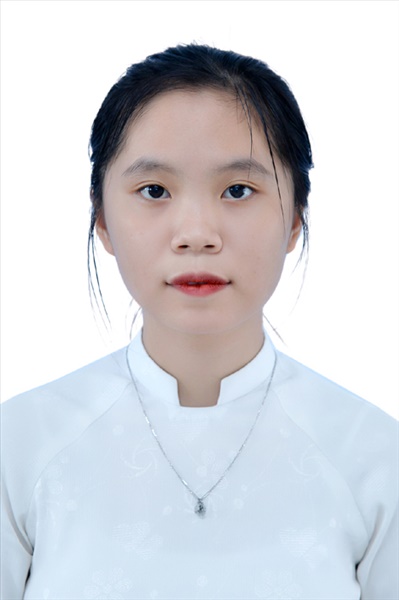 Ngày sinh: 20/12/2003Ngày sinh: 20/12/2003Ngày sinh: 20/12/2003Ngày sinh: 20/12/2003Dân tộc: KinhDân tộc: KinhGiới tính: NữGiới tính: NữGiới tính: NữNơi sinh: HƯNG YÊNNơi sinh: HƯNG YÊNNơi sinh: HƯNG YÊNNơi sinh: HƯNG YÊNSố CMND/CCCD: 033303001090Số CMND/CCCD: 033303001090Số CMND/CCCD: 033303001090Số CMND/CCCD: 033303001090Số CMND/CCCD: 033303001090Hộ khẩu TT: Huyện Kim Động, Hưng YênHộ khẩu TT: Huyện Kim Động, Hưng YênHộ khẩu TT: Huyện Kim Động, Hưng YênHộ khẩu TT: Huyện Kim Động, Hưng YênHộ khẩu TT: Huyện Kim Động, Hưng YênHộ khẩu TT: Huyện Kim Động, Hưng YênHộ khẩu TT: Huyện Kim Động, Hưng YênHộ khẩu TT: Huyện Kim Động, Hưng YênHộ khẩu TT: Huyện Kim Động, Hưng YênHọc sinh trường: THPT Thạnh LộcHọc sinh trường: THPT Thạnh LộcHọc sinh trường: THPT Thạnh LộcHọc sinh trường: THPT Thạnh LộcHọc sinh trường: THPT Thạnh LộcHọc sinh trường: THPT Thạnh LộcLớp: 12A4Lớp: 12A4Lớp: 12A4Là học sinh học theo chương trình:                 THPTLà học sinh học theo chương trình:                 THPTLà học sinh học theo chương trình:                 THPTLà học sinh học theo chương trình:                 THPTLà học sinh học theo chương trình:                 THPTLà học sinh học theo chương trình:                 THPTGDTXGDTXGDTXCó đăng ký sử dụng kết quả để xét tuyển sinh: Có đăng ký sử dụng kết quả để xét tuyển sinh: Có đăng ký sử dụng kết quả để xét tuyển sinh: Có đăng ký sử dụng kết quả để xét tuyển sinh: Có đăng ký sử dụng kết quả để xét tuyển sinh: Có đăng ký sử dụng kết quả để xét tuyển sinh: Có đăng ký sử dụng kết quả để xét tuyển sinh: Có đăng ký sử dụng kết quả để xét tuyển sinh: Có đăng ký sử dụng kết quả để xét tuyển sinh: Đối tượng: Đối tượng: Khu vực: 3Khu vực: 3Khu vực: 3Khu vực: 3Diện XTN: 1Diện XTN: 1Diện XTN: 1Điểm cộng: 1.50Điểm cộng: 1.50Điểm cộng: 1.50Địa chỉ điểm thi: THPT Thạnh Lộc - 116 đường Nguyễn Thị Sáu, khu phố 1, phường Thạnh Lộc, Quận 12, TP Hồ Chí MinhĐịa chỉ điểm thi: THPT Thạnh Lộc - 116 đường Nguyễn Thị Sáu, khu phố 1, phường Thạnh Lộc, Quận 12, TP Hồ Chí MinhĐịa chỉ điểm thi: THPT Thạnh Lộc - 116 đường Nguyễn Thị Sáu, khu phố 1, phường Thạnh Lộc, Quận 12, TP Hồ Chí MinhĐịa chỉ điểm thi: THPT Thạnh Lộc - 116 đường Nguyễn Thị Sáu, khu phố 1, phường Thạnh Lộc, Quận 12, TP Hồ Chí MinhĐịa chỉ điểm thi: THPT Thạnh Lộc - 116 đường Nguyễn Thị Sáu, khu phố 1, phường Thạnh Lộc, Quận 12, TP Hồ Chí MinhĐịa chỉ điểm thi: THPT Thạnh Lộc - 116 đường Nguyễn Thị Sáu, khu phố 1, phường Thạnh Lộc, Quận 12, TP Hồ Chí MinhĐịa chỉ điểm thi: THPT Thạnh Lộc - 116 đường Nguyễn Thị Sáu, khu phố 1, phường Thạnh Lộc, Quận 12, TP Hồ Chí MinhĐịa chỉ điểm thi: THPT Thạnh Lộc - 116 đường Nguyễn Thị Sáu, khu phố 1, phường Thạnh Lộc, Quận 12, TP Hồ Chí MinhĐịa chỉ điểm thi: THPT Thạnh Lộc - 116 đường Nguyễn Thị Sáu, khu phố 1, phường Thạnh Lộc, Quận 12, TP Hồ Chí MinhĐịa chỉ điểm thi: THPT Thạnh Lộc - 116 đường Nguyễn Thị Sáu, khu phố 1, phường Thạnh Lộc, Quận 12, TP Hồ Chí MinhĐịa chỉ điểm thi: THPT Thạnh Lộc - 116 đường Nguyễn Thị Sáu, khu phố 1, phường Thạnh Lộc, Quận 12, TP Hồ Chí MinhĐịa chỉ điểm thi: THPT Thạnh Lộc - 116 đường Nguyễn Thị Sáu, khu phố 1, phường Thạnh Lộc, Quận 12, TP Hồ Chí MinhThông tin bài thi/môn thi đã đăng ký:Thông tin bài thi/môn thi đã đăng ký:Thông tin bài thi/môn thi đã đăng ký:Thông tin bài thi/môn thi đã đăng ký:Thông tin bài thi/môn thi đã đăng ký:Thông tin bài thi/môn thi đã đăng ký:Thông tin bài thi/môn thi đã đăng ký:Thông tin bài thi/môn thi đã đăng ký:Thông tin bài thi/môn thi đã đăng ký:Thông tin bài thi/môn thi đã đăng ký:Thông tin bài thi/môn thi đã đăng ký:Thông tin bài thi/môn thi đã đăng ký:Bài thi/Môn thiNgữ vănNgữ vănToánKHTNKHTNKHTNNgoại ngữKHXHKHXHKHXHKHXHBài thi/Môn thiNgữ vănNgữ vănToánVật líHóa họcSinh họcNgoại ngữLịch sửLịch sửĐịa líGDCDThí sinh đã đăng ký bài thi/môn thiXXXXXXN1Phòng thi0973097309730972097209720973Ngày thi07/07/202107/07/202107/07/202108/07/202108/07/202108/07/202108/07/2021Giờ phát đề07h3007h3014h2007h3008h3009h3014h20Giờ bắt đầu làm bài thi07h3507h3514h3007h3508h3509h3514h30Ngày 11  tháng 06  năm 2021THỦ TRƯỞNG ĐƠN VỊ(Ký tên và đóng dấu)02 - HỘI ĐỒNG THI SỞ GD&ĐT TP. HỒ CHÍ MINHTHPT THẠNH LỘCCỘNG HÒA XÃ HỘI CHỦ NGHĨA VIỆT NAMĐộc lập – Tự do – Hạnh phúcHọ tên thí sinh: TRẦN HIẾU HÙNG ANHHọ tên thí sinh: TRẦN HIẾU HÙNG ANHHọ tên thí sinh: TRẦN HIẾU HÙNG ANHHọ tên thí sinh: TRẦN HIẾU HÙNG ANHHọ tên thí sinh: TRẦN HIẾU HÙNG ANHHọ tên thí sinh: TRẦN HIẾU HÙNG ANHSố báo danh: 02022530Số báo danh: 02022530Số báo danh: 02022530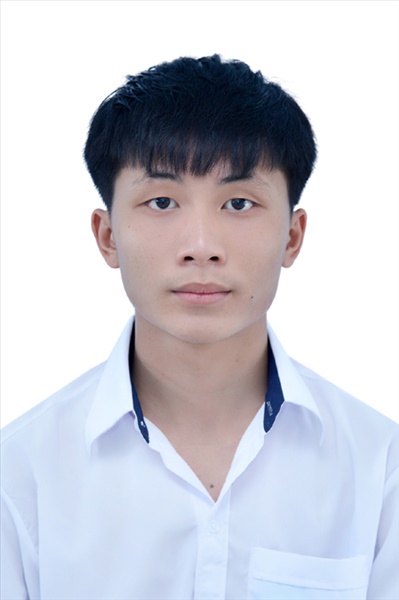 Ngày sinh: 06/06/2003Ngày sinh: 06/06/2003Ngày sinh: 06/06/2003Ngày sinh: 06/06/2003Dân tộc: KinhDân tộc: KinhGiới tính: NamGiới tính: NamGiới tính: NamNơi sinh: THÀNH PHỐ HỒ CHÍ MINHNơi sinh: THÀNH PHỐ HỒ CHÍ MINHNơi sinh: THÀNH PHỐ HỒ CHÍ MINHNơi sinh: THÀNH PHỐ HỒ CHÍ MINHSố CMND/CCCD: 079203030817Số CMND/CCCD: 079203030817Số CMND/CCCD: 079203030817Số CMND/CCCD: 079203030817Số CMND/CCCD: 079203030817Hộ khẩu TT: Quận 12, Tp. Hồ Chí MinhHộ khẩu TT: Quận 12, Tp. Hồ Chí MinhHộ khẩu TT: Quận 12, Tp. Hồ Chí MinhHộ khẩu TT: Quận 12, Tp. Hồ Chí MinhHộ khẩu TT: Quận 12, Tp. Hồ Chí MinhHộ khẩu TT: Quận 12, Tp. Hồ Chí MinhHộ khẩu TT: Quận 12, Tp. Hồ Chí MinhHộ khẩu TT: Quận 12, Tp. Hồ Chí MinhHộ khẩu TT: Quận 12, Tp. Hồ Chí MinhHọc sinh trường: THPT Thạnh LộcHọc sinh trường: THPT Thạnh LộcHọc sinh trường: THPT Thạnh LộcHọc sinh trường: THPT Thạnh LộcHọc sinh trường: THPT Thạnh LộcHọc sinh trường: THPT Thạnh LộcLớp: 12A4Lớp: 12A4Lớp: 12A4Là học sinh học theo chương trình:                 THPTLà học sinh học theo chương trình:                 THPTLà học sinh học theo chương trình:                 THPTLà học sinh học theo chương trình:                 THPTLà học sinh học theo chương trình:                 THPTLà học sinh học theo chương trình:                 THPTGDTXGDTXGDTXCó đăng ký sử dụng kết quả để xét tuyển sinh: Có đăng ký sử dụng kết quả để xét tuyển sinh: Có đăng ký sử dụng kết quả để xét tuyển sinh: Có đăng ký sử dụng kết quả để xét tuyển sinh: Có đăng ký sử dụng kết quả để xét tuyển sinh: Có đăng ký sử dụng kết quả để xét tuyển sinh: Có đăng ký sử dụng kết quả để xét tuyển sinh: Có đăng ký sử dụng kết quả để xét tuyển sinh: Có đăng ký sử dụng kết quả để xét tuyển sinh: Đối tượng: Đối tượng: Khu vực: 3Khu vực: 3Khu vực: 3Khu vực: 3Diện XTN: 1Diện XTN: 1Diện XTN: 1Điểm cộng: 1.50Điểm cộng: 1.50Điểm cộng: 1.50Địa chỉ điểm thi: THPT Thạnh Lộc - 116 đường Nguyễn Thị Sáu, khu phố 1, phường Thạnh Lộc, Quận 12, TP Hồ Chí MinhĐịa chỉ điểm thi: THPT Thạnh Lộc - 116 đường Nguyễn Thị Sáu, khu phố 1, phường Thạnh Lộc, Quận 12, TP Hồ Chí MinhĐịa chỉ điểm thi: THPT Thạnh Lộc - 116 đường Nguyễn Thị Sáu, khu phố 1, phường Thạnh Lộc, Quận 12, TP Hồ Chí MinhĐịa chỉ điểm thi: THPT Thạnh Lộc - 116 đường Nguyễn Thị Sáu, khu phố 1, phường Thạnh Lộc, Quận 12, TP Hồ Chí MinhĐịa chỉ điểm thi: THPT Thạnh Lộc - 116 đường Nguyễn Thị Sáu, khu phố 1, phường Thạnh Lộc, Quận 12, TP Hồ Chí MinhĐịa chỉ điểm thi: THPT Thạnh Lộc - 116 đường Nguyễn Thị Sáu, khu phố 1, phường Thạnh Lộc, Quận 12, TP Hồ Chí MinhĐịa chỉ điểm thi: THPT Thạnh Lộc - 116 đường Nguyễn Thị Sáu, khu phố 1, phường Thạnh Lộc, Quận 12, TP Hồ Chí MinhĐịa chỉ điểm thi: THPT Thạnh Lộc - 116 đường Nguyễn Thị Sáu, khu phố 1, phường Thạnh Lộc, Quận 12, TP Hồ Chí MinhĐịa chỉ điểm thi: THPT Thạnh Lộc - 116 đường Nguyễn Thị Sáu, khu phố 1, phường Thạnh Lộc, Quận 12, TP Hồ Chí MinhĐịa chỉ điểm thi: THPT Thạnh Lộc - 116 đường Nguyễn Thị Sáu, khu phố 1, phường Thạnh Lộc, Quận 12, TP Hồ Chí MinhĐịa chỉ điểm thi: THPT Thạnh Lộc - 116 đường Nguyễn Thị Sáu, khu phố 1, phường Thạnh Lộc, Quận 12, TP Hồ Chí MinhĐịa chỉ điểm thi: THPT Thạnh Lộc - 116 đường Nguyễn Thị Sáu, khu phố 1, phường Thạnh Lộc, Quận 12, TP Hồ Chí MinhThông tin bài thi/môn thi đã đăng ký:Thông tin bài thi/môn thi đã đăng ký:Thông tin bài thi/môn thi đã đăng ký:Thông tin bài thi/môn thi đã đăng ký:Thông tin bài thi/môn thi đã đăng ký:Thông tin bài thi/môn thi đã đăng ký:Thông tin bài thi/môn thi đã đăng ký:Thông tin bài thi/môn thi đã đăng ký:Thông tin bài thi/môn thi đã đăng ký:Thông tin bài thi/môn thi đã đăng ký:Thông tin bài thi/môn thi đã đăng ký:Thông tin bài thi/môn thi đã đăng ký:Bài thi/Môn thiNgữ vănNgữ vănToánKHTNKHTNKHTNNgoại ngữKHXHKHXHKHXHKHXHBài thi/Môn thiNgữ vănNgữ vănToánVật líHóa họcSinh họcNgoại ngữLịch sửLịch sửĐịa líGDCDThí sinh đã đăng ký bài thi/môn thiXXXXXXN1Phòng thi0974097409740973097309730974Ngày thi07/07/202107/07/202107/07/202108/07/202108/07/202108/07/202108/07/2021Giờ phát đề07h3007h3014h2007h3008h3009h3014h20Giờ bắt đầu làm bài thi07h3507h3514h3007h3508h3509h3514h30Ngày 11  tháng 06  năm 2021THỦ TRƯỞNG ĐƠN VỊ(Ký tên và đóng dấu)02 - HỘI ĐỒNG THI SỞ GD&ĐT TP. HỒ CHÍ MINHTHPT THẠNH LỘCCỘNG HÒA XÃ HỘI CHỦ NGHĨA VIỆT NAMĐộc lập – Tự do – Hạnh phúcHọ tên thí sinh: NGUYỄN HUỲNH GIA BẢOHọ tên thí sinh: NGUYỄN HUỲNH GIA BẢOHọ tên thí sinh: NGUYỄN HUỲNH GIA BẢOHọ tên thí sinh: NGUYỄN HUỲNH GIA BẢOHọ tên thí sinh: NGUYỄN HUỲNH GIA BẢOHọ tên thí sinh: NGUYỄN HUỲNH GIA BẢOSố báo danh: 02022559Số báo danh: 02022559Số báo danh: 02022559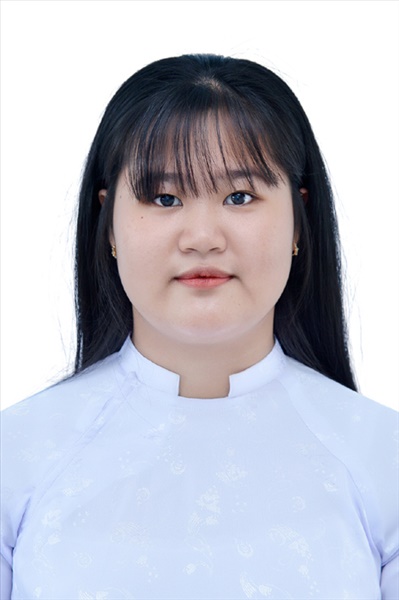 Ngày sinh: 06/08/2003Ngày sinh: 06/08/2003Ngày sinh: 06/08/2003Ngày sinh: 06/08/2003Dân tộc: KinhDân tộc: KinhGiới tính: NữGiới tính: NữGiới tính: NữNơi sinh: THÀNH PHỐ HỒ CHÍ MINHNơi sinh: THÀNH PHỐ HỒ CHÍ MINHNơi sinh: THÀNH PHỐ HỒ CHÍ MINHNơi sinh: THÀNH PHỐ HỒ CHÍ MINHSố CMND/CCCD: 079303017280Số CMND/CCCD: 079303017280Số CMND/CCCD: 079303017280Số CMND/CCCD: 079303017280Số CMND/CCCD: 079303017280Hộ khẩu TT: Quận 12, Tp. Hồ Chí MinhHộ khẩu TT: Quận 12, Tp. Hồ Chí MinhHộ khẩu TT: Quận 12, Tp. Hồ Chí MinhHộ khẩu TT: Quận 12, Tp. Hồ Chí MinhHộ khẩu TT: Quận 12, Tp. Hồ Chí MinhHộ khẩu TT: Quận 12, Tp. Hồ Chí MinhHộ khẩu TT: Quận 12, Tp. Hồ Chí MinhHộ khẩu TT: Quận 12, Tp. Hồ Chí MinhHộ khẩu TT: Quận 12, Tp. Hồ Chí MinhHọc sinh trường: THPT Thạnh LộcHọc sinh trường: THPT Thạnh LộcHọc sinh trường: THPT Thạnh LộcHọc sinh trường: THPT Thạnh LộcHọc sinh trường: THPT Thạnh LộcHọc sinh trường: THPT Thạnh LộcLớp: 12A4Lớp: 12A4Lớp: 12A4Là học sinh học theo chương trình:                 THPTLà học sinh học theo chương trình:                 THPTLà học sinh học theo chương trình:                 THPTLà học sinh học theo chương trình:                 THPTLà học sinh học theo chương trình:                 THPTLà học sinh học theo chương trình:                 THPTGDTXGDTXGDTXCó đăng ký sử dụng kết quả để xét tuyển sinh: Có đăng ký sử dụng kết quả để xét tuyển sinh: Có đăng ký sử dụng kết quả để xét tuyển sinh: Có đăng ký sử dụng kết quả để xét tuyển sinh: Có đăng ký sử dụng kết quả để xét tuyển sinh: Có đăng ký sử dụng kết quả để xét tuyển sinh: Có đăng ký sử dụng kết quả để xét tuyển sinh: Có đăng ký sử dụng kết quả để xét tuyển sinh: Có đăng ký sử dụng kết quả để xét tuyển sinh: Đối tượng: Đối tượng: Khu vực: 3Khu vực: 3Khu vực: 3Khu vực: 3Diện XTN: 1Diện XTN: 1Diện XTN: 1Điểm cộng: 1Điểm cộng: 1Điểm cộng: 1Địa chỉ điểm thi: THPT Thạnh Lộc - 116 đường Nguyễn Thị Sáu, khu phố 1, phường Thạnh Lộc, Quận 12, TP Hồ Chí MinhĐịa chỉ điểm thi: THPT Thạnh Lộc - 116 đường Nguyễn Thị Sáu, khu phố 1, phường Thạnh Lộc, Quận 12, TP Hồ Chí MinhĐịa chỉ điểm thi: THPT Thạnh Lộc - 116 đường Nguyễn Thị Sáu, khu phố 1, phường Thạnh Lộc, Quận 12, TP Hồ Chí MinhĐịa chỉ điểm thi: THPT Thạnh Lộc - 116 đường Nguyễn Thị Sáu, khu phố 1, phường Thạnh Lộc, Quận 12, TP Hồ Chí MinhĐịa chỉ điểm thi: THPT Thạnh Lộc - 116 đường Nguyễn Thị Sáu, khu phố 1, phường Thạnh Lộc, Quận 12, TP Hồ Chí MinhĐịa chỉ điểm thi: THPT Thạnh Lộc - 116 đường Nguyễn Thị Sáu, khu phố 1, phường Thạnh Lộc, Quận 12, TP Hồ Chí MinhĐịa chỉ điểm thi: THPT Thạnh Lộc - 116 đường Nguyễn Thị Sáu, khu phố 1, phường Thạnh Lộc, Quận 12, TP Hồ Chí MinhĐịa chỉ điểm thi: THPT Thạnh Lộc - 116 đường Nguyễn Thị Sáu, khu phố 1, phường Thạnh Lộc, Quận 12, TP Hồ Chí MinhĐịa chỉ điểm thi: THPT Thạnh Lộc - 116 đường Nguyễn Thị Sáu, khu phố 1, phường Thạnh Lộc, Quận 12, TP Hồ Chí MinhĐịa chỉ điểm thi: THPT Thạnh Lộc - 116 đường Nguyễn Thị Sáu, khu phố 1, phường Thạnh Lộc, Quận 12, TP Hồ Chí MinhĐịa chỉ điểm thi: THPT Thạnh Lộc - 116 đường Nguyễn Thị Sáu, khu phố 1, phường Thạnh Lộc, Quận 12, TP Hồ Chí MinhĐịa chỉ điểm thi: THPT Thạnh Lộc - 116 đường Nguyễn Thị Sáu, khu phố 1, phường Thạnh Lộc, Quận 12, TP Hồ Chí MinhThông tin bài thi/môn thi đã đăng ký:Thông tin bài thi/môn thi đã đăng ký:Thông tin bài thi/môn thi đã đăng ký:Thông tin bài thi/môn thi đã đăng ký:Thông tin bài thi/môn thi đã đăng ký:Thông tin bài thi/môn thi đã đăng ký:Thông tin bài thi/môn thi đã đăng ký:Thông tin bài thi/môn thi đã đăng ký:Thông tin bài thi/môn thi đã đăng ký:Thông tin bài thi/môn thi đã đăng ký:Thông tin bài thi/môn thi đã đăng ký:Thông tin bài thi/môn thi đã đăng ký:Bài thi/Môn thiNgữ vănNgữ vănToánKHTNKHTNKHTNNgoại ngữKHXHKHXHKHXHKHXHBài thi/Môn thiNgữ vănNgữ vănToánVật líHóa họcSinh họcNgoại ngữLịch sửLịch sửĐịa líGDCDThí sinh đã đăng ký bài thi/môn thiXXXXXXN1Phòng thi0975097509750974097409740975Ngày thi07/07/202107/07/202107/07/202108/07/202108/07/202108/07/202108/07/2021Giờ phát đề07h3007h3014h2007h3008h3009h3014h20Giờ bắt đầu làm bài thi07h3507h3514h3007h3508h3509h3514h30Ngày 11  tháng 06  năm 2021THỦ TRƯỞNG ĐƠN VỊ(Ký tên và đóng dấu)02 - HỘI ĐỒNG THI SỞ GD&ĐT TP. HỒ CHÍ MINHTHPT THẠNH LỘCCỘNG HÒA XÃ HỘI CHỦ NGHĨA VIỆT NAMĐộc lập – Tự do – Hạnh phúcHọ tên thí sinh: PHẠM PHƯỚC CƯỜNGHọ tên thí sinh: PHẠM PHƯỚC CƯỜNGHọ tên thí sinh: PHẠM PHƯỚC CƯỜNGHọ tên thí sinh: PHẠM PHƯỚC CƯỜNGHọ tên thí sinh: PHẠM PHƯỚC CƯỜNGHọ tên thí sinh: PHẠM PHƯỚC CƯỜNGSố báo danh: 02022606Số báo danh: 02022606Số báo danh: 02022606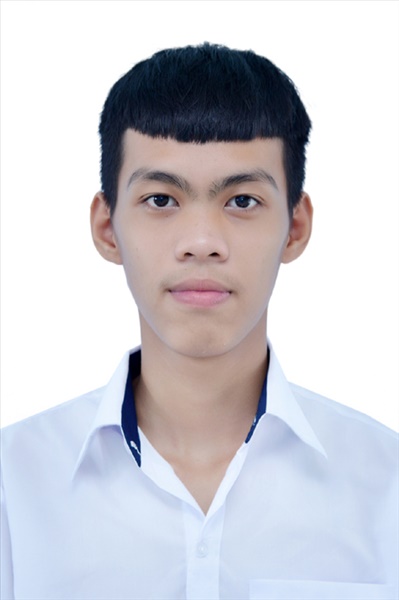 Ngày sinh: 05/04/2003Ngày sinh: 05/04/2003Ngày sinh: 05/04/2003Ngày sinh: 05/04/2003Dân tộc: KinhDân tộc: KinhGiới tính: NamGiới tính: NamGiới tính: NamNơi sinh: THÀNH PHỐ HỒ CHÍ MINHNơi sinh: THÀNH PHỐ HỒ CHÍ MINHNơi sinh: THÀNH PHỐ HỒ CHÍ MINHNơi sinh: THÀNH PHỐ HỒ CHÍ MINHSố CMND/CCCD: 049203000326Số CMND/CCCD: 049203000326Số CMND/CCCD: 049203000326Số CMND/CCCD: 049203000326Số CMND/CCCD: 049203000326Hộ khẩu TT: Quận 12, Tp. Hồ Chí MinhHộ khẩu TT: Quận 12, Tp. Hồ Chí MinhHộ khẩu TT: Quận 12, Tp. Hồ Chí MinhHộ khẩu TT: Quận 12, Tp. Hồ Chí MinhHộ khẩu TT: Quận 12, Tp. Hồ Chí MinhHộ khẩu TT: Quận 12, Tp. Hồ Chí MinhHộ khẩu TT: Quận 12, Tp. Hồ Chí MinhHộ khẩu TT: Quận 12, Tp. Hồ Chí MinhHộ khẩu TT: Quận 12, Tp. Hồ Chí MinhHọc sinh trường: THPT Thạnh LộcHọc sinh trường: THPT Thạnh LộcHọc sinh trường: THPT Thạnh LộcHọc sinh trường: THPT Thạnh LộcHọc sinh trường: THPT Thạnh LộcHọc sinh trường: THPT Thạnh LộcLớp: 12A4Lớp: 12A4Lớp: 12A4Là học sinh học theo chương trình:                 THPTLà học sinh học theo chương trình:                 THPTLà học sinh học theo chương trình:                 THPTLà học sinh học theo chương trình:                 THPTLà học sinh học theo chương trình:                 THPTLà học sinh học theo chương trình:                 THPTGDTXGDTXGDTXCó đăng ký sử dụng kết quả để xét tuyển sinh: Có đăng ký sử dụng kết quả để xét tuyển sinh: Có đăng ký sử dụng kết quả để xét tuyển sinh: Có đăng ký sử dụng kết quả để xét tuyển sinh: Có đăng ký sử dụng kết quả để xét tuyển sinh: Có đăng ký sử dụng kết quả để xét tuyển sinh: Có đăng ký sử dụng kết quả để xét tuyển sinh: Có đăng ký sử dụng kết quả để xét tuyển sinh: Có đăng ký sử dụng kết quả để xét tuyển sinh: Đối tượng: Đối tượng: Khu vực: 3Khu vực: 3Khu vực: 3Khu vực: 3Diện XTN: 1Diện XTN: 1Diện XTN: 1Điểm cộng: Điểm cộng: Điểm cộng: Địa chỉ điểm thi: THPT Thạnh Lộc - 116 đường Nguyễn Thị Sáu, khu phố 1, phường Thạnh Lộc, Quận 12, TP Hồ Chí MinhĐịa chỉ điểm thi: THPT Thạnh Lộc - 116 đường Nguyễn Thị Sáu, khu phố 1, phường Thạnh Lộc, Quận 12, TP Hồ Chí MinhĐịa chỉ điểm thi: THPT Thạnh Lộc - 116 đường Nguyễn Thị Sáu, khu phố 1, phường Thạnh Lộc, Quận 12, TP Hồ Chí MinhĐịa chỉ điểm thi: THPT Thạnh Lộc - 116 đường Nguyễn Thị Sáu, khu phố 1, phường Thạnh Lộc, Quận 12, TP Hồ Chí MinhĐịa chỉ điểm thi: THPT Thạnh Lộc - 116 đường Nguyễn Thị Sáu, khu phố 1, phường Thạnh Lộc, Quận 12, TP Hồ Chí MinhĐịa chỉ điểm thi: THPT Thạnh Lộc - 116 đường Nguyễn Thị Sáu, khu phố 1, phường Thạnh Lộc, Quận 12, TP Hồ Chí MinhĐịa chỉ điểm thi: THPT Thạnh Lộc - 116 đường Nguyễn Thị Sáu, khu phố 1, phường Thạnh Lộc, Quận 12, TP Hồ Chí MinhĐịa chỉ điểm thi: THPT Thạnh Lộc - 116 đường Nguyễn Thị Sáu, khu phố 1, phường Thạnh Lộc, Quận 12, TP Hồ Chí MinhĐịa chỉ điểm thi: THPT Thạnh Lộc - 116 đường Nguyễn Thị Sáu, khu phố 1, phường Thạnh Lộc, Quận 12, TP Hồ Chí MinhĐịa chỉ điểm thi: THPT Thạnh Lộc - 116 đường Nguyễn Thị Sáu, khu phố 1, phường Thạnh Lộc, Quận 12, TP Hồ Chí MinhĐịa chỉ điểm thi: THPT Thạnh Lộc - 116 đường Nguyễn Thị Sáu, khu phố 1, phường Thạnh Lộc, Quận 12, TP Hồ Chí MinhĐịa chỉ điểm thi: THPT Thạnh Lộc - 116 đường Nguyễn Thị Sáu, khu phố 1, phường Thạnh Lộc, Quận 12, TP Hồ Chí MinhThông tin bài thi/môn thi đã đăng ký:Thông tin bài thi/môn thi đã đăng ký:Thông tin bài thi/môn thi đã đăng ký:Thông tin bài thi/môn thi đã đăng ký:Thông tin bài thi/môn thi đã đăng ký:Thông tin bài thi/môn thi đã đăng ký:Thông tin bài thi/môn thi đã đăng ký:Thông tin bài thi/môn thi đã đăng ký:Thông tin bài thi/môn thi đã đăng ký:Thông tin bài thi/môn thi đã đăng ký:Thông tin bài thi/môn thi đã đăng ký:Thông tin bài thi/môn thi đã đăng ký:Bài thi/Môn thiNgữ vănNgữ vănToánKHTNKHTNKHTNNgoại ngữKHXHKHXHKHXHKHXHBài thi/Môn thiNgữ vănNgữ vănToánVật líHóa họcSinh họcNgoại ngữLịch sửLịch sửĐịa líGDCDThí sinh đã đăng ký bài thi/môn thiXXXXXXN1Phòng thi0977097709770976097609760977Ngày thi07/07/202107/07/202107/07/202108/07/202108/07/202108/07/202108/07/2021Giờ phát đề07h3007h3014h2007h3008h3009h3014h20Giờ bắt đầu làm bài thi07h3507h3514h3007h3508h3509h3514h30Ngày 11  tháng 06  năm 2021THỦ TRƯỞNG ĐƠN VỊ(Ký tên và đóng dấu)02 - HỘI ĐỒNG THI SỞ GD&ĐT TP. HỒ CHÍ MINHTHPT THẠNH LỘCCỘNG HÒA XÃ HỘI CHỦ NGHĨA VIỆT NAMĐộc lập – Tự do – Hạnh phúcHọ tên thí sinh: TRƯƠNG QUANG ĐẠIHọ tên thí sinh: TRƯƠNG QUANG ĐẠIHọ tên thí sinh: TRƯƠNG QUANG ĐẠIHọ tên thí sinh: TRƯƠNG QUANG ĐẠIHọ tên thí sinh: TRƯƠNG QUANG ĐẠIHọ tên thí sinh: TRƯƠNG QUANG ĐẠISố báo danh: 02022652Số báo danh: 02022652Số báo danh: 02022652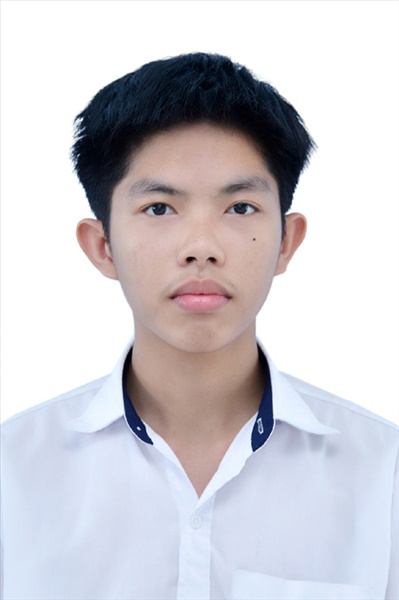 Ngày sinh: 04/03/2003Ngày sinh: 04/03/2003Ngày sinh: 04/03/2003Ngày sinh: 04/03/2003Dân tộc: KinhDân tộc: KinhGiới tính: NamGiới tính: NamGiới tính: NamNơi sinh: THÀNH PHỐ HỒ CHÍ MINHNơi sinh: THÀNH PHỐ HỒ CHÍ MINHNơi sinh: THÀNH PHỐ HỒ CHÍ MINHNơi sinh: THÀNH PHỐ HỒ CHÍ MINHSố CMND/CCCD: 079203031881Số CMND/CCCD: 079203031881Số CMND/CCCD: 079203031881Số CMND/CCCD: 079203031881Số CMND/CCCD: 079203031881Hộ khẩu TT: Quận Gò Vấp, Tp. Hồ Chí MinhHộ khẩu TT: Quận Gò Vấp, Tp. Hồ Chí MinhHộ khẩu TT: Quận Gò Vấp, Tp. Hồ Chí MinhHộ khẩu TT: Quận Gò Vấp, Tp. Hồ Chí MinhHộ khẩu TT: Quận Gò Vấp, Tp. Hồ Chí MinhHộ khẩu TT: Quận Gò Vấp, Tp. Hồ Chí MinhHộ khẩu TT: Quận Gò Vấp, Tp. Hồ Chí MinhHộ khẩu TT: Quận Gò Vấp, Tp. Hồ Chí MinhHộ khẩu TT: Quận Gò Vấp, Tp. Hồ Chí MinhHọc sinh trường: THPT Thạnh LộcHọc sinh trường: THPT Thạnh LộcHọc sinh trường: THPT Thạnh LộcHọc sinh trường: THPT Thạnh LộcHọc sinh trường: THPT Thạnh LộcHọc sinh trường: THPT Thạnh LộcLớp: 12A4Lớp: 12A4Lớp: 12A4Là học sinh học theo chương trình:                 THPTLà học sinh học theo chương trình:                 THPTLà học sinh học theo chương trình:                 THPTLà học sinh học theo chương trình:                 THPTLà học sinh học theo chương trình:                 THPTLà học sinh học theo chương trình:                 THPTGDTXGDTXGDTXCó đăng ký sử dụng kết quả để xét tuyển sinh: Có đăng ký sử dụng kết quả để xét tuyển sinh: Có đăng ký sử dụng kết quả để xét tuyển sinh: Có đăng ký sử dụng kết quả để xét tuyển sinh: Có đăng ký sử dụng kết quả để xét tuyển sinh: Có đăng ký sử dụng kết quả để xét tuyển sinh: Có đăng ký sử dụng kết quả để xét tuyển sinh: Có đăng ký sử dụng kết quả để xét tuyển sinh: Có đăng ký sử dụng kết quả để xét tuyển sinh: Đối tượng: Đối tượng: Khu vực: 3Khu vực: 3Khu vực: 3Khu vực: 3Diện XTN: 1Diện XTN: 1Diện XTN: 1Điểm cộng: 1.50Điểm cộng: 1.50Điểm cộng: 1.50Địa chỉ điểm thi: THPT Thạnh Lộc - 116 đường Nguyễn Thị Sáu, khu phố 1, phường Thạnh Lộc, Quận 12, TP Hồ Chí MinhĐịa chỉ điểm thi: THPT Thạnh Lộc - 116 đường Nguyễn Thị Sáu, khu phố 1, phường Thạnh Lộc, Quận 12, TP Hồ Chí MinhĐịa chỉ điểm thi: THPT Thạnh Lộc - 116 đường Nguyễn Thị Sáu, khu phố 1, phường Thạnh Lộc, Quận 12, TP Hồ Chí MinhĐịa chỉ điểm thi: THPT Thạnh Lộc - 116 đường Nguyễn Thị Sáu, khu phố 1, phường Thạnh Lộc, Quận 12, TP Hồ Chí MinhĐịa chỉ điểm thi: THPT Thạnh Lộc - 116 đường Nguyễn Thị Sáu, khu phố 1, phường Thạnh Lộc, Quận 12, TP Hồ Chí MinhĐịa chỉ điểm thi: THPT Thạnh Lộc - 116 đường Nguyễn Thị Sáu, khu phố 1, phường Thạnh Lộc, Quận 12, TP Hồ Chí MinhĐịa chỉ điểm thi: THPT Thạnh Lộc - 116 đường Nguyễn Thị Sáu, khu phố 1, phường Thạnh Lộc, Quận 12, TP Hồ Chí MinhĐịa chỉ điểm thi: THPT Thạnh Lộc - 116 đường Nguyễn Thị Sáu, khu phố 1, phường Thạnh Lộc, Quận 12, TP Hồ Chí MinhĐịa chỉ điểm thi: THPT Thạnh Lộc - 116 đường Nguyễn Thị Sáu, khu phố 1, phường Thạnh Lộc, Quận 12, TP Hồ Chí MinhĐịa chỉ điểm thi: THPT Thạnh Lộc - 116 đường Nguyễn Thị Sáu, khu phố 1, phường Thạnh Lộc, Quận 12, TP Hồ Chí MinhĐịa chỉ điểm thi: THPT Thạnh Lộc - 116 đường Nguyễn Thị Sáu, khu phố 1, phường Thạnh Lộc, Quận 12, TP Hồ Chí MinhĐịa chỉ điểm thi: THPT Thạnh Lộc - 116 đường Nguyễn Thị Sáu, khu phố 1, phường Thạnh Lộc, Quận 12, TP Hồ Chí MinhThông tin bài thi/môn thi đã đăng ký:Thông tin bài thi/môn thi đã đăng ký:Thông tin bài thi/môn thi đã đăng ký:Thông tin bài thi/môn thi đã đăng ký:Thông tin bài thi/môn thi đã đăng ký:Thông tin bài thi/môn thi đã đăng ký:Thông tin bài thi/môn thi đã đăng ký:Thông tin bài thi/môn thi đã đăng ký:Thông tin bài thi/môn thi đã đăng ký:Thông tin bài thi/môn thi đã đăng ký:Thông tin bài thi/môn thi đã đăng ký:Thông tin bài thi/môn thi đã đăng ký:Bài thi/Môn thiNgữ vănNgữ vănToánKHTNKHTNKHTNNgoại ngữKHXHKHXHKHXHKHXHBài thi/Môn thiNgữ vănNgữ vănToánVật líHóa họcSinh họcNgoại ngữLịch sửLịch sửĐịa líGDCDThí sinh đã đăng ký bài thi/môn thiXXXXXXN1Phòng thi0979097909790977097709770979Ngày thi07/07/202107/07/202107/07/202108/07/202108/07/202108/07/202108/07/2021Giờ phát đề07h3007h3014h2007h3008h3009h3014h20Giờ bắt đầu làm bài thi07h3507h3514h3007h3508h3509h3514h30Ngày 11  tháng 06  năm 2021THỦ TRƯỞNG ĐƠN VỊ(Ký tên và đóng dấu)02 - HỘI ĐỒNG THI SỞ GD&ĐT TP. HỒ CHÍ MINHTHPT THẠNH LỘCCỘNG HÒA XÃ HỘI CHỦ NGHĨA VIỆT NAMĐộc lập – Tự do – Hạnh phúcHọ tên thí sinh: ĐỒNG TẤT ĐẠTHọ tên thí sinh: ĐỒNG TẤT ĐẠTHọ tên thí sinh: ĐỒNG TẤT ĐẠTHọ tên thí sinh: ĐỒNG TẤT ĐẠTHọ tên thí sinh: ĐỒNG TẤT ĐẠTHọ tên thí sinh: ĐỒNG TẤT ĐẠTSố báo danh: 02022660Số báo danh: 02022660Số báo danh: 02022660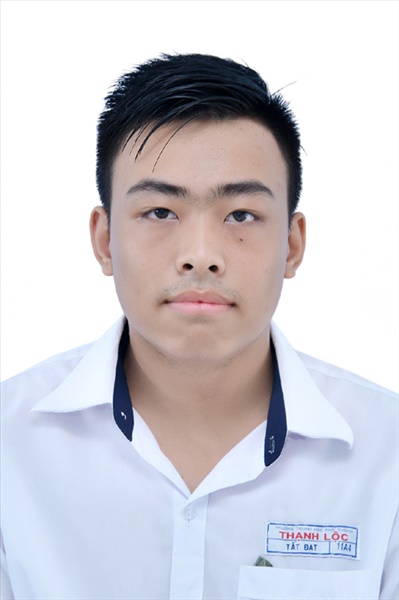 Ngày sinh: 17/05/2003Ngày sinh: 17/05/2003Ngày sinh: 17/05/2003Ngày sinh: 17/05/2003Dân tộc: KinhDân tộc: KinhGiới tính: NamGiới tính: NamGiới tính: NamNơi sinh: THÀNH PHỐ HỒ CHÍ MINHNơi sinh: THÀNH PHỐ HỒ CHÍ MINHNơi sinh: THÀNH PHỐ HỒ CHÍ MINHNơi sinh: THÀNH PHỐ HỒ CHÍ MINHSố CMND/CCCD: 079203026071Số CMND/CCCD: 079203026071Số CMND/CCCD: 079203026071Số CMND/CCCD: 079203026071Số CMND/CCCD: 079203026071Hộ khẩu TT: Quận 12, Tp. Hồ Chí MinhHộ khẩu TT: Quận 12, Tp. Hồ Chí MinhHộ khẩu TT: Quận 12, Tp. Hồ Chí MinhHộ khẩu TT: Quận 12, Tp. Hồ Chí MinhHộ khẩu TT: Quận 12, Tp. Hồ Chí MinhHộ khẩu TT: Quận 12, Tp. Hồ Chí MinhHộ khẩu TT: Quận 12, Tp. Hồ Chí MinhHộ khẩu TT: Quận 12, Tp. Hồ Chí MinhHộ khẩu TT: Quận 12, Tp. Hồ Chí MinhHọc sinh trường: THPT Thạnh LộcHọc sinh trường: THPT Thạnh LộcHọc sinh trường: THPT Thạnh LộcHọc sinh trường: THPT Thạnh LộcHọc sinh trường: THPT Thạnh LộcHọc sinh trường: THPT Thạnh LộcLớp: 12A4Lớp: 12A4Lớp: 12A4Là học sinh học theo chương trình:                 THPTLà học sinh học theo chương trình:                 THPTLà học sinh học theo chương trình:                 THPTLà học sinh học theo chương trình:                 THPTLà học sinh học theo chương trình:                 THPTLà học sinh học theo chương trình:                 THPTGDTXGDTXGDTXCó đăng ký sử dụng kết quả để xét tuyển sinh: Có đăng ký sử dụng kết quả để xét tuyển sinh: Có đăng ký sử dụng kết quả để xét tuyển sinh: Có đăng ký sử dụng kết quả để xét tuyển sinh: Có đăng ký sử dụng kết quả để xét tuyển sinh: Có đăng ký sử dụng kết quả để xét tuyển sinh: Có đăng ký sử dụng kết quả để xét tuyển sinh: Có đăng ký sử dụng kết quả để xét tuyển sinh: Có đăng ký sử dụng kết quả để xét tuyển sinh: Đối tượng: Đối tượng: Khu vực: 3Khu vực: 3Khu vực: 3Khu vực: 3Diện XTN: 1Diện XTN: 1Diện XTN: 1Điểm cộng: 2Điểm cộng: 2Điểm cộng: 2Địa chỉ điểm thi: THPT Thạnh Lộc - 116 đường Nguyễn Thị Sáu, khu phố 1, phường Thạnh Lộc, Quận 12, TP Hồ Chí MinhĐịa chỉ điểm thi: THPT Thạnh Lộc - 116 đường Nguyễn Thị Sáu, khu phố 1, phường Thạnh Lộc, Quận 12, TP Hồ Chí MinhĐịa chỉ điểm thi: THPT Thạnh Lộc - 116 đường Nguyễn Thị Sáu, khu phố 1, phường Thạnh Lộc, Quận 12, TP Hồ Chí MinhĐịa chỉ điểm thi: THPT Thạnh Lộc - 116 đường Nguyễn Thị Sáu, khu phố 1, phường Thạnh Lộc, Quận 12, TP Hồ Chí MinhĐịa chỉ điểm thi: THPT Thạnh Lộc - 116 đường Nguyễn Thị Sáu, khu phố 1, phường Thạnh Lộc, Quận 12, TP Hồ Chí MinhĐịa chỉ điểm thi: THPT Thạnh Lộc - 116 đường Nguyễn Thị Sáu, khu phố 1, phường Thạnh Lộc, Quận 12, TP Hồ Chí MinhĐịa chỉ điểm thi: THPT Thạnh Lộc - 116 đường Nguyễn Thị Sáu, khu phố 1, phường Thạnh Lộc, Quận 12, TP Hồ Chí MinhĐịa chỉ điểm thi: THPT Thạnh Lộc - 116 đường Nguyễn Thị Sáu, khu phố 1, phường Thạnh Lộc, Quận 12, TP Hồ Chí MinhĐịa chỉ điểm thi: THPT Thạnh Lộc - 116 đường Nguyễn Thị Sáu, khu phố 1, phường Thạnh Lộc, Quận 12, TP Hồ Chí MinhĐịa chỉ điểm thi: THPT Thạnh Lộc - 116 đường Nguyễn Thị Sáu, khu phố 1, phường Thạnh Lộc, Quận 12, TP Hồ Chí MinhĐịa chỉ điểm thi: THPT Thạnh Lộc - 116 đường Nguyễn Thị Sáu, khu phố 1, phường Thạnh Lộc, Quận 12, TP Hồ Chí MinhĐịa chỉ điểm thi: THPT Thạnh Lộc - 116 đường Nguyễn Thị Sáu, khu phố 1, phường Thạnh Lộc, Quận 12, TP Hồ Chí MinhThông tin bài thi/môn thi đã đăng ký:Thông tin bài thi/môn thi đã đăng ký:Thông tin bài thi/môn thi đã đăng ký:Thông tin bài thi/môn thi đã đăng ký:Thông tin bài thi/môn thi đã đăng ký:Thông tin bài thi/môn thi đã đăng ký:Thông tin bài thi/môn thi đã đăng ký:Thông tin bài thi/môn thi đã đăng ký:Thông tin bài thi/môn thi đã đăng ký:Thông tin bài thi/môn thi đã đăng ký:Thông tin bài thi/môn thi đã đăng ký:Thông tin bài thi/môn thi đã đăng ký:Bài thi/Môn thiNgữ vănNgữ vănToánKHTNKHTNKHTNNgoại ngữKHXHKHXHKHXHKHXHBài thi/Môn thiNgữ vănNgữ vănToánVật líHóa họcSinh họcNgoại ngữLịch sửLịch sửĐịa líGDCDThí sinh đã đăng ký bài thi/môn thiXXXXXXN1Phòng thi0979097909790978097809780979Ngày thi07/07/202107/07/202107/07/202108/07/202108/07/202108/07/202108/07/2021Giờ phát đề07h3007h3014h2007h3008h3009h3014h20Giờ bắt đầu làm bài thi07h3507h3514h3007h3508h3509h3514h30Ngày 11  tháng 06  năm 2021THỦ TRƯỞNG ĐƠN VỊ(Ký tên và đóng dấu)02 - HỘI ĐỒNG THI SỞ GD&ĐT TP. HỒ CHÍ MINHTHPT THẠNH LỘCCỘNG HÒA XÃ HỘI CHỦ NGHĨA VIỆT NAMĐộc lập – Tự do – Hạnh phúcHọ tên thí sinh: HOÀNG MẠNH ĐỨCHọ tên thí sinh: HOÀNG MẠNH ĐỨCHọ tên thí sinh: HOÀNG MẠNH ĐỨCHọ tên thí sinh: HOÀNG MẠNH ĐỨCHọ tên thí sinh: HOÀNG MẠNH ĐỨCHọ tên thí sinh: HOÀNG MẠNH ĐỨCSố báo danh: 02022687Số báo danh: 02022687Số báo danh: 02022687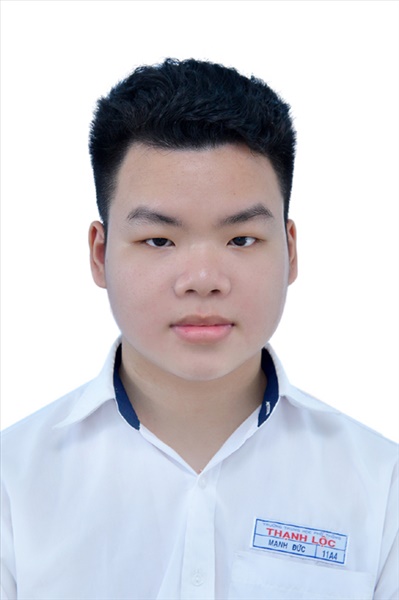 Ngày sinh: 25/06/2003Ngày sinh: 25/06/2003Ngày sinh: 25/06/2003Ngày sinh: 25/06/2003Dân tộc: KinhDân tộc: KinhGiới tính: NamGiới tính: NamGiới tính: NamNơi sinh: THÀNH PHỐ HỒ CHÍ MINHNơi sinh: THÀNH PHỐ HỒ CHÍ MINHNơi sinh: THÀNH PHỐ HỒ CHÍ MINHNơi sinh: THÀNH PHỐ HỒ CHÍ MINHSố CMND/CCCD: 038203007564Số CMND/CCCD: 038203007564Số CMND/CCCD: 038203007564Số CMND/CCCD: 038203007564Số CMND/CCCD: 038203007564Hộ khẩu TT: Quận 12, Tp. Hồ Chí MinhHộ khẩu TT: Quận 12, Tp. Hồ Chí MinhHộ khẩu TT: Quận 12, Tp. Hồ Chí MinhHộ khẩu TT: Quận 12, Tp. Hồ Chí MinhHộ khẩu TT: Quận 12, Tp. Hồ Chí MinhHộ khẩu TT: Quận 12, Tp. Hồ Chí MinhHộ khẩu TT: Quận 12, Tp. Hồ Chí MinhHộ khẩu TT: Quận 12, Tp. Hồ Chí MinhHộ khẩu TT: Quận 12, Tp. Hồ Chí MinhHọc sinh trường: THPT Thạnh LộcHọc sinh trường: THPT Thạnh LộcHọc sinh trường: THPT Thạnh LộcHọc sinh trường: THPT Thạnh LộcHọc sinh trường: THPT Thạnh LộcHọc sinh trường: THPT Thạnh LộcLớp: 12A4Lớp: 12A4Lớp: 12A4Là học sinh học theo chương trình:                 THPTLà học sinh học theo chương trình:                 THPTLà học sinh học theo chương trình:                 THPTLà học sinh học theo chương trình:                 THPTLà học sinh học theo chương trình:                 THPTLà học sinh học theo chương trình:                 THPTGDTXGDTXGDTXCó đăng ký sử dụng kết quả để xét tuyển sinh: Có đăng ký sử dụng kết quả để xét tuyển sinh: Có đăng ký sử dụng kết quả để xét tuyển sinh: Có đăng ký sử dụng kết quả để xét tuyển sinh: Có đăng ký sử dụng kết quả để xét tuyển sinh: Có đăng ký sử dụng kết quả để xét tuyển sinh: Có đăng ký sử dụng kết quả để xét tuyển sinh: Có đăng ký sử dụng kết quả để xét tuyển sinh: Có đăng ký sử dụng kết quả để xét tuyển sinh: Đối tượng: Đối tượng: Khu vực: 3Khu vực: 3Khu vực: 3Khu vực: 3Diện XTN: 1Diện XTN: 1Diện XTN: 1Điểm cộng: 1.50Điểm cộng: 1.50Điểm cộng: 1.50Địa chỉ điểm thi: THPT Thạnh Lộc - 116 đường Nguyễn Thị Sáu, khu phố 1, phường Thạnh Lộc, Quận 12, TP Hồ Chí MinhĐịa chỉ điểm thi: THPT Thạnh Lộc - 116 đường Nguyễn Thị Sáu, khu phố 1, phường Thạnh Lộc, Quận 12, TP Hồ Chí MinhĐịa chỉ điểm thi: THPT Thạnh Lộc - 116 đường Nguyễn Thị Sáu, khu phố 1, phường Thạnh Lộc, Quận 12, TP Hồ Chí MinhĐịa chỉ điểm thi: THPT Thạnh Lộc - 116 đường Nguyễn Thị Sáu, khu phố 1, phường Thạnh Lộc, Quận 12, TP Hồ Chí MinhĐịa chỉ điểm thi: THPT Thạnh Lộc - 116 đường Nguyễn Thị Sáu, khu phố 1, phường Thạnh Lộc, Quận 12, TP Hồ Chí MinhĐịa chỉ điểm thi: THPT Thạnh Lộc - 116 đường Nguyễn Thị Sáu, khu phố 1, phường Thạnh Lộc, Quận 12, TP Hồ Chí MinhĐịa chỉ điểm thi: THPT Thạnh Lộc - 116 đường Nguyễn Thị Sáu, khu phố 1, phường Thạnh Lộc, Quận 12, TP Hồ Chí MinhĐịa chỉ điểm thi: THPT Thạnh Lộc - 116 đường Nguyễn Thị Sáu, khu phố 1, phường Thạnh Lộc, Quận 12, TP Hồ Chí MinhĐịa chỉ điểm thi: THPT Thạnh Lộc - 116 đường Nguyễn Thị Sáu, khu phố 1, phường Thạnh Lộc, Quận 12, TP Hồ Chí MinhĐịa chỉ điểm thi: THPT Thạnh Lộc - 116 đường Nguyễn Thị Sáu, khu phố 1, phường Thạnh Lộc, Quận 12, TP Hồ Chí MinhĐịa chỉ điểm thi: THPT Thạnh Lộc - 116 đường Nguyễn Thị Sáu, khu phố 1, phường Thạnh Lộc, Quận 12, TP Hồ Chí MinhĐịa chỉ điểm thi: THPT Thạnh Lộc - 116 đường Nguyễn Thị Sáu, khu phố 1, phường Thạnh Lộc, Quận 12, TP Hồ Chí MinhThông tin bài thi/môn thi đã đăng ký:Thông tin bài thi/môn thi đã đăng ký:Thông tin bài thi/môn thi đã đăng ký:Thông tin bài thi/môn thi đã đăng ký:Thông tin bài thi/môn thi đã đăng ký:Thông tin bài thi/môn thi đã đăng ký:Thông tin bài thi/môn thi đã đăng ký:Thông tin bài thi/môn thi đã đăng ký:Thông tin bài thi/môn thi đã đăng ký:Thông tin bài thi/môn thi đã đăng ký:Thông tin bài thi/môn thi đã đăng ký:Thông tin bài thi/môn thi đã đăng ký:Bài thi/Môn thiNgữ vănNgữ vănToánKHTNKHTNKHTNNgoại ngữKHXHKHXHKHXHKHXHBài thi/Môn thiNgữ vănNgữ vănToánVật líHóa họcSinh họcNgoại ngữLịch sửLịch sửĐịa líGDCDThí sinh đã đăng ký bài thi/môn thiXXXXXXN1Phòng thi0981098109810979097909790981Ngày thi07/07/202107/07/202107/07/202108/07/202108/07/202108/07/202108/07/2021Giờ phát đề07h3007h3014h2007h3008h3009h3014h20Giờ bắt đầu làm bài thi07h3507h3514h3007h3508h3509h3514h30Ngày 11  tháng 06  năm 2021THỦ TRƯỞNG ĐƠN VỊ(Ký tên và đóng dấu)02 - HỘI ĐỒNG THI SỞ GD&ĐT TP. HỒ CHÍ MINHTHPT THẠNH LỘCCỘNG HÒA XÃ HỘI CHỦ NGHĨA VIỆT NAMĐộc lập – Tự do – Hạnh phúcHọ tên thí sinh: HOÀNG THỊ NGỌC HÀHọ tên thí sinh: HOÀNG THỊ NGỌC HÀHọ tên thí sinh: HOÀNG THỊ NGỌC HÀHọ tên thí sinh: HOÀNG THỊ NGỌC HÀHọ tên thí sinh: HOÀNG THỊ NGỌC HÀHọ tên thí sinh: HOÀNG THỊ NGỌC HÀSố báo danh: 02022711Số báo danh: 02022711Số báo danh: 02022711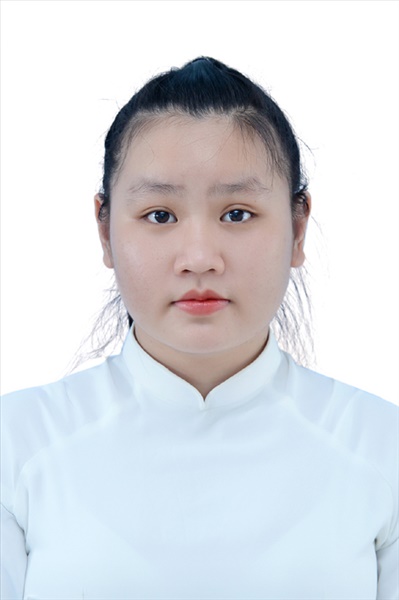 Ngày sinh: 03/01/2003Ngày sinh: 03/01/2003Ngày sinh: 03/01/2003Ngày sinh: 03/01/2003Dân tộc: KinhDân tộc: KinhGiới tính: NữGiới tính: NữGiới tính: NữNơi sinh: ĐỒNG NAINơi sinh: ĐỒNG NAINơi sinh: ĐỒNG NAINơi sinh: ĐỒNG NAISố CMND/CCCD: 125994145Số CMND/CCCD: 125994145Số CMND/CCCD: 125994145Số CMND/CCCD: 125994145Số CMND/CCCD: 125994145Hộ khẩu TT: Quận 12, Tp. Hồ Chí MinhHộ khẩu TT: Quận 12, Tp. Hồ Chí MinhHộ khẩu TT: Quận 12, Tp. Hồ Chí MinhHộ khẩu TT: Quận 12, Tp. Hồ Chí MinhHộ khẩu TT: Quận 12, Tp. Hồ Chí MinhHộ khẩu TT: Quận 12, Tp. Hồ Chí MinhHộ khẩu TT: Quận 12, Tp. Hồ Chí MinhHộ khẩu TT: Quận 12, Tp. Hồ Chí MinhHộ khẩu TT: Quận 12, Tp. Hồ Chí MinhHọc sinh trường: THPT Thạnh LộcHọc sinh trường: THPT Thạnh LộcHọc sinh trường: THPT Thạnh LộcHọc sinh trường: THPT Thạnh LộcHọc sinh trường: THPT Thạnh LộcHọc sinh trường: THPT Thạnh LộcLớp: 12A4Lớp: 12A4Lớp: 12A4Là học sinh học theo chương trình:                 THPTLà học sinh học theo chương trình:                 THPTLà học sinh học theo chương trình:                 THPTLà học sinh học theo chương trình:                 THPTLà học sinh học theo chương trình:                 THPTLà học sinh học theo chương trình:                 THPTGDTXGDTXGDTXCó đăng ký sử dụng kết quả để xét tuyển sinh: Có đăng ký sử dụng kết quả để xét tuyển sinh: Có đăng ký sử dụng kết quả để xét tuyển sinh: Có đăng ký sử dụng kết quả để xét tuyển sinh: Có đăng ký sử dụng kết quả để xét tuyển sinh: Có đăng ký sử dụng kết quả để xét tuyển sinh: Có đăng ký sử dụng kết quả để xét tuyển sinh: Có đăng ký sử dụng kết quả để xét tuyển sinh: Có đăng ký sử dụng kết quả để xét tuyển sinh: Đối tượng: Đối tượng: Khu vực: 3Khu vực: 3Khu vực: 3Khu vực: 3Diện XTN: 1Diện XTN: 1Diện XTN: 1Điểm cộng: 1Điểm cộng: 1Điểm cộng: 1Địa chỉ điểm thi: THPT Thạnh Lộc - 116 đường Nguyễn Thị Sáu, khu phố 1, phường Thạnh Lộc, Quận 12, TP Hồ Chí MinhĐịa chỉ điểm thi: THPT Thạnh Lộc - 116 đường Nguyễn Thị Sáu, khu phố 1, phường Thạnh Lộc, Quận 12, TP Hồ Chí MinhĐịa chỉ điểm thi: THPT Thạnh Lộc - 116 đường Nguyễn Thị Sáu, khu phố 1, phường Thạnh Lộc, Quận 12, TP Hồ Chí MinhĐịa chỉ điểm thi: THPT Thạnh Lộc - 116 đường Nguyễn Thị Sáu, khu phố 1, phường Thạnh Lộc, Quận 12, TP Hồ Chí MinhĐịa chỉ điểm thi: THPT Thạnh Lộc - 116 đường Nguyễn Thị Sáu, khu phố 1, phường Thạnh Lộc, Quận 12, TP Hồ Chí MinhĐịa chỉ điểm thi: THPT Thạnh Lộc - 116 đường Nguyễn Thị Sáu, khu phố 1, phường Thạnh Lộc, Quận 12, TP Hồ Chí MinhĐịa chỉ điểm thi: THPT Thạnh Lộc - 116 đường Nguyễn Thị Sáu, khu phố 1, phường Thạnh Lộc, Quận 12, TP Hồ Chí MinhĐịa chỉ điểm thi: THPT Thạnh Lộc - 116 đường Nguyễn Thị Sáu, khu phố 1, phường Thạnh Lộc, Quận 12, TP Hồ Chí MinhĐịa chỉ điểm thi: THPT Thạnh Lộc - 116 đường Nguyễn Thị Sáu, khu phố 1, phường Thạnh Lộc, Quận 12, TP Hồ Chí MinhĐịa chỉ điểm thi: THPT Thạnh Lộc - 116 đường Nguyễn Thị Sáu, khu phố 1, phường Thạnh Lộc, Quận 12, TP Hồ Chí MinhĐịa chỉ điểm thi: THPT Thạnh Lộc - 116 đường Nguyễn Thị Sáu, khu phố 1, phường Thạnh Lộc, Quận 12, TP Hồ Chí MinhĐịa chỉ điểm thi: THPT Thạnh Lộc - 116 đường Nguyễn Thị Sáu, khu phố 1, phường Thạnh Lộc, Quận 12, TP Hồ Chí MinhThông tin bài thi/môn thi đã đăng ký:Thông tin bài thi/môn thi đã đăng ký:Thông tin bài thi/môn thi đã đăng ký:Thông tin bài thi/môn thi đã đăng ký:Thông tin bài thi/môn thi đã đăng ký:Thông tin bài thi/môn thi đã đăng ký:Thông tin bài thi/môn thi đã đăng ký:Thông tin bài thi/môn thi đã đăng ký:Thông tin bài thi/môn thi đã đăng ký:Thông tin bài thi/môn thi đã đăng ký:Thông tin bài thi/môn thi đã đăng ký:Thông tin bài thi/môn thi đã đăng ký:Bài thi/Môn thiNgữ vănNgữ vănToánKHTNKHTNKHTNNgoại ngữKHXHKHXHKHXHKHXHBài thi/Môn thiNgữ vănNgữ vănToánVật líHóa họcSinh họcNgoại ngữLịch sửLịch sửĐịa líGDCDThí sinh đã đăng ký bài thi/môn thiXXXXXXN1Phòng thi0982098209820980098009800982Ngày thi07/07/202107/07/202107/07/202108/07/202108/07/202108/07/202108/07/2021Giờ phát đề07h3007h3014h2007h3008h3009h3014h20Giờ bắt đầu làm bài thi07h3507h3514h3007h3508h3509h3514h30Ngày 11  tháng 06  năm 2021THỦ TRƯỞNG ĐƠN VỊ(Ký tên và đóng dấu)02 - HỘI ĐỒNG THI SỞ GD&ĐT TP. HỒ CHÍ MINHTHPT THẠNH LỘCCỘNG HÒA XÃ HỘI CHỦ NGHĨA VIỆT NAMĐộc lập – Tự do – Hạnh phúcHọ tên thí sinh: DANH THANH HẢIHọ tên thí sinh: DANH THANH HẢIHọ tên thí sinh: DANH THANH HẢIHọ tên thí sinh: DANH THANH HẢIHọ tên thí sinh: DANH THANH HẢIHọ tên thí sinh: DANH THANH HẢISố báo danh: 02022717Số báo danh: 02022717Số báo danh: 02022717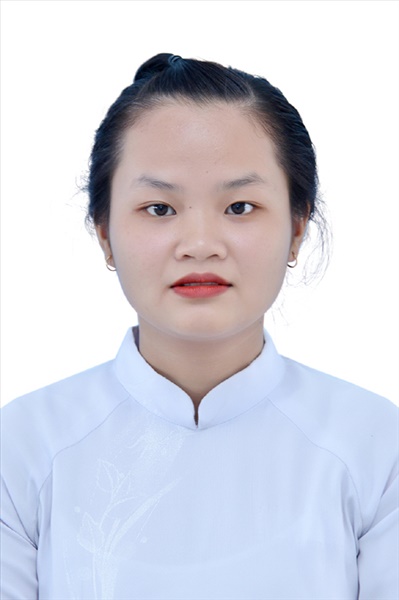 Ngày sinh: 17/04/2003Ngày sinh: 17/04/2003Ngày sinh: 17/04/2003Ngày sinh: 17/04/2003Dân tộc: KinhDân tộc: KinhGiới tính: NữGiới tính: NữGiới tính: NữNơi sinh: THÀNH PHỐ HỒ CHÍ MINHNơi sinh: THÀNH PHỐ HỒ CHÍ MINHNơi sinh: THÀNH PHỐ HỒ CHÍ MINHNơi sinh: THÀNH PHỐ HỒ CHÍ MINHSố CMND/CCCD: 079303024144Số CMND/CCCD: 079303024144Số CMND/CCCD: 079303024144Số CMND/CCCD: 079303024144Số CMND/CCCD: 079303024144Hộ khẩu TT: Huyện Hóc Môn, Tp. Hồ Chí MinhHộ khẩu TT: Huyện Hóc Môn, Tp. Hồ Chí MinhHộ khẩu TT: Huyện Hóc Môn, Tp. Hồ Chí MinhHộ khẩu TT: Huyện Hóc Môn, Tp. Hồ Chí MinhHộ khẩu TT: Huyện Hóc Môn, Tp. Hồ Chí MinhHộ khẩu TT: Huyện Hóc Môn, Tp. Hồ Chí MinhHộ khẩu TT: Huyện Hóc Môn, Tp. Hồ Chí MinhHộ khẩu TT: Huyện Hóc Môn, Tp. Hồ Chí MinhHộ khẩu TT: Huyện Hóc Môn, Tp. Hồ Chí MinhHọc sinh trường: THPT Thạnh LộcHọc sinh trường: THPT Thạnh LộcHọc sinh trường: THPT Thạnh LộcHọc sinh trường: THPT Thạnh LộcHọc sinh trường: THPT Thạnh LộcHọc sinh trường: THPT Thạnh LộcLớp: 12A4Lớp: 12A4Lớp: 12A4Là học sinh học theo chương trình:                 THPTLà học sinh học theo chương trình:                 THPTLà học sinh học theo chương trình:                 THPTLà học sinh học theo chương trình:                 THPTLà học sinh học theo chương trình:                 THPTLà học sinh học theo chương trình:                 THPTGDTXGDTXGDTXCó đăng ký sử dụng kết quả để xét tuyển sinh: Có đăng ký sử dụng kết quả để xét tuyển sinh: Có đăng ký sử dụng kết quả để xét tuyển sinh: Có đăng ký sử dụng kết quả để xét tuyển sinh: Có đăng ký sử dụng kết quả để xét tuyển sinh: Có đăng ký sử dụng kết quả để xét tuyển sinh: Có đăng ký sử dụng kết quả để xét tuyển sinh: Có đăng ký sử dụng kết quả để xét tuyển sinh: Có đăng ký sử dụng kết quả để xét tuyển sinh: Đối tượng: Đối tượng: Khu vực: 3Khu vực: 3Khu vực: 3Khu vực: 3Diện XTN: 1Diện XTN: 1Diện XTN: 1Điểm cộng: 1.50Điểm cộng: 1.50Điểm cộng: 1.50Địa chỉ điểm thi: THPT Thạnh Lộc - 116 đường Nguyễn Thị Sáu, khu phố 1, phường Thạnh Lộc, Quận 12, TP Hồ Chí MinhĐịa chỉ điểm thi: THPT Thạnh Lộc - 116 đường Nguyễn Thị Sáu, khu phố 1, phường Thạnh Lộc, Quận 12, TP Hồ Chí MinhĐịa chỉ điểm thi: THPT Thạnh Lộc - 116 đường Nguyễn Thị Sáu, khu phố 1, phường Thạnh Lộc, Quận 12, TP Hồ Chí MinhĐịa chỉ điểm thi: THPT Thạnh Lộc - 116 đường Nguyễn Thị Sáu, khu phố 1, phường Thạnh Lộc, Quận 12, TP Hồ Chí MinhĐịa chỉ điểm thi: THPT Thạnh Lộc - 116 đường Nguyễn Thị Sáu, khu phố 1, phường Thạnh Lộc, Quận 12, TP Hồ Chí MinhĐịa chỉ điểm thi: THPT Thạnh Lộc - 116 đường Nguyễn Thị Sáu, khu phố 1, phường Thạnh Lộc, Quận 12, TP Hồ Chí MinhĐịa chỉ điểm thi: THPT Thạnh Lộc - 116 đường Nguyễn Thị Sáu, khu phố 1, phường Thạnh Lộc, Quận 12, TP Hồ Chí MinhĐịa chỉ điểm thi: THPT Thạnh Lộc - 116 đường Nguyễn Thị Sáu, khu phố 1, phường Thạnh Lộc, Quận 12, TP Hồ Chí MinhĐịa chỉ điểm thi: THPT Thạnh Lộc - 116 đường Nguyễn Thị Sáu, khu phố 1, phường Thạnh Lộc, Quận 12, TP Hồ Chí MinhĐịa chỉ điểm thi: THPT Thạnh Lộc - 116 đường Nguyễn Thị Sáu, khu phố 1, phường Thạnh Lộc, Quận 12, TP Hồ Chí MinhĐịa chỉ điểm thi: THPT Thạnh Lộc - 116 đường Nguyễn Thị Sáu, khu phố 1, phường Thạnh Lộc, Quận 12, TP Hồ Chí MinhĐịa chỉ điểm thi: THPT Thạnh Lộc - 116 đường Nguyễn Thị Sáu, khu phố 1, phường Thạnh Lộc, Quận 12, TP Hồ Chí MinhThông tin bài thi/môn thi đã đăng ký:Thông tin bài thi/môn thi đã đăng ký:Thông tin bài thi/môn thi đã đăng ký:Thông tin bài thi/môn thi đã đăng ký:Thông tin bài thi/môn thi đã đăng ký:Thông tin bài thi/môn thi đã đăng ký:Thông tin bài thi/môn thi đã đăng ký:Thông tin bài thi/môn thi đã đăng ký:Thông tin bài thi/môn thi đã đăng ký:Thông tin bài thi/môn thi đã đăng ký:Thông tin bài thi/môn thi đã đăng ký:Thông tin bài thi/môn thi đã đăng ký:Bài thi/Môn thiNgữ vănNgữ vănToánKHTNKHTNKHTNNgoại ngữKHXHKHXHKHXHKHXHBài thi/Môn thiNgữ vănNgữ vănToánVật líHóa họcSinh họcNgoại ngữLịch sửLịch sửĐịa líGDCDThí sinh đã đăng ký bài thi/môn thiXXXXXXN1Phòng thi0982098209820980098009800982Ngày thi07/07/202107/07/202107/07/202108/07/202108/07/202108/07/202108/07/2021Giờ phát đề07h3007h3014h2007h3008h3009h3014h20Giờ bắt đầu làm bài thi07h3507h3514h3007h3508h3509h3514h30Ngày 11  tháng 06  năm 2021THỦ TRƯỞNG ĐƠN VỊ(Ký tên và đóng dấu)02 - HỘI ĐỒNG THI SỞ GD&ĐT TP. HỒ CHÍ MINHTHPT THẠNH LỘCCỘNG HÒA XÃ HỘI CHỦ NGHĨA VIỆT NAMĐộc lập – Tự do – Hạnh phúcHọ tên thí sinh: HOÀNG THỊ THÚY HẰNGHọ tên thí sinh: HOÀNG THỊ THÚY HẰNGHọ tên thí sinh: HOÀNG THỊ THÚY HẰNGHọ tên thí sinh: HOÀNG THỊ THÚY HẰNGHọ tên thí sinh: HOÀNG THỊ THÚY HẰNGHọ tên thí sinh: HOÀNG THỊ THÚY HẰNGSố báo danh: 02022739Số báo danh: 02022739Số báo danh: 02022739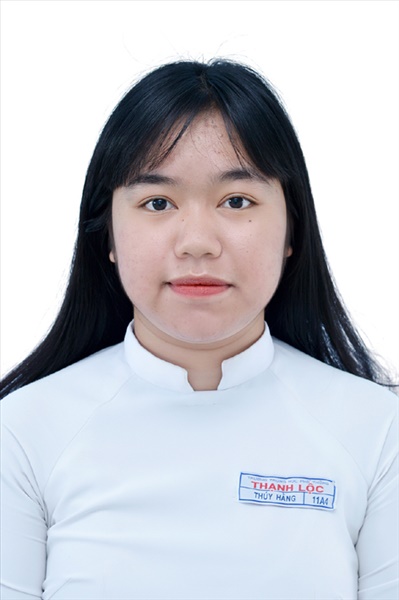 Ngày sinh: 28/12/2003Ngày sinh: 28/12/2003Ngày sinh: 28/12/2003Ngày sinh: 28/12/2003Dân tộc: KinhDân tộc: KinhGiới tính: NữGiới tính: NữGiới tính: NữNơi sinh: THÁI BÌNHNơi sinh: THÁI BÌNHNơi sinh: THÁI BÌNHNơi sinh: THÁI BÌNHSố CMND/CCCD: 034303003994Số CMND/CCCD: 034303003994Số CMND/CCCD: 034303003994Số CMND/CCCD: 034303003994Số CMND/CCCD: 034303003994Hộ khẩu TT: Huyện Kiến Xương, Thái BìnhHộ khẩu TT: Huyện Kiến Xương, Thái BìnhHộ khẩu TT: Huyện Kiến Xương, Thái BìnhHộ khẩu TT: Huyện Kiến Xương, Thái BìnhHộ khẩu TT: Huyện Kiến Xương, Thái BìnhHộ khẩu TT: Huyện Kiến Xương, Thái BìnhHộ khẩu TT: Huyện Kiến Xương, Thái BìnhHộ khẩu TT: Huyện Kiến Xương, Thái BìnhHộ khẩu TT: Huyện Kiến Xương, Thái BìnhHọc sinh trường: THPT Thạnh LộcHọc sinh trường: THPT Thạnh LộcHọc sinh trường: THPT Thạnh LộcHọc sinh trường: THPT Thạnh LộcHọc sinh trường: THPT Thạnh LộcHọc sinh trường: THPT Thạnh LộcLớp: 12A4Lớp: 12A4Lớp: 12A4Là học sinh học theo chương trình:                 THPTLà học sinh học theo chương trình:                 THPTLà học sinh học theo chương trình:                 THPTLà học sinh học theo chương trình:                 THPTLà học sinh học theo chương trình:                 THPTLà học sinh học theo chương trình:                 THPTGDTXGDTXGDTXCó đăng ký sử dụng kết quả để xét tuyển sinh: Có đăng ký sử dụng kết quả để xét tuyển sinh: Có đăng ký sử dụng kết quả để xét tuyển sinh: Có đăng ký sử dụng kết quả để xét tuyển sinh: Có đăng ký sử dụng kết quả để xét tuyển sinh: Có đăng ký sử dụng kết quả để xét tuyển sinh: Có đăng ký sử dụng kết quả để xét tuyển sinh: Có đăng ký sử dụng kết quả để xét tuyển sinh: Có đăng ký sử dụng kết quả để xét tuyển sinh: Đối tượng: Đối tượng: Khu vực: 3Khu vực: 3Khu vực: 3Khu vực: 3Diện XTN: 1Diện XTN: 1Diện XTN: 1Điểm cộng: 1.50Điểm cộng: 1.50Điểm cộng: 1.50Địa chỉ điểm thi: THPT Thạnh Lộc - 116 đường Nguyễn Thị Sáu, khu phố 1, phường Thạnh Lộc, Quận 12, TP Hồ Chí MinhĐịa chỉ điểm thi: THPT Thạnh Lộc - 116 đường Nguyễn Thị Sáu, khu phố 1, phường Thạnh Lộc, Quận 12, TP Hồ Chí MinhĐịa chỉ điểm thi: THPT Thạnh Lộc - 116 đường Nguyễn Thị Sáu, khu phố 1, phường Thạnh Lộc, Quận 12, TP Hồ Chí MinhĐịa chỉ điểm thi: THPT Thạnh Lộc - 116 đường Nguyễn Thị Sáu, khu phố 1, phường Thạnh Lộc, Quận 12, TP Hồ Chí MinhĐịa chỉ điểm thi: THPT Thạnh Lộc - 116 đường Nguyễn Thị Sáu, khu phố 1, phường Thạnh Lộc, Quận 12, TP Hồ Chí MinhĐịa chỉ điểm thi: THPT Thạnh Lộc - 116 đường Nguyễn Thị Sáu, khu phố 1, phường Thạnh Lộc, Quận 12, TP Hồ Chí MinhĐịa chỉ điểm thi: THPT Thạnh Lộc - 116 đường Nguyễn Thị Sáu, khu phố 1, phường Thạnh Lộc, Quận 12, TP Hồ Chí MinhĐịa chỉ điểm thi: THPT Thạnh Lộc - 116 đường Nguyễn Thị Sáu, khu phố 1, phường Thạnh Lộc, Quận 12, TP Hồ Chí MinhĐịa chỉ điểm thi: THPT Thạnh Lộc - 116 đường Nguyễn Thị Sáu, khu phố 1, phường Thạnh Lộc, Quận 12, TP Hồ Chí MinhĐịa chỉ điểm thi: THPT Thạnh Lộc - 116 đường Nguyễn Thị Sáu, khu phố 1, phường Thạnh Lộc, Quận 12, TP Hồ Chí MinhĐịa chỉ điểm thi: THPT Thạnh Lộc - 116 đường Nguyễn Thị Sáu, khu phố 1, phường Thạnh Lộc, Quận 12, TP Hồ Chí MinhĐịa chỉ điểm thi: THPT Thạnh Lộc - 116 đường Nguyễn Thị Sáu, khu phố 1, phường Thạnh Lộc, Quận 12, TP Hồ Chí MinhThông tin bài thi/môn thi đã đăng ký:Thông tin bài thi/môn thi đã đăng ký:Thông tin bài thi/môn thi đã đăng ký:Thông tin bài thi/môn thi đã đăng ký:Thông tin bài thi/môn thi đã đăng ký:Thông tin bài thi/môn thi đã đăng ký:Thông tin bài thi/môn thi đã đăng ký:Thông tin bài thi/môn thi đã đăng ký:Thông tin bài thi/môn thi đã đăng ký:Thông tin bài thi/môn thi đã đăng ký:Thông tin bài thi/môn thi đã đăng ký:Thông tin bài thi/môn thi đã đăng ký:Bài thi/Môn thiNgữ vănNgữ vănToánKHTNKHTNKHTNNgoại ngữKHXHKHXHKHXHKHXHBài thi/Môn thiNgữ vănNgữ vănToánVật líHóa họcSinh họcNgoại ngữLịch sửLịch sửĐịa líGDCDThí sinh đã đăng ký bài thi/môn thiXXXXXXN1Phòng thi0983098309830980098009800983Ngày thi07/07/202107/07/202107/07/202108/07/202108/07/202108/07/202108/07/2021Giờ phát đề07h3007h3014h2007h3008h3009h3014h20Giờ bắt đầu làm bài thi07h3507h3514h3007h3508h3509h3514h30Ngày 11  tháng 06  năm 2021THỦ TRƯỞNG ĐƠN VỊ(Ký tên và đóng dấu)02 - HỘI ĐỒNG THI SỞ GD&ĐT TP. HỒ CHÍ MINHTHPT THẠNH LỘCCỘNG HÒA XÃ HỘI CHỦ NGHĨA VIỆT NAMĐộc lập – Tự do – Hạnh phúcHọ tên thí sinh: NGUYỄN MINH HẬUHọ tên thí sinh: NGUYỄN MINH HẬUHọ tên thí sinh: NGUYỄN MINH HẬUHọ tên thí sinh: NGUYỄN MINH HẬUHọ tên thí sinh: NGUYỄN MINH HẬUHọ tên thí sinh: NGUYỄN MINH HẬUSố báo danh: 02022755Số báo danh: 02022755Số báo danh: 02022755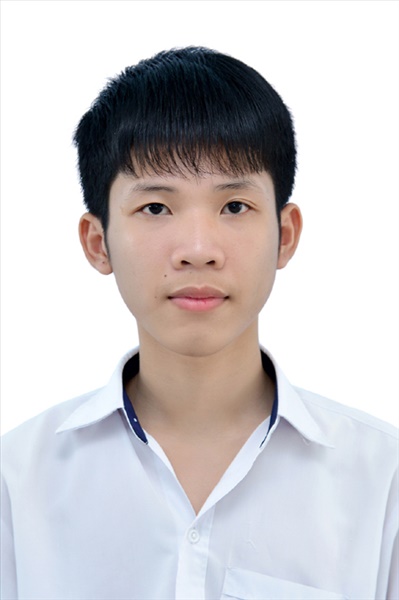 Ngày sinh: 27/12/2002Ngày sinh: 27/12/2002Ngày sinh: 27/12/2002Ngày sinh: 27/12/2002Dân tộc: KinhDân tộc: KinhGiới tính: NamGiới tính: NamGiới tính: NamNơi sinh: THÀNH PHỐ HỒ CHÍ MINHNơi sinh: THÀNH PHỐ HỒ CHÍ MINHNơi sinh: THÀNH PHỐ HỒ CHÍ MINHNơi sinh: THÀNH PHỐ HỒ CHÍ MINHSố CMND/CCCD: 079202034372Số CMND/CCCD: 079202034372Số CMND/CCCD: 079202034372Số CMND/CCCD: 079202034372Số CMND/CCCD: 079202034372Hộ khẩu TT: Quận Gò Vấp, Tp. Hồ Chí MinhHộ khẩu TT: Quận Gò Vấp, Tp. Hồ Chí MinhHộ khẩu TT: Quận Gò Vấp, Tp. Hồ Chí MinhHộ khẩu TT: Quận Gò Vấp, Tp. Hồ Chí MinhHộ khẩu TT: Quận Gò Vấp, Tp. Hồ Chí MinhHộ khẩu TT: Quận Gò Vấp, Tp. Hồ Chí MinhHộ khẩu TT: Quận Gò Vấp, Tp. Hồ Chí MinhHộ khẩu TT: Quận Gò Vấp, Tp. Hồ Chí MinhHộ khẩu TT: Quận Gò Vấp, Tp. Hồ Chí MinhHọc sinh trường: THPT Thạnh LộcHọc sinh trường: THPT Thạnh LộcHọc sinh trường: THPT Thạnh LộcHọc sinh trường: THPT Thạnh LộcHọc sinh trường: THPT Thạnh LộcHọc sinh trường: THPT Thạnh LộcLớp: 12A4Lớp: 12A4Lớp: 12A4Là học sinh học theo chương trình:                 THPTLà học sinh học theo chương trình:                 THPTLà học sinh học theo chương trình:                 THPTLà học sinh học theo chương trình:                 THPTLà học sinh học theo chương trình:                 THPTLà học sinh học theo chương trình:                 THPTGDTXGDTXGDTXCó đăng ký sử dụng kết quả để xét tuyển sinh: Có đăng ký sử dụng kết quả để xét tuyển sinh: Có đăng ký sử dụng kết quả để xét tuyển sinh: Có đăng ký sử dụng kết quả để xét tuyển sinh: Có đăng ký sử dụng kết quả để xét tuyển sinh: Có đăng ký sử dụng kết quả để xét tuyển sinh: Có đăng ký sử dụng kết quả để xét tuyển sinh: Có đăng ký sử dụng kết quả để xét tuyển sinh: Có đăng ký sử dụng kết quả để xét tuyển sinh: Đối tượng: Đối tượng: Khu vực: 3Khu vực: 3Khu vực: 3Khu vực: 3Diện XTN: 1Diện XTN: 1Diện XTN: 1Điểm cộng: 1.50Điểm cộng: 1.50Điểm cộng: 1.50Địa chỉ điểm thi: THPT Thạnh Lộc - 116 đường Nguyễn Thị Sáu, khu phố 1, phường Thạnh Lộc, Quận 12, TP Hồ Chí MinhĐịa chỉ điểm thi: THPT Thạnh Lộc - 116 đường Nguyễn Thị Sáu, khu phố 1, phường Thạnh Lộc, Quận 12, TP Hồ Chí MinhĐịa chỉ điểm thi: THPT Thạnh Lộc - 116 đường Nguyễn Thị Sáu, khu phố 1, phường Thạnh Lộc, Quận 12, TP Hồ Chí MinhĐịa chỉ điểm thi: THPT Thạnh Lộc - 116 đường Nguyễn Thị Sáu, khu phố 1, phường Thạnh Lộc, Quận 12, TP Hồ Chí MinhĐịa chỉ điểm thi: THPT Thạnh Lộc - 116 đường Nguyễn Thị Sáu, khu phố 1, phường Thạnh Lộc, Quận 12, TP Hồ Chí MinhĐịa chỉ điểm thi: THPT Thạnh Lộc - 116 đường Nguyễn Thị Sáu, khu phố 1, phường Thạnh Lộc, Quận 12, TP Hồ Chí MinhĐịa chỉ điểm thi: THPT Thạnh Lộc - 116 đường Nguyễn Thị Sáu, khu phố 1, phường Thạnh Lộc, Quận 12, TP Hồ Chí MinhĐịa chỉ điểm thi: THPT Thạnh Lộc - 116 đường Nguyễn Thị Sáu, khu phố 1, phường Thạnh Lộc, Quận 12, TP Hồ Chí MinhĐịa chỉ điểm thi: THPT Thạnh Lộc - 116 đường Nguyễn Thị Sáu, khu phố 1, phường Thạnh Lộc, Quận 12, TP Hồ Chí MinhĐịa chỉ điểm thi: THPT Thạnh Lộc - 116 đường Nguyễn Thị Sáu, khu phố 1, phường Thạnh Lộc, Quận 12, TP Hồ Chí MinhĐịa chỉ điểm thi: THPT Thạnh Lộc - 116 đường Nguyễn Thị Sáu, khu phố 1, phường Thạnh Lộc, Quận 12, TP Hồ Chí MinhĐịa chỉ điểm thi: THPT Thạnh Lộc - 116 đường Nguyễn Thị Sáu, khu phố 1, phường Thạnh Lộc, Quận 12, TP Hồ Chí MinhThông tin bài thi/môn thi đã đăng ký:Thông tin bài thi/môn thi đã đăng ký:Thông tin bài thi/môn thi đã đăng ký:Thông tin bài thi/môn thi đã đăng ký:Thông tin bài thi/môn thi đã đăng ký:Thông tin bài thi/môn thi đã đăng ký:Thông tin bài thi/môn thi đã đăng ký:Thông tin bài thi/môn thi đã đăng ký:Thông tin bài thi/môn thi đã đăng ký:Thông tin bài thi/môn thi đã đăng ký:Thông tin bài thi/môn thi đã đăng ký:Thông tin bài thi/môn thi đã đăng ký:Bài thi/Môn thiNgữ vănNgữ vănToánKHTNKHTNKHTNNgoại ngữKHXHKHXHKHXHKHXHBài thi/Môn thiNgữ vănNgữ vănToánVật líHóa họcSinh họcNgoại ngữLịch sửLịch sửĐịa líGDCDThí sinh đã đăng ký bài thi/môn thiXXXXXXN1Phòng thi0983098309830981098109810983Ngày thi07/07/202107/07/202107/07/202108/07/202108/07/202108/07/202108/07/2021Giờ phát đề07h3007h3014h2007h3008h3009h3014h20Giờ bắt đầu làm bài thi07h3507h3514h3007h3508h3509h3514h30Ngày 11  tháng 06  năm 2021THỦ TRƯỞNG ĐƠN VỊ(Ký tên và đóng dấu)02 - HỘI ĐỒNG THI SỞ GD&ĐT TP. HỒ CHÍ MINHTHPT THẠNH LỘCCỘNG HÒA XÃ HỘI CHỦ NGHĨA VIỆT NAMĐộc lập – Tự do – Hạnh phúcHọ tên thí sinh: CAO NGUYỄN THU HIỀNHọ tên thí sinh: CAO NGUYỄN THU HIỀNHọ tên thí sinh: CAO NGUYỄN THU HIỀNHọ tên thí sinh: CAO NGUYỄN THU HIỀNHọ tên thí sinh: CAO NGUYỄN THU HIỀNHọ tên thí sinh: CAO NGUYỄN THU HIỀNSố báo danh: 02022764Số báo danh: 02022764Số báo danh: 02022764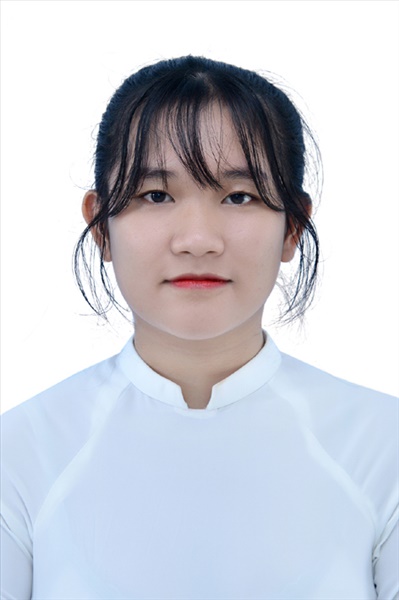 Ngày sinh: 28/01/2003Ngày sinh: 28/01/2003Ngày sinh: 28/01/2003Ngày sinh: 28/01/2003Dân tộc: KinhDân tộc: KinhGiới tính: NữGiới tính: NữGiới tính: NữNơi sinh: THÀNH PHỐ HỒ CHÍ MINHNơi sinh: THÀNH PHỐ HỒ CHÍ MINHNơi sinh: THÀNH PHỐ HỒ CHÍ MINHNơi sinh: THÀNH PHỐ HỒ CHÍ MINHSố CMND/CCCD: 036303004974Số CMND/CCCD: 036303004974Số CMND/CCCD: 036303004974Số CMND/CCCD: 036303004974Số CMND/CCCD: 036303004974Hộ khẩu TT: Huyện Xuân Trường, Nam ĐịnhHộ khẩu TT: Huyện Xuân Trường, Nam ĐịnhHộ khẩu TT: Huyện Xuân Trường, Nam ĐịnhHộ khẩu TT: Huyện Xuân Trường, Nam ĐịnhHộ khẩu TT: Huyện Xuân Trường, Nam ĐịnhHộ khẩu TT: Huyện Xuân Trường, Nam ĐịnhHộ khẩu TT: Huyện Xuân Trường, Nam ĐịnhHộ khẩu TT: Huyện Xuân Trường, Nam ĐịnhHộ khẩu TT: Huyện Xuân Trường, Nam ĐịnhHọc sinh trường: THPT Thạnh LộcHọc sinh trường: THPT Thạnh LộcHọc sinh trường: THPT Thạnh LộcHọc sinh trường: THPT Thạnh LộcHọc sinh trường: THPT Thạnh LộcHọc sinh trường: THPT Thạnh LộcLớp: 12A4Lớp: 12A4Lớp: 12A4Là học sinh học theo chương trình:                 THPTLà học sinh học theo chương trình:                 THPTLà học sinh học theo chương trình:                 THPTLà học sinh học theo chương trình:                 THPTLà học sinh học theo chương trình:                 THPTLà học sinh học theo chương trình:                 THPTGDTXGDTXGDTXCó đăng ký sử dụng kết quả để xét tuyển sinh: Có đăng ký sử dụng kết quả để xét tuyển sinh: Có đăng ký sử dụng kết quả để xét tuyển sinh: Có đăng ký sử dụng kết quả để xét tuyển sinh: Có đăng ký sử dụng kết quả để xét tuyển sinh: Có đăng ký sử dụng kết quả để xét tuyển sinh: Có đăng ký sử dụng kết quả để xét tuyển sinh: Có đăng ký sử dụng kết quả để xét tuyển sinh: Có đăng ký sử dụng kết quả để xét tuyển sinh: Đối tượng: Đối tượng: Khu vực: 3Khu vực: 3Khu vực: 3Khu vực: 3Diện XTN: 1Diện XTN: 1Diện XTN: 1Điểm cộng: 1.50Điểm cộng: 1.50Điểm cộng: 1.50Địa chỉ điểm thi: THPT Thạnh Lộc - 116 đường Nguyễn Thị Sáu, khu phố 1, phường Thạnh Lộc, Quận 12, TP Hồ Chí MinhĐịa chỉ điểm thi: THPT Thạnh Lộc - 116 đường Nguyễn Thị Sáu, khu phố 1, phường Thạnh Lộc, Quận 12, TP Hồ Chí MinhĐịa chỉ điểm thi: THPT Thạnh Lộc - 116 đường Nguyễn Thị Sáu, khu phố 1, phường Thạnh Lộc, Quận 12, TP Hồ Chí MinhĐịa chỉ điểm thi: THPT Thạnh Lộc - 116 đường Nguyễn Thị Sáu, khu phố 1, phường Thạnh Lộc, Quận 12, TP Hồ Chí MinhĐịa chỉ điểm thi: THPT Thạnh Lộc - 116 đường Nguyễn Thị Sáu, khu phố 1, phường Thạnh Lộc, Quận 12, TP Hồ Chí MinhĐịa chỉ điểm thi: THPT Thạnh Lộc - 116 đường Nguyễn Thị Sáu, khu phố 1, phường Thạnh Lộc, Quận 12, TP Hồ Chí MinhĐịa chỉ điểm thi: THPT Thạnh Lộc - 116 đường Nguyễn Thị Sáu, khu phố 1, phường Thạnh Lộc, Quận 12, TP Hồ Chí MinhĐịa chỉ điểm thi: THPT Thạnh Lộc - 116 đường Nguyễn Thị Sáu, khu phố 1, phường Thạnh Lộc, Quận 12, TP Hồ Chí MinhĐịa chỉ điểm thi: THPT Thạnh Lộc - 116 đường Nguyễn Thị Sáu, khu phố 1, phường Thạnh Lộc, Quận 12, TP Hồ Chí MinhĐịa chỉ điểm thi: THPT Thạnh Lộc - 116 đường Nguyễn Thị Sáu, khu phố 1, phường Thạnh Lộc, Quận 12, TP Hồ Chí MinhĐịa chỉ điểm thi: THPT Thạnh Lộc - 116 đường Nguyễn Thị Sáu, khu phố 1, phường Thạnh Lộc, Quận 12, TP Hồ Chí MinhĐịa chỉ điểm thi: THPT Thạnh Lộc - 116 đường Nguyễn Thị Sáu, khu phố 1, phường Thạnh Lộc, Quận 12, TP Hồ Chí MinhThông tin bài thi/môn thi đã đăng ký:Thông tin bài thi/môn thi đã đăng ký:Thông tin bài thi/môn thi đã đăng ký:Thông tin bài thi/môn thi đã đăng ký:Thông tin bài thi/môn thi đã đăng ký:Thông tin bài thi/môn thi đã đăng ký:Thông tin bài thi/môn thi đã đăng ký:Thông tin bài thi/môn thi đã đăng ký:Thông tin bài thi/môn thi đã đăng ký:Thông tin bài thi/môn thi đã đăng ký:Thông tin bài thi/môn thi đã đăng ký:Thông tin bài thi/môn thi đã đăng ký:Bài thi/Môn thiNgữ vănNgữ vănToánKHTNKHTNKHTNNgoại ngữKHXHKHXHKHXHKHXHBài thi/Môn thiNgữ vănNgữ vănToánVật líHóa họcSinh họcNgoại ngữLịch sửLịch sửĐịa líGDCDThí sinh đã đăng ký bài thi/môn thiXXXXXXN1Phòng thi0984098409840981098109810984Ngày thi07/07/202107/07/202107/07/202108/07/202108/07/202108/07/202108/07/2021Giờ phát đề07h3007h3014h2007h3008h3009h3014h20Giờ bắt đầu làm bài thi07h3507h3514h3007h3508h3509h3514h30Ngày 11  tháng 06  năm 2021THỦ TRƯỞNG ĐƠN VỊ(Ký tên và đóng dấu)02 - HỘI ĐỒNG THI SỞ GD&ĐT TP. HỒ CHÍ MINHTHPT THẠNH LỘCCỘNG HÒA XÃ HỘI CHỦ NGHĨA VIỆT NAMĐộc lập – Tự do – Hạnh phúcHọ tên thí sinh: ĐỖ THỊ THU HOÀIHọ tên thí sinh: ĐỖ THỊ THU HOÀIHọ tên thí sinh: ĐỖ THỊ THU HOÀIHọ tên thí sinh: ĐỖ THỊ THU HOÀIHọ tên thí sinh: ĐỖ THỊ THU HOÀIHọ tên thí sinh: ĐỖ THỊ THU HOÀISố báo danh: 02022797Số báo danh: 02022797Số báo danh: 02022797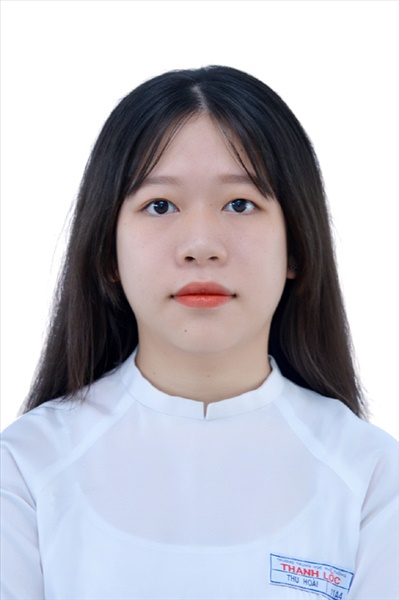 Ngày sinh: 29/07/2003Ngày sinh: 29/07/2003Ngày sinh: 29/07/2003Ngày sinh: 29/07/2003Dân tộc: KinhDân tộc: KinhGiới tính: NữGiới tính: NữGiới tính: NữNơi sinh: NAM ĐỊNHNơi sinh: NAM ĐỊNHNơi sinh: NAM ĐỊNHNơi sinh: NAM ĐỊNHSố CMND/CCCD: 036303003799Số CMND/CCCD: 036303003799Số CMND/CCCD: 036303003799Số CMND/CCCD: 036303003799Số CMND/CCCD: 036303003799Hộ khẩu TT: Quận 12, Tp. Hồ Chí MinhHộ khẩu TT: Quận 12, Tp. Hồ Chí MinhHộ khẩu TT: Quận 12, Tp. Hồ Chí MinhHộ khẩu TT: Quận 12, Tp. Hồ Chí MinhHộ khẩu TT: Quận 12, Tp. Hồ Chí MinhHộ khẩu TT: Quận 12, Tp. Hồ Chí MinhHộ khẩu TT: Quận 12, Tp. Hồ Chí MinhHộ khẩu TT: Quận 12, Tp. Hồ Chí MinhHộ khẩu TT: Quận 12, Tp. Hồ Chí MinhHọc sinh trường: THPT Thạnh LộcHọc sinh trường: THPT Thạnh LộcHọc sinh trường: THPT Thạnh LộcHọc sinh trường: THPT Thạnh LộcHọc sinh trường: THPT Thạnh LộcHọc sinh trường: THPT Thạnh LộcLớp: 12A4Lớp: 12A4Lớp: 12A4Là học sinh học theo chương trình:                 THPTLà học sinh học theo chương trình:                 THPTLà học sinh học theo chương trình:                 THPTLà học sinh học theo chương trình:                 THPTLà học sinh học theo chương trình:                 THPTLà học sinh học theo chương trình:                 THPTGDTXGDTXGDTXCó đăng ký sử dụng kết quả để xét tuyển sinh: Có đăng ký sử dụng kết quả để xét tuyển sinh: Có đăng ký sử dụng kết quả để xét tuyển sinh: Có đăng ký sử dụng kết quả để xét tuyển sinh: Có đăng ký sử dụng kết quả để xét tuyển sinh: Có đăng ký sử dụng kết quả để xét tuyển sinh: Có đăng ký sử dụng kết quả để xét tuyển sinh: Có đăng ký sử dụng kết quả để xét tuyển sinh: Có đăng ký sử dụng kết quả để xét tuyển sinh: Đối tượng: Đối tượng: Khu vực: 3Khu vực: 3Khu vực: 3Khu vực: 3Diện XTN: 1Diện XTN: 1Diện XTN: 1Điểm cộng: 1Điểm cộng: 1Điểm cộng: 1Địa chỉ điểm thi: THPT Thạnh Lộc - 116 đường Nguyễn Thị Sáu, khu phố 1, phường Thạnh Lộc, Quận 12, TP Hồ Chí MinhĐịa chỉ điểm thi: THPT Thạnh Lộc - 116 đường Nguyễn Thị Sáu, khu phố 1, phường Thạnh Lộc, Quận 12, TP Hồ Chí MinhĐịa chỉ điểm thi: THPT Thạnh Lộc - 116 đường Nguyễn Thị Sáu, khu phố 1, phường Thạnh Lộc, Quận 12, TP Hồ Chí MinhĐịa chỉ điểm thi: THPT Thạnh Lộc - 116 đường Nguyễn Thị Sáu, khu phố 1, phường Thạnh Lộc, Quận 12, TP Hồ Chí MinhĐịa chỉ điểm thi: THPT Thạnh Lộc - 116 đường Nguyễn Thị Sáu, khu phố 1, phường Thạnh Lộc, Quận 12, TP Hồ Chí MinhĐịa chỉ điểm thi: THPT Thạnh Lộc - 116 đường Nguyễn Thị Sáu, khu phố 1, phường Thạnh Lộc, Quận 12, TP Hồ Chí MinhĐịa chỉ điểm thi: THPT Thạnh Lộc - 116 đường Nguyễn Thị Sáu, khu phố 1, phường Thạnh Lộc, Quận 12, TP Hồ Chí MinhĐịa chỉ điểm thi: THPT Thạnh Lộc - 116 đường Nguyễn Thị Sáu, khu phố 1, phường Thạnh Lộc, Quận 12, TP Hồ Chí MinhĐịa chỉ điểm thi: THPT Thạnh Lộc - 116 đường Nguyễn Thị Sáu, khu phố 1, phường Thạnh Lộc, Quận 12, TP Hồ Chí MinhĐịa chỉ điểm thi: THPT Thạnh Lộc - 116 đường Nguyễn Thị Sáu, khu phố 1, phường Thạnh Lộc, Quận 12, TP Hồ Chí MinhĐịa chỉ điểm thi: THPT Thạnh Lộc - 116 đường Nguyễn Thị Sáu, khu phố 1, phường Thạnh Lộc, Quận 12, TP Hồ Chí MinhĐịa chỉ điểm thi: THPT Thạnh Lộc - 116 đường Nguyễn Thị Sáu, khu phố 1, phường Thạnh Lộc, Quận 12, TP Hồ Chí MinhThông tin bài thi/môn thi đã đăng ký:Thông tin bài thi/môn thi đã đăng ký:Thông tin bài thi/môn thi đã đăng ký:Thông tin bài thi/môn thi đã đăng ký:Thông tin bài thi/môn thi đã đăng ký:Thông tin bài thi/môn thi đã đăng ký:Thông tin bài thi/môn thi đã đăng ký:Thông tin bài thi/môn thi đã đăng ký:Thông tin bài thi/môn thi đã đăng ký:Thông tin bài thi/môn thi đã đăng ký:Thông tin bài thi/môn thi đã đăng ký:Thông tin bài thi/môn thi đã đăng ký:Bài thi/Môn thiNgữ vănNgữ vănToánKHTNKHTNKHTNNgoại ngữKHXHKHXHKHXHKHXHBài thi/Môn thiNgữ vănNgữ vănToánVật líHóa họcSinh họcNgoại ngữLịch sửLịch sửĐịa líGDCDThí sinh đã đăng ký bài thi/môn thiXXXXXXN1Phòng thi0985098509850982098209820985Ngày thi07/07/202107/07/202107/07/202108/07/202108/07/202108/07/202108/07/2021Giờ phát đề07h3007h3014h2007h3008h3009h3014h20Giờ bắt đầu làm bài thi07h3507h3514h3007h3508h3509h3514h30Ngày 11  tháng 06  năm 2021THỦ TRƯỞNG ĐƠN VỊ(Ký tên và đóng dấu)02 - HỘI ĐỒNG THI SỞ GD&ĐT TP. HỒ CHÍ MINHTHPT THẠNH LỘCCỘNG HÒA XÃ HỘI CHỦ NGHĨA VIỆT NAMĐộc lập – Tự do – Hạnh phúcHọ tên thí sinh: NGUYỄN KIM HỒNGHọ tên thí sinh: NGUYỄN KIM HỒNGHọ tên thí sinh: NGUYỄN KIM HỒNGHọ tên thí sinh: NGUYỄN KIM HỒNGHọ tên thí sinh: NGUYỄN KIM HỒNGHọ tên thí sinh: NGUYỄN KIM HỒNGSố báo danh: 02022807Số báo danh: 02022807Số báo danh: 02022807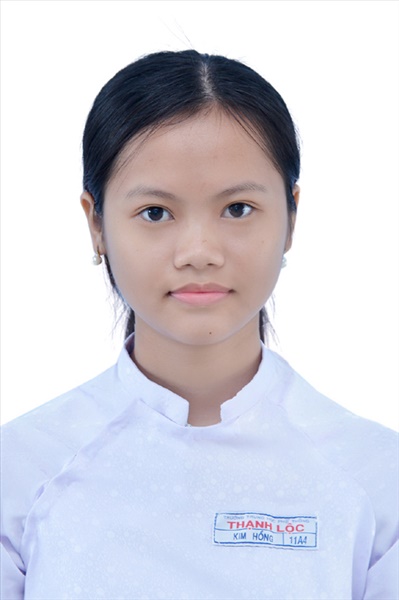 Ngày sinh: 09/04/2003Ngày sinh: 09/04/2003Ngày sinh: 09/04/2003Ngày sinh: 09/04/2003Dân tộc: KinhDân tộc: KinhGiới tính: NữGiới tính: NữGiới tính: NữNơi sinh: BÌNH DƯƠNGNơi sinh: BÌNH DƯƠNGNơi sinh: BÌNH DƯƠNGNơi sinh: BÌNH DƯƠNGSố CMND/CCCD: 079303002937Số CMND/CCCD: 079303002937Số CMND/CCCD: 079303002937Số CMND/CCCD: 079303002937Số CMND/CCCD: 079303002937Hộ khẩu TT: Quận 12, Tp. Hồ Chí MinhHộ khẩu TT: Quận 12, Tp. Hồ Chí MinhHộ khẩu TT: Quận 12, Tp. Hồ Chí MinhHộ khẩu TT: Quận 12, Tp. Hồ Chí MinhHộ khẩu TT: Quận 12, Tp. Hồ Chí MinhHộ khẩu TT: Quận 12, Tp. Hồ Chí MinhHộ khẩu TT: Quận 12, Tp. Hồ Chí MinhHộ khẩu TT: Quận 12, Tp. Hồ Chí MinhHộ khẩu TT: Quận 12, Tp. Hồ Chí MinhHọc sinh trường: THPT Thạnh LộcHọc sinh trường: THPT Thạnh LộcHọc sinh trường: THPT Thạnh LộcHọc sinh trường: THPT Thạnh LộcHọc sinh trường: THPT Thạnh LộcHọc sinh trường: THPT Thạnh LộcLớp: 12A4Lớp: 12A4Lớp: 12A4Là học sinh học theo chương trình:                 THPTLà học sinh học theo chương trình:                 THPTLà học sinh học theo chương trình:                 THPTLà học sinh học theo chương trình:                 THPTLà học sinh học theo chương trình:                 THPTLà học sinh học theo chương trình:                 THPTGDTXGDTXGDTXCó đăng ký sử dụng kết quả để xét tuyển sinh: Có đăng ký sử dụng kết quả để xét tuyển sinh: Có đăng ký sử dụng kết quả để xét tuyển sinh: Có đăng ký sử dụng kết quả để xét tuyển sinh: Có đăng ký sử dụng kết quả để xét tuyển sinh: Có đăng ký sử dụng kết quả để xét tuyển sinh: Có đăng ký sử dụng kết quả để xét tuyển sinh: Có đăng ký sử dụng kết quả để xét tuyển sinh: Có đăng ký sử dụng kết quả để xét tuyển sinh: Đối tượng: Đối tượng: Khu vực: 3Khu vực: 3Khu vực: 3Khu vực: 3Diện XTN: 1Diện XTN: 1Diện XTN: 1Điểm cộng: 1.50Điểm cộng: 1.50Điểm cộng: 1.50Địa chỉ điểm thi: THPT Thạnh Lộc - 116 đường Nguyễn Thị Sáu, khu phố 1, phường Thạnh Lộc, Quận 12, TP Hồ Chí MinhĐịa chỉ điểm thi: THPT Thạnh Lộc - 116 đường Nguyễn Thị Sáu, khu phố 1, phường Thạnh Lộc, Quận 12, TP Hồ Chí MinhĐịa chỉ điểm thi: THPT Thạnh Lộc - 116 đường Nguyễn Thị Sáu, khu phố 1, phường Thạnh Lộc, Quận 12, TP Hồ Chí MinhĐịa chỉ điểm thi: THPT Thạnh Lộc - 116 đường Nguyễn Thị Sáu, khu phố 1, phường Thạnh Lộc, Quận 12, TP Hồ Chí MinhĐịa chỉ điểm thi: THPT Thạnh Lộc - 116 đường Nguyễn Thị Sáu, khu phố 1, phường Thạnh Lộc, Quận 12, TP Hồ Chí MinhĐịa chỉ điểm thi: THPT Thạnh Lộc - 116 đường Nguyễn Thị Sáu, khu phố 1, phường Thạnh Lộc, Quận 12, TP Hồ Chí MinhĐịa chỉ điểm thi: THPT Thạnh Lộc - 116 đường Nguyễn Thị Sáu, khu phố 1, phường Thạnh Lộc, Quận 12, TP Hồ Chí MinhĐịa chỉ điểm thi: THPT Thạnh Lộc - 116 đường Nguyễn Thị Sáu, khu phố 1, phường Thạnh Lộc, Quận 12, TP Hồ Chí MinhĐịa chỉ điểm thi: THPT Thạnh Lộc - 116 đường Nguyễn Thị Sáu, khu phố 1, phường Thạnh Lộc, Quận 12, TP Hồ Chí MinhĐịa chỉ điểm thi: THPT Thạnh Lộc - 116 đường Nguyễn Thị Sáu, khu phố 1, phường Thạnh Lộc, Quận 12, TP Hồ Chí MinhĐịa chỉ điểm thi: THPT Thạnh Lộc - 116 đường Nguyễn Thị Sáu, khu phố 1, phường Thạnh Lộc, Quận 12, TP Hồ Chí MinhĐịa chỉ điểm thi: THPT Thạnh Lộc - 116 đường Nguyễn Thị Sáu, khu phố 1, phường Thạnh Lộc, Quận 12, TP Hồ Chí MinhThông tin bài thi/môn thi đã đăng ký:Thông tin bài thi/môn thi đã đăng ký:Thông tin bài thi/môn thi đã đăng ký:Thông tin bài thi/môn thi đã đăng ký:Thông tin bài thi/môn thi đã đăng ký:Thông tin bài thi/môn thi đã đăng ký:Thông tin bài thi/môn thi đã đăng ký:Thông tin bài thi/môn thi đã đăng ký:Thông tin bài thi/môn thi đã đăng ký:Thông tin bài thi/môn thi đã đăng ký:Thông tin bài thi/môn thi đã đăng ký:Thông tin bài thi/môn thi đã đăng ký:Bài thi/Môn thiNgữ vănNgữ vănToánKHTNKHTNKHTNNgoại ngữKHXHKHXHKHXHKHXHBài thi/Môn thiNgữ vănNgữ vănToánVật líHóa họcSinh họcNgoại ngữLịch sửLịch sửĐịa líGDCDThí sinh đã đăng ký bài thi/môn thiXXXXXXN1Phòng thi0986098609860983098309830986Ngày thi07/07/202107/07/202107/07/202108/07/202108/07/202108/07/202108/07/2021Giờ phát đề07h3007h3014h2007h3008h3009h3014h20Giờ bắt đầu làm bài thi07h3507h3514h3007h3508h3509h3514h30Ngày 11  tháng 06  năm 2021THỦ TRƯỞNG ĐƠN VỊ(Ký tên và đóng dấu)02 - HỘI ĐỒNG THI SỞ GD&ĐT TP. HỒ CHÍ MINHTHPT THẠNH LỘCCỘNG HÒA XÃ HỘI CHỦ NGHĨA VIỆT NAMĐộc lập – Tự do – Hạnh phúcHọ tên thí sinh: HÀ THÚC MINH HUYHọ tên thí sinh: HÀ THÚC MINH HUYHọ tên thí sinh: HÀ THÚC MINH HUYHọ tên thí sinh: HÀ THÚC MINH HUYHọ tên thí sinh: HÀ THÚC MINH HUYHọ tên thí sinh: HÀ THÚC MINH HUYSố báo danh: 02022822Số báo danh: 02022822Số báo danh: 02022822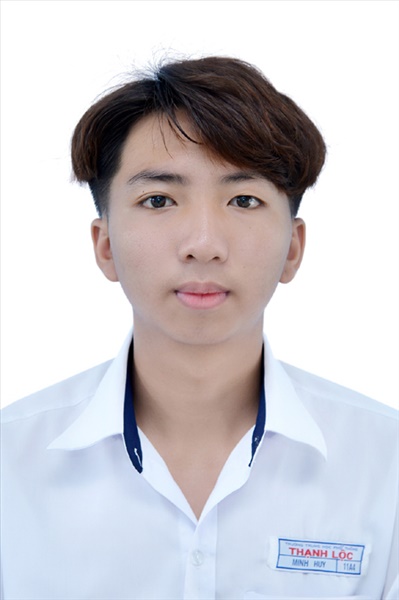 Ngày sinh: 24/04/2003Ngày sinh: 24/04/2003Ngày sinh: 24/04/2003Ngày sinh: 24/04/2003Dân tộc: KinhDân tộc: KinhGiới tính: NamGiới tính: NamGiới tính: NamNơi sinh: BÀ RỊA - VŨNG TÀUNơi sinh: BÀ RỊA - VŨNG TÀUNơi sinh: BÀ RỊA - VŨNG TÀUNơi sinh: BÀ RỊA - VŨNG TÀUSố CMND/CCCD: 079303037268Số CMND/CCCD: 079303037268Số CMND/CCCD: 079303037268Số CMND/CCCD: 079303037268Số CMND/CCCD: 079303037268Hộ khẩu TT: Quận Tân Bình, Tp. Hồ Chí MinhHộ khẩu TT: Quận Tân Bình, Tp. Hồ Chí MinhHộ khẩu TT: Quận Tân Bình, Tp. Hồ Chí MinhHộ khẩu TT: Quận Tân Bình, Tp. Hồ Chí MinhHộ khẩu TT: Quận Tân Bình, Tp. Hồ Chí MinhHộ khẩu TT: Quận Tân Bình, Tp. Hồ Chí MinhHộ khẩu TT: Quận Tân Bình, Tp. Hồ Chí MinhHộ khẩu TT: Quận Tân Bình, Tp. Hồ Chí MinhHộ khẩu TT: Quận Tân Bình, Tp. Hồ Chí MinhHọc sinh trường: THPT Thạnh LộcHọc sinh trường: THPT Thạnh LộcHọc sinh trường: THPT Thạnh LộcHọc sinh trường: THPT Thạnh LộcHọc sinh trường: THPT Thạnh LộcHọc sinh trường: THPT Thạnh LộcLớp: 12A4Lớp: 12A4Lớp: 12A4Là học sinh học theo chương trình:                 THPTLà học sinh học theo chương trình:                 THPTLà học sinh học theo chương trình:                 THPTLà học sinh học theo chương trình:                 THPTLà học sinh học theo chương trình:                 THPTLà học sinh học theo chương trình:                 THPTGDTXGDTXGDTXCó đăng ký sử dụng kết quả để xét tuyển sinh: Có đăng ký sử dụng kết quả để xét tuyển sinh: Có đăng ký sử dụng kết quả để xét tuyển sinh: Có đăng ký sử dụng kết quả để xét tuyển sinh: Có đăng ký sử dụng kết quả để xét tuyển sinh: Có đăng ký sử dụng kết quả để xét tuyển sinh: Có đăng ký sử dụng kết quả để xét tuyển sinh: Có đăng ký sử dụng kết quả để xét tuyển sinh: Có đăng ký sử dụng kết quả để xét tuyển sinh: Đối tượng: Đối tượng: Khu vực: 3Khu vực: 3Khu vực: 3Khu vực: 3Diện XTN: 1Diện XTN: 1Diện XTN: 1Điểm cộng: 1Điểm cộng: 1Điểm cộng: 1Địa chỉ điểm thi: THPT Thạnh Lộc - 116 đường Nguyễn Thị Sáu, khu phố 1, phường Thạnh Lộc, Quận 12, TP Hồ Chí MinhĐịa chỉ điểm thi: THPT Thạnh Lộc - 116 đường Nguyễn Thị Sáu, khu phố 1, phường Thạnh Lộc, Quận 12, TP Hồ Chí MinhĐịa chỉ điểm thi: THPT Thạnh Lộc - 116 đường Nguyễn Thị Sáu, khu phố 1, phường Thạnh Lộc, Quận 12, TP Hồ Chí MinhĐịa chỉ điểm thi: THPT Thạnh Lộc - 116 đường Nguyễn Thị Sáu, khu phố 1, phường Thạnh Lộc, Quận 12, TP Hồ Chí MinhĐịa chỉ điểm thi: THPT Thạnh Lộc - 116 đường Nguyễn Thị Sáu, khu phố 1, phường Thạnh Lộc, Quận 12, TP Hồ Chí MinhĐịa chỉ điểm thi: THPT Thạnh Lộc - 116 đường Nguyễn Thị Sáu, khu phố 1, phường Thạnh Lộc, Quận 12, TP Hồ Chí MinhĐịa chỉ điểm thi: THPT Thạnh Lộc - 116 đường Nguyễn Thị Sáu, khu phố 1, phường Thạnh Lộc, Quận 12, TP Hồ Chí MinhĐịa chỉ điểm thi: THPT Thạnh Lộc - 116 đường Nguyễn Thị Sáu, khu phố 1, phường Thạnh Lộc, Quận 12, TP Hồ Chí MinhĐịa chỉ điểm thi: THPT Thạnh Lộc - 116 đường Nguyễn Thị Sáu, khu phố 1, phường Thạnh Lộc, Quận 12, TP Hồ Chí MinhĐịa chỉ điểm thi: THPT Thạnh Lộc - 116 đường Nguyễn Thị Sáu, khu phố 1, phường Thạnh Lộc, Quận 12, TP Hồ Chí MinhĐịa chỉ điểm thi: THPT Thạnh Lộc - 116 đường Nguyễn Thị Sáu, khu phố 1, phường Thạnh Lộc, Quận 12, TP Hồ Chí MinhĐịa chỉ điểm thi: THPT Thạnh Lộc - 116 đường Nguyễn Thị Sáu, khu phố 1, phường Thạnh Lộc, Quận 12, TP Hồ Chí MinhThông tin bài thi/môn thi đã đăng ký:Thông tin bài thi/môn thi đã đăng ký:Thông tin bài thi/môn thi đã đăng ký:Thông tin bài thi/môn thi đã đăng ký:Thông tin bài thi/môn thi đã đăng ký:Thông tin bài thi/môn thi đã đăng ký:Thông tin bài thi/môn thi đã đăng ký:Thông tin bài thi/môn thi đã đăng ký:Thông tin bài thi/môn thi đã đăng ký:Thông tin bài thi/môn thi đã đăng ký:Thông tin bài thi/môn thi đã đăng ký:Thông tin bài thi/môn thi đã đăng ký:Bài thi/Môn thiNgữ vănNgữ vănToánKHTNKHTNKHTNNgoại ngữKHXHKHXHKHXHKHXHBài thi/Môn thiNgữ vănNgữ vănToánVật líHóa họcSinh họcNgoại ngữLịch sửLịch sửĐịa líGDCDThí sinh đã đăng ký bài thi/môn thiXXXXXXN1Phòng thi0986098609860983098309830986Ngày thi07/07/202107/07/202107/07/202108/07/202108/07/202108/07/202108/07/2021Giờ phát đề07h3007h3014h2007h3008h3009h3014h20Giờ bắt đầu làm bài thi07h3507h3514h3007h3508h3509h3514h30Ngày 11  tháng 06  năm 2021THỦ TRƯỞNG ĐƠN VỊ(Ký tên và đóng dấu)02 - HỘI ĐỒNG THI SỞ GD&ĐT TP. HỒ CHÍ MINHTHPT THẠNH LỘCCỘNG HÒA XÃ HỘI CHỦ NGHĨA VIỆT NAMĐộc lập – Tự do – Hạnh phúcHọ tên thí sinh: TRẦN MINH KHANGHọ tên thí sinh: TRẦN MINH KHANGHọ tên thí sinh: TRẦN MINH KHANGHọ tên thí sinh: TRẦN MINH KHANGHọ tên thí sinh: TRẦN MINH KHANGHọ tên thí sinh: TRẦN MINH KHANGSố báo danh: 02023151Số báo danh: 02023151Số báo danh: 02023151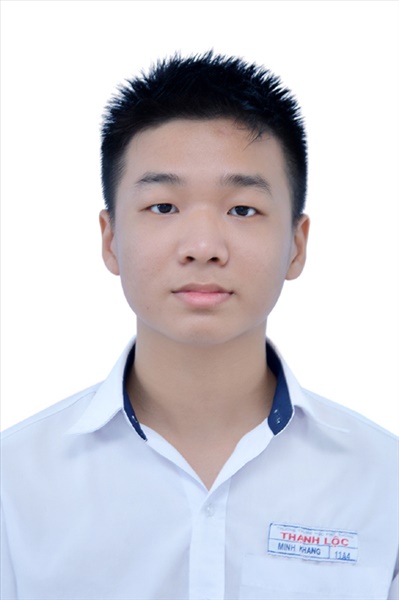 Ngày sinh: 13/02/2003Ngày sinh: 13/02/2003Ngày sinh: 13/02/2003Ngày sinh: 13/02/2003Dân tộc: KinhDân tộc: KinhGiới tính: NamGiới tính: NamGiới tính: NamNơi sinh: THÀNH PHỐ HỒ CHÍ MINHNơi sinh: THÀNH PHỐ HỒ CHÍ MINHNơi sinh: THÀNH PHỐ HỒ CHÍ MINHNơi sinh: THÀNH PHỐ HỒ CHÍ MINHSố CMND/CCCD: 079203008989Số CMND/CCCD: 079203008989Số CMND/CCCD: 079203008989Số CMND/CCCD: 079203008989Số CMND/CCCD: 079203008989Hộ khẩu TT: Quận 7, Tp. Hồ Chí MinhHộ khẩu TT: Quận 7, Tp. Hồ Chí MinhHộ khẩu TT: Quận 7, Tp. Hồ Chí MinhHộ khẩu TT: Quận 7, Tp. Hồ Chí MinhHộ khẩu TT: Quận 7, Tp. Hồ Chí MinhHộ khẩu TT: Quận 7, Tp. Hồ Chí MinhHộ khẩu TT: Quận 7, Tp. Hồ Chí MinhHộ khẩu TT: Quận 7, Tp. Hồ Chí MinhHộ khẩu TT: Quận 7, Tp. Hồ Chí MinhHọc sinh trường: THPT Thạnh LộcHọc sinh trường: THPT Thạnh LộcHọc sinh trường: THPT Thạnh LộcHọc sinh trường: THPT Thạnh LộcHọc sinh trường: THPT Thạnh LộcHọc sinh trường: THPT Thạnh LộcLớp: 12A4Lớp: 12A4Lớp: 12A4Là học sinh học theo chương trình:                 THPTLà học sinh học theo chương trình:                 THPTLà học sinh học theo chương trình:                 THPTLà học sinh học theo chương trình:                 THPTLà học sinh học theo chương trình:                 THPTLà học sinh học theo chương trình:                 THPTGDTXGDTXGDTXCó đăng ký sử dụng kết quả để xét tuyển sinh: Có đăng ký sử dụng kết quả để xét tuyển sinh: Có đăng ký sử dụng kết quả để xét tuyển sinh: Có đăng ký sử dụng kết quả để xét tuyển sinh: Có đăng ký sử dụng kết quả để xét tuyển sinh: Có đăng ký sử dụng kết quả để xét tuyển sinh: Có đăng ký sử dụng kết quả để xét tuyển sinh: Có đăng ký sử dụng kết quả để xét tuyển sinh: Có đăng ký sử dụng kết quả để xét tuyển sinh: Đối tượng: Đối tượng: Khu vực: 3Khu vực: 3Khu vực: 3Khu vực: 3Diện XTN: 1Diện XTN: 1Diện XTN: 1Điểm cộng: 1.50Điểm cộng: 1.50Điểm cộng: 1.50Địa chỉ điểm thi: THCS Nguyễn Chí Thanh Q12 - 19, HT11, Tổ 37, KP3, Phường Hiệp Thành, Quận 12Địa chỉ điểm thi: THCS Nguyễn Chí Thanh Q12 - 19, HT11, Tổ 37, KP3, Phường Hiệp Thành, Quận 12Địa chỉ điểm thi: THCS Nguyễn Chí Thanh Q12 - 19, HT11, Tổ 37, KP3, Phường Hiệp Thành, Quận 12Địa chỉ điểm thi: THCS Nguyễn Chí Thanh Q12 - 19, HT11, Tổ 37, KP3, Phường Hiệp Thành, Quận 12Địa chỉ điểm thi: THCS Nguyễn Chí Thanh Q12 - 19, HT11, Tổ 37, KP3, Phường Hiệp Thành, Quận 12Địa chỉ điểm thi: THCS Nguyễn Chí Thanh Q12 - 19, HT11, Tổ 37, KP3, Phường Hiệp Thành, Quận 12Địa chỉ điểm thi: THCS Nguyễn Chí Thanh Q12 - 19, HT11, Tổ 37, KP3, Phường Hiệp Thành, Quận 12Địa chỉ điểm thi: THCS Nguyễn Chí Thanh Q12 - 19, HT11, Tổ 37, KP3, Phường Hiệp Thành, Quận 12Địa chỉ điểm thi: THCS Nguyễn Chí Thanh Q12 - 19, HT11, Tổ 37, KP3, Phường Hiệp Thành, Quận 12Địa chỉ điểm thi: THCS Nguyễn Chí Thanh Q12 - 19, HT11, Tổ 37, KP3, Phường Hiệp Thành, Quận 12Địa chỉ điểm thi: THCS Nguyễn Chí Thanh Q12 - 19, HT11, Tổ 37, KP3, Phường Hiệp Thành, Quận 12Địa chỉ điểm thi: THCS Nguyễn Chí Thanh Q12 - 19, HT11, Tổ 37, KP3, Phường Hiệp Thành, Quận 12Thông tin bài thi/môn thi đã đăng ký:Thông tin bài thi/môn thi đã đăng ký:Thông tin bài thi/môn thi đã đăng ký:Thông tin bài thi/môn thi đã đăng ký:Thông tin bài thi/môn thi đã đăng ký:Thông tin bài thi/môn thi đã đăng ký:Thông tin bài thi/môn thi đã đăng ký:Thông tin bài thi/môn thi đã đăng ký:Thông tin bài thi/môn thi đã đăng ký:Thông tin bài thi/môn thi đã đăng ký:Thông tin bài thi/môn thi đã đăng ký:Thông tin bài thi/môn thi đã đăng ký:Bài thi/Môn thiNgữ vănNgữ vănToánKHTNKHTNKHTNNgoại ngữKHXHKHXHKHXHKHXHBài thi/Môn thiNgữ vănNgữ vănToánVật líHóa họcSinh họcNgoại ngữLịch sửLịch sửĐịa líGDCDThí sinh đã đăng ký bài thi/môn thiXXXXXXN1Phòng thi1000100010001000100010001000Ngày thi07/07/202107/07/202107/07/202108/07/202108/07/202108/07/202108/07/2021Giờ phát đề07h3007h3014h2007h3008h3009h3014h20Giờ bắt đầu làm bài thi07h3507h3514h3007h3508h3509h3514h30Ngày 11  tháng 06  năm 2021THỦ TRƯỞNG ĐƠN VỊ(Ký tên và đóng dấu)02 - HỘI ĐỒNG THI SỞ GD&ĐT TP. HỒ CHÍ MINHTHPT THẠNH LỘCCỘNG HÒA XÃ HỘI CHỦ NGHĨA VIỆT NAMĐộc lập – Tự do – Hạnh phúcHọ tên thí sinh: NGUYỄN ĐĂNG KHOAHọ tên thí sinh: NGUYỄN ĐĂNG KHOAHọ tên thí sinh: NGUYỄN ĐĂNG KHOAHọ tên thí sinh: NGUYỄN ĐĂNG KHOAHọ tên thí sinh: NGUYỄN ĐĂNG KHOAHọ tên thí sinh: NGUYỄN ĐĂNG KHOASố báo danh: 02023172Số báo danh: 02023172Số báo danh: 02023172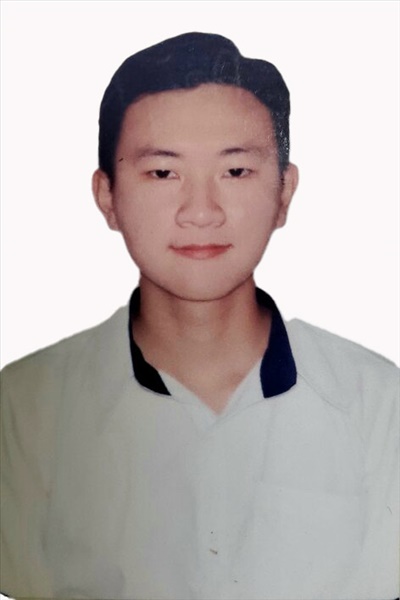 Ngày sinh: 05/06/2003Ngày sinh: 05/06/2003Ngày sinh: 05/06/2003Ngày sinh: 05/06/2003Dân tộc: KinhDân tộc: KinhGiới tính: NamGiới tính: NamGiới tính: NamNơi sinh: THÀNH PHỐ HỒ CHÍ MINHNơi sinh: THÀNH PHỐ HỒ CHÍ MINHNơi sinh: THÀNH PHỐ HỒ CHÍ MINHNơi sinh: THÀNH PHỐ HỒ CHÍ MINHSố CMND/CCCD: 079203007621Số CMND/CCCD: 079203007621Số CMND/CCCD: 079203007621Số CMND/CCCD: 079203007621Số CMND/CCCD: 079203007621Hộ khẩu TT: Quận Phú Nhuận, Tp. Hồ Chí MinhHộ khẩu TT: Quận Phú Nhuận, Tp. Hồ Chí MinhHộ khẩu TT: Quận Phú Nhuận, Tp. Hồ Chí MinhHộ khẩu TT: Quận Phú Nhuận, Tp. Hồ Chí MinhHộ khẩu TT: Quận Phú Nhuận, Tp. Hồ Chí MinhHộ khẩu TT: Quận Phú Nhuận, Tp. Hồ Chí MinhHộ khẩu TT: Quận Phú Nhuận, Tp. Hồ Chí MinhHộ khẩu TT: Quận Phú Nhuận, Tp. Hồ Chí MinhHộ khẩu TT: Quận Phú Nhuận, Tp. Hồ Chí MinhHọc sinh trường: THPT Thạnh LộcHọc sinh trường: THPT Thạnh LộcHọc sinh trường: THPT Thạnh LộcHọc sinh trường: THPT Thạnh LộcHọc sinh trường: THPT Thạnh LộcHọc sinh trường: THPT Thạnh LộcLớp: 12A4Lớp: 12A4Lớp: 12A4Là học sinh học theo chương trình:                 THPTLà học sinh học theo chương trình:                 THPTLà học sinh học theo chương trình:                 THPTLà học sinh học theo chương trình:                 THPTLà học sinh học theo chương trình:                 THPTLà học sinh học theo chương trình:                 THPTGDTXGDTXGDTXCó đăng ký sử dụng kết quả để xét tuyển sinh: Có đăng ký sử dụng kết quả để xét tuyển sinh: Có đăng ký sử dụng kết quả để xét tuyển sinh: Có đăng ký sử dụng kết quả để xét tuyển sinh: Có đăng ký sử dụng kết quả để xét tuyển sinh: Có đăng ký sử dụng kết quả để xét tuyển sinh: Có đăng ký sử dụng kết quả để xét tuyển sinh: Có đăng ký sử dụng kết quả để xét tuyển sinh: Có đăng ký sử dụng kết quả để xét tuyển sinh: Đối tượng: Đối tượng: Khu vực: 3Khu vực: 3Khu vực: 3Khu vực: 3Diện XTN: 1Diện XTN: 1Diện XTN: 1Điểm cộng: 1.50Điểm cộng: 1.50Điểm cộng: 1.50Địa chỉ điểm thi: THCS Nguyễn Chí Thanh Q12 - 19, HT11, Tổ 37, KP3, Phường Hiệp Thành, Quận 12Địa chỉ điểm thi: THCS Nguyễn Chí Thanh Q12 - 19, HT11, Tổ 37, KP3, Phường Hiệp Thành, Quận 12Địa chỉ điểm thi: THCS Nguyễn Chí Thanh Q12 - 19, HT11, Tổ 37, KP3, Phường Hiệp Thành, Quận 12Địa chỉ điểm thi: THCS Nguyễn Chí Thanh Q12 - 19, HT11, Tổ 37, KP3, Phường Hiệp Thành, Quận 12Địa chỉ điểm thi: THCS Nguyễn Chí Thanh Q12 - 19, HT11, Tổ 37, KP3, Phường Hiệp Thành, Quận 12Địa chỉ điểm thi: THCS Nguyễn Chí Thanh Q12 - 19, HT11, Tổ 37, KP3, Phường Hiệp Thành, Quận 12Địa chỉ điểm thi: THCS Nguyễn Chí Thanh Q12 - 19, HT11, Tổ 37, KP3, Phường Hiệp Thành, Quận 12Địa chỉ điểm thi: THCS Nguyễn Chí Thanh Q12 - 19, HT11, Tổ 37, KP3, Phường Hiệp Thành, Quận 12Địa chỉ điểm thi: THCS Nguyễn Chí Thanh Q12 - 19, HT11, Tổ 37, KP3, Phường Hiệp Thành, Quận 12Địa chỉ điểm thi: THCS Nguyễn Chí Thanh Q12 - 19, HT11, Tổ 37, KP3, Phường Hiệp Thành, Quận 12Địa chỉ điểm thi: THCS Nguyễn Chí Thanh Q12 - 19, HT11, Tổ 37, KP3, Phường Hiệp Thành, Quận 12Địa chỉ điểm thi: THCS Nguyễn Chí Thanh Q12 - 19, HT11, Tổ 37, KP3, Phường Hiệp Thành, Quận 12Thông tin bài thi/môn thi đã đăng ký:Thông tin bài thi/môn thi đã đăng ký:Thông tin bài thi/môn thi đã đăng ký:Thông tin bài thi/môn thi đã đăng ký:Thông tin bài thi/môn thi đã đăng ký:Thông tin bài thi/môn thi đã đăng ký:Thông tin bài thi/môn thi đã đăng ký:Thông tin bài thi/môn thi đã đăng ký:Thông tin bài thi/môn thi đã đăng ký:Thông tin bài thi/môn thi đã đăng ký:Thông tin bài thi/môn thi đã đăng ký:Thông tin bài thi/môn thi đã đăng ký:Bài thi/Môn thiNgữ vănNgữ vănToánKHTNKHTNKHTNNgoại ngữKHXHKHXHKHXHKHXHBài thi/Môn thiNgữ vănNgữ vănToánVật líHóa họcSinh họcNgoại ngữLịch sửLịch sửĐịa líGDCDThí sinh đã đăng ký bài thi/môn thiXXXXXXN1Phòng thi1001100110011001100110011001Ngày thi07/07/202107/07/202107/07/202108/07/202108/07/202108/07/202108/07/2021Giờ phát đề07h3007h3014h2007h3008h3009h3014h20Giờ bắt đầu làm bài thi07h3507h3514h3007h3508h3509h3514h30Ngày 11  tháng 06  năm 2021THỦ TRƯỞNG ĐƠN VỊ(Ký tên và đóng dấu)02 - HỘI ĐỒNG THI SỞ GD&ĐT TP. HỒ CHÍ MINHTHPT THẠNH LỘCCỘNG HÒA XÃ HỘI CHỦ NGHĨA VIỆT NAMĐộc lập – Tự do – Hạnh phúcHọ tên thí sinh: NGUYỄN KHÁNH LINHHọ tên thí sinh: NGUYỄN KHÁNH LINHHọ tên thí sinh: NGUYỄN KHÁNH LINHHọ tên thí sinh: NGUYỄN KHÁNH LINHHọ tên thí sinh: NGUYỄN KHÁNH LINHHọ tên thí sinh: NGUYỄN KHÁNH LINHSố báo danh: 02023232Số báo danh: 02023232Số báo danh: 02023232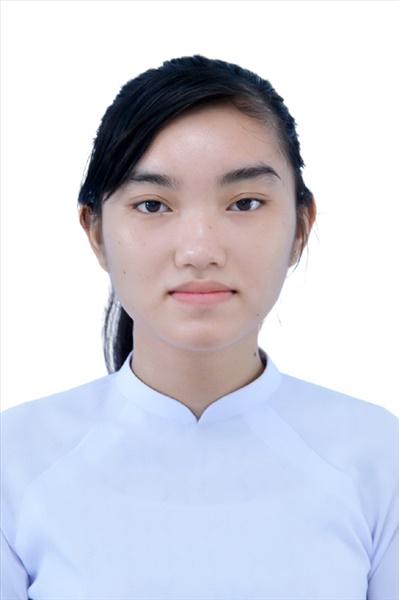 Ngày sinh: 30/06/2003Ngày sinh: 30/06/2003Ngày sinh: 30/06/2003Ngày sinh: 30/06/2003Dân tộc: KinhDân tộc: KinhGiới tính: NữGiới tính: NữGiới tính: NữNơi sinh: THÀNH PHỐ HỒ CHÍ MINHNơi sinh: THÀNH PHỐ HỒ CHÍ MINHNơi sinh: THÀNH PHỐ HỒ CHÍ MINHNơi sinh: THÀNH PHỐ HỒ CHÍ MINHSố CMND/CCCD: 079303036462Số CMND/CCCD: 079303036462Số CMND/CCCD: 079303036462Số CMND/CCCD: 079303036462Số CMND/CCCD: 079303036462Hộ khẩu TT: Quận 12, Tp. Hồ Chí MinhHộ khẩu TT: Quận 12, Tp. Hồ Chí MinhHộ khẩu TT: Quận 12, Tp. Hồ Chí MinhHộ khẩu TT: Quận 12, Tp. Hồ Chí MinhHộ khẩu TT: Quận 12, Tp. Hồ Chí MinhHộ khẩu TT: Quận 12, Tp. Hồ Chí MinhHộ khẩu TT: Quận 12, Tp. Hồ Chí MinhHộ khẩu TT: Quận 12, Tp. Hồ Chí MinhHộ khẩu TT: Quận 12, Tp. Hồ Chí MinhHọc sinh trường: THPT Thạnh LộcHọc sinh trường: THPT Thạnh LộcHọc sinh trường: THPT Thạnh LộcHọc sinh trường: THPT Thạnh LộcHọc sinh trường: THPT Thạnh LộcHọc sinh trường: THPT Thạnh LộcLớp: 12A4Lớp: 12A4Lớp: 12A4Là học sinh học theo chương trình:                 THPTLà học sinh học theo chương trình:                 THPTLà học sinh học theo chương trình:                 THPTLà học sinh học theo chương trình:                 THPTLà học sinh học theo chương trình:                 THPTLà học sinh học theo chương trình:                 THPTGDTXGDTXGDTXCó đăng ký sử dụng kết quả để xét tuyển sinh: Có đăng ký sử dụng kết quả để xét tuyển sinh: Có đăng ký sử dụng kết quả để xét tuyển sinh: Có đăng ký sử dụng kết quả để xét tuyển sinh: Có đăng ký sử dụng kết quả để xét tuyển sinh: Có đăng ký sử dụng kết quả để xét tuyển sinh: Có đăng ký sử dụng kết quả để xét tuyển sinh: Có đăng ký sử dụng kết quả để xét tuyển sinh: Có đăng ký sử dụng kết quả để xét tuyển sinh: Đối tượng: Đối tượng: Khu vực: 3Khu vực: 3Khu vực: 3Khu vực: 3Diện XTN: 1Diện XTN: 1Diện XTN: 1Điểm cộng: 1.50Điểm cộng: 1.50Điểm cộng: 1.50Địa chỉ điểm thi: THCS Nguyễn Chí Thanh Q12 - 19, HT11, Tổ 37, KP3, Phường Hiệp Thành, Quận 12Địa chỉ điểm thi: THCS Nguyễn Chí Thanh Q12 - 19, HT11, Tổ 37, KP3, Phường Hiệp Thành, Quận 12Địa chỉ điểm thi: THCS Nguyễn Chí Thanh Q12 - 19, HT11, Tổ 37, KP3, Phường Hiệp Thành, Quận 12Địa chỉ điểm thi: THCS Nguyễn Chí Thanh Q12 - 19, HT11, Tổ 37, KP3, Phường Hiệp Thành, Quận 12Địa chỉ điểm thi: THCS Nguyễn Chí Thanh Q12 - 19, HT11, Tổ 37, KP3, Phường Hiệp Thành, Quận 12Địa chỉ điểm thi: THCS Nguyễn Chí Thanh Q12 - 19, HT11, Tổ 37, KP3, Phường Hiệp Thành, Quận 12Địa chỉ điểm thi: THCS Nguyễn Chí Thanh Q12 - 19, HT11, Tổ 37, KP3, Phường Hiệp Thành, Quận 12Địa chỉ điểm thi: THCS Nguyễn Chí Thanh Q12 - 19, HT11, Tổ 37, KP3, Phường Hiệp Thành, Quận 12Địa chỉ điểm thi: THCS Nguyễn Chí Thanh Q12 - 19, HT11, Tổ 37, KP3, Phường Hiệp Thành, Quận 12Địa chỉ điểm thi: THCS Nguyễn Chí Thanh Q12 - 19, HT11, Tổ 37, KP3, Phường Hiệp Thành, Quận 12Địa chỉ điểm thi: THCS Nguyễn Chí Thanh Q12 - 19, HT11, Tổ 37, KP3, Phường Hiệp Thành, Quận 12Địa chỉ điểm thi: THCS Nguyễn Chí Thanh Q12 - 19, HT11, Tổ 37, KP3, Phường Hiệp Thành, Quận 12Thông tin bài thi/môn thi đã đăng ký:Thông tin bài thi/môn thi đã đăng ký:Thông tin bài thi/môn thi đã đăng ký:Thông tin bài thi/môn thi đã đăng ký:Thông tin bài thi/môn thi đã đăng ký:Thông tin bài thi/môn thi đã đăng ký:Thông tin bài thi/môn thi đã đăng ký:Thông tin bài thi/môn thi đã đăng ký:Thông tin bài thi/môn thi đã đăng ký:Thông tin bài thi/môn thi đã đăng ký:Thông tin bài thi/môn thi đã đăng ký:Thông tin bài thi/môn thi đã đăng ký:Bài thi/Môn thiNgữ vănNgữ vănToánKHTNKHTNKHTNNgoại ngữKHXHKHXHKHXHKHXHBài thi/Môn thiNgữ vănNgữ vănToánVật líHóa họcSinh họcNgoại ngữLịch sửLịch sửĐịa líGDCDThí sinh đã đăng ký bài thi/môn thiXXXXXXN1Phòng thi1003100310031002100210021003Ngày thi07/07/202107/07/202107/07/202108/07/202108/07/202108/07/202108/07/2021Giờ phát đề07h3007h3014h2007h3008h3009h3014h20Giờ bắt đầu làm bài thi07h3507h3514h3007h3508h3509h3514h30Ngày 11  tháng 06  năm 2021THỦ TRƯỞNG ĐƠN VỊ(Ký tên và đóng dấu)02 - HỘI ĐỒNG THI SỞ GD&ĐT TP. HỒ CHÍ MINHTHPT THẠNH LỘCCỘNG HÒA XÃ HỘI CHỦ NGHĨA VIỆT NAMĐộc lập – Tự do – Hạnh phúcHọ tên thí sinh: NGUYỄN THỊ GIAO LINHHọ tên thí sinh: NGUYỄN THỊ GIAO LINHHọ tên thí sinh: NGUYỄN THỊ GIAO LINHHọ tên thí sinh: NGUYỄN THỊ GIAO LINHHọ tên thí sinh: NGUYỄN THỊ GIAO LINHHọ tên thí sinh: NGUYỄN THỊ GIAO LINHSố báo danh: 02023237Số báo danh: 02023237Số báo danh: 02023237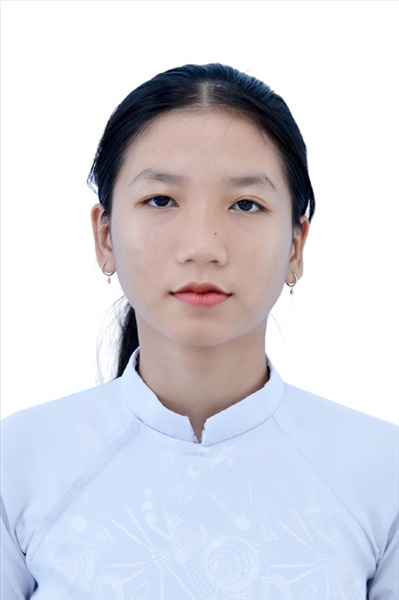 Ngày sinh: 31/05/2003Ngày sinh: 31/05/2003Ngày sinh: 31/05/2003Ngày sinh: 31/05/2003Dân tộc: KinhDân tộc: KinhGiới tính: NữGiới tính: NữGiới tính: NữNơi sinh: THÀNH PHỐ HỒ CHÍ MINHNơi sinh: THÀNH PHỐ HỒ CHÍ MINHNơi sinh: THÀNH PHỐ HỒ CHÍ MINHNơi sinh: THÀNH PHỐ HỒ CHÍ MINHSố CMND/CCCD: 079303023919Số CMND/CCCD: 079303023919Số CMND/CCCD: 079303023919Số CMND/CCCD: 079303023919Số CMND/CCCD: 079303023919Hộ khẩu TT: Quận 12, Tp. Hồ Chí MinhHộ khẩu TT: Quận 12, Tp. Hồ Chí MinhHộ khẩu TT: Quận 12, Tp. Hồ Chí MinhHộ khẩu TT: Quận 12, Tp. Hồ Chí MinhHộ khẩu TT: Quận 12, Tp. Hồ Chí MinhHộ khẩu TT: Quận 12, Tp. Hồ Chí MinhHộ khẩu TT: Quận 12, Tp. Hồ Chí MinhHộ khẩu TT: Quận 12, Tp. Hồ Chí MinhHộ khẩu TT: Quận 12, Tp. Hồ Chí MinhHọc sinh trường: THPT Thạnh LộcHọc sinh trường: THPT Thạnh LộcHọc sinh trường: THPT Thạnh LộcHọc sinh trường: THPT Thạnh LộcHọc sinh trường: THPT Thạnh LộcHọc sinh trường: THPT Thạnh LộcLớp: 12A4Lớp: 12A4Lớp: 12A4Là học sinh học theo chương trình:                 THPTLà học sinh học theo chương trình:                 THPTLà học sinh học theo chương trình:                 THPTLà học sinh học theo chương trình:                 THPTLà học sinh học theo chương trình:                 THPTLà học sinh học theo chương trình:                 THPTGDTXGDTXGDTXCó đăng ký sử dụng kết quả để xét tuyển sinh: Có đăng ký sử dụng kết quả để xét tuyển sinh: Có đăng ký sử dụng kết quả để xét tuyển sinh: Có đăng ký sử dụng kết quả để xét tuyển sinh: Có đăng ký sử dụng kết quả để xét tuyển sinh: Có đăng ký sử dụng kết quả để xét tuyển sinh: Có đăng ký sử dụng kết quả để xét tuyển sinh: Có đăng ký sử dụng kết quả để xét tuyển sinh: Có đăng ký sử dụng kết quả để xét tuyển sinh: Đối tượng: Đối tượng: Khu vực: 3Khu vực: 3Khu vực: 3Khu vực: 3Diện XTN: 1Diện XTN: 1Diện XTN: 1Điểm cộng: 1Điểm cộng: 1Điểm cộng: 1Địa chỉ điểm thi: THCS Nguyễn Chí Thanh Q12 - 19, HT11, Tổ 37, KP3, Phường Hiệp Thành, Quận 12Địa chỉ điểm thi: THCS Nguyễn Chí Thanh Q12 - 19, HT11, Tổ 37, KP3, Phường Hiệp Thành, Quận 12Địa chỉ điểm thi: THCS Nguyễn Chí Thanh Q12 - 19, HT11, Tổ 37, KP3, Phường Hiệp Thành, Quận 12Địa chỉ điểm thi: THCS Nguyễn Chí Thanh Q12 - 19, HT11, Tổ 37, KP3, Phường Hiệp Thành, Quận 12Địa chỉ điểm thi: THCS Nguyễn Chí Thanh Q12 - 19, HT11, Tổ 37, KP3, Phường Hiệp Thành, Quận 12Địa chỉ điểm thi: THCS Nguyễn Chí Thanh Q12 - 19, HT11, Tổ 37, KP3, Phường Hiệp Thành, Quận 12Địa chỉ điểm thi: THCS Nguyễn Chí Thanh Q12 - 19, HT11, Tổ 37, KP3, Phường Hiệp Thành, Quận 12Địa chỉ điểm thi: THCS Nguyễn Chí Thanh Q12 - 19, HT11, Tổ 37, KP3, Phường Hiệp Thành, Quận 12Địa chỉ điểm thi: THCS Nguyễn Chí Thanh Q12 - 19, HT11, Tổ 37, KP3, Phường Hiệp Thành, Quận 12Địa chỉ điểm thi: THCS Nguyễn Chí Thanh Q12 - 19, HT11, Tổ 37, KP3, Phường Hiệp Thành, Quận 12Địa chỉ điểm thi: THCS Nguyễn Chí Thanh Q12 - 19, HT11, Tổ 37, KP3, Phường Hiệp Thành, Quận 12Địa chỉ điểm thi: THCS Nguyễn Chí Thanh Q12 - 19, HT11, Tổ 37, KP3, Phường Hiệp Thành, Quận 12Thông tin bài thi/môn thi đã đăng ký:Thông tin bài thi/môn thi đã đăng ký:Thông tin bài thi/môn thi đã đăng ký:Thông tin bài thi/môn thi đã đăng ký:Thông tin bài thi/môn thi đã đăng ký:Thông tin bài thi/môn thi đã đăng ký:Thông tin bài thi/môn thi đã đăng ký:Thông tin bài thi/môn thi đã đăng ký:Thông tin bài thi/môn thi đã đăng ký:Thông tin bài thi/môn thi đã đăng ký:Thông tin bài thi/môn thi đã đăng ký:Thông tin bài thi/môn thi đã đăng ký:Bài thi/Môn thiNgữ vănNgữ vănToánKHTNKHTNKHTNNgoại ngữKHXHKHXHKHXHKHXHBài thi/Môn thiNgữ vănNgữ vănToánVật líHóa họcSinh họcNgoại ngữLịch sửLịch sửĐịa líGDCDThí sinh đã đăng ký bài thi/môn thiXXXXXXN1Phòng thi1003100310031002100210021003Ngày thi07/07/202107/07/202107/07/202108/07/202108/07/202108/07/202108/07/2021Giờ phát đề07h3007h3014h2007h3008h3009h3014h20Giờ bắt đầu làm bài thi07h3507h3514h3007h3508h3509h3514h30Ngày 11  tháng 06  năm 2021THỦ TRƯỞNG ĐƠN VỊ(Ký tên và đóng dấu)02 - HỘI ĐỒNG THI SỞ GD&ĐT TP. HỒ CHÍ MINHTHPT THẠNH LỘCCỘNG HÒA XÃ HỘI CHỦ NGHĨA VIỆT NAMĐộc lập – Tự do – Hạnh phúcHọ tên thí sinh: NGUYỄN PHẠM HOÀNG NGAHọ tên thí sinh: NGUYỄN PHẠM HOÀNG NGAHọ tên thí sinh: NGUYỄN PHẠM HOÀNG NGAHọ tên thí sinh: NGUYỄN PHẠM HOÀNG NGAHọ tên thí sinh: NGUYỄN PHẠM HOÀNG NGAHọ tên thí sinh: NGUYỄN PHẠM HOÀNG NGASố báo danh: 02023345Số báo danh: 02023345Số báo danh: 02023345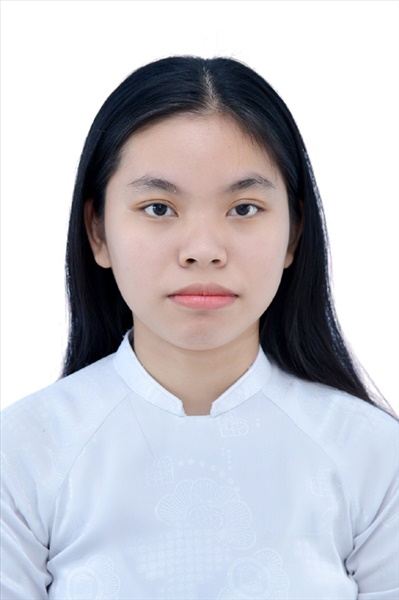 Ngày sinh: 14/08/2003Ngày sinh: 14/08/2003Ngày sinh: 14/08/2003Ngày sinh: 14/08/2003Dân tộc: KinhDân tộc: KinhGiới tính: NữGiới tính: NữGiới tính: NữNơi sinh: THÀNH PHỐ HỒ CHÍ MINHNơi sinh: THÀNH PHỐ HỒ CHÍ MINHNơi sinh: THÀNH PHỐ HỒ CHÍ MINHNơi sinh: THÀNH PHỐ HỒ CHÍ MINHSố CMND/CCCD: 079303015989Số CMND/CCCD: 079303015989Số CMND/CCCD: 079303015989Số CMND/CCCD: 079303015989Số CMND/CCCD: 079303015989Hộ khẩu TT: Quận Gò Vấp, Tp. Hồ Chí MinhHộ khẩu TT: Quận Gò Vấp, Tp. Hồ Chí MinhHộ khẩu TT: Quận Gò Vấp, Tp. Hồ Chí MinhHộ khẩu TT: Quận Gò Vấp, Tp. Hồ Chí MinhHộ khẩu TT: Quận Gò Vấp, Tp. Hồ Chí MinhHộ khẩu TT: Quận Gò Vấp, Tp. Hồ Chí MinhHộ khẩu TT: Quận Gò Vấp, Tp. Hồ Chí MinhHộ khẩu TT: Quận Gò Vấp, Tp. Hồ Chí MinhHộ khẩu TT: Quận Gò Vấp, Tp. Hồ Chí MinhHọc sinh trường: THPT Thạnh LộcHọc sinh trường: THPT Thạnh LộcHọc sinh trường: THPT Thạnh LộcHọc sinh trường: THPT Thạnh LộcHọc sinh trường: THPT Thạnh LộcHọc sinh trường: THPT Thạnh LộcLớp: 12A4Lớp: 12A4Lớp: 12A4Là học sinh học theo chương trình:                 THPTLà học sinh học theo chương trình:                 THPTLà học sinh học theo chương trình:                 THPTLà học sinh học theo chương trình:                 THPTLà học sinh học theo chương trình:                 THPTLà học sinh học theo chương trình:                 THPTGDTXGDTXGDTXCó đăng ký sử dụng kết quả để xét tuyển sinh: Có đăng ký sử dụng kết quả để xét tuyển sinh: Có đăng ký sử dụng kết quả để xét tuyển sinh: Có đăng ký sử dụng kết quả để xét tuyển sinh: Có đăng ký sử dụng kết quả để xét tuyển sinh: Có đăng ký sử dụng kết quả để xét tuyển sinh: Có đăng ký sử dụng kết quả để xét tuyển sinh: Có đăng ký sử dụng kết quả để xét tuyển sinh: Có đăng ký sử dụng kết quả để xét tuyển sinh: Đối tượng: Đối tượng: Khu vực: 3Khu vực: 3Khu vực: 3Khu vực: 3Diện XTN: 1Diện XTN: 1Diện XTN: 1Điểm cộng: 1Điểm cộng: 1Điểm cộng: 1Địa chỉ điểm thi: THCS Nguyễn Chí Thanh Q12 - 19, HT11, Tổ 37, KP3, Phường Hiệp Thành, Quận 12Địa chỉ điểm thi: THCS Nguyễn Chí Thanh Q12 - 19, HT11, Tổ 37, KP3, Phường Hiệp Thành, Quận 12Địa chỉ điểm thi: THCS Nguyễn Chí Thanh Q12 - 19, HT11, Tổ 37, KP3, Phường Hiệp Thành, Quận 12Địa chỉ điểm thi: THCS Nguyễn Chí Thanh Q12 - 19, HT11, Tổ 37, KP3, Phường Hiệp Thành, Quận 12Địa chỉ điểm thi: THCS Nguyễn Chí Thanh Q12 - 19, HT11, Tổ 37, KP3, Phường Hiệp Thành, Quận 12Địa chỉ điểm thi: THCS Nguyễn Chí Thanh Q12 - 19, HT11, Tổ 37, KP3, Phường Hiệp Thành, Quận 12Địa chỉ điểm thi: THCS Nguyễn Chí Thanh Q12 - 19, HT11, Tổ 37, KP3, Phường Hiệp Thành, Quận 12Địa chỉ điểm thi: THCS Nguyễn Chí Thanh Q12 - 19, HT11, Tổ 37, KP3, Phường Hiệp Thành, Quận 12Địa chỉ điểm thi: THCS Nguyễn Chí Thanh Q12 - 19, HT11, Tổ 37, KP3, Phường Hiệp Thành, Quận 12Địa chỉ điểm thi: THCS Nguyễn Chí Thanh Q12 - 19, HT11, Tổ 37, KP3, Phường Hiệp Thành, Quận 12Địa chỉ điểm thi: THCS Nguyễn Chí Thanh Q12 - 19, HT11, Tổ 37, KP3, Phường Hiệp Thành, Quận 12Địa chỉ điểm thi: THCS Nguyễn Chí Thanh Q12 - 19, HT11, Tổ 37, KP3, Phường Hiệp Thành, Quận 12Thông tin bài thi/môn thi đã đăng ký:Thông tin bài thi/môn thi đã đăng ký:Thông tin bài thi/môn thi đã đăng ký:Thông tin bài thi/môn thi đã đăng ký:Thông tin bài thi/môn thi đã đăng ký:Thông tin bài thi/môn thi đã đăng ký:Thông tin bài thi/môn thi đã đăng ký:Thông tin bài thi/môn thi đã đăng ký:Thông tin bài thi/môn thi đã đăng ký:Thông tin bài thi/môn thi đã đăng ký:Thông tin bài thi/môn thi đã đăng ký:Thông tin bài thi/môn thi đã đăng ký:Bài thi/Môn thiNgữ vănNgữ vănToánKHTNKHTNKHTNNgoại ngữKHXHKHXHKHXHKHXHBài thi/Môn thiNgữ vănNgữ vănToánVật líHóa họcSinh họcNgoại ngữLịch sửLịch sửĐịa líGDCDThí sinh đã đăng ký bài thi/môn thiXXXXXXN1Phòng thi1008100810081006100610061008Ngày thi07/07/202107/07/202107/07/202108/07/202108/07/202108/07/202108/07/2021Giờ phát đề07h3007h3014h2007h3008h3009h3014h20Giờ bắt đầu làm bài thi07h3507h3514h3007h3508h3509h3514h30Ngày 11  tháng 06  năm 2021THỦ TRƯỞNG ĐƠN VỊ(Ký tên và đóng dấu)02 - HỘI ĐỒNG THI SỞ GD&ĐT TP. HỒ CHÍ MINHTHPT THẠNH LỘCCỘNG HÒA XÃ HỘI CHỦ NGHĨA VIỆT NAMĐộc lập – Tự do – Hạnh phúcHọ tên thí sinh: ĐOÀN THỊ THU NGÂNHọ tên thí sinh: ĐOÀN THỊ THU NGÂNHọ tên thí sinh: ĐOÀN THỊ THU NGÂNHọ tên thí sinh: ĐOÀN THỊ THU NGÂNHọ tên thí sinh: ĐOÀN THỊ THU NGÂNHọ tên thí sinh: ĐOÀN THỊ THU NGÂNSố báo danh: 02023356Số báo danh: 02023356Số báo danh: 02023356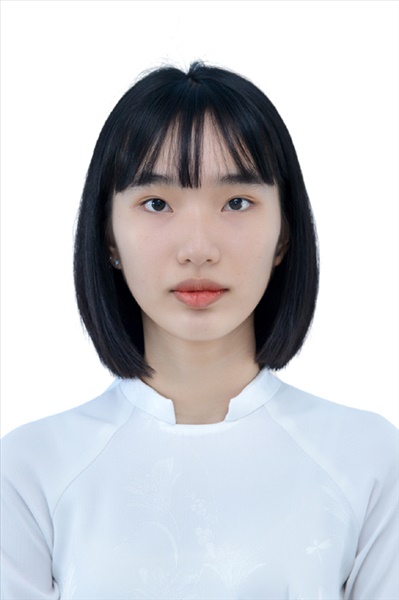 Ngày sinh: 05/09/2003Ngày sinh: 05/09/2003Ngày sinh: 05/09/2003Ngày sinh: 05/09/2003Dân tộc: KinhDân tộc: KinhGiới tính: NữGiới tính: NữGiới tính: NữNơi sinh: THÀNH PHỐ HỒ CHÍ MINHNơi sinh: THÀNH PHỐ HỒ CHÍ MINHNơi sinh: THÀNH PHỐ HỒ CHÍ MINHNơi sinh: THÀNH PHỐ HỒ CHÍ MINHSố CMND/CCCD: 079303018519Số CMND/CCCD: 079303018519Số CMND/CCCD: 079303018519Số CMND/CCCD: 079303018519Số CMND/CCCD: 079303018519Hộ khẩu TT: Quận 12, Tp. Hồ Chí MinhHộ khẩu TT: Quận 12, Tp. Hồ Chí MinhHộ khẩu TT: Quận 12, Tp. Hồ Chí MinhHộ khẩu TT: Quận 12, Tp. Hồ Chí MinhHộ khẩu TT: Quận 12, Tp. Hồ Chí MinhHộ khẩu TT: Quận 12, Tp. Hồ Chí MinhHộ khẩu TT: Quận 12, Tp. Hồ Chí MinhHộ khẩu TT: Quận 12, Tp. Hồ Chí MinhHộ khẩu TT: Quận 12, Tp. Hồ Chí MinhHọc sinh trường: THPT Thạnh LộcHọc sinh trường: THPT Thạnh LộcHọc sinh trường: THPT Thạnh LộcHọc sinh trường: THPT Thạnh LộcHọc sinh trường: THPT Thạnh LộcHọc sinh trường: THPT Thạnh LộcLớp: 12A4Lớp: 12A4Lớp: 12A4Là học sinh học theo chương trình:                 THPTLà học sinh học theo chương trình:                 THPTLà học sinh học theo chương trình:                 THPTLà học sinh học theo chương trình:                 THPTLà học sinh học theo chương trình:                 THPTLà học sinh học theo chương trình:                 THPTGDTXGDTXGDTXCó đăng ký sử dụng kết quả để xét tuyển sinh: Có đăng ký sử dụng kết quả để xét tuyển sinh: Có đăng ký sử dụng kết quả để xét tuyển sinh: Có đăng ký sử dụng kết quả để xét tuyển sinh: Có đăng ký sử dụng kết quả để xét tuyển sinh: Có đăng ký sử dụng kết quả để xét tuyển sinh: Có đăng ký sử dụng kết quả để xét tuyển sinh: Có đăng ký sử dụng kết quả để xét tuyển sinh: Có đăng ký sử dụng kết quả để xét tuyển sinh: Đối tượng: Đối tượng: Khu vực: 3Khu vực: 3Khu vực: 3Khu vực: 3Diện XTN: 1Diện XTN: 1Diện XTN: 1Điểm cộng: 1.50Điểm cộng: 1.50Điểm cộng: 1.50Địa chỉ điểm thi: THCS Nguyễn Chí Thanh Q12 - 19, HT11, Tổ 37, KP3, Phường Hiệp Thành, Quận 12Địa chỉ điểm thi: THCS Nguyễn Chí Thanh Q12 - 19, HT11, Tổ 37, KP3, Phường Hiệp Thành, Quận 12Địa chỉ điểm thi: THCS Nguyễn Chí Thanh Q12 - 19, HT11, Tổ 37, KP3, Phường Hiệp Thành, Quận 12Địa chỉ điểm thi: THCS Nguyễn Chí Thanh Q12 - 19, HT11, Tổ 37, KP3, Phường Hiệp Thành, Quận 12Địa chỉ điểm thi: THCS Nguyễn Chí Thanh Q12 - 19, HT11, Tổ 37, KP3, Phường Hiệp Thành, Quận 12Địa chỉ điểm thi: THCS Nguyễn Chí Thanh Q12 - 19, HT11, Tổ 37, KP3, Phường Hiệp Thành, Quận 12Địa chỉ điểm thi: THCS Nguyễn Chí Thanh Q12 - 19, HT11, Tổ 37, KP3, Phường Hiệp Thành, Quận 12Địa chỉ điểm thi: THCS Nguyễn Chí Thanh Q12 - 19, HT11, Tổ 37, KP3, Phường Hiệp Thành, Quận 12Địa chỉ điểm thi: THCS Nguyễn Chí Thanh Q12 - 19, HT11, Tổ 37, KP3, Phường Hiệp Thành, Quận 12Địa chỉ điểm thi: THCS Nguyễn Chí Thanh Q12 - 19, HT11, Tổ 37, KP3, Phường Hiệp Thành, Quận 12Địa chỉ điểm thi: THCS Nguyễn Chí Thanh Q12 - 19, HT11, Tổ 37, KP3, Phường Hiệp Thành, Quận 12Địa chỉ điểm thi: THCS Nguyễn Chí Thanh Q12 - 19, HT11, Tổ 37, KP3, Phường Hiệp Thành, Quận 12Thông tin bài thi/môn thi đã đăng ký:Thông tin bài thi/môn thi đã đăng ký:Thông tin bài thi/môn thi đã đăng ký:Thông tin bài thi/môn thi đã đăng ký:Thông tin bài thi/môn thi đã đăng ký:Thông tin bài thi/môn thi đã đăng ký:Thông tin bài thi/môn thi đã đăng ký:Thông tin bài thi/môn thi đã đăng ký:Thông tin bài thi/môn thi đã đăng ký:Thông tin bài thi/môn thi đã đăng ký:Thông tin bài thi/môn thi đã đăng ký:Thông tin bài thi/môn thi đã đăng ký:Bài thi/Môn thiNgữ vănNgữ vănToánKHTNKHTNKHTNNgoại ngữKHXHKHXHKHXHKHXHBài thi/Môn thiNgữ vănNgữ vănToánVật líHóa họcSinh họcNgoại ngữLịch sửLịch sửĐịa líGDCDThí sinh đã đăng ký bài thi/môn thiXXXXXXN1Phòng thi1008100810081006100610061008Ngày thi07/07/202107/07/202107/07/202108/07/202108/07/202108/07/202108/07/2021Giờ phát đề07h3007h3014h2007h3008h3009h3014h20Giờ bắt đầu làm bài thi07h3507h3514h3007h3508h3509h3514h30Ngày 11  tháng 06  năm 2021THỦ TRƯỞNG ĐƠN VỊ(Ký tên và đóng dấu)02 - HỘI ĐỒNG THI SỞ GD&ĐT TP. HỒ CHÍ MINHTHPT THẠNH LỘCCỘNG HÒA XÃ HỘI CHỦ NGHĨA VIỆT NAMĐộc lập – Tự do – Hạnh phúcHọ tên thí sinh: NGUYỄN HỮU NGHĨAHọ tên thí sinh: NGUYỄN HỮU NGHĨAHọ tên thí sinh: NGUYỄN HỮU NGHĨAHọ tên thí sinh: NGUYỄN HỮU NGHĨAHọ tên thí sinh: NGUYỄN HỮU NGHĨAHọ tên thí sinh: NGUYỄN HỮU NGHĨASố báo danh: 02023393Số báo danh: 02023393Số báo danh: 02023393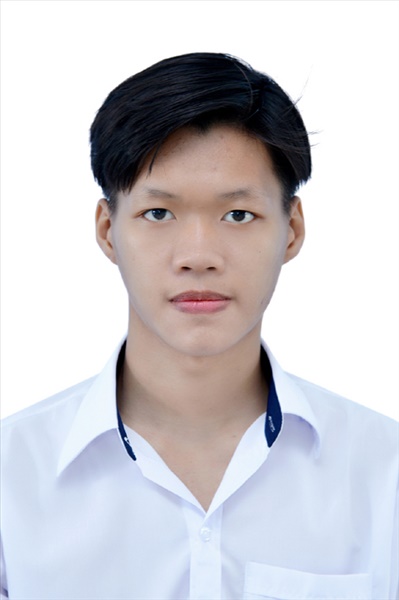 Ngày sinh: 03/07/2003Ngày sinh: 03/07/2003Ngày sinh: 03/07/2003Ngày sinh: 03/07/2003Dân tộc: KinhDân tộc: KinhGiới tính: NamGiới tính: NamGiới tính: NamNơi sinh: THÀNH PHỐ HỒ CHÍ MINHNơi sinh: THÀNH PHỐ HỒ CHÍ MINHNơi sinh: THÀNH PHỐ HỒ CHÍ MINHNơi sinh: THÀNH PHỐ HỒ CHÍ MINHSố CMND/CCCD: 079203027976Số CMND/CCCD: 079203027976Số CMND/CCCD: 079203027976Số CMND/CCCD: 079203027976Số CMND/CCCD: 079203027976Hộ khẩu TT: Quận Gò Vấp, Tp. Hồ Chí MinhHộ khẩu TT: Quận Gò Vấp, Tp. Hồ Chí MinhHộ khẩu TT: Quận Gò Vấp, Tp. Hồ Chí MinhHộ khẩu TT: Quận Gò Vấp, Tp. Hồ Chí MinhHộ khẩu TT: Quận Gò Vấp, Tp. Hồ Chí MinhHộ khẩu TT: Quận Gò Vấp, Tp. Hồ Chí MinhHộ khẩu TT: Quận Gò Vấp, Tp. Hồ Chí MinhHộ khẩu TT: Quận Gò Vấp, Tp. Hồ Chí MinhHộ khẩu TT: Quận Gò Vấp, Tp. Hồ Chí MinhHọc sinh trường: THPT Thạnh LộcHọc sinh trường: THPT Thạnh LộcHọc sinh trường: THPT Thạnh LộcHọc sinh trường: THPT Thạnh LộcHọc sinh trường: THPT Thạnh LộcHọc sinh trường: THPT Thạnh LộcLớp: 12A4Lớp: 12A4Lớp: 12A4Là học sinh học theo chương trình:                 THPTLà học sinh học theo chương trình:                 THPTLà học sinh học theo chương trình:                 THPTLà học sinh học theo chương trình:                 THPTLà học sinh học theo chương trình:                 THPTLà học sinh học theo chương trình:                 THPTGDTXGDTXGDTXCó đăng ký sử dụng kết quả để xét tuyển sinh: Có đăng ký sử dụng kết quả để xét tuyển sinh: Có đăng ký sử dụng kết quả để xét tuyển sinh: Có đăng ký sử dụng kết quả để xét tuyển sinh: Có đăng ký sử dụng kết quả để xét tuyển sinh: Có đăng ký sử dụng kết quả để xét tuyển sinh: Có đăng ký sử dụng kết quả để xét tuyển sinh: Có đăng ký sử dụng kết quả để xét tuyển sinh: Có đăng ký sử dụng kết quả để xét tuyển sinh: Đối tượng: Đối tượng: Khu vực: 3Khu vực: 3Khu vực: 3Khu vực: 3Diện XTN: 1Diện XTN: 1Diện XTN: 1Điểm cộng: 1Điểm cộng: 1Điểm cộng: 1Địa chỉ điểm thi: THCS Nguyễn Chí Thanh Q12 - 19, HT11, Tổ 37, KP3, Phường Hiệp Thành, Quận 12Địa chỉ điểm thi: THCS Nguyễn Chí Thanh Q12 - 19, HT11, Tổ 37, KP3, Phường Hiệp Thành, Quận 12Địa chỉ điểm thi: THCS Nguyễn Chí Thanh Q12 - 19, HT11, Tổ 37, KP3, Phường Hiệp Thành, Quận 12Địa chỉ điểm thi: THCS Nguyễn Chí Thanh Q12 - 19, HT11, Tổ 37, KP3, Phường Hiệp Thành, Quận 12Địa chỉ điểm thi: THCS Nguyễn Chí Thanh Q12 - 19, HT11, Tổ 37, KP3, Phường Hiệp Thành, Quận 12Địa chỉ điểm thi: THCS Nguyễn Chí Thanh Q12 - 19, HT11, Tổ 37, KP3, Phường Hiệp Thành, Quận 12Địa chỉ điểm thi: THCS Nguyễn Chí Thanh Q12 - 19, HT11, Tổ 37, KP3, Phường Hiệp Thành, Quận 12Địa chỉ điểm thi: THCS Nguyễn Chí Thanh Q12 - 19, HT11, Tổ 37, KP3, Phường Hiệp Thành, Quận 12Địa chỉ điểm thi: THCS Nguyễn Chí Thanh Q12 - 19, HT11, Tổ 37, KP3, Phường Hiệp Thành, Quận 12Địa chỉ điểm thi: THCS Nguyễn Chí Thanh Q12 - 19, HT11, Tổ 37, KP3, Phường Hiệp Thành, Quận 12Địa chỉ điểm thi: THCS Nguyễn Chí Thanh Q12 - 19, HT11, Tổ 37, KP3, Phường Hiệp Thành, Quận 12Địa chỉ điểm thi: THCS Nguyễn Chí Thanh Q12 - 19, HT11, Tổ 37, KP3, Phường Hiệp Thành, Quận 12Thông tin bài thi/môn thi đã đăng ký:Thông tin bài thi/môn thi đã đăng ký:Thông tin bài thi/môn thi đã đăng ký:Thông tin bài thi/môn thi đã đăng ký:Thông tin bài thi/môn thi đã đăng ký:Thông tin bài thi/môn thi đã đăng ký:Thông tin bài thi/môn thi đã đăng ký:Thông tin bài thi/môn thi đã đăng ký:Thông tin bài thi/môn thi đã đăng ký:Thông tin bài thi/môn thi đã đăng ký:Thông tin bài thi/môn thi đã đăng ký:Thông tin bài thi/môn thi đã đăng ký:Bài thi/Môn thiNgữ vănNgữ vănToánKHTNKHTNKHTNNgoại ngữKHXHKHXHKHXHKHXHBài thi/Môn thiNgữ vănNgữ vănToánVật líHóa họcSinh họcNgoại ngữLịch sửLịch sửĐịa líGDCDThí sinh đã đăng ký bài thi/môn thiXXXXXXN1Phòng thi1010101010101007100710071010Ngày thi07/07/202107/07/202107/07/202108/07/202108/07/202108/07/202108/07/2021Giờ phát đề07h3007h3014h2007h3008h3009h3014h20Giờ bắt đầu làm bài thi07h3507h3514h3007h3508h3509h3514h30Ngày 11  tháng 06  năm 2021THỦ TRƯỞNG ĐƠN VỊ(Ký tên và đóng dấu)02 - HỘI ĐỒNG THI SỞ GD&ĐT TP. HỒ CHÍ MINHTHPT THẠNH LỘCCỘNG HÒA XÃ HỘI CHỦ NGHĨA VIỆT NAMĐộc lập – Tự do – Hạnh phúcHọ tên thí sinh: PHẠM YẾN NGỌCHọ tên thí sinh: PHẠM YẾN NGỌCHọ tên thí sinh: PHẠM YẾN NGỌCHọ tên thí sinh: PHẠM YẾN NGỌCHọ tên thí sinh: PHẠM YẾN NGỌCHọ tên thí sinh: PHẠM YẾN NGỌCSố báo danh: 02023411Số báo danh: 02023411Số báo danh: 02023411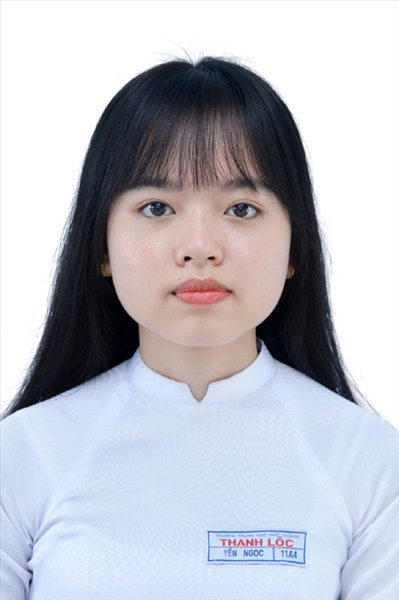 Ngày sinh: 03/08/2003Ngày sinh: 03/08/2003Ngày sinh: 03/08/2003Ngày sinh: 03/08/2003Dân tộc: KinhDân tộc: KinhGiới tính: NữGiới tính: NữGiới tính: NữNơi sinh: THÀNH PHỐ HỒ CHÍ MINHNơi sinh: THÀNH PHỐ HỒ CHÍ MINHNơi sinh: THÀNH PHỐ HỒ CHÍ MINHNơi sinh: THÀNH PHỐ HỒ CHÍ MINHSố CMND/CCCD: 079303040047Số CMND/CCCD: 079303040047Số CMND/CCCD: 079303040047Số CMND/CCCD: 079303040047Số CMND/CCCD: 079303040047Hộ khẩu TT: Quận 12, Tp. Hồ Chí MinhHộ khẩu TT: Quận 12, Tp. Hồ Chí MinhHộ khẩu TT: Quận 12, Tp. Hồ Chí MinhHộ khẩu TT: Quận 12, Tp. Hồ Chí MinhHộ khẩu TT: Quận 12, Tp. Hồ Chí MinhHộ khẩu TT: Quận 12, Tp. Hồ Chí MinhHộ khẩu TT: Quận 12, Tp. Hồ Chí MinhHộ khẩu TT: Quận 12, Tp. Hồ Chí MinhHộ khẩu TT: Quận 12, Tp. Hồ Chí MinhHọc sinh trường: THPT Thạnh LộcHọc sinh trường: THPT Thạnh LộcHọc sinh trường: THPT Thạnh LộcHọc sinh trường: THPT Thạnh LộcHọc sinh trường: THPT Thạnh LộcHọc sinh trường: THPT Thạnh LộcLớp: 12A4Lớp: 12A4Lớp: 12A4Là học sinh học theo chương trình:                 THPTLà học sinh học theo chương trình:                 THPTLà học sinh học theo chương trình:                 THPTLà học sinh học theo chương trình:                 THPTLà học sinh học theo chương trình:                 THPTLà học sinh học theo chương trình:                 THPTGDTXGDTXGDTXCó đăng ký sử dụng kết quả để xét tuyển sinh: Có đăng ký sử dụng kết quả để xét tuyển sinh: Có đăng ký sử dụng kết quả để xét tuyển sinh: Có đăng ký sử dụng kết quả để xét tuyển sinh: Có đăng ký sử dụng kết quả để xét tuyển sinh: Có đăng ký sử dụng kết quả để xét tuyển sinh: Có đăng ký sử dụng kết quả để xét tuyển sinh: Có đăng ký sử dụng kết quả để xét tuyển sinh: Có đăng ký sử dụng kết quả để xét tuyển sinh: Đối tượng: Đối tượng: Khu vực: 3Khu vực: 3Khu vực: 3Khu vực: 3Diện XTN: 1Diện XTN: 1Diện XTN: 1Điểm cộng: 1.50Điểm cộng: 1.50Điểm cộng: 1.50Địa chỉ điểm thi: THCS Nguyễn Chí Thanh Q12 - 19, HT11, Tổ 37, KP3, Phường Hiệp Thành, Quận 12Địa chỉ điểm thi: THCS Nguyễn Chí Thanh Q12 - 19, HT11, Tổ 37, KP3, Phường Hiệp Thành, Quận 12Địa chỉ điểm thi: THCS Nguyễn Chí Thanh Q12 - 19, HT11, Tổ 37, KP3, Phường Hiệp Thành, Quận 12Địa chỉ điểm thi: THCS Nguyễn Chí Thanh Q12 - 19, HT11, Tổ 37, KP3, Phường Hiệp Thành, Quận 12Địa chỉ điểm thi: THCS Nguyễn Chí Thanh Q12 - 19, HT11, Tổ 37, KP3, Phường Hiệp Thành, Quận 12Địa chỉ điểm thi: THCS Nguyễn Chí Thanh Q12 - 19, HT11, Tổ 37, KP3, Phường Hiệp Thành, Quận 12Địa chỉ điểm thi: THCS Nguyễn Chí Thanh Q12 - 19, HT11, Tổ 37, KP3, Phường Hiệp Thành, Quận 12Địa chỉ điểm thi: THCS Nguyễn Chí Thanh Q12 - 19, HT11, Tổ 37, KP3, Phường Hiệp Thành, Quận 12Địa chỉ điểm thi: THCS Nguyễn Chí Thanh Q12 - 19, HT11, Tổ 37, KP3, Phường Hiệp Thành, Quận 12Địa chỉ điểm thi: THCS Nguyễn Chí Thanh Q12 - 19, HT11, Tổ 37, KP3, Phường Hiệp Thành, Quận 12Địa chỉ điểm thi: THCS Nguyễn Chí Thanh Q12 - 19, HT11, Tổ 37, KP3, Phường Hiệp Thành, Quận 12Địa chỉ điểm thi: THCS Nguyễn Chí Thanh Q12 - 19, HT11, Tổ 37, KP3, Phường Hiệp Thành, Quận 12Thông tin bài thi/môn thi đã đăng ký:Thông tin bài thi/môn thi đã đăng ký:Thông tin bài thi/môn thi đã đăng ký:Thông tin bài thi/môn thi đã đăng ký:Thông tin bài thi/môn thi đã đăng ký:Thông tin bài thi/môn thi đã đăng ký:Thông tin bài thi/môn thi đã đăng ký:Thông tin bài thi/môn thi đã đăng ký:Thông tin bài thi/môn thi đã đăng ký:Thông tin bài thi/môn thi đã đăng ký:Thông tin bài thi/môn thi đã đăng ký:Thông tin bài thi/môn thi đã đăng ký:Bài thi/Môn thiNgữ vănNgữ vănToánKHTNKHTNKHTNNgoại ngữKHXHKHXHKHXHKHXHBài thi/Môn thiNgữ vănNgữ vănToánVật líHóa họcSinh họcNgoại ngữLịch sửLịch sửĐịa líGDCDThí sinh đã đăng ký bài thi/môn thiXXXXXXN1Phòng thi1011101110111008100810081011Ngày thi07/07/202107/07/202107/07/202108/07/202108/07/202108/07/202108/07/2021Giờ phát đề07h3007h3014h2007h3008h3009h3014h20Giờ bắt đầu làm bài thi07h3507h3514h3007h3508h3509h3514h30Ngày 11  tháng 06  năm 2021THỦ TRƯỞNG ĐƠN VỊ(Ký tên và đóng dấu)02 - HỘI ĐỒNG THI SỞ GD&ĐT TP. HỒ CHÍ MINHTHPT THẠNH LỘCCỘNG HÒA XÃ HỘI CHỦ NGHĨA VIỆT NAMĐộc lập – Tự do – Hạnh phúcHọ tên thí sinh: ĐẶNG THỊ THẢO NGUYÊNHọ tên thí sinh: ĐẶNG THỊ THẢO NGUYÊNHọ tên thí sinh: ĐẶNG THỊ THẢO NGUYÊNHọ tên thí sinh: ĐẶNG THỊ THẢO NGUYÊNHọ tên thí sinh: ĐẶNG THỊ THẢO NGUYÊNHọ tên thí sinh: ĐẶNG THỊ THẢO NGUYÊNSố báo danh: 02023418Số báo danh: 02023418Số báo danh: 02023418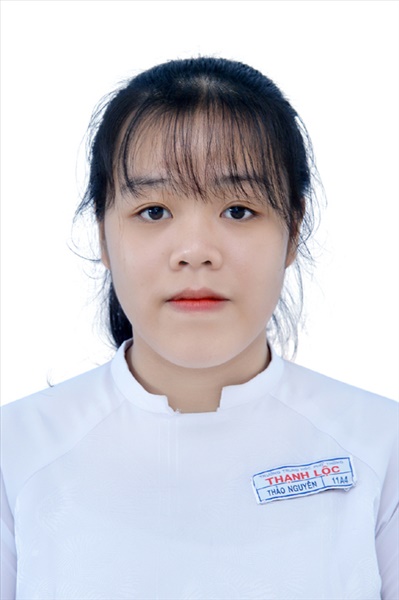 Ngày sinh: 31/03/2003Ngày sinh: 31/03/2003Ngày sinh: 31/03/2003Ngày sinh: 31/03/2003Dân tộc: KinhDân tộc: KinhGiới tính: NữGiới tính: NữGiới tính: NữNơi sinh: NGHỆ ANNơi sinh: NGHỆ ANNơi sinh: NGHỆ ANNơi sinh: NGHỆ ANSố CMND/CCCD: 040303000249Số CMND/CCCD: 040303000249Số CMND/CCCD: 040303000249Số CMND/CCCD: 040303000249Số CMND/CCCD: 040303000249Hộ khẩu TT: Quận 12, Tp. Hồ Chí MinhHộ khẩu TT: Quận 12, Tp. Hồ Chí MinhHộ khẩu TT: Quận 12, Tp. Hồ Chí MinhHộ khẩu TT: Quận 12, Tp. Hồ Chí MinhHộ khẩu TT: Quận 12, Tp. Hồ Chí MinhHộ khẩu TT: Quận 12, Tp. Hồ Chí MinhHộ khẩu TT: Quận 12, Tp. Hồ Chí MinhHộ khẩu TT: Quận 12, Tp. Hồ Chí MinhHộ khẩu TT: Quận 12, Tp. Hồ Chí MinhHọc sinh trường: THPT Thạnh LộcHọc sinh trường: THPT Thạnh LộcHọc sinh trường: THPT Thạnh LộcHọc sinh trường: THPT Thạnh LộcHọc sinh trường: THPT Thạnh LộcHọc sinh trường: THPT Thạnh LộcLớp: 12A4Lớp: 12A4Lớp: 12A4Là học sinh học theo chương trình:                 THPTLà học sinh học theo chương trình:                 THPTLà học sinh học theo chương trình:                 THPTLà học sinh học theo chương trình:                 THPTLà học sinh học theo chương trình:                 THPTLà học sinh học theo chương trình:                 THPTGDTXGDTXGDTXCó đăng ký sử dụng kết quả để xét tuyển sinh: Có đăng ký sử dụng kết quả để xét tuyển sinh: Có đăng ký sử dụng kết quả để xét tuyển sinh: Có đăng ký sử dụng kết quả để xét tuyển sinh: Có đăng ký sử dụng kết quả để xét tuyển sinh: Có đăng ký sử dụng kết quả để xét tuyển sinh: Có đăng ký sử dụng kết quả để xét tuyển sinh: Có đăng ký sử dụng kết quả để xét tuyển sinh: Có đăng ký sử dụng kết quả để xét tuyển sinh: Đối tượng: Đối tượng: Khu vực: 3Khu vực: 3Khu vực: 3Khu vực: 3Diện XTN: 1Diện XTN: 1Diện XTN: 1Điểm cộng: 1.50Điểm cộng: 1.50Điểm cộng: 1.50Địa chỉ điểm thi: THCS Nguyễn Chí Thanh Q12 - 19, HT11, Tổ 37, KP3, Phường Hiệp Thành, Quận 12Địa chỉ điểm thi: THCS Nguyễn Chí Thanh Q12 - 19, HT11, Tổ 37, KP3, Phường Hiệp Thành, Quận 12Địa chỉ điểm thi: THCS Nguyễn Chí Thanh Q12 - 19, HT11, Tổ 37, KP3, Phường Hiệp Thành, Quận 12Địa chỉ điểm thi: THCS Nguyễn Chí Thanh Q12 - 19, HT11, Tổ 37, KP3, Phường Hiệp Thành, Quận 12Địa chỉ điểm thi: THCS Nguyễn Chí Thanh Q12 - 19, HT11, Tổ 37, KP3, Phường Hiệp Thành, Quận 12Địa chỉ điểm thi: THCS Nguyễn Chí Thanh Q12 - 19, HT11, Tổ 37, KP3, Phường Hiệp Thành, Quận 12Địa chỉ điểm thi: THCS Nguyễn Chí Thanh Q12 - 19, HT11, Tổ 37, KP3, Phường Hiệp Thành, Quận 12Địa chỉ điểm thi: THCS Nguyễn Chí Thanh Q12 - 19, HT11, Tổ 37, KP3, Phường Hiệp Thành, Quận 12Địa chỉ điểm thi: THCS Nguyễn Chí Thanh Q12 - 19, HT11, Tổ 37, KP3, Phường Hiệp Thành, Quận 12Địa chỉ điểm thi: THCS Nguyễn Chí Thanh Q12 - 19, HT11, Tổ 37, KP3, Phường Hiệp Thành, Quận 12Địa chỉ điểm thi: THCS Nguyễn Chí Thanh Q12 - 19, HT11, Tổ 37, KP3, Phường Hiệp Thành, Quận 12Địa chỉ điểm thi: THCS Nguyễn Chí Thanh Q12 - 19, HT11, Tổ 37, KP3, Phường Hiệp Thành, Quận 12Thông tin bài thi/môn thi đã đăng ký:Thông tin bài thi/môn thi đã đăng ký:Thông tin bài thi/môn thi đã đăng ký:Thông tin bài thi/môn thi đã đăng ký:Thông tin bài thi/môn thi đã đăng ký:Thông tin bài thi/môn thi đã đăng ký:Thông tin bài thi/môn thi đã đăng ký:Thông tin bài thi/môn thi đã đăng ký:Thông tin bài thi/môn thi đã đăng ký:Thông tin bài thi/môn thi đã đăng ký:Thông tin bài thi/môn thi đã đăng ký:Thông tin bài thi/môn thi đã đăng ký:Bài thi/Môn thiNgữ vănNgữ vănToánKHTNKHTNKHTNNgoại ngữKHXHKHXHKHXHKHXHBài thi/Môn thiNgữ vănNgữ vănToánVật líHóa họcSinh họcNgoại ngữLịch sửLịch sửĐịa líGDCDThí sinh đã đăng ký bài thi/môn thiXXXXXXN1Phòng thi1011101110111008100810081011Ngày thi07/07/202107/07/202107/07/202108/07/202108/07/202108/07/202108/07/2021Giờ phát đề07h3007h3014h2007h3008h3009h3014h20Giờ bắt đầu làm bài thi07h3507h3514h3007h3508h3509h3514h30Ngày 11  tháng 06  năm 2021THỦ TRƯỞNG ĐƠN VỊ(Ký tên và đóng dấu)02 - HỘI ĐỒNG THI SỞ GD&ĐT TP. HỒ CHÍ MINHTHPT THẠNH LỘCCỘNG HÒA XÃ HỘI CHỦ NGHĨA VIỆT NAMĐộc lập – Tự do – Hạnh phúcHọ tên thí sinh: HỒ QUANG NHẬTHọ tên thí sinh: HỒ QUANG NHẬTHọ tên thí sinh: HỒ QUANG NHẬTHọ tên thí sinh: HỒ QUANG NHẬTHọ tên thí sinh: HỒ QUANG NHẬTHọ tên thí sinh: HỒ QUANG NHẬTSố báo danh: 02023442Số báo danh: 02023442Số báo danh: 02023442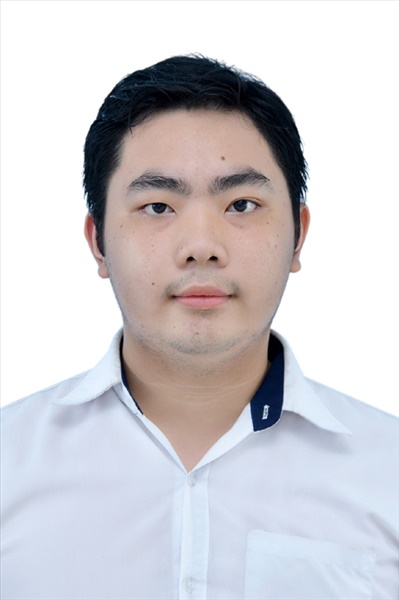 Ngày sinh: 14/06/2003Ngày sinh: 14/06/2003Ngày sinh: 14/06/2003Ngày sinh: 14/06/2003Dân tộc: KinhDân tộc: KinhGiới tính: NamGiới tính: NamGiới tính: NamNơi sinh: LONG ANNơi sinh: LONG ANNơi sinh: LONG ANNơi sinh: LONG ANSố CMND/CCCD: 079203027565Số CMND/CCCD: 079203027565Số CMND/CCCD: 079203027565Số CMND/CCCD: 079203027565Số CMND/CCCD: 079203027565Hộ khẩu TT: Quận 12, Tp. Hồ Chí MinhHộ khẩu TT: Quận 12, Tp. Hồ Chí MinhHộ khẩu TT: Quận 12, Tp. Hồ Chí MinhHộ khẩu TT: Quận 12, Tp. Hồ Chí MinhHộ khẩu TT: Quận 12, Tp. Hồ Chí MinhHộ khẩu TT: Quận 12, Tp. Hồ Chí MinhHộ khẩu TT: Quận 12, Tp. Hồ Chí MinhHộ khẩu TT: Quận 12, Tp. Hồ Chí MinhHộ khẩu TT: Quận 12, Tp. Hồ Chí MinhHọc sinh trường: THPT Thạnh LộcHọc sinh trường: THPT Thạnh LộcHọc sinh trường: THPT Thạnh LộcHọc sinh trường: THPT Thạnh LộcHọc sinh trường: THPT Thạnh LộcHọc sinh trường: THPT Thạnh LộcLớp: 12A4Lớp: 12A4Lớp: 12A4Là học sinh học theo chương trình:                 THPTLà học sinh học theo chương trình:                 THPTLà học sinh học theo chương trình:                 THPTLà học sinh học theo chương trình:                 THPTLà học sinh học theo chương trình:                 THPTLà học sinh học theo chương trình:                 THPTGDTXGDTXGDTXCó đăng ký sử dụng kết quả để xét tuyển sinh: Có đăng ký sử dụng kết quả để xét tuyển sinh: Có đăng ký sử dụng kết quả để xét tuyển sinh: Có đăng ký sử dụng kết quả để xét tuyển sinh: Có đăng ký sử dụng kết quả để xét tuyển sinh: Có đăng ký sử dụng kết quả để xét tuyển sinh: Có đăng ký sử dụng kết quả để xét tuyển sinh: Có đăng ký sử dụng kết quả để xét tuyển sinh: Có đăng ký sử dụng kết quả để xét tuyển sinh: Đối tượng: Đối tượng: Khu vực: 3Khu vực: 3Khu vực: 3Khu vực: 3Diện XTN: 1Diện XTN: 1Diện XTN: 1Điểm cộng: 1Điểm cộng: 1Điểm cộng: 1Địa chỉ điểm thi: THCS Nguyễn Chí Thanh Q12 - 19, HT11, Tổ 37, KP3, Phường Hiệp Thành, Quận 12Địa chỉ điểm thi: THCS Nguyễn Chí Thanh Q12 - 19, HT11, Tổ 37, KP3, Phường Hiệp Thành, Quận 12Địa chỉ điểm thi: THCS Nguyễn Chí Thanh Q12 - 19, HT11, Tổ 37, KP3, Phường Hiệp Thành, Quận 12Địa chỉ điểm thi: THCS Nguyễn Chí Thanh Q12 - 19, HT11, Tổ 37, KP3, Phường Hiệp Thành, Quận 12Địa chỉ điểm thi: THCS Nguyễn Chí Thanh Q12 - 19, HT11, Tổ 37, KP3, Phường Hiệp Thành, Quận 12Địa chỉ điểm thi: THCS Nguyễn Chí Thanh Q12 - 19, HT11, Tổ 37, KP3, Phường Hiệp Thành, Quận 12Địa chỉ điểm thi: THCS Nguyễn Chí Thanh Q12 - 19, HT11, Tổ 37, KP3, Phường Hiệp Thành, Quận 12Địa chỉ điểm thi: THCS Nguyễn Chí Thanh Q12 - 19, HT11, Tổ 37, KP3, Phường Hiệp Thành, Quận 12Địa chỉ điểm thi: THCS Nguyễn Chí Thanh Q12 - 19, HT11, Tổ 37, KP3, Phường Hiệp Thành, Quận 12Địa chỉ điểm thi: THCS Nguyễn Chí Thanh Q12 - 19, HT11, Tổ 37, KP3, Phường Hiệp Thành, Quận 12Địa chỉ điểm thi: THCS Nguyễn Chí Thanh Q12 - 19, HT11, Tổ 37, KP3, Phường Hiệp Thành, Quận 12Địa chỉ điểm thi: THCS Nguyễn Chí Thanh Q12 - 19, HT11, Tổ 37, KP3, Phường Hiệp Thành, Quận 12Thông tin bài thi/môn thi đã đăng ký:Thông tin bài thi/môn thi đã đăng ký:Thông tin bài thi/môn thi đã đăng ký:Thông tin bài thi/môn thi đã đăng ký:Thông tin bài thi/môn thi đã đăng ký:Thông tin bài thi/môn thi đã đăng ký:Thông tin bài thi/môn thi đã đăng ký:Thông tin bài thi/môn thi đã đăng ký:Thông tin bài thi/môn thi đã đăng ký:Thông tin bài thi/môn thi đã đăng ký:Thông tin bài thi/môn thi đã đăng ký:Thông tin bài thi/môn thi đã đăng ký:Bài thi/Môn thiNgữ vănNgữ vănToánKHTNKHTNKHTNNgoại ngữKHXHKHXHKHXHKHXHBài thi/Môn thiNgữ vănNgữ vănToánVật líHóa họcSinh họcNgoại ngữLịch sửLịch sửĐịa líGDCDThí sinh đã đăng ký bài thi/môn thiXXXXXXN1Phòng thi1012101210121009100910091012Ngày thi07/07/202107/07/202107/07/202108/07/202108/07/202108/07/202108/07/2021Giờ phát đề07h3007h3014h2007h3008h3009h3014h20Giờ bắt đầu làm bài thi07h3507h3514h3007h3508h3509h3514h30Ngày 11  tháng 06  năm 2021THỦ TRƯỞNG ĐƠN VỊ(Ký tên và đóng dấu)02 - HỘI ĐỒNG THI SỞ GD&ĐT TP. HỒ CHÍ MINHTHPT THẠNH LỘCCỘNG HÒA XÃ HỘI CHỦ NGHĨA VIỆT NAMĐộc lập – Tự do – Hạnh phúcHọ tên thí sinh: NGUYỄN HOÀNG QUỲNH NHIHọ tên thí sinh: NGUYỄN HOÀNG QUỲNH NHIHọ tên thí sinh: NGUYỄN HOÀNG QUỲNH NHIHọ tên thí sinh: NGUYỄN HOÀNG QUỲNH NHIHọ tên thí sinh: NGUYỄN HOÀNG QUỲNH NHIHọ tên thí sinh: NGUYỄN HOÀNG QUỲNH NHISố báo danh: 02023456Số báo danh: 02023456Số báo danh: 02023456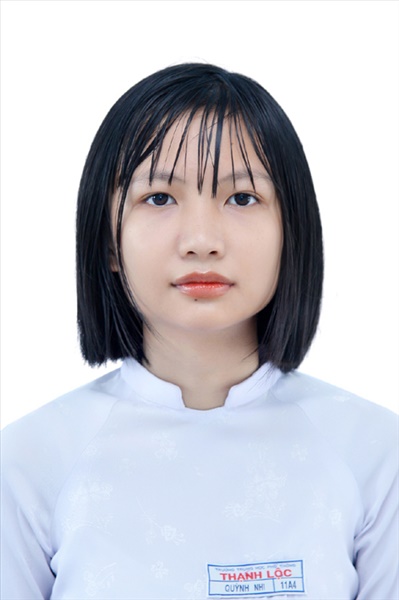 Ngày sinh: 11/10/2003Ngày sinh: 11/10/2003Ngày sinh: 11/10/2003Ngày sinh: 11/10/2003Dân tộc: KinhDân tộc: KinhGiới tính: NữGiới tính: NữGiới tính: NữNơi sinh: THÀNH PHỐ HỒ CHÍ MINHNơi sinh: THÀNH PHỐ HỒ CHÍ MINHNơi sinh: THÀNH PHỐ HỒ CHÍ MINHNơi sinh: THÀNH PHỐ HỒ CHÍ MINHSố CMND/CCCD: 079303016916Số CMND/CCCD: 079303016916Số CMND/CCCD: 079303016916Số CMND/CCCD: 079303016916Số CMND/CCCD: 079303016916Hộ khẩu TT: Quận 12, Tp. Hồ Chí MinhHộ khẩu TT: Quận 12, Tp. Hồ Chí MinhHộ khẩu TT: Quận 12, Tp. Hồ Chí MinhHộ khẩu TT: Quận 12, Tp. Hồ Chí MinhHộ khẩu TT: Quận 12, Tp. Hồ Chí MinhHộ khẩu TT: Quận 12, Tp. Hồ Chí MinhHộ khẩu TT: Quận 12, Tp. Hồ Chí MinhHộ khẩu TT: Quận 12, Tp. Hồ Chí MinhHộ khẩu TT: Quận 12, Tp. Hồ Chí MinhHọc sinh trường: THPT Thạnh LộcHọc sinh trường: THPT Thạnh LộcHọc sinh trường: THPT Thạnh LộcHọc sinh trường: THPT Thạnh LộcHọc sinh trường: THPT Thạnh LộcHọc sinh trường: THPT Thạnh LộcLớp: 12A4Lớp: 12A4Lớp: 12A4Là học sinh học theo chương trình:                 THPTLà học sinh học theo chương trình:                 THPTLà học sinh học theo chương trình:                 THPTLà học sinh học theo chương trình:                 THPTLà học sinh học theo chương trình:                 THPTLà học sinh học theo chương trình:                 THPTGDTXGDTXGDTXCó đăng ký sử dụng kết quả để xét tuyển sinh: Có đăng ký sử dụng kết quả để xét tuyển sinh: Có đăng ký sử dụng kết quả để xét tuyển sinh: Có đăng ký sử dụng kết quả để xét tuyển sinh: Có đăng ký sử dụng kết quả để xét tuyển sinh: Có đăng ký sử dụng kết quả để xét tuyển sinh: Có đăng ký sử dụng kết quả để xét tuyển sinh: Có đăng ký sử dụng kết quả để xét tuyển sinh: Có đăng ký sử dụng kết quả để xét tuyển sinh: Đối tượng: Đối tượng: Khu vực: 3Khu vực: 3Khu vực: 3Khu vực: 3Diện XTN: 1Diện XTN: 1Diện XTN: 1Điểm cộng: 1Điểm cộng: 1Điểm cộng: 1Địa chỉ điểm thi: THCS Nguyễn Chí Thanh Q12 - 19, HT11, Tổ 37, KP3, Phường Hiệp Thành, Quận 12Địa chỉ điểm thi: THCS Nguyễn Chí Thanh Q12 - 19, HT11, Tổ 37, KP3, Phường Hiệp Thành, Quận 12Địa chỉ điểm thi: THCS Nguyễn Chí Thanh Q12 - 19, HT11, Tổ 37, KP3, Phường Hiệp Thành, Quận 12Địa chỉ điểm thi: THCS Nguyễn Chí Thanh Q12 - 19, HT11, Tổ 37, KP3, Phường Hiệp Thành, Quận 12Địa chỉ điểm thi: THCS Nguyễn Chí Thanh Q12 - 19, HT11, Tổ 37, KP3, Phường Hiệp Thành, Quận 12Địa chỉ điểm thi: THCS Nguyễn Chí Thanh Q12 - 19, HT11, Tổ 37, KP3, Phường Hiệp Thành, Quận 12Địa chỉ điểm thi: THCS Nguyễn Chí Thanh Q12 - 19, HT11, Tổ 37, KP3, Phường Hiệp Thành, Quận 12Địa chỉ điểm thi: THCS Nguyễn Chí Thanh Q12 - 19, HT11, Tổ 37, KP3, Phường Hiệp Thành, Quận 12Địa chỉ điểm thi: THCS Nguyễn Chí Thanh Q12 - 19, HT11, Tổ 37, KP3, Phường Hiệp Thành, Quận 12Địa chỉ điểm thi: THCS Nguyễn Chí Thanh Q12 - 19, HT11, Tổ 37, KP3, Phường Hiệp Thành, Quận 12Địa chỉ điểm thi: THCS Nguyễn Chí Thanh Q12 - 19, HT11, Tổ 37, KP3, Phường Hiệp Thành, Quận 12Địa chỉ điểm thi: THCS Nguyễn Chí Thanh Q12 - 19, HT11, Tổ 37, KP3, Phường Hiệp Thành, Quận 12Thông tin bài thi/môn thi đã đăng ký:Thông tin bài thi/môn thi đã đăng ký:Thông tin bài thi/môn thi đã đăng ký:Thông tin bài thi/môn thi đã đăng ký:Thông tin bài thi/môn thi đã đăng ký:Thông tin bài thi/môn thi đã đăng ký:Thông tin bài thi/môn thi đã đăng ký:Thông tin bài thi/môn thi đã đăng ký:Thông tin bài thi/môn thi đã đăng ký:Thông tin bài thi/môn thi đã đăng ký:Thông tin bài thi/môn thi đã đăng ký:Thông tin bài thi/môn thi đã đăng ký:Bài thi/Môn thiNgữ vănNgữ vănToánKHTNKHTNKHTNNgoại ngữKHXHKHXHKHXHKHXHBài thi/Môn thiNgữ vănNgữ vănToánVật líHóa họcSinh họcNgoại ngữLịch sửLịch sửĐịa líGDCDThí sinh đã đăng ký bài thi/môn thiXXXXXXN1Phòng thi1013101310131009100910091013Ngày thi07/07/202107/07/202107/07/202108/07/202108/07/202108/07/202108/07/2021Giờ phát đề07h3007h3014h2007h3008h3009h3014h20Giờ bắt đầu làm bài thi07h3507h3514h3007h3508h3509h3514h30Ngày 11  tháng 06  năm 2021THỦ TRƯỞNG ĐƠN VỊ(Ký tên và đóng dấu)02 - HỘI ĐỒNG THI SỞ GD&ĐT TP. HỒ CHÍ MINHTHPT THẠNH LỘCCỘNG HÒA XÃ HỘI CHỦ NGHĨA VIỆT NAMĐộc lập – Tự do – Hạnh phúcHọ tên thí sinh: NGUYỄN NGỌC QUỲNH NHƯHọ tên thí sinh: NGUYỄN NGỌC QUỲNH NHƯHọ tên thí sinh: NGUYỄN NGỌC QUỲNH NHƯHọ tên thí sinh: NGUYỄN NGỌC QUỲNH NHƯHọ tên thí sinh: NGUYỄN NGỌC QUỲNH NHƯHọ tên thí sinh: NGUYỄN NGỌC QUỲNH NHƯSố báo danh: 02023482Số báo danh: 02023482Số báo danh: 02023482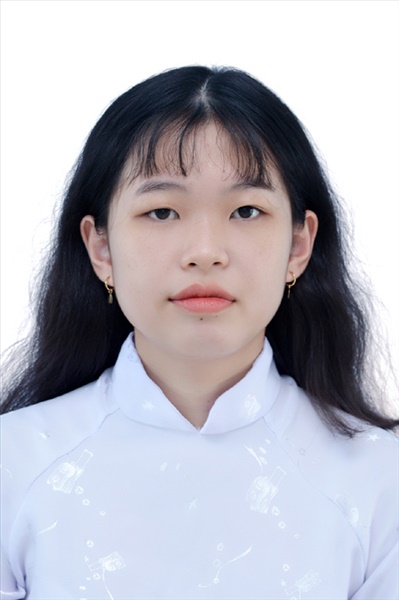 Ngày sinh: 06/01/2002Ngày sinh: 06/01/2002Ngày sinh: 06/01/2002Ngày sinh: 06/01/2002Dân tộc: KinhDân tộc: KinhGiới tính: NữGiới tính: NữGiới tính: NữNơi sinh: THÀNH PHỐ HỒ CHÍ MINHNơi sinh: THÀNH PHỐ HỒ CHÍ MINHNơi sinh: THÀNH PHỐ HỒ CHÍ MINHNơi sinh: THÀNH PHỐ HỒ CHÍ MINHSố CMND/CCCD: 079302011231Số CMND/CCCD: 079302011231Số CMND/CCCD: 079302011231Số CMND/CCCD: 079302011231Số CMND/CCCD: 079302011231Hộ khẩu TT: Quận 12, Tp. Hồ Chí MinhHộ khẩu TT: Quận 12, Tp. Hồ Chí MinhHộ khẩu TT: Quận 12, Tp. Hồ Chí MinhHộ khẩu TT: Quận 12, Tp. Hồ Chí MinhHộ khẩu TT: Quận 12, Tp. Hồ Chí MinhHộ khẩu TT: Quận 12, Tp. Hồ Chí MinhHộ khẩu TT: Quận 12, Tp. Hồ Chí MinhHộ khẩu TT: Quận 12, Tp. Hồ Chí MinhHộ khẩu TT: Quận 12, Tp. Hồ Chí MinhHọc sinh trường: THPT Thạnh LộcHọc sinh trường: THPT Thạnh LộcHọc sinh trường: THPT Thạnh LộcHọc sinh trường: THPT Thạnh LộcHọc sinh trường: THPT Thạnh LộcHọc sinh trường: THPT Thạnh LộcLớp: 12A4Lớp: 12A4Lớp: 12A4Là học sinh học theo chương trình:                 THPTLà học sinh học theo chương trình:                 THPTLà học sinh học theo chương trình:                 THPTLà học sinh học theo chương trình:                 THPTLà học sinh học theo chương trình:                 THPTLà học sinh học theo chương trình:                 THPTGDTXGDTXGDTXCó đăng ký sử dụng kết quả để xét tuyển sinh: Có đăng ký sử dụng kết quả để xét tuyển sinh: Có đăng ký sử dụng kết quả để xét tuyển sinh: Có đăng ký sử dụng kết quả để xét tuyển sinh: Có đăng ký sử dụng kết quả để xét tuyển sinh: Có đăng ký sử dụng kết quả để xét tuyển sinh: Có đăng ký sử dụng kết quả để xét tuyển sinh: Có đăng ký sử dụng kết quả để xét tuyển sinh: Có đăng ký sử dụng kết quả để xét tuyển sinh: Đối tượng: Đối tượng: Khu vực: 3Khu vực: 3Khu vực: 3Khu vực: 3Diện XTN: 1Diện XTN: 1Diện XTN: 1Điểm cộng: 1.50Điểm cộng: 1.50Điểm cộng: 1.50Địa chỉ điểm thi: THCS Nguyễn Chí Thanh Q12 - 19, HT11, Tổ 37, KP3, Phường Hiệp Thành, Quận 12Địa chỉ điểm thi: THCS Nguyễn Chí Thanh Q12 - 19, HT11, Tổ 37, KP3, Phường Hiệp Thành, Quận 12Địa chỉ điểm thi: THCS Nguyễn Chí Thanh Q12 - 19, HT11, Tổ 37, KP3, Phường Hiệp Thành, Quận 12Địa chỉ điểm thi: THCS Nguyễn Chí Thanh Q12 - 19, HT11, Tổ 37, KP3, Phường Hiệp Thành, Quận 12Địa chỉ điểm thi: THCS Nguyễn Chí Thanh Q12 - 19, HT11, Tổ 37, KP3, Phường Hiệp Thành, Quận 12Địa chỉ điểm thi: THCS Nguyễn Chí Thanh Q12 - 19, HT11, Tổ 37, KP3, Phường Hiệp Thành, Quận 12Địa chỉ điểm thi: THCS Nguyễn Chí Thanh Q12 - 19, HT11, Tổ 37, KP3, Phường Hiệp Thành, Quận 12Địa chỉ điểm thi: THCS Nguyễn Chí Thanh Q12 - 19, HT11, Tổ 37, KP3, Phường Hiệp Thành, Quận 12Địa chỉ điểm thi: THCS Nguyễn Chí Thanh Q12 - 19, HT11, Tổ 37, KP3, Phường Hiệp Thành, Quận 12Địa chỉ điểm thi: THCS Nguyễn Chí Thanh Q12 - 19, HT11, Tổ 37, KP3, Phường Hiệp Thành, Quận 12Địa chỉ điểm thi: THCS Nguyễn Chí Thanh Q12 - 19, HT11, Tổ 37, KP3, Phường Hiệp Thành, Quận 12Địa chỉ điểm thi: THCS Nguyễn Chí Thanh Q12 - 19, HT11, Tổ 37, KP3, Phường Hiệp Thành, Quận 12Thông tin bài thi/môn thi đã đăng ký:Thông tin bài thi/môn thi đã đăng ký:Thông tin bài thi/môn thi đã đăng ký:Thông tin bài thi/môn thi đã đăng ký:Thông tin bài thi/môn thi đã đăng ký:Thông tin bài thi/môn thi đã đăng ký:Thông tin bài thi/môn thi đã đăng ký:Thông tin bài thi/môn thi đã đăng ký:Thông tin bài thi/môn thi đã đăng ký:Thông tin bài thi/môn thi đã đăng ký:Thông tin bài thi/môn thi đã đăng ký:Thông tin bài thi/môn thi đã đăng ký:Bài thi/Môn thiNgữ vănNgữ vănToánKHTNKHTNKHTNNgoại ngữKHXHKHXHKHXHKHXHBài thi/Môn thiNgữ vănNgữ vănToánVật líHóa họcSinh họcNgoại ngữLịch sửLịch sửĐịa líGDCDThí sinh đã đăng ký bài thi/môn thiXXXXXXN1Phòng thi1014101410141010101010101014Ngày thi07/07/202107/07/202107/07/202108/07/202108/07/202108/07/202108/07/2021Giờ phát đề07h3007h3014h2007h3008h3009h3014h20Giờ bắt đầu làm bài thi07h3507h3514h3007h3508h3509h3514h30Ngày 11  tháng 06  năm 2021THỦ TRƯỞNG ĐƠN VỊ(Ký tên và đóng dấu)02 - HỘI ĐỒNG THI SỞ GD&ĐT TP. HỒ CHÍ MINHTHPT THẠNH LỘCCỘNG HÒA XÃ HỘI CHỦ NGHĨA VIỆT NAMĐộc lập – Tự do – Hạnh phúcHọ tên thí sinh: NGUYỄN TẤN PHONGHọ tên thí sinh: NGUYỄN TẤN PHONGHọ tên thí sinh: NGUYỄN TẤN PHONGHọ tên thí sinh: NGUYỄN TẤN PHONGHọ tên thí sinh: NGUYỄN TẤN PHONGHọ tên thí sinh: NGUYỄN TẤN PHONGSố báo danh: 02023500Số báo danh: 02023500Số báo danh: 02023500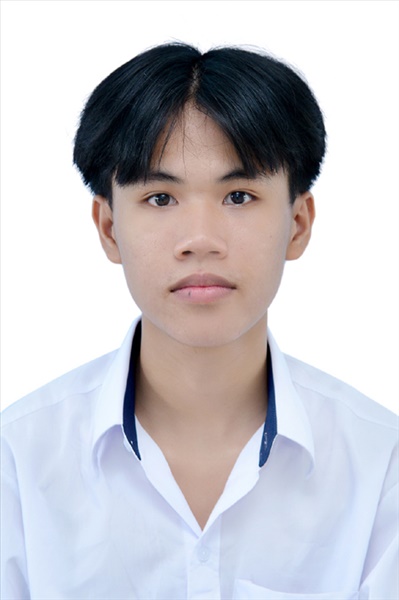 Ngày sinh: 03/10/2003Ngày sinh: 03/10/2003Ngày sinh: 03/10/2003Ngày sinh: 03/10/2003Dân tộc: KinhDân tộc: KinhGiới tính: NamGiới tính: NamGiới tính: NamNơi sinh: THÀNH PHỐ HỒ CHÍ MINHNơi sinh: THÀNH PHỐ HỒ CHÍ MINHNơi sinh: THÀNH PHỐ HỒ CHÍ MINHNơi sinh: THÀNH PHỐ HỒ CHÍ MINHSố CMND/CCCD: 064203000036Số CMND/CCCD: 064203000036Số CMND/CCCD: 064203000036Số CMND/CCCD: 064203000036Số CMND/CCCD: 064203000036Hộ khẩu TT: Quận 12, Tp. Hồ Chí MinhHộ khẩu TT: Quận 12, Tp. Hồ Chí MinhHộ khẩu TT: Quận 12, Tp. Hồ Chí MinhHộ khẩu TT: Quận 12, Tp. Hồ Chí MinhHộ khẩu TT: Quận 12, Tp. Hồ Chí MinhHộ khẩu TT: Quận 12, Tp. Hồ Chí MinhHộ khẩu TT: Quận 12, Tp. Hồ Chí MinhHộ khẩu TT: Quận 12, Tp. Hồ Chí MinhHộ khẩu TT: Quận 12, Tp. Hồ Chí MinhHọc sinh trường: THPT Thạnh LộcHọc sinh trường: THPT Thạnh LộcHọc sinh trường: THPT Thạnh LộcHọc sinh trường: THPT Thạnh LộcHọc sinh trường: THPT Thạnh LộcHọc sinh trường: THPT Thạnh LộcLớp: 12A4Lớp: 12A4Lớp: 12A4Là học sinh học theo chương trình:                 THPTLà học sinh học theo chương trình:                 THPTLà học sinh học theo chương trình:                 THPTLà học sinh học theo chương trình:                 THPTLà học sinh học theo chương trình:                 THPTLà học sinh học theo chương trình:                 THPTGDTXGDTXGDTXCó đăng ký sử dụng kết quả để xét tuyển sinh: Có đăng ký sử dụng kết quả để xét tuyển sinh: Có đăng ký sử dụng kết quả để xét tuyển sinh: Có đăng ký sử dụng kết quả để xét tuyển sinh: Có đăng ký sử dụng kết quả để xét tuyển sinh: Có đăng ký sử dụng kết quả để xét tuyển sinh: Có đăng ký sử dụng kết quả để xét tuyển sinh: Có đăng ký sử dụng kết quả để xét tuyển sinh: Có đăng ký sử dụng kết quả để xét tuyển sinh: Đối tượng: Đối tượng: Khu vực: 3Khu vực: 3Khu vực: 3Khu vực: 3Diện XTN: 1Diện XTN: 1Diện XTN: 1Điểm cộng: 1.50Điểm cộng: 1.50Điểm cộng: 1.50Địa chỉ điểm thi: THCS Nguyễn Chí Thanh Q12 - 19, HT11, Tổ 37, KP3, Phường Hiệp Thành, Quận 12Địa chỉ điểm thi: THCS Nguyễn Chí Thanh Q12 - 19, HT11, Tổ 37, KP3, Phường Hiệp Thành, Quận 12Địa chỉ điểm thi: THCS Nguyễn Chí Thanh Q12 - 19, HT11, Tổ 37, KP3, Phường Hiệp Thành, Quận 12Địa chỉ điểm thi: THCS Nguyễn Chí Thanh Q12 - 19, HT11, Tổ 37, KP3, Phường Hiệp Thành, Quận 12Địa chỉ điểm thi: THCS Nguyễn Chí Thanh Q12 - 19, HT11, Tổ 37, KP3, Phường Hiệp Thành, Quận 12Địa chỉ điểm thi: THCS Nguyễn Chí Thanh Q12 - 19, HT11, Tổ 37, KP3, Phường Hiệp Thành, Quận 12Địa chỉ điểm thi: THCS Nguyễn Chí Thanh Q12 - 19, HT11, Tổ 37, KP3, Phường Hiệp Thành, Quận 12Địa chỉ điểm thi: THCS Nguyễn Chí Thanh Q12 - 19, HT11, Tổ 37, KP3, Phường Hiệp Thành, Quận 12Địa chỉ điểm thi: THCS Nguyễn Chí Thanh Q12 - 19, HT11, Tổ 37, KP3, Phường Hiệp Thành, Quận 12Địa chỉ điểm thi: THCS Nguyễn Chí Thanh Q12 - 19, HT11, Tổ 37, KP3, Phường Hiệp Thành, Quận 12Địa chỉ điểm thi: THCS Nguyễn Chí Thanh Q12 - 19, HT11, Tổ 37, KP3, Phường Hiệp Thành, Quận 12Địa chỉ điểm thi: THCS Nguyễn Chí Thanh Q12 - 19, HT11, Tổ 37, KP3, Phường Hiệp Thành, Quận 12Thông tin bài thi/môn thi đã đăng ký:Thông tin bài thi/môn thi đã đăng ký:Thông tin bài thi/môn thi đã đăng ký:Thông tin bài thi/môn thi đã đăng ký:Thông tin bài thi/môn thi đã đăng ký:Thông tin bài thi/môn thi đã đăng ký:Thông tin bài thi/môn thi đã đăng ký:Thông tin bài thi/môn thi đã đăng ký:Thông tin bài thi/môn thi đã đăng ký:Thông tin bài thi/môn thi đã đăng ký:Thông tin bài thi/môn thi đã đăng ký:Thông tin bài thi/môn thi đã đăng ký:Bài thi/Môn thiNgữ vănNgữ vănToánKHTNKHTNKHTNNgoại ngữKHXHKHXHKHXHKHXHBài thi/Môn thiNgữ vănNgữ vănToánVật líHóa họcSinh họcNgoại ngữLịch sửLịch sửĐịa líGDCDThí sinh đã đăng ký bài thi/môn thiXXXXXXN1Phòng thi1014101410141010101010101014Ngày thi07/07/202107/07/202107/07/202108/07/202108/07/202108/07/202108/07/2021Giờ phát đề07h3007h3014h2007h3008h3009h3014h20Giờ bắt đầu làm bài thi07h3507h3514h3007h3508h3509h3514h30Ngày 11  tháng 06  năm 2021THỦ TRƯỞNG ĐƠN VỊ(Ký tên và đóng dấu)02 - HỘI ĐỒNG THI SỞ GD&ĐT TP. HỒ CHÍ MINHTHPT THẠNH LỘCCỘNG HÒA XÃ HỘI CHỦ NGHĨA VIỆT NAMĐộc lập – Tự do – Hạnh phúcHọ tên thí sinh: PHẠM MINH QUÂNHọ tên thí sinh: PHẠM MINH QUÂNHọ tên thí sinh: PHẠM MINH QUÂNHọ tên thí sinh: PHẠM MINH QUÂNHọ tên thí sinh: PHẠM MINH QUÂNHọ tên thí sinh: PHẠM MINH QUÂNSố báo danh: 02023553Số báo danh: 02023553Số báo danh: 02023553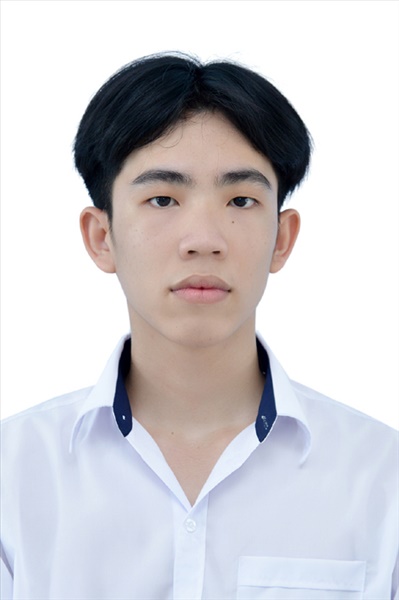 Ngày sinh: 15/11/2003Ngày sinh: 15/11/2003Ngày sinh: 15/11/2003Ngày sinh: 15/11/2003Dân tộc: KinhDân tộc: KinhGiới tính: NamGiới tính: NamGiới tính: NamNơi sinh: NINH BÌNHNơi sinh: NINH BÌNHNơi sinh: NINH BÌNHNơi sinh: NINH BÌNHSố CMND/CCCD: 037203006757Số CMND/CCCD: 037203006757Số CMND/CCCD: 037203006757Số CMND/CCCD: 037203006757Số CMND/CCCD: 037203006757Hộ khẩu TT: Huyện Yên Mô, Ninh BìnhHộ khẩu TT: Huyện Yên Mô, Ninh BìnhHộ khẩu TT: Huyện Yên Mô, Ninh BìnhHộ khẩu TT: Huyện Yên Mô, Ninh BìnhHộ khẩu TT: Huyện Yên Mô, Ninh BìnhHộ khẩu TT: Huyện Yên Mô, Ninh BìnhHộ khẩu TT: Huyện Yên Mô, Ninh BìnhHộ khẩu TT: Huyện Yên Mô, Ninh BìnhHộ khẩu TT: Huyện Yên Mô, Ninh BìnhHọc sinh trường: THPT Thạnh LộcHọc sinh trường: THPT Thạnh LộcHọc sinh trường: THPT Thạnh LộcHọc sinh trường: THPT Thạnh LộcHọc sinh trường: THPT Thạnh LộcHọc sinh trường: THPT Thạnh LộcLớp: 12A4Lớp: 12A4Lớp: 12A4Là học sinh học theo chương trình:                 THPTLà học sinh học theo chương trình:                 THPTLà học sinh học theo chương trình:                 THPTLà học sinh học theo chương trình:                 THPTLà học sinh học theo chương trình:                 THPTLà học sinh học theo chương trình:                 THPTGDTXGDTXGDTXCó đăng ký sử dụng kết quả để xét tuyển sinh: Có đăng ký sử dụng kết quả để xét tuyển sinh: Có đăng ký sử dụng kết quả để xét tuyển sinh: Có đăng ký sử dụng kết quả để xét tuyển sinh: Có đăng ký sử dụng kết quả để xét tuyển sinh: Có đăng ký sử dụng kết quả để xét tuyển sinh: Có đăng ký sử dụng kết quả để xét tuyển sinh: Có đăng ký sử dụng kết quả để xét tuyển sinh: Có đăng ký sử dụng kết quả để xét tuyển sinh: Đối tượng: Đối tượng: Khu vực: 3Khu vực: 3Khu vực: 3Khu vực: 3Diện XTN: 1Diện XTN: 1Diện XTN: 1Điểm cộng: 1Điểm cộng: 1Điểm cộng: 1Địa chỉ điểm thi: THCS Nguyễn Chí Thanh Q12 - 19, HT11, Tổ 37, KP3, Phường Hiệp Thành, Quận 12Địa chỉ điểm thi: THCS Nguyễn Chí Thanh Q12 - 19, HT11, Tổ 37, KP3, Phường Hiệp Thành, Quận 12Địa chỉ điểm thi: THCS Nguyễn Chí Thanh Q12 - 19, HT11, Tổ 37, KP3, Phường Hiệp Thành, Quận 12Địa chỉ điểm thi: THCS Nguyễn Chí Thanh Q12 - 19, HT11, Tổ 37, KP3, Phường Hiệp Thành, Quận 12Địa chỉ điểm thi: THCS Nguyễn Chí Thanh Q12 - 19, HT11, Tổ 37, KP3, Phường Hiệp Thành, Quận 12Địa chỉ điểm thi: THCS Nguyễn Chí Thanh Q12 - 19, HT11, Tổ 37, KP3, Phường Hiệp Thành, Quận 12Địa chỉ điểm thi: THCS Nguyễn Chí Thanh Q12 - 19, HT11, Tổ 37, KP3, Phường Hiệp Thành, Quận 12Địa chỉ điểm thi: THCS Nguyễn Chí Thanh Q12 - 19, HT11, Tổ 37, KP3, Phường Hiệp Thành, Quận 12Địa chỉ điểm thi: THCS Nguyễn Chí Thanh Q12 - 19, HT11, Tổ 37, KP3, Phường Hiệp Thành, Quận 12Địa chỉ điểm thi: THCS Nguyễn Chí Thanh Q12 - 19, HT11, Tổ 37, KP3, Phường Hiệp Thành, Quận 12Địa chỉ điểm thi: THCS Nguyễn Chí Thanh Q12 - 19, HT11, Tổ 37, KP3, Phường Hiệp Thành, Quận 12Địa chỉ điểm thi: THCS Nguyễn Chí Thanh Q12 - 19, HT11, Tổ 37, KP3, Phường Hiệp Thành, Quận 12Thông tin bài thi/môn thi đã đăng ký:Thông tin bài thi/môn thi đã đăng ký:Thông tin bài thi/môn thi đã đăng ký:Thông tin bài thi/môn thi đã đăng ký:Thông tin bài thi/môn thi đã đăng ký:Thông tin bài thi/môn thi đã đăng ký:Thông tin bài thi/môn thi đã đăng ký:Thông tin bài thi/môn thi đã đăng ký:Thông tin bài thi/môn thi đã đăng ký:Thông tin bài thi/môn thi đã đăng ký:Thông tin bài thi/môn thi đã đăng ký:Thông tin bài thi/môn thi đã đăng ký:Bài thi/Môn thiNgữ vănNgữ vănToánKHTNKHTNKHTNNgoại ngữKHXHKHXHKHXHKHXHBài thi/Môn thiNgữ vănNgữ vănToánVật líHóa họcSinh họcNgoại ngữLịch sửLịch sửĐịa líGDCDThí sinh đã đăng ký bài thi/môn thiXXXXXXN1Phòng thi1017101710171012101210121017Ngày thi07/07/202107/07/202107/07/202108/07/202108/07/202108/07/202108/07/2021Giờ phát đề07h3007h3014h2007h3008h3009h3014h20Giờ bắt đầu làm bài thi07h3507h3514h3007h3508h3509h3514h30Ngày 11  tháng 06  năm 2021THỦ TRƯỞNG ĐƠN VỊ(Ký tên và đóng dấu)02 - HỘI ĐỒNG THI SỞ GD&ĐT TP. HỒ CHÍ MINHTHPT THẠNH LỘCCỘNG HÒA XÃ HỘI CHỦ NGHĨA VIỆT NAMĐộc lập – Tự do – Hạnh phúcHọ tên thí sinh: NGUYỄN MINH QUÍHọ tên thí sinh: NGUYỄN MINH QUÍHọ tên thí sinh: NGUYỄN MINH QUÍHọ tên thí sinh: NGUYỄN MINH QUÍHọ tên thí sinh: NGUYỄN MINH QUÍHọ tên thí sinh: NGUYỄN MINH QUÍSố báo danh: 02023557Số báo danh: 02023557Số báo danh: 02023557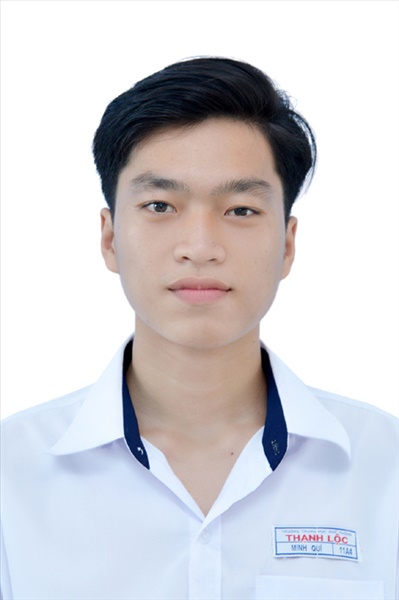 Ngày sinh: 27/08/2003Ngày sinh: 27/08/2003Ngày sinh: 27/08/2003Ngày sinh: 27/08/2003Dân tộc: KinhDân tộc: KinhGiới tính: NamGiới tính: NamGiới tính: NamNơi sinh: THÀNH PHỐ HỒ CHÍ MINHNơi sinh: THÀNH PHỐ HỒ CHÍ MINHNơi sinh: THÀNH PHỐ HỒ CHÍ MINHNơi sinh: THÀNH PHỐ HỒ CHÍ MINHSố CMND/CCCD: 079203017551Số CMND/CCCD: 079203017551Số CMND/CCCD: 079203017551Số CMND/CCCD: 079203017551Số CMND/CCCD: 079203017551Hộ khẩu TT: Quận 12, Tp. Hồ Chí MinhHộ khẩu TT: Quận 12, Tp. Hồ Chí MinhHộ khẩu TT: Quận 12, Tp. Hồ Chí MinhHộ khẩu TT: Quận 12, Tp. Hồ Chí MinhHộ khẩu TT: Quận 12, Tp. Hồ Chí MinhHộ khẩu TT: Quận 12, Tp. Hồ Chí MinhHộ khẩu TT: Quận 12, Tp. Hồ Chí MinhHộ khẩu TT: Quận 12, Tp. Hồ Chí MinhHộ khẩu TT: Quận 12, Tp. Hồ Chí MinhHọc sinh trường: THPT Thạnh LộcHọc sinh trường: THPT Thạnh LộcHọc sinh trường: THPT Thạnh LộcHọc sinh trường: THPT Thạnh LộcHọc sinh trường: THPT Thạnh LộcHọc sinh trường: THPT Thạnh LộcLớp: 12A4Lớp: 12A4Lớp: 12A4Là học sinh học theo chương trình:                 THPTLà học sinh học theo chương trình:                 THPTLà học sinh học theo chương trình:                 THPTLà học sinh học theo chương trình:                 THPTLà học sinh học theo chương trình:                 THPTLà học sinh học theo chương trình:                 THPTGDTXGDTXGDTXCó đăng ký sử dụng kết quả để xét tuyển sinh: Có đăng ký sử dụng kết quả để xét tuyển sinh: Có đăng ký sử dụng kết quả để xét tuyển sinh: Có đăng ký sử dụng kết quả để xét tuyển sinh: Có đăng ký sử dụng kết quả để xét tuyển sinh: Có đăng ký sử dụng kết quả để xét tuyển sinh: Có đăng ký sử dụng kết quả để xét tuyển sinh: Có đăng ký sử dụng kết quả để xét tuyển sinh: Có đăng ký sử dụng kết quả để xét tuyển sinh: Đối tượng: Đối tượng: Khu vực: 3Khu vực: 3Khu vực: 3Khu vực: 3Diện XTN: 1Diện XTN: 1Diện XTN: 1Điểm cộng: 2Điểm cộng: 2Điểm cộng: 2Địa chỉ điểm thi: THCS Nguyễn Chí Thanh Q12 - 19, HT11, Tổ 37, KP3, Phường Hiệp Thành, Quận 12Địa chỉ điểm thi: THCS Nguyễn Chí Thanh Q12 - 19, HT11, Tổ 37, KP3, Phường Hiệp Thành, Quận 12Địa chỉ điểm thi: THCS Nguyễn Chí Thanh Q12 - 19, HT11, Tổ 37, KP3, Phường Hiệp Thành, Quận 12Địa chỉ điểm thi: THCS Nguyễn Chí Thanh Q12 - 19, HT11, Tổ 37, KP3, Phường Hiệp Thành, Quận 12Địa chỉ điểm thi: THCS Nguyễn Chí Thanh Q12 - 19, HT11, Tổ 37, KP3, Phường Hiệp Thành, Quận 12Địa chỉ điểm thi: THCS Nguyễn Chí Thanh Q12 - 19, HT11, Tổ 37, KP3, Phường Hiệp Thành, Quận 12Địa chỉ điểm thi: THCS Nguyễn Chí Thanh Q12 - 19, HT11, Tổ 37, KP3, Phường Hiệp Thành, Quận 12Địa chỉ điểm thi: THCS Nguyễn Chí Thanh Q12 - 19, HT11, Tổ 37, KP3, Phường Hiệp Thành, Quận 12Địa chỉ điểm thi: THCS Nguyễn Chí Thanh Q12 - 19, HT11, Tổ 37, KP3, Phường Hiệp Thành, Quận 12Địa chỉ điểm thi: THCS Nguyễn Chí Thanh Q12 - 19, HT11, Tổ 37, KP3, Phường Hiệp Thành, Quận 12Địa chỉ điểm thi: THCS Nguyễn Chí Thanh Q12 - 19, HT11, Tổ 37, KP3, Phường Hiệp Thành, Quận 12Địa chỉ điểm thi: THCS Nguyễn Chí Thanh Q12 - 19, HT11, Tổ 37, KP3, Phường Hiệp Thành, Quận 12Thông tin bài thi/môn thi đã đăng ký:Thông tin bài thi/môn thi đã đăng ký:Thông tin bài thi/môn thi đã đăng ký:Thông tin bài thi/môn thi đã đăng ký:Thông tin bài thi/môn thi đã đăng ký:Thông tin bài thi/môn thi đã đăng ký:Thông tin bài thi/môn thi đã đăng ký:Thông tin bài thi/môn thi đã đăng ký:Thông tin bài thi/môn thi đã đăng ký:Thông tin bài thi/môn thi đã đăng ký:Thông tin bài thi/môn thi đã đăng ký:Thông tin bài thi/môn thi đã đăng ký:Bài thi/Môn thiNgữ vănNgữ vănToánKHTNKHTNKHTNNgoại ngữKHXHKHXHKHXHKHXHBài thi/Môn thiNgữ vănNgữ vănToánVật líHóa họcSinh họcNgoại ngữLịch sửLịch sửĐịa líGDCDThí sinh đã đăng ký bài thi/môn thiXXXXXXN1Phòng thi1017101710171012101210121017Ngày thi07/07/202107/07/202107/07/202108/07/202108/07/202108/07/202108/07/2021Giờ phát đề07h3007h3014h2007h3008h3009h3014h20Giờ bắt đầu làm bài thi07h3507h3514h3007h3508h3509h3514h30Ngày 11  tháng 06  năm 2021THỦ TRƯỞNG ĐƠN VỊ(Ký tên và đóng dấu)02 - HỘI ĐỒNG THI SỞ GD&ĐT TP. HỒ CHÍ MINHTHPT THẠNH LỘCCỘNG HÒA XÃ HỘI CHỦ NGHĨA VIỆT NAMĐộc lập – Tự do – Hạnh phúcHọ tên thí sinh: NGUYỄN THIÊN TÀIHọ tên thí sinh: NGUYỄN THIÊN TÀIHọ tên thí sinh: NGUYỄN THIÊN TÀIHọ tên thí sinh: NGUYỄN THIÊN TÀIHọ tên thí sinh: NGUYỄN THIÊN TÀIHọ tên thí sinh: NGUYỄN THIÊN TÀISố báo danh: 02023606Số báo danh: 02023606Số báo danh: 02023606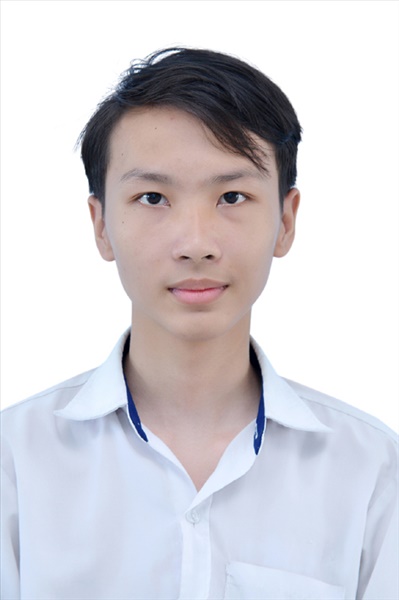 Ngày sinh: 02/11/2003Ngày sinh: 02/11/2003Ngày sinh: 02/11/2003Ngày sinh: 02/11/2003Dân tộc: KinhDân tộc: KinhGiới tính: NamGiới tính: NamGiới tính: NamNơi sinh: THÀNH PHỐ HỒ CHÍ MINHNơi sinh: THÀNH PHỐ HỒ CHÍ MINHNơi sinh: THÀNH PHỐ HỒ CHÍ MINHNơi sinh: THÀNH PHỐ HỒ CHÍ MINHSố CMND/CCCD: 079203038347Số CMND/CCCD: 079203038347Số CMND/CCCD: 079203038347Số CMND/CCCD: 079203038347Số CMND/CCCD: 079203038347Hộ khẩu TT: Quận Gò Vấp, Tp. Hồ Chí MinhHộ khẩu TT: Quận Gò Vấp, Tp. Hồ Chí MinhHộ khẩu TT: Quận Gò Vấp, Tp. Hồ Chí MinhHộ khẩu TT: Quận Gò Vấp, Tp. Hồ Chí MinhHộ khẩu TT: Quận Gò Vấp, Tp. Hồ Chí MinhHộ khẩu TT: Quận Gò Vấp, Tp. Hồ Chí MinhHộ khẩu TT: Quận Gò Vấp, Tp. Hồ Chí MinhHộ khẩu TT: Quận Gò Vấp, Tp. Hồ Chí MinhHộ khẩu TT: Quận Gò Vấp, Tp. Hồ Chí MinhHọc sinh trường: THPT Thạnh LộcHọc sinh trường: THPT Thạnh LộcHọc sinh trường: THPT Thạnh LộcHọc sinh trường: THPT Thạnh LộcHọc sinh trường: THPT Thạnh LộcHọc sinh trường: THPT Thạnh LộcLớp: 12A4Lớp: 12A4Lớp: 12A4Là học sinh học theo chương trình:                 THPTLà học sinh học theo chương trình:                 THPTLà học sinh học theo chương trình:                 THPTLà học sinh học theo chương trình:                 THPTLà học sinh học theo chương trình:                 THPTLà học sinh học theo chương trình:                 THPTGDTXGDTXGDTXCó đăng ký sử dụng kết quả để xét tuyển sinh: Có đăng ký sử dụng kết quả để xét tuyển sinh: Có đăng ký sử dụng kết quả để xét tuyển sinh: Có đăng ký sử dụng kết quả để xét tuyển sinh: Có đăng ký sử dụng kết quả để xét tuyển sinh: Có đăng ký sử dụng kết quả để xét tuyển sinh: Có đăng ký sử dụng kết quả để xét tuyển sinh: Có đăng ký sử dụng kết quả để xét tuyển sinh: Có đăng ký sử dụng kết quả để xét tuyển sinh: Đối tượng: Đối tượng: Khu vực: 3Khu vực: 3Khu vực: 3Khu vực: 3Diện XTN: 1Diện XTN: 1Diện XTN: 1Điểm cộng: 1.50Điểm cộng: 1.50Điểm cộng: 1.50Địa chỉ điểm thi: THCS Nguyễn Chí Thanh Q12 - 19, HT11, Tổ 37, KP3, Phường Hiệp Thành, Quận 12Địa chỉ điểm thi: THCS Nguyễn Chí Thanh Q12 - 19, HT11, Tổ 37, KP3, Phường Hiệp Thành, Quận 12Địa chỉ điểm thi: THCS Nguyễn Chí Thanh Q12 - 19, HT11, Tổ 37, KP3, Phường Hiệp Thành, Quận 12Địa chỉ điểm thi: THCS Nguyễn Chí Thanh Q12 - 19, HT11, Tổ 37, KP3, Phường Hiệp Thành, Quận 12Địa chỉ điểm thi: THCS Nguyễn Chí Thanh Q12 - 19, HT11, Tổ 37, KP3, Phường Hiệp Thành, Quận 12Địa chỉ điểm thi: THCS Nguyễn Chí Thanh Q12 - 19, HT11, Tổ 37, KP3, Phường Hiệp Thành, Quận 12Địa chỉ điểm thi: THCS Nguyễn Chí Thanh Q12 - 19, HT11, Tổ 37, KP3, Phường Hiệp Thành, Quận 12Địa chỉ điểm thi: THCS Nguyễn Chí Thanh Q12 - 19, HT11, Tổ 37, KP3, Phường Hiệp Thành, Quận 12Địa chỉ điểm thi: THCS Nguyễn Chí Thanh Q12 - 19, HT11, Tổ 37, KP3, Phường Hiệp Thành, Quận 12Địa chỉ điểm thi: THCS Nguyễn Chí Thanh Q12 - 19, HT11, Tổ 37, KP3, Phường Hiệp Thành, Quận 12Địa chỉ điểm thi: THCS Nguyễn Chí Thanh Q12 - 19, HT11, Tổ 37, KP3, Phường Hiệp Thành, Quận 12Địa chỉ điểm thi: THCS Nguyễn Chí Thanh Q12 - 19, HT11, Tổ 37, KP3, Phường Hiệp Thành, Quận 12Thông tin bài thi/môn thi đã đăng ký:Thông tin bài thi/môn thi đã đăng ký:Thông tin bài thi/môn thi đã đăng ký:Thông tin bài thi/môn thi đã đăng ký:Thông tin bài thi/môn thi đã đăng ký:Thông tin bài thi/môn thi đã đăng ký:Thông tin bài thi/môn thi đã đăng ký:Thông tin bài thi/môn thi đã đăng ký:Thông tin bài thi/môn thi đã đăng ký:Thông tin bài thi/môn thi đã đăng ký:Thông tin bài thi/môn thi đã đăng ký:Thông tin bài thi/môn thi đã đăng ký:Bài thi/Môn thiNgữ vănNgữ vănToánKHTNKHTNKHTNNgoại ngữKHXHKHXHKHXHKHXHBài thi/Môn thiNgữ vănNgữ vănToánVật líHóa họcSinh họcNgoại ngữLịch sửLịch sửĐịa líGDCDThí sinh đã đăng ký bài thi/môn thiXXXXXXN1Phòng thi1019101910191014101410141019Ngày thi07/07/202107/07/202107/07/202108/07/202108/07/202108/07/202108/07/2021Giờ phát đề07h3007h3014h2007h3008h3009h3014h20Giờ bắt đầu làm bài thi07h3507h3514h3007h3508h3509h3514h30Ngày 11  tháng 06  năm 2021THỦ TRƯỞNG ĐƠN VỊ(Ký tên và đóng dấu)02 - HỘI ĐỒNG THI SỞ GD&ĐT TP. HỒ CHÍ MINHTHPT THẠNH LỘCCỘNG HÒA XÃ HỘI CHỦ NGHĨA VIỆT NAMĐộc lập – Tự do – Hạnh phúcHọ tên thí sinh: NGUYỄN THỊ THU THẢOHọ tên thí sinh: NGUYỄN THỊ THU THẢOHọ tên thí sinh: NGUYỄN THỊ THU THẢOHọ tên thí sinh: NGUYỄN THỊ THU THẢOHọ tên thí sinh: NGUYỄN THỊ THU THẢOHọ tên thí sinh: NGUYỄN THỊ THU THẢOSố báo danh: 02023664Số báo danh: 02023664Số báo danh: 02023664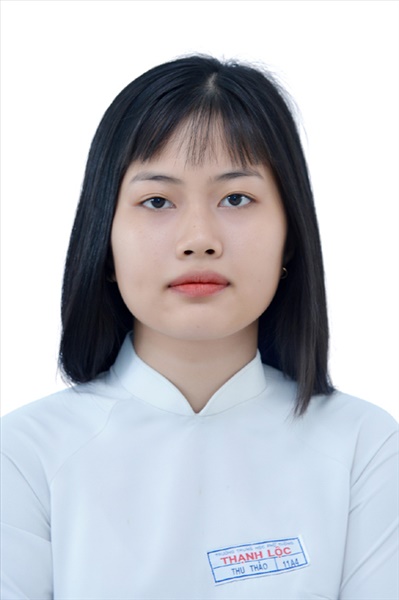 Ngày sinh: 05/03/2003Ngày sinh: 05/03/2003Ngày sinh: 05/03/2003Ngày sinh: 05/03/2003Dân tộc: KinhDân tộc: KinhGiới tính: NữGiới tính: NữGiới tính: NữNơi sinh: THÁI BÌNHNơi sinh: THÁI BÌNHNơi sinh: THÁI BÌNHNơi sinh: THÁI BÌNHSố CMND/CCCD: 034303012682Số CMND/CCCD: 034303012682Số CMND/CCCD: 034303012682Số CMND/CCCD: 034303012682Số CMND/CCCD: 034303012682Hộ khẩu TT: Huyện Tiền Hải, Thái BìnhHộ khẩu TT: Huyện Tiền Hải, Thái BìnhHộ khẩu TT: Huyện Tiền Hải, Thái BìnhHộ khẩu TT: Huyện Tiền Hải, Thái BìnhHộ khẩu TT: Huyện Tiền Hải, Thái BìnhHộ khẩu TT: Huyện Tiền Hải, Thái BìnhHộ khẩu TT: Huyện Tiền Hải, Thái BìnhHộ khẩu TT: Huyện Tiền Hải, Thái BìnhHộ khẩu TT: Huyện Tiền Hải, Thái BìnhHọc sinh trường: THPT Thạnh LộcHọc sinh trường: THPT Thạnh LộcHọc sinh trường: THPT Thạnh LộcHọc sinh trường: THPT Thạnh LộcHọc sinh trường: THPT Thạnh LộcHọc sinh trường: THPT Thạnh LộcLớp: 12A4Lớp: 12A4Lớp: 12A4Là học sinh học theo chương trình:                 THPTLà học sinh học theo chương trình:                 THPTLà học sinh học theo chương trình:                 THPTLà học sinh học theo chương trình:                 THPTLà học sinh học theo chương trình:                 THPTLà học sinh học theo chương trình:                 THPTGDTXGDTXGDTXCó đăng ký sử dụng kết quả để xét tuyển sinh: Có đăng ký sử dụng kết quả để xét tuyển sinh: Có đăng ký sử dụng kết quả để xét tuyển sinh: Có đăng ký sử dụng kết quả để xét tuyển sinh: Có đăng ký sử dụng kết quả để xét tuyển sinh: Có đăng ký sử dụng kết quả để xét tuyển sinh: Có đăng ký sử dụng kết quả để xét tuyển sinh: Có đăng ký sử dụng kết quả để xét tuyển sinh: Có đăng ký sử dụng kết quả để xét tuyển sinh: Đối tượng: Đối tượng: Khu vực: 3Khu vực: 3Khu vực: 3Khu vực: 3Diện XTN: 1Diện XTN: 1Diện XTN: 1Điểm cộng: 1.50Điểm cộng: 1.50Điểm cộng: 1.50Địa chỉ điểm thi: THCS Nguyễn Chí Thanh Q12 - 19, HT11, Tổ 37, KP3, Phường Hiệp Thành, Quận 12Địa chỉ điểm thi: THCS Nguyễn Chí Thanh Q12 - 19, HT11, Tổ 37, KP3, Phường Hiệp Thành, Quận 12Địa chỉ điểm thi: THCS Nguyễn Chí Thanh Q12 - 19, HT11, Tổ 37, KP3, Phường Hiệp Thành, Quận 12Địa chỉ điểm thi: THCS Nguyễn Chí Thanh Q12 - 19, HT11, Tổ 37, KP3, Phường Hiệp Thành, Quận 12Địa chỉ điểm thi: THCS Nguyễn Chí Thanh Q12 - 19, HT11, Tổ 37, KP3, Phường Hiệp Thành, Quận 12Địa chỉ điểm thi: THCS Nguyễn Chí Thanh Q12 - 19, HT11, Tổ 37, KP3, Phường Hiệp Thành, Quận 12Địa chỉ điểm thi: THCS Nguyễn Chí Thanh Q12 - 19, HT11, Tổ 37, KP3, Phường Hiệp Thành, Quận 12Địa chỉ điểm thi: THCS Nguyễn Chí Thanh Q12 - 19, HT11, Tổ 37, KP3, Phường Hiệp Thành, Quận 12Địa chỉ điểm thi: THCS Nguyễn Chí Thanh Q12 - 19, HT11, Tổ 37, KP3, Phường Hiệp Thành, Quận 12Địa chỉ điểm thi: THCS Nguyễn Chí Thanh Q12 - 19, HT11, Tổ 37, KP3, Phường Hiệp Thành, Quận 12Địa chỉ điểm thi: THCS Nguyễn Chí Thanh Q12 - 19, HT11, Tổ 37, KP3, Phường Hiệp Thành, Quận 12Địa chỉ điểm thi: THCS Nguyễn Chí Thanh Q12 - 19, HT11, Tổ 37, KP3, Phường Hiệp Thành, Quận 12Thông tin bài thi/môn thi đã đăng ký:Thông tin bài thi/môn thi đã đăng ký:Thông tin bài thi/môn thi đã đăng ký:Thông tin bài thi/môn thi đã đăng ký:Thông tin bài thi/môn thi đã đăng ký:Thông tin bài thi/môn thi đã đăng ký:Thông tin bài thi/môn thi đã đăng ký:Thông tin bài thi/môn thi đã đăng ký:Thông tin bài thi/môn thi đã đăng ký:Thông tin bài thi/môn thi đã đăng ký:Thông tin bài thi/môn thi đã đăng ký:Thông tin bài thi/môn thi đã đăng ký:Bài thi/Môn thiNgữ vănNgữ vănToánKHTNKHTNKHTNNgoại ngữKHXHKHXHKHXHKHXHBài thi/Môn thiNgữ vănNgữ vănToánVật líHóa họcSinh họcNgoại ngữLịch sửLịch sửĐịa líGDCDThí sinh đã đăng ký bài thi/môn thiXXXXXXN1Phòng thi1021102110211016101610161021Ngày thi07/07/202107/07/202107/07/202108/07/202108/07/202108/07/202108/07/2021Giờ phát đề07h3007h3014h2007h3008h3009h3014h20Giờ bắt đầu làm bài thi07h3507h3514h3007h3508h3509h3514h30Ngày 11  tháng 06  năm 2021THỦ TRƯỞNG ĐƠN VỊ(Ký tên và đóng dấu)02 - HỘI ĐỒNG THI SỞ GD&ĐT TP. HỒ CHÍ MINHTHPT THẠNH LỘCCỘNG HÒA XÃ HỘI CHỦ NGHĨA VIỆT NAMĐộc lập – Tự do – Hạnh phúcHọ tên thí sinh: TRẦN ĐÌNH THẮNGHọ tên thí sinh: TRẦN ĐÌNH THẮNGHọ tên thí sinh: TRẦN ĐÌNH THẮNGHọ tên thí sinh: TRẦN ĐÌNH THẮNGHọ tên thí sinh: TRẦN ĐÌNH THẮNGHọ tên thí sinh: TRẦN ĐÌNH THẮNGSố báo danh: 02023671Số báo danh: 02023671Số báo danh: 02023671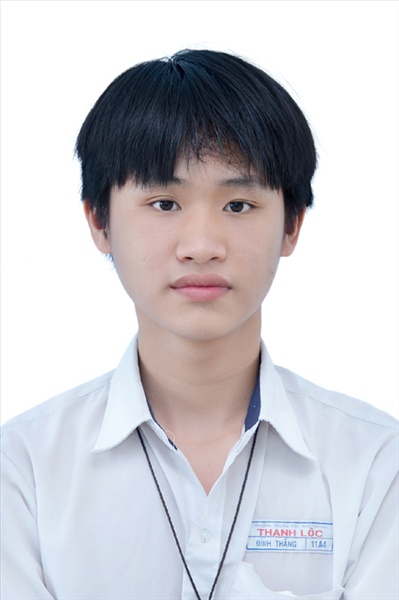 Ngày sinh: 28/10/2003Ngày sinh: 28/10/2003Ngày sinh: 28/10/2003Ngày sinh: 28/10/2003Dân tộc: KinhDân tộc: KinhGiới tính: NamGiới tính: NamGiới tính: NamNơi sinh: THÀNH PHỐ HỒ CHÍ MINHNơi sinh: THÀNH PHỐ HỒ CHÍ MINHNơi sinh: THÀNH PHỐ HỒ CHÍ MINHNơi sinh: THÀNH PHỐ HỒ CHÍ MINHSố CMND/CCCD: 079203017494Số CMND/CCCD: 079203017494Số CMND/CCCD: 079203017494Số CMND/CCCD: 079203017494Số CMND/CCCD: 079203017494Hộ khẩu TT: Quận 12, Tp. Hồ Chí MinhHộ khẩu TT: Quận 12, Tp. Hồ Chí MinhHộ khẩu TT: Quận 12, Tp. Hồ Chí MinhHộ khẩu TT: Quận 12, Tp. Hồ Chí MinhHộ khẩu TT: Quận 12, Tp. Hồ Chí MinhHộ khẩu TT: Quận 12, Tp. Hồ Chí MinhHộ khẩu TT: Quận 12, Tp. Hồ Chí MinhHộ khẩu TT: Quận 12, Tp. Hồ Chí MinhHộ khẩu TT: Quận 12, Tp. Hồ Chí MinhHọc sinh trường: THPT Thạnh LộcHọc sinh trường: THPT Thạnh LộcHọc sinh trường: THPT Thạnh LộcHọc sinh trường: THPT Thạnh LộcHọc sinh trường: THPT Thạnh LộcHọc sinh trường: THPT Thạnh LộcLớp: 12A4Lớp: 12A4Lớp: 12A4Là học sinh học theo chương trình:                 THPTLà học sinh học theo chương trình:                 THPTLà học sinh học theo chương trình:                 THPTLà học sinh học theo chương trình:                 THPTLà học sinh học theo chương trình:                 THPTLà học sinh học theo chương trình:                 THPTGDTXGDTXGDTXCó đăng ký sử dụng kết quả để xét tuyển sinh: Có đăng ký sử dụng kết quả để xét tuyển sinh: Có đăng ký sử dụng kết quả để xét tuyển sinh: Có đăng ký sử dụng kết quả để xét tuyển sinh: Có đăng ký sử dụng kết quả để xét tuyển sinh: Có đăng ký sử dụng kết quả để xét tuyển sinh: Có đăng ký sử dụng kết quả để xét tuyển sinh: Có đăng ký sử dụng kết quả để xét tuyển sinh: Có đăng ký sử dụng kết quả để xét tuyển sinh: Đối tượng: Đối tượng: Khu vực: 3Khu vực: 3Khu vực: 3Khu vực: 3Diện XTN: 1Diện XTN: 1Diện XTN: 1Điểm cộng: 1.50Điểm cộng: 1.50Điểm cộng: 1.50Địa chỉ điểm thi: THCS Nguyễn Chí Thanh Q12 - 19, HT11, Tổ 37, KP3, Phường Hiệp Thành, Quận 12Địa chỉ điểm thi: THCS Nguyễn Chí Thanh Q12 - 19, HT11, Tổ 37, KP3, Phường Hiệp Thành, Quận 12Địa chỉ điểm thi: THCS Nguyễn Chí Thanh Q12 - 19, HT11, Tổ 37, KP3, Phường Hiệp Thành, Quận 12Địa chỉ điểm thi: THCS Nguyễn Chí Thanh Q12 - 19, HT11, Tổ 37, KP3, Phường Hiệp Thành, Quận 12Địa chỉ điểm thi: THCS Nguyễn Chí Thanh Q12 - 19, HT11, Tổ 37, KP3, Phường Hiệp Thành, Quận 12Địa chỉ điểm thi: THCS Nguyễn Chí Thanh Q12 - 19, HT11, Tổ 37, KP3, Phường Hiệp Thành, Quận 12Địa chỉ điểm thi: THCS Nguyễn Chí Thanh Q12 - 19, HT11, Tổ 37, KP3, Phường Hiệp Thành, Quận 12Địa chỉ điểm thi: THCS Nguyễn Chí Thanh Q12 - 19, HT11, Tổ 37, KP3, Phường Hiệp Thành, Quận 12Địa chỉ điểm thi: THCS Nguyễn Chí Thanh Q12 - 19, HT11, Tổ 37, KP3, Phường Hiệp Thành, Quận 12Địa chỉ điểm thi: THCS Nguyễn Chí Thanh Q12 - 19, HT11, Tổ 37, KP3, Phường Hiệp Thành, Quận 12Địa chỉ điểm thi: THCS Nguyễn Chí Thanh Q12 - 19, HT11, Tổ 37, KP3, Phường Hiệp Thành, Quận 12Địa chỉ điểm thi: THCS Nguyễn Chí Thanh Q12 - 19, HT11, Tổ 37, KP3, Phường Hiệp Thành, Quận 12Thông tin bài thi/môn thi đã đăng ký:Thông tin bài thi/môn thi đã đăng ký:Thông tin bài thi/môn thi đã đăng ký:Thông tin bài thi/môn thi đã đăng ký:Thông tin bài thi/môn thi đã đăng ký:Thông tin bài thi/môn thi đã đăng ký:Thông tin bài thi/môn thi đã đăng ký:Thông tin bài thi/môn thi đã đăng ký:Thông tin bài thi/môn thi đã đăng ký:Thông tin bài thi/môn thi đã đăng ký:Thông tin bài thi/môn thi đã đăng ký:Thông tin bài thi/môn thi đã đăng ký:Bài thi/Môn thiNgữ vănNgữ vănToánKHTNKHTNKHTNNgoại ngữKHXHKHXHKHXHKHXHBài thi/Môn thiNgữ vănNgữ vănToánVật líHóa họcSinh họcNgoại ngữLịch sửLịch sửĐịa líGDCDThí sinh đã đăng ký bài thi/môn thiXXXXXXN1Phòng thi1022102210221016101610161021Ngày thi07/07/202107/07/202107/07/202108/07/202108/07/202108/07/202108/07/2021Giờ phát đề07h3007h3014h2007h3008h3009h3014h20Giờ bắt đầu làm bài thi07h3507h3514h3007h3508h3509h3514h30Ngày 11  tháng 06  năm 2021THỦ TRƯỞNG ĐƠN VỊ(Ký tên và đóng dấu)02 - HỘI ĐỒNG THI SỞ GD&ĐT TP. HỒ CHÍ MINHTHPT THẠNH LỘCCỘNG HÒA XÃ HỘI CHỦ NGHĨA VIỆT NAMĐộc lập – Tự do – Hạnh phúcHọ tên thí sinh: NGUYỄN THỊ THÊUHọ tên thí sinh: NGUYỄN THỊ THÊUHọ tên thí sinh: NGUYỄN THỊ THÊUHọ tên thí sinh: NGUYỄN THỊ THÊUHọ tên thí sinh: NGUYỄN THỊ THÊUHọ tên thí sinh: NGUYỄN THỊ THÊUSố báo danh: 02023681Số báo danh: 02023681Số báo danh: 02023681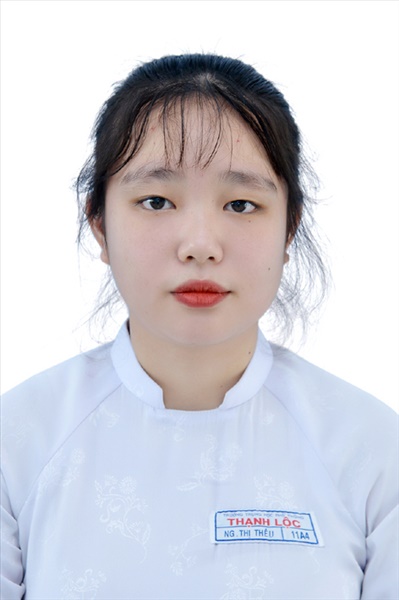 Ngày sinh: 11/12/2003Ngày sinh: 11/12/2003Ngày sinh: 11/12/2003Ngày sinh: 11/12/2003Dân tộc: KinhDân tộc: KinhGiới tính: NữGiới tính: NữGiới tính: NữNơi sinh: NAM ĐỊNHNơi sinh: NAM ĐỊNHNơi sinh: NAM ĐỊNHNơi sinh: NAM ĐỊNHSố CMND/CCCD: 036303005470Số CMND/CCCD: 036303005470Số CMND/CCCD: 036303005470Số CMND/CCCD: 036303005470Số CMND/CCCD: 036303005470Hộ khẩu TT: Huyện Nghĩa Hưng, Nam ĐịnhHộ khẩu TT: Huyện Nghĩa Hưng, Nam ĐịnhHộ khẩu TT: Huyện Nghĩa Hưng, Nam ĐịnhHộ khẩu TT: Huyện Nghĩa Hưng, Nam ĐịnhHộ khẩu TT: Huyện Nghĩa Hưng, Nam ĐịnhHộ khẩu TT: Huyện Nghĩa Hưng, Nam ĐịnhHộ khẩu TT: Huyện Nghĩa Hưng, Nam ĐịnhHộ khẩu TT: Huyện Nghĩa Hưng, Nam ĐịnhHộ khẩu TT: Huyện Nghĩa Hưng, Nam ĐịnhHọc sinh trường: THPT Thạnh LộcHọc sinh trường: THPT Thạnh LộcHọc sinh trường: THPT Thạnh LộcHọc sinh trường: THPT Thạnh LộcHọc sinh trường: THPT Thạnh LộcHọc sinh trường: THPT Thạnh LộcLớp: 12A4Lớp: 12A4Lớp: 12A4Là học sinh học theo chương trình:                 THPTLà học sinh học theo chương trình:                 THPTLà học sinh học theo chương trình:                 THPTLà học sinh học theo chương trình:                 THPTLà học sinh học theo chương trình:                 THPTLà học sinh học theo chương trình:                 THPTGDTXGDTXGDTXCó đăng ký sử dụng kết quả để xét tuyển sinh: Có đăng ký sử dụng kết quả để xét tuyển sinh: Có đăng ký sử dụng kết quả để xét tuyển sinh: Có đăng ký sử dụng kết quả để xét tuyển sinh: Có đăng ký sử dụng kết quả để xét tuyển sinh: Có đăng ký sử dụng kết quả để xét tuyển sinh: Có đăng ký sử dụng kết quả để xét tuyển sinh: Có đăng ký sử dụng kết quả để xét tuyển sinh: Có đăng ký sử dụng kết quả để xét tuyển sinh: Đối tượng: Đối tượng: Khu vực: 3Khu vực: 3Khu vực: 3Khu vực: 3Diện XTN: 1Diện XTN: 1Diện XTN: 1Điểm cộng: 1.50Điểm cộng: 1.50Điểm cộng: 1.50Địa chỉ điểm thi: THCS Nguyễn Chí Thanh Q12 - 19, HT11, Tổ 37, KP3, Phường Hiệp Thành, Quận 12Địa chỉ điểm thi: THCS Nguyễn Chí Thanh Q12 - 19, HT11, Tổ 37, KP3, Phường Hiệp Thành, Quận 12Địa chỉ điểm thi: THCS Nguyễn Chí Thanh Q12 - 19, HT11, Tổ 37, KP3, Phường Hiệp Thành, Quận 12Địa chỉ điểm thi: THCS Nguyễn Chí Thanh Q12 - 19, HT11, Tổ 37, KP3, Phường Hiệp Thành, Quận 12Địa chỉ điểm thi: THCS Nguyễn Chí Thanh Q12 - 19, HT11, Tổ 37, KP3, Phường Hiệp Thành, Quận 12Địa chỉ điểm thi: THCS Nguyễn Chí Thanh Q12 - 19, HT11, Tổ 37, KP3, Phường Hiệp Thành, Quận 12Địa chỉ điểm thi: THCS Nguyễn Chí Thanh Q12 - 19, HT11, Tổ 37, KP3, Phường Hiệp Thành, Quận 12Địa chỉ điểm thi: THCS Nguyễn Chí Thanh Q12 - 19, HT11, Tổ 37, KP3, Phường Hiệp Thành, Quận 12Địa chỉ điểm thi: THCS Nguyễn Chí Thanh Q12 - 19, HT11, Tổ 37, KP3, Phường Hiệp Thành, Quận 12Địa chỉ điểm thi: THCS Nguyễn Chí Thanh Q12 - 19, HT11, Tổ 37, KP3, Phường Hiệp Thành, Quận 12Địa chỉ điểm thi: THCS Nguyễn Chí Thanh Q12 - 19, HT11, Tổ 37, KP3, Phường Hiệp Thành, Quận 12Địa chỉ điểm thi: THCS Nguyễn Chí Thanh Q12 - 19, HT11, Tổ 37, KP3, Phường Hiệp Thành, Quận 12Thông tin bài thi/môn thi đã đăng ký:Thông tin bài thi/môn thi đã đăng ký:Thông tin bài thi/môn thi đã đăng ký:Thông tin bài thi/môn thi đã đăng ký:Thông tin bài thi/môn thi đã đăng ký:Thông tin bài thi/môn thi đã đăng ký:Thông tin bài thi/môn thi đã đăng ký:Thông tin bài thi/môn thi đã đăng ký:Thông tin bài thi/môn thi đã đăng ký:Thông tin bài thi/môn thi đã đăng ký:Thông tin bài thi/môn thi đã đăng ký:Thông tin bài thi/môn thi đã đăng ký:Bài thi/Môn thiNgữ vănNgữ vănToánKHTNKHTNKHTNNgoại ngữKHXHKHXHKHXHKHXHBài thi/Môn thiNgữ vănNgữ vănToánVật líHóa họcSinh họcNgoại ngữLịch sửLịch sửĐịa líGDCDThí sinh đã đăng ký bài thi/môn thiXXXXXXN1Phòng thi1022102210221016101610161022Ngày thi07/07/202107/07/202107/07/202108/07/202108/07/202108/07/202108/07/2021Giờ phát đề07h3007h3014h2007h3008h3009h3014h20Giờ bắt đầu làm bài thi07h3507h3514h3007h3508h3509h3514h30Ngày 11  tháng 06  năm 2021THỦ TRƯỞNG ĐƠN VỊ(Ký tên và đóng dấu)02 - HỘI ĐỒNG THI SỞ GD&ĐT TP. HỒ CHÍ MINHTHPT THẠNH LỘCCỘNG HÒA XÃ HỘI CHỦ NGHĨA VIỆT NAMĐộc lập – Tự do – Hạnh phúcHọ tên thí sinh: LÊ VŨ TIẾNHọ tên thí sinh: LÊ VŨ TIẾNHọ tên thí sinh: LÊ VŨ TIẾNHọ tên thí sinh: LÊ VŨ TIẾNHọ tên thí sinh: LÊ VŨ TIẾNHọ tên thí sinh: LÊ VŨ TIẾNSố báo danh: 02022904Số báo danh: 02022904Số báo danh: 02022904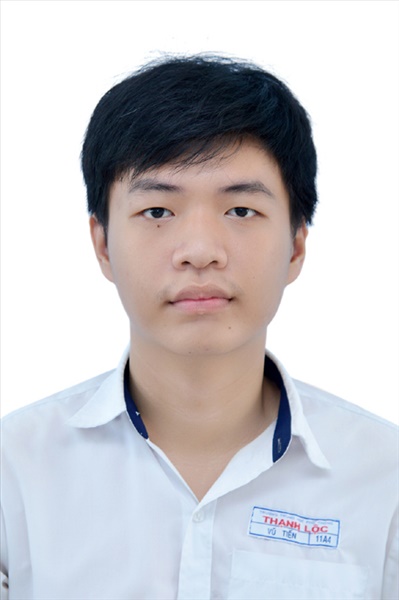 Ngày sinh: 26/11/2003Ngày sinh: 26/11/2003Ngày sinh: 26/11/2003Ngày sinh: 26/11/2003Dân tộc: KinhDân tộc: KinhGiới tính: NamGiới tính: NamGiới tính: NamNơi sinh: THÀNH PHỐ HỒ CHÍ MINHNơi sinh: THÀNH PHỐ HỒ CHÍ MINHNơi sinh: THÀNH PHỐ HỒ CHÍ MINHNơi sinh: THÀNH PHỐ HỒ CHÍ MINHSố CMND/CCCD: 049203000416Số CMND/CCCD: 049203000416Số CMND/CCCD: 049203000416Số CMND/CCCD: 049203000416Số CMND/CCCD: 049203000416Hộ khẩu TT: Quận 12, Tp. Hồ Chí MinhHộ khẩu TT: Quận 12, Tp. Hồ Chí MinhHộ khẩu TT: Quận 12, Tp. Hồ Chí MinhHộ khẩu TT: Quận 12, Tp. Hồ Chí MinhHộ khẩu TT: Quận 12, Tp. Hồ Chí MinhHộ khẩu TT: Quận 12, Tp. Hồ Chí MinhHộ khẩu TT: Quận 12, Tp. Hồ Chí MinhHộ khẩu TT: Quận 12, Tp. Hồ Chí MinhHộ khẩu TT: Quận 12, Tp. Hồ Chí MinhHọc sinh trường: THPT Thạnh LộcHọc sinh trường: THPT Thạnh LộcHọc sinh trường: THPT Thạnh LộcHọc sinh trường: THPT Thạnh LộcHọc sinh trường: THPT Thạnh LộcHọc sinh trường: THPT Thạnh LộcLớp: 12A4Lớp: 12A4Lớp: 12A4Là học sinh học theo chương trình:                 THPTLà học sinh học theo chương trình:                 THPTLà học sinh học theo chương trình:                 THPTLà học sinh học theo chương trình:                 THPTLà học sinh học theo chương trình:                 THPTLà học sinh học theo chương trình:                 THPTGDTXGDTXGDTXCó đăng ký sử dụng kết quả để xét tuyển sinh: Có đăng ký sử dụng kết quả để xét tuyển sinh: Có đăng ký sử dụng kết quả để xét tuyển sinh: Có đăng ký sử dụng kết quả để xét tuyển sinh: Có đăng ký sử dụng kết quả để xét tuyển sinh: Có đăng ký sử dụng kết quả để xét tuyển sinh: Có đăng ký sử dụng kết quả để xét tuyển sinh: Có đăng ký sử dụng kết quả để xét tuyển sinh: Có đăng ký sử dụng kết quả để xét tuyển sinh: Đối tượng: Đối tượng: Khu vực: 3Khu vực: 3Khu vực: 3Khu vực: 3Diện XTN: 1Diện XTN: 1Diện XTN: 1Điểm cộng: 2Điểm cộng: 2Điểm cộng: 2Địa chỉ điểm thi: THPT Thạnh Lộc - 116 đường Nguyễn Thị Sáu, khu phố 1, phường Thạnh Lộc, Quận 12, TP Hồ Chí MinhĐịa chỉ điểm thi: THPT Thạnh Lộc - 116 đường Nguyễn Thị Sáu, khu phố 1, phường Thạnh Lộc, Quận 12, TP Hồ Chí MinhĐịa chỉ điểm thi: THPT Thạnh Lộc - 116 đường Nguyễn Thị Sáu, khu phố 1, phường Thạnh Lộc, Quận 12, TP Hồ Chí MinhĐịa chỉ điểm thi: THPT Thạnh Lộc - 116 đường Nguyễn Thị Sáu, khu phố 1, phường Thạnh Lộc, Quận 12, TP Hồ Chí MinhĐịa chỉ điểm thi: THPT Thạnh Lộc - 116 đường Nguyễn Thị Sáu, khu phố 1, phường Thạnh Lộc, Quận 12, TP Hồ Chí MinhĐịa chỉ điểm thi: THPT Thạnh Lộc - 116 đường Nguyễn Thị Sáu, khu phố 1, phường Thạnh Lộc, Quận 12, TP Hồ Chí MinhĐịa chỉ điểm thi: THPT Thạnh Lộc - 116 đường Nguyễn Thị Sáu, khu phố 1, phường Thạnh Lộc, Quận 12, TP Hồ Chí MinhĐịa chỉ điểm thi: THPT Thạnh Lộc - 116 đường Nguyễn Thị Sáu, khu phố 1, phường Thạnh Lộc, Quận 12, TP Hồ Chí MinhĐịa chỉ điểm thi: THPT Thạnh Lộc - 116 đường Nguyễn Thị Sáu, khu phố 1, phường Thạnh Lộc, Quận 12, TP Hồ Chí MinhĐịa chỉ điểm thi: THPT Thạnh Lộc - 116 đường Nguyễn Thị Sáu, khu phố 1, phường Thạnh Lộc, Quận 12, TP Hồ Chí MinhĐịa chỉ điểm thi: THPT Thạnh Lộc - 116 đường Nguyễn Thị Sáu, khu phố 1, phường Thạnh Lộc, Quận 12, TP Hồ Chí MinhĐịa chỉ điểm thi: THPT Thạnh Lộc - 116 đường Nguyễn Thị Sáu, khu phố 1, phường Thạnh Lộc, Quận 12, TP Hồ Chí MinhThông tin bài thi/môn thi đã đăng ký:Thông tin bài thi/môn thi đã đăng ký:Thông tin bài thi/môn thi đã đăng ký:Thông tin bài thi/môn thi đã đăng ký:Thông tin bài thi/môn thi đã đăng ký:Thông tin bài thi/môn thi đã đăng ký:Thông tin bài thi/môn thi đã đăng ký:Thông tin bài thi/môn thi đã đăng ký:Thông tin bài thi/môn thi đã đăng ký:Thông tin bài thi/môn thi đã đăng ký:Thông tin bài thi/môn thi đã đăng ký:Thông tin bài thi/môn thi đã đăng ký:Bài thi/Môn thiNgữ vănNgữ vănToánKHTNKHTNKHTNNgoại ngữKHXHKHXHKHXHKHXHBài thi/Môn thiNgữ vănNgữ vănToánVật líHóa họcSinh họcNgoại ngữLịch sửLịch sửĐịa líGDCDThí sinh đã đăng ký bài thi/môn thiXXXXXXN1Phòng thi0990099009900986098609860990Ngày thi07/07/202107/07/202107/07/202108/07/202108/07/202108/07/202108/07/2021Giờ phát đề07h3007h3014h2007h3008h3009h3014h20Giờ bắt đầu làm bài thi07h3507h3514h3007h3508h3509h3514h30Ngày 11  tháng 06  năm 2021THỦ TRƯỞNG ĐƠN VỊ(Ký tên và đóng dấu)02 - HỘI ĐỒNG THI SỞ GD&ĐT TP. HỒ CHÍ MINHTHPT THẠNH LỘCCỘNG HÒA XÃ HỘI CHỦ NGHĨA VIỆT NAMĐộc lập – Tự do – Hạnh phúcHọ tên thí sinh: VŨ VĂN TOÀNHọ tên thí sinh: VŨ VĂN TOÀNHọ tên thí sinh: VŨ VĂN TOÀNHọ tên thí sinh: VŨ VĂN TOÀNHọ tên thí sinh: VŨ VĂN TOÀNHọ tên thí sinh: VŨ VĂN TOÀNSố báo danh: 02022920Số báo danh: 02022920Số báo danh: 02022920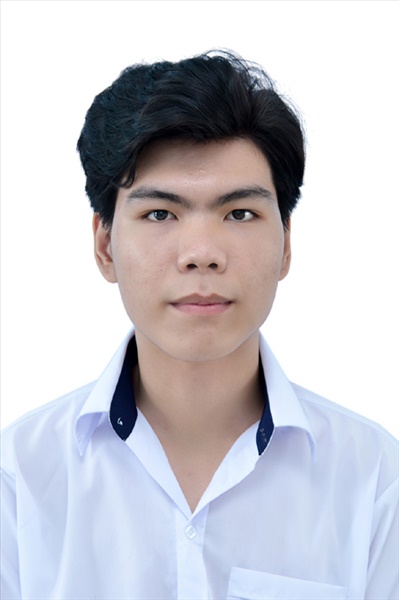 Ngày sinh: 23/11/2003Ngày sinh: 23/11/2003Ngày sinh: 23/11/2003Ngày sinh: 23/11/2003Dân tộc: KinhDân tộc: KinhGiới tính: NamGiới tính: NamGiới tính: NamNơi sinh: NAM ĐỊNHNơi sinh: NAM ĐỊNHNơi sinh: NAM ĐỊNHNơi sinh: NAM ĐỊNHSố CMND/CCCD: 036203005856Số CMND/CCCD: 036203005856Số CMND/CCCD: 036203005856Số CMND/CCCD: 036203005856Số CMND/CCCD: 036203005856Hộ khẩu TT: Quận 12, Tp. Hồ Chí MinhHộ khẩu TT: Quận 12, Tp. Hồ Chí MinhHộ khẩu TT: Quận 12, Tp. Hồ Chí MinhHộ khẩu TT: Quận 12, Tp. Hồ Chí MinhHộ khẩu TT: Quận 12, Tp. Hồ Chí MinhHộ khẩu TT: Quận 12, Tp. Hồ Chí MinhHộ khẩu TT: Quận 12, Tp. Hồ Chí MinhHộ khẩu TT: Quận 12, Tp. Hồ Chí MinhHộ khẩu TT: Quận 12, Tp. Hồ Chí MinhHọc sinh trường: THPT Thạnh LộcHọc sinh trường: THPT Thạnh LộcHọc sinh trường: THPT Thạnh LộcHọc sinh trường: THPT Thạnh LộcHọc sinh trường: THPT Thạnh LộcHọc sinh trường: THPT Thạnh LộcLớp: 12A4Lớp: 12A4Lớp: 12A4Là học sinh học theo chương trình:                 THPTLà học sinh học theo chương trình:                 THPTLà học sinh học theo chương trình:                 THPTLà học sinh học theo chương trình:                 THPTLà học sinh học theo chương trình:                 THPTLà học sinh học theo chương trình:                 THPTGDTXGDTXGDTXCó đăng ký sử dụng kết quả để xét tuyển sinh: Có đăng ký sử dụng kết quả để xét tuyển sinh: Có đăng ký sử dụng kết quả để xét tuyển sinh: Có đăng ký sử dụng kết quả để xét tuyển sinh: Có đăng ký sử dụng kết quả để xét tuyển sinh: Có đăng ký sử dụng kết quả để xét tuyển sinh: Có đăng ký sử dụng kết quả để xét tuyển sinh: Có đăng ký sử dụng kết quả để xét tuyển sinh: Có đăng ký sử dụng kết quả để xét tuyển sinh: Đối tượng: Đối tượng: Khu vực: 3Khu vực: 3Khu vực: 3Khu vực: 3Diện XTN: 1Diện XTN: 1Diện XTN: 1Điểm cộng: 1.50Điểm cộng: 1.50Điểm cộng: 1.50Địa chỉ điểm thi: THPT Thạnh Lộc - 116 đường Nguyễn Thị Sáu, khu phố 1, phường Thạnh Lộc, Quận 12, TP Hồ Chí MinhĐịa chỉ điểm thi: THPT Thạnh Lộc - 116 đường Nguyễn Thị Sáu, khu phố 1, phường Thạnh Lộc, Quận 12, TP Hồ Chí MinhĐịa chỉ điểm thi: THPT Thạnh Lộc - 116 đường Nguyễn Thị Sáu, khu phố 1, phường Thạnh Lộc, Quận 12, TP Hồ Chí MinhĐịa chỉ điểm thi: THPT Thạnh Lộc - 116 đường Nguyễn Thị Sáu, khu phố 1, phường Thạnh Lộc, Quận 12, TP Hồ Chí MinhĐịa chỉ điểm thi: THPT Thạnh Lộc - 116 đường Nguyễn Thị Sáu, khu phố 1, phường Thạnh Lộc, Quận 12, TP Hồ Chí MinhĐịa chỉ điểm thi: THPT Thạnh Lộc - 116 đường Nguyễn Thị Sáu, khu phố 1, phường Thạnh Lộc, Quận 12, TP Hồ Chí MinhĐịa chỉ điểm thi: THPT Thạnh Lộc - 116 đường Nguyễn Thị Sáu, khu phố 1, phường Thạnh Lộc, Quận 12, TP Hồ Chí MinhĐịa chỉ điểm thi: THPT Thạnh Lộc - 116 đường Nguyễn Thị Sáu, khu phố 1, phường Thạnh Lộc, Quận 12, TP Hồ Chí MinhĐịa chỉ điểm thi: THPT Thạnh Lộc - 116 đường Nguyễn Thị Sáu, khu phố 1, phường Thạnh Lộc, Quận 12, TP Hồ Chí MinhĐịa chỉ điểm thi: THPT Thạnh Lộc - 116 đường Nguyễn Thị Sáu, khu phố 1, phường Thạnh Lộc, Quận 12, TP Hồ Chí MinhĐịa chỉ điểm thi: THPT Thạnh Lộc - 116 đường Nguyễn Thị Sáu, khu phố 1, phường Thạnh Lộc, Quận 12, TP Hồ Chí MinhĐịa chỉ điểm thi: THPT Thạnh Lộc - 116 đường Nguyễn Thị Sáu, khu phố 1, phường Thạnh Lộc, Quận 12, TP Hồ Chí MinhThông tin bài thi/môn thi đã đăng ký:Thông tin bài thi/môn thi đã đăng ký:Thông tin bài thi/môn thi đã đăng ký:Thông tin bài thi/môn thi đã đăng ký:Thông tin bài thi/môn thi đã đăng ký:Thông tin bài thi/môn thi đã đăng ký:Thông tin bài thi/môn thi đã đăng ký:Thông tin bài thi/môn thi đã đăng ký:Thông tin bài thi/môn thi đã đăng ký:Thông tin bài thi/môn thi đã đăng ký:Thông tin bài thi/môn thi đã đăng ký:Thông tin bài thi/môn thi đã đăng ký:Bài thi/Môn thiNgữ vănNgữ vănToánKHTNKHTNKHTNNgoại ngữKHXHKHXHKHXHKHXHBài thi/Môn thiNgữ vănNgữ vănToánVật líHóa họcSinh họcNgoại ngữLịch sửLịch sửĐịa líGDCDThí sinh đã đăng ký bài thi/môn thiXXXXXXN1Phòng thi0990099009900986098609860990Ngày thi07/07/202107/07/202107/07/202108/07/202108/07/202108/07/202108/07/2021Giờ phát đề07h3007h3014h2007h3008h3009h3014h20Giờ bắt đầu làm bài thi07h3507h3514h3007h3508h3509h3514h30Ngày 11  tháng 06  năm 2021THỦ TRƯỞNG ĐƠN VỊ(Ký tên và đóng dấu)02 - HỘI ĐỒNG THI SỞ GD&ĐT TP. HỒ CHÍ MINHTHPT THẠNH LỘCCỘNG HÒA XÃ HỘI CHỦ NGHĨA VIỆT NAMĐộc lập – Tự do – Hạnh phúcHọ tên thí sinh: NGUYỄN VĂN TRÍHọ tên thí sinh: NGUYỄN VĂN TRÍHọ tên thí sinh: NGUYỄN VĂN TRÍHọ tên thí sinh: NGUYỄN VĂN TRÍHọ tên thí sinh: NGUYỄN VĂN TRÍHọ tên thí sinh: NGUYỄN VĂN TRÍSố báo danh: 02022961Số báo danh: 02022961Số báo danh: 02022961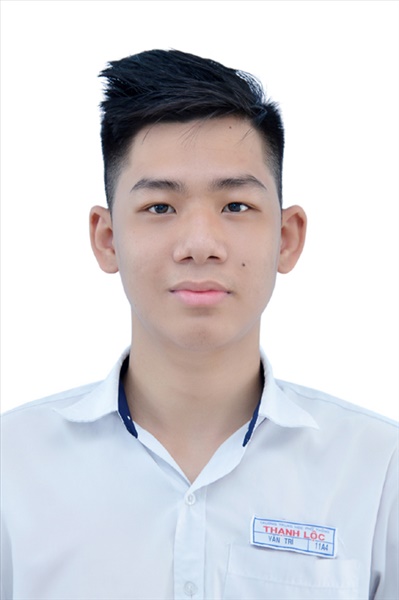 Ngày sinh: 03/12/2002Ngày sinh: 03/12/2002Ngày sinh: 03/12/2002Ngày sinh: 03/12/2002Dân tộc: KinhDân tộc: KinhGiới tính: NamGiới tính: NamGiới tính: NamNơi sinh: THÀNH PHỐ HỒ CHÍ MINHNơi sinh: THÀNH PHỐ HỒ CHÍ MINHNơi sinh: THÀNH PHỐ HỒ CHÍ MINHNơi sinh: THÀNH PHỐ HỒ CHÍ MINHSố CMND/CCCD: 079202030009Số CMND/CCCD: 079202030009Số CMND/CCCD: 079202030009Số CMND/CCCD: 079202030009Số CMND/CCCD: 079202030009Hộ khẩu TT: Quận Gò Vấp, Tp. Hồ Chí MinhHộ khẩu TT: Quận Gò Vấp, Tp. Hồ Chí MinhHộ khẩu TT: Quận Gò Vấp, Tp. Hồ Chí MinhHộ khẩu TT: Quận Gò Vấp, Tp. Hồ Chí MinhHộ khẩu TT: Quận Gò Vấp, Tp. Hồ Chí MinhHộ khẩu TT: Quận Gò Vấp, Tp. Hồ Chí MinhHộ khẩu TT: Quận Gò Vấp, Tp. Hồ Chí MinhHộ khẩu TT: Quận Gò Vấp, Tp. Hồ Chí MinhHộ khẩu TT: Quận Gò Vấp, Tp. Hồ Chí MinhHọc sinh trường: THPT Thạnh LộcHọc sinh trường: THPT Thạnh LộcHọc sinh trường: THPT Thạnh LộcHọc sinh trường: THPT Thạnh LộcHọc sinh trường: THPT Thạnh LộcHọc sinh trường: THPT Thạnh LộcLớp: 12A4Lớp: 12A4Lớp: 12A4Là học sinh học theo chương trình:                 THPTLà học sinh học theo chương trình:                 THPTLà học sinh học theo chương trình:                 THPTLà học sinh học theo chương trình:                 THPTLà học sinh học theo chương trình:                 THPTLà học sinh học theo chương trình:                 THPTGDTXGDTXGDTXCó đăng ký sử dụng kết quả để xét tuyển sinh: Có đăng ký sử dụng kết quả để xét tuyển sinh: Có đăng ký sử dụng kết quả để xét tuyển sinh: Có đăng ký sử dụng kết quả để xét tuyển sinh: Có đăng ký sử dụng kết quả để xét tuyển sinh: Có đăng ký sử dụng kết quả để xét tuyển sinh: Có đăng ký sử dụng kết quả để xét tuyển sinh: Có đăng ký sử dụng kết quả để xét tuyển sinh: Có đăng ký sử dụng kết quả để xét tuyển sinh: Đối tượng: Đối tượng: Khu vực: 3Khu vực: 3Khu vực: 3Khu vực: 3Diện XTN: 1Diện XTN: 1Diện XTN: 1Điểm cộng: 1.50Điểm cộng: 1.50Điểm cộng: 1.50Địa chỉ điểm thi: THPT Thạnh Lộc - 116 đường Nguyễn Thị Sáu, khu phố 1, phường Thạnh Lộc, Quận 12, TP Hồ Chí MinhĐịa chỉ điểm thi: THPT Thạnh Lộc - 116 đường Nguyễn Thị Sáu, khu phố 1, phường Thạnh Lộc, Quận 12, TP Hồ Chí MinhĐịa chỉ điểm thi: THPT Thạnh Lộc - 116 đường Nguyễn Thị Sáu, khu phố 1, phường Thạnh Lộc, Quận 12, TP Hồ Chí MinhĐịa chỉ điểm thi: THPT Thạnh Lộc - 116 đường Nguyễn Thị Sáu, khu phố 1, phường Thạnh Lộc, Quận 12, TP Hồ Chí MinhĐịa chỉ điểm thi: THPT Thạnh Lộc - 116 đường Nguyễn Thị Sáu, khu phố 1, phường Thạnh Lộc, Quận 12, TP Hồ Chí MinhĐịa chỉ điểm thi: THPT Thạnh Lộc - 116 đường Nguyễn Thị Sáu, khu phố 1, phường Thạnh Lộc, Quận 12, TP Hồ Chí MinhĐịa chỉ điểm thi: THPT Thạnh Lộc - 116 đường Nguyễn Thị Sáu, khu phố 1, phường Thạnh Lộc, Quận 12, TP Hồ Chí MinhĐịa chỉ điểm thi: THPT Thạnh Lộc - 116 đường Nguyễn Thị Sáu, khu phố 1, phường Thạnh Lộc, Quận 12, TP Hồ Chí MinhĐịa chỉ điểm thi: THPT Thạnh Lộc - 116 đường Nguyễn Thị Sáu, khu phố 1, phường Thạnh Lộc, Quận 12, TP Hồ Chí MinhĐịa chỉ điểm thi: THPT Thạnh Lộc - 116 đường Nguyễn Thị Sáu, khu phố 1, phường Thạnh Lộc, Quận 12, TP Hồ Chí MinhĐịa chỉ điểm thi: THPT Thạnh Lộc - 116 đường Nguyễn Thị Sáu, khu phố 1, phường Thạnh Lộc, Quận 12, TP Hồ Chí MinhĐịa chỉ điểm thi: THPT Thạnh Lộc - 116 đường Nguyễn Thị Sáu, khu phố 1, phường Thạnh Lộc, Quận 12, TP Hồ Chí MinhThông tin bài thi/môn thi đã đăng ký:Thông tin bài thi/môn thi đã đăng ký:Thông tin bài thi/môn thi đã đăng ký:Thông tin bài thi/môn thi đã đăng ký:Thông tin bài thi/môn thi đã đăng ký:Thông tin bài thi/môn thi đã đăng ký:Thông tin bài thi/môn thi đã đăng ký:Thông tin bài thi/môn thi đã đăng ký:Thông tin bài thi/môn thi đã đăng ký:Thông tin bài thi/môn thi đã đăng ký:Thông tin bài thi/môn thi đã đăng ký:Thông tin bài thi/môn thi đã đăng ký:Bài thi/Môn thiNgữ vănNgữ vănToánKHTNKHTNKHTNNgoại ngữKHXHKHXHKHXHKHXHBài thi/Môn thiNgữ vănNgữ vănToánVật líHóa họcSinh họcNgoại ngữLịch sửLịch sửĐịa líGDCDThí sinh đã đăng ký bài thi/môn thiXXXXXXN1Phòng thi0992099209920988098809880992Ngày thi07/07/202107/07/202107/07/202108/07/202108/07/202108/07/202108/07/2021Giờ phát đề07h3007h3014h2007h3008h3009h3014h20Giờ bắt đầu làm bài thi07h3507h3514h3007h3508h3509h3514h30Ngày 11  tháng 06  năm 2021THỦ TRƯỞNG ĐƠN VỊ(Ký tên và đóng dấu)02 - HỘI ĐỒNG THI SỞ GD&ĐT TP. HỒ CHÍ MINHTHPT THẠNH LỘCCỘNG HÒA XÃ HỘI CHỦ NGHĨA VIỆT NAMĐộc lập – Tự do – Hạnh phúcHọ tên thí sinh: TRẦN NGÔ NHƯ TRÚCHọ tên thí sinh: TRẦN NGÔ NHƯ TRÚCHọ tên thí sinh: TRẦN NGÔ NHƯ TRÚCHọ tên thí sinh: TRẦN NGÔ NHƯ TRÚCHọ tên thí sinh: TRẦN NGÔ NHƯ TRÚCHọ tên thí sinh: TRẦN NGÔ NHƯ TRÚCSố báo danh: 02022986Số báo danh: 02022986Số báo danh: 02022986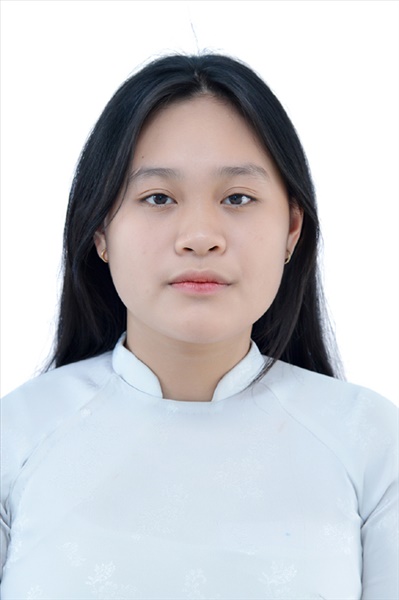 Ngày sinh: 17/03/2003Ngày sinh: 17/03/2003Ngày sinh: 17/03/2003Ngày sinh: 17/03/2003Dân tộc: KinhDân tộc: KinhGiới tính: NữGiới tính: NữGiới tính: NữNơi sinh: QUẢNG NGÃINơi sinh: QUẢNG NGÃINơi sinh: QUẢNG NGÃINơi sinh: QUẢNG NGÃISố CMND/CCCD: 212818962Số CMND/CCCD: 212818962Số CMND/CCCD: 212818962Số CMND/CCCD: 212818962Số CMND/CCCD: 212818962Hộ khẩu TT: Quận 12, Tp. Hồ Chí MinhHộ khẩu TT: Quận 12, Tp. Hồ Chí MinhHộ khẩu TT: Quận 12, Tp. Hồ Chí MinhHộ khẩu TT: Quận 12, Tp. Hồ Chí MinhHộ khẩu TT: Quận 12, Tp. Hồ Chí MinhHộ khẩu TT: Quận 12, Tp. Hồ Chí MinhHộ khẩu TT: Quận 12, Tp. Hồ Chí MinhHộ khẩu TT: Quận 12, Tp. Hồ Chí MinhHộ khẩu TT: Quận 12, Tp. Hồ Chí MinhHọc sinh trường: THPT Thạnh LộcHọc sinh trường: THPT Thạnh LộcHọc sinh trường: THPT Thạnh LộcHọc sinh trường: THPT Thạnh LộcHọc sinh trường: THPT Thạnh LộcHọc sinh trường: THPT Thạnh LộcLớp: 12A4Lớp: 12A4Lớp: 12A4Là học sinh học theo chương trình:                 THPTLà học sinh học theo chương trình:                 THPTLà học sinh học theo chương trình:                 THPTLà học sinh học theo chương trình:                 THPTLà học sinh học theo chương trình:                 THPTLà học sinh học theo chương trình:                 THPTGDTXGDTXGDTXCó đăng ký sử dụng kết quả để xét tuyển sinh: Có đăng ký sử dụng kết quả để xét tuyển sinh: Có đăng ký sử dụng kết quả để xét tuyển sinh: Có đăng ký sử dụng kết quả để xét tuyển sinh: Có đăng ký sử dụng kết quả để xét tuyển sinh: Có đăng ký sử dụng kết quả để xét tuyển sinh: Có đăng ký sử dụng kết quả để xét tuyển sinh: Có đăng ký sử dụng kết quả để xét tuyển sinh: Có đăng ký sử dụng kết quả để xét tuyển sinh: Đối tượng: Đối tượng: Khu vực: 3Khu vực: 3Khu vực: 3Khu vực: 3Diện XTN: 1Diện XTN: 1Diện XTN: 1Điểm cộng: 1.50Điểm cộng: 1.50Điểm cộng: 1.50Địa chỉ điểm thi: THPT Thạnh Lộc - 116 đường Nguyễn Thị Sáu, khu phố 1, phường Thạnh Lộc, Quận 12, TP Hồ Chí MinhĐịa chỉ điểm thi: THPT Thạnh Lộc - 116 đường Nguyễn Thị Sáu, khu phố 1, phường Thạnh Lộc, Quận 12, TP Hồ Chí MinhĐịa chỉ điểm thi: THPT Thạnh Lộc - 116 đường Nguyễn Thị Sáu, khu phố 1, phường Thạnh Lộc, Quận 12, TP Hồ Chí MinhĐịa chỉ điểm thi: THPT Thạnh Lộc - 116 đường Nguyễn Thị Sáu, khu phố 1, phường Thạnh Lộc, Quận 12, TP Hồ Chí MinhĐịa chỉ điểm thi: THPT Thạnh Lộc - 116 đường Nguyễn Thị Sáu, khu phố 1, phường Thạnh Lộc, Quận 12, TP Hồ Chí MinhĐịa chỉ điểm thi: THPT Thạnh Lộc - 116 đường Nguyễn Thị Sáu, khu phố 1, phường Thạnh Lộc, Quận 12, TP Hồ Chí MinhĐịa chỉ điểm thi: THPT Thạnh Lộc - 116 đường Nguyễn Thị Sáu, khu phố 1, phường Thạnh Lộc, Quận 12, TP Hồ Chí MinhĐịa chỉ điểm thi: THPT Thạnh Lộc - 116 đường Nguyễn Thị Sáu, khu phố 1, phường Thạnh Lộc, Quận 12, TP Hồ Chí MinhĐịa chỉ điểm thi: THPT Thạnh Lộc - 116 đường Nguyễn Thị Sáu, khu phố 1, phường Thạnh Lộc, Quận 12, TP Hồ Chí MinhĐịa chỉ điểm thi: THPT Thạnh Lộc - 116 đường Nguyễn Thị Sáu, khu phố 1, phường Thạnh Lộc, Quận 12, TP Hồ Chí MinhĐịa chỉ điểm thi: THPT Thạnh Lộc - 116 đường Nguyễn Thị Sáu, khu phố 1, phường Thạnh Lộc, Quận 12, TP Hồ Chí MinhĐịa chỉ điểm thi: THPT Thạnh Lộc - 116 đường Nguyễn Thị Sáu, khu phố 1, phường Thạnh Lộc, Quận 12, TP Hồ Chí MinhThông tin bài thi/môn thi đã đăng ký:Thông tin bài thi/môn thi đã đăng ký:Thông tin bài thi/môn thi đã đăng ký:Thông tin bài thi/môn thi đã đăng ký:Thông tin bài thi/môn thi đã đăng ký:Thông tin bài thi/môn thi đã đăng ký:Thông tin bài thi/môn thi đã đăng ký:Thông tin bài thi/môn thi đã đăng ký:Thông tin bài thi/môn thi đã đăng ký:Thông tin bài thi/môn thi đã đăng ký:Thông tin bài thi/môn thi đã đăng ký:Thông tin bài thi/môn thi đã đăng ký:Bài thi/Môn thiNgữ vănNgữ vănToánKHTNKHTNKHTNNgoại ngữKHXHKHXHKHXHKHXHBài thi/Môn thiNgữ vănNgữ vănToánVật líHóa họcSinh họcNgoại ngữLịch sửLịch sửĐịa líGDCDThí sinh đã đăng ký bài thi/môn thiXXXXXXN1Phòng thi0993099309930988098809880993Ngày thi07/07/202107/07/202107/07/202108/07/202108/07/202108/07/202108/07/2021Giờ phát đề07h3007h3014h2007h3008h3009h3014h20Giờ bắt đầu làm bài thi07h3507h3514h3007h3508h3509h3514h30Ngày 11  tháng 06  năm 2021THỦ TRƯỞNG ĐƠN VỊ(Ký tên và đóng dấu)02 - HỘI ĐỒNG THI SỞ GD&ĐT TP. HỒ CHÍ MINHTHPT THẠNH LỘCCỘNG HÒA XÃ HỘI CHỦ NGHĨA VIỆT NAMĐộc lập – Tự do – Hạnh phúcHọ tên thí sinh: LÊ HOÀNG ANH TÚHọ tên thí sinh: LÊ HOÀNG ANH TÚHọ tên thí sinh: LÊ HOÀNG ANH TÚHọ tên thí sinh: LÊ HOÀNG ANH TÚHọ tên thí sinh: LÊ HOÀNG ANH TÚHọ tên thí sinh: LÊ HOÀNG ANH TÚSố báo danh: 02023010Số báo danh: 02023010Số báo danh: 02023010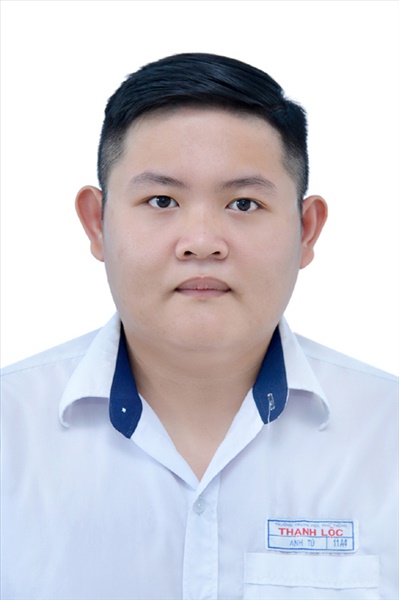 Ngày sinh: 04/01/2003Ngày sinh: 04/01/2003Ngày sinh: 04/01/2003Ngày sinh: 04/01/2003Dân tộc: KinhDân tộc: KinhGiới tính: NamGiới tính: NamGiới tính: NamNơi sinh: THỪA THIÊN HUẾNơi sinh: THỪA THIÊN HUẾNơi sinh: THỪA THIÊN HUẾNơi sinh: THỪA THIÊN HUẾSố CMND/CCCD: 046203000224Số CMND/CCCD: 046203000224Số CMND/CCCD: 046203000224Số CMND/CCCD: 046203000224Số CMND/CCCD: 046203000224Hộ khẩu TT: Quận 12, Tp. Hồ Chí MinhHộ khẩu TT: Quận 12, Tp. Hồ Chí MinhHộ khẩu TT: Quận 12, Tp. Hồ Chí MinhHộ khẩu TT: Quận 12, Tp. Hồ Chí MinhHộ khẩu TT: Quận 12, Tp. Hồ Chí MinhHộ khẩu TT: Quận 12, Tp. Hồ Chí MinhHộ khẩu TT: Quận 12, Tp. Hồ Chí MinhHộ khẩu TT: Quận 12, Tp. Hồ Chí MinhHộ khẩu TT: Quận 12, Tp. Hồ Chí MinhHọc sinh trường: THPT Thạnh LộcHọc sinh trường: THPT Thạnh LộcHọc sinh trường: THPT Thạnh LộcHọc sinh trường: THPT Thạnh LộcHọc sinh trường: THPT Thạnh LộcHọc sinh trường: THPT Thạnh LộcLớp: 12A4Lớp: 12A4Lớp: 12A4Là học sinh học theo chương trình:                 THPTLà học sinh học theo chương trình:                 THPTLà học sinh học theo chương trình:                 THPTLà học sinh học theo chương trình:                 THPTLà học sinh học theo chương trình:                 THPTLà học sinh học theo chương trình:                 THPTGDTXGDTXGDTXCó đăng ký sử dụng kết quả để xét tuyển sinh: Có đăng ký sử dụng kết quả để xét tuyển sinh: Có đăng ký sử dụng kết quả để xét tuyển sinh: Có đăng ký sử dụng kết quả để xét tuyển sinh: Có đăng ký sử dụng kết quả để xét tuyển sinh: Có đăng ký sử dụng kết quả để xét tuyển sinh: Có đăng ký sử dụng kết quả để xét tuyển sinh: Có đăng ký sử dụng kết quả để xét tuyển sinh: Có đăng ký sử dụng kết quả để xét tuyển sinh: Đối tượng: Đối tượng: Khu vực: 3Khu vực: 3Khu vực: 3Khu vực: 3Diện XTN: 1Diện XTN: 1Diện XTN: 1Điểm cộng: 2Điểm cộng: 2Điểm cộng: 2Địa chỉ điểm thi: THPT Thạnh Lộc - 116 đường Nguyễn Thị Sáu, khu phố 1, phường Thạnh Lộc, Quận 12, TP Hồ Chí MinhĐịa chỉ điểm thi: THPT Thạnh Lộc - 116 đường Nguyễn Thị Sáu, khu phố 1, phường Thạnh Lộc, Quận 12, TP Hồ Chí MinhĐịa chỉ điểm thi: THPT Thạnh Lộc - 116 đường Nguyễn Thị Sáu, khu phố 1, phường Thạnh Lộc, Quận 12, TP Hồ Chí MinhĐịa chỉ điểm thi: THPT Thạnh Lộc - 116 đường Nguyễn Thị Sáu, khu phố 1, phường Thạnh Lộc, Quận 12, TP Hồ Chí MinhĐịa chỉ điểm thi: THPT Thạnh Lộc - 116 đường Nguyễn Thị Sáu, khu phố 1, phường Thạnh Lộc, Quận 12, TP Hồ Chí MinhĐịa chỉ điểm thi: THPT Thạnh Lộc - 116 đường Nguyễn Thị Sáu, khu phố 1, phường Thạnh Lộc, Quận 12, TP Hồ Chí MinhĐịa chỉ điểm thi: THPT Thạnh Lộc - 116 đường Nguyễn Thị Sáu, khu phố 1, phường Thạnh Lộc, Quận 12, TP Hồ Chí MinhĐịa chỉ điểm thi: THPT Thạnh Lộc - 116 đường Nguyễn Thị Sáu, khu phố 1, phường Thạnh Lộc, Quận 12, TP Hồ Chí MinhĐịa chỉ điểm thi: THPT Thạnh Lộc - 116 đường Nguyễn Thị Sáu, khu phố 1, phường Thạnh Lộc, Quận 12, TP Hồ Chí MinhĐịa chỉ điểm thi: THPT Thạnh Lộc - 116 đường Nguyễn Thị Sáu, khu phố 1, phường Thạnh Lộc, Quận 12, TP Hồ Chí MinhĐịa chỉ điểm thi: THPT Thạnh Lộc - 116 đường Nguyễn Thị Sáu, khu phố 1, phường Thạnh Lộc, Quận 12, TP Hồ Chí MinhĐịa chỉ điểm thi: THPT Thạnh Lộc - 116 đường Nguyễn Thị Sáu, khu phố 1, phường Thạnh Lộc, Quận 12, TP Hồ Chí MinhThông tin bài thi/môn thi đã đăng ký:Thông tin bài thi/môn thi đã đăng ký:Thông tin bài thi/môn thi đã đăng ký:Thông tin bài thi/môn thi đã đăng ký:Thông tin bài thi/môn thi đã đăng ký:Thông tin bài thi/môn thi đã đăng ký:Thông tin bài thi/môn thi đã đăng ký:Thông tin bài thi/môn thi đã đăng ký:Thông tin bài thi/môn thi đã đăng ký:Thông tin bài thi/môn thi đã đăng ký:Thông tin bài thi/môn thi đã đăng ký:Thông tin bài thi/môn thi đã đăng ký:Bài thi/Môn thiNgữ vănNgữ vănToánKHTNKHTNKHTNNgoại ngữKHXHKHXHKHXHKHXHBài thi/Môn thiNgữ vănNgữ vănToánVật líHóa họcSinh họcNgoại ngữLịch sửLịch sửĐịa líGDCDThí sinh đã đăng ký bài thi/môn thiXXXXXXN1Phòng thi0994099409940989098909890994Ngày thi07/07/202107/07/202107/07/202108/07/202108/07/202108/07/202108/07/2021Giờ phát đề07h3007h3014h2007h3008h3009h3014h20Giờ bắt đầu làm bài thi07h3507h3514h3007h3508h3509h3514h30Ngày 11  tháng 06  năm 2021THỦ TRƯỞNG ĐƠN VỊ(Ký tên và đóng dấu)02 - HỘI ĐỒNG THI SỞ GD&ĐT TP. HỒ CHÍ MINHTHPT THẠNH LỘCCỘNG HÒA XÃ HỘI CHỦ NGHĨA VIỆT NAMĐộc lập – Tự do – Hạnh phúcHọ tên thí sinh: TRẦN THỊ ÁNH TUYẾTHọ tên thí sinh: TRẦN THỊ ÁNH TUYẾTHọ tên thí sinh: TRẦN THỊ ÁNH TUYẾTHọ tên thí sinh: TRẦN THỊ ÁNH TUYẾTHọ tên thí sinh: TRẦN THỊ ÁNH TUYẾTHọ tên thí sinh: TRẦN THỊ ÁNH TUYẾTSố báo danh: 02023033Số báo danh: 02023033Số báo danh: 02023033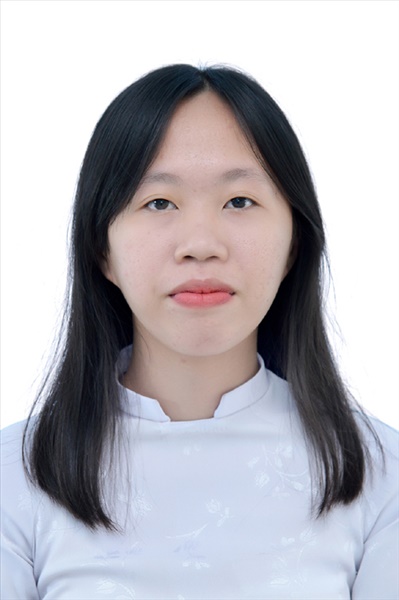 Ngày sinh: 04/11/2003Ngày sinh: 04/11/2003Ngày sinh: 04/11/2003Ngày sinh: 04/11/2003Dân tộc: KinhDân tộc: KinhGiới tính: NữGiới tính: NữGiới tính: NữNơi sinh: NINH BÌNHNơi sinh: NINH BÌNHNơi sinh: NINH BÌNHNơi sinh: NINH BÌNHSố CMND/CCCD: 037303006130Số CMND/CCCD: 037303006130Số CMND/CCCD: 037303006130Số CMND/CCCD: 037303006130Số CMND/CCCD: 037303006130Hộ khẩu TT: Quận 12, Tp. Hồ Chí MinhHộ khẩu TT: Quận 12, Tp. Hồ Chí MinhHộ khẩu TT: Quận 12, Tp. Hồ Chí MinhHộ khẩu TT: Quận 12, Tp. Hồ Chí MinhHộ khẩu TT: Quận 12, Tp. Hồ Chí MinhHộ khẩu TT: Quận 12, Tp. Hồ Chí MinhHộ khẩu TT: Quận 12, Tp. Hồ Chí MinhHộ khẩu TT: Quận 12, Tp. Hồ Chí MinhHộ khẩu TT: Quận 12, Tp. Hồ Chí MinhHọc sinh trường: THPT Thạnh LộcHọc sinh trường: THPT Thạnh LộcHọc sinh trường: THPT Thạnh LộcHọc sinh trường: THPT Thạnh LộcHọc sinh trường: THPT Thạnh LộcHọc sinh trường: THPT Thạnh LộcLớp: 12A4Lớp: 12A4Lớp: 12A4Là học sinh học theo chương trình:                 THPTLà học sinh học theo chương trình:                 THPTLà học sinh học theo chương trình:                 THPTLà học sinh học theo chương trình:                 THPTLà học sinh học theo chương trình:                 THPTLà học sinh học theo chương trình:                 THPTGDTXGDTXGDTXCó đăng ký sử dụng kết quả để xét tuyển sinh: Có đăng ký sử dụng kết quả để xét tuyển sinh: Có đăng ký sử dụng kết quả để xét tuyển sinh: Có đăng ký sử dụng kết quả để xét tuyển sinh: Có đăng ký sử dụng kết quả để xét tuyển sinh: Có đăng ký sử dụng kết quả để xét tuyển sinh: Có đăng ký sử dụng kết quả để xét tuyển sinh: Có đăng ký sử dụng kết quả để xét tuyển sinh: Có đăng ký sử dụng kết quả để xét tuyển sinh: Đối tượng: Đối tượng: Khu vực: 3Khu vực: 3Khu vực: 3Khu vực: 3Diện XTN: 1Diện XTN: 1Diện XTN: 1Điểm cộng: 2Điểm cộng: 2Điểm cộng: 2Địa chỉ điểm thi: THPT Thạnh Lộc - 116 đường Nguyễn Thị Sáu, khu phố 1, phường Thạnh Lộc, Quận 12, TP Hồ Chí MinhĐịa chỉ điểm thi: THPT Thạnh Lộc - 116 đường Nguyễn Thị Sáu, khu phố 1, phường Thạnh Lộc, Quận 12, TP Hồ Chí MinhĐịa chỉ điểm thi: THPT Thạnh Lộc - 116 đường Nguyễn Thị Sáu, khu phố 1, phường Thạnh Lộc, Quận 12, TP Hồ Chí MinhĐịa chỉ điểm thi: THPT Thạnh Lộc - 116 đường Nguyễn Thị Sáu, khu phố 1, phường Thạnh Lộc, Quận 12, TP Hồ Chí MinhĐịa chỉ điểm thi: THPT Thạnh Lộc - 116 đường Nguyễn Thị Sáu, khu phố 1, phường Thạnh Lộc, Quận 12, TP Hồ Chí MinhĐịa chỉ điểm thi: THPT Thạnh Lộc - 116 đường Nguyễn Thị Sáu, khu phố 1, phường Thạnh Lộc, Quận 12, TP Hồ Chí MinhĐịa chỉ điểm thi: THPT Thạnh Lộc - 116 đường Nguyễn Thị Sáu, khu phố 1, phường Thạnh Lộc, Quận 12, TP Hồ Chí MinhĐịa chỉ điểm thi: THPT Thạnh Lộc - 116 đường Nguyễn Thị Sáu, khu phố 1, phường Thạnh Lộc, Quận 12, TP Hồ Chí MinhĐịa chỉ điểm thi: THPT Thạnh Lộc - 116 đường Nguyễn Thị Sáu, khu phố 1, phường Thạnh Lộc, Quận 12, TP Hồ Chí MinhĐịa chỉ điểm thi: THPT Thạnh Lộc - 116 đường Nguyễn Thị Sáu, khu phố 1, phường Thạnh Lộc, Quận 12, TP Hồ Chí MinhĐịa chỉ điểm thi: THPT Thạnh Lộc - 116 đường Nguyễn Thị Sáu, khu phố 1, phường Thạnh Lộc, Quận 12, TP Hồ Chí MinhĐịa chỉ điểm thi: THPT Thạnh Lộc - 116 đường Nguyễn Thị Sáu, khu phố 1, phường Thạnh Lộc, Quận 12, TP Hồ Chí MinhThông tin bài thi/môn thi đã đăng ký:Thông tin bài thi/môn thi đã đăng ký:Thông tin bài thi/môn thi đã đăng ký:Thông tin bài thi/môn thi đã đăng ký:Thông tin bài thi/môn thi đã đăng ký:Thông tin bài thi/môn thi đã đăng ký:Thông tin bài thi/môn thi đã đăng ký:Thông tin bài thi/môn thi đã đăng ký:Thông tin bài thi/môn thi đã đăng ký:Thông tin bài thi/môn thi đã đăng ký:Thông tin bài thi/môn thi đã đăng ký:Thông tin bài thi/môn thi đã đăng ký:Bài thi/Môn thiNgữ vănNgữ vănToánKHTNKHTNKHTNNgoại ngữKHXHKHXHKHXHKHXHBài thi/Môn thiNgữ vănNgữ vănToánVật líHóa họcSinh họcNgoại ngữLịch sửLịch sửĐịa líGDCDThí sinh đã đăng ký bài thi/môn thiXXXXXXN1Phòng thi0995099509950990099009900995Ngày thi07/07/202107/07/202107/07/202108/07/202108/07/202108/07/202108/07/2021Giờ phát đề07h3007h3014h2007h3008h3009h3014h20Giờ bắt đầu làm bài thi07h3507h3514h3007h3508h3509h3514h30Ngày 11  tháng 06  năm 2021THỦ TRƯỞNG ĐƠN VỊ(Ký tên và đóng dấu)02 - HỘI ĐỒNG THI SỞ GD&ĐT TP. HỒ CHÍ MINHTHPT THẠNH LỘCCỘNG HÒA XÃ HỘI CHỦ NGHĨA VIỆT NAMĐộc lập – Tự do – Hạnh phúcHọ tên thí sinh: TRẦN LƯƠNG TÚ UYÊNHọ tên thí sinh: TRẦN LƯƠNG TÚ UYÊNHọ tên thí sinh: TRẦN LƯƠNG TÚ UYÊNHọ tên thí sinh: TRẦN LƯƠNG TÚ UYÊNHọ tên thí sinh: TRẦN LƯƠNG TÚ UYÊNHọ tên thí sinh: TRẦN LƯƠNG TÚ UYÊNSố báo danh: 02023043Số báo danh: 02023043Số báo danh: 02023043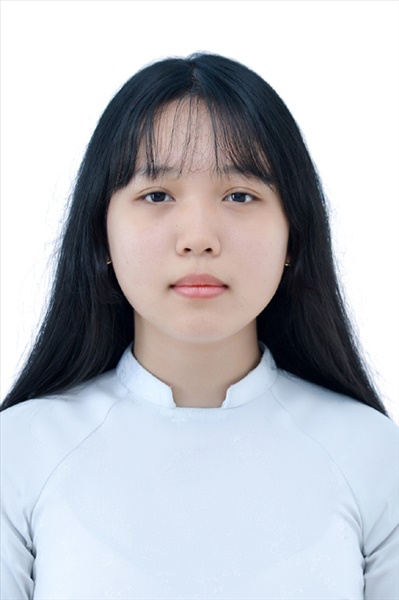 Ngày sinh: 15/05/2003Ngày sinh: 15/05/2003Ngày sinh: 15/05/2003Ngày sinh: 15/05/2003Dân tộc: KinhDân tộc: KinhGiới tính: NữGiới tính: NữGiới tính: NữNơi sinh: THÀNH PHỐ HỒ CHÍ MINHNơi sinh: THÀNH PHỐ HỒ CHÍ MINHNơi sinh: THÀNH PHỐ HỒ CHÍ MINHNơi sinh: THÀNH PHỐ HỒ CHÍ MINHSố CMND/CCCD: 079303022598Số CMND/CCCD: 079303022598Số CMND/CCCD: 079303022598Số CMND/CCCD: 079303022598Số CMND/CCCD: 079303022598Hộ khẩu TT: Quận 3, Tp. Hồ Chí MinhHộ khẩu TT: Quận 3, Tp. Hồ Chí MinhHộ khẩu TT: Quận 3, Tp. Hồ Chí MinhHộ khẩu TT: Quận 3, Tp. Hồ Chí MinhHộ khẩu TT: Quận 3, Tp. Hồ Chí MinhHộ khẩu TT: Quận 3, Tp. Hồ Chí MinhHộ khẩu TT: Quận 3, Tp. Hồ Chí MinhHộ khẩu TT: Quận 3, Tp. Hồ Chí MinhHộ khẩu TT: Quận 3, Tp. Hồ Chí MinhHọc sinh trường: THPT Thạnh LộcHọc sinh trường: THPT Thạnh LộcHọc sinh trường: THPT Thạnh LộcHọc sinh trường: THPT Thạnh LộcHọc sinh trường: THPT Thạnh LộcHọc sinh trường: THPT Thạnh LộcLớp: 12A4Lớp: 12A4Lớp: 12A4Là học sinh học theo chương trình:                 THPTLà học sinh học theo chương trình:                 THPTLà học sinh học theo chương trình:                 THPTLà học sinh học theo chương trình:                 THPTLà học sinh học theo chương trình:                 THPTLà học sinh học theo chương trình:                 THPTGDTXGDTXGDTXCó đăng ký sử dụng kết quả để xét tuyển sinh: Có đăng ký sử dụng kết quả để xét tuyển sinh: Có đăng ký sử dụng kết quả để xét tuyển sinh: Có đăng ký sử dụng kết quả để xét tuyển sinh: Có đăng ký sử dụng kết quả để xét tuyển sinh: Có đăng ký sử dụng kết quả để xét tuyển sinh: Có đăng ký sử dụng kết quả để xét tuyển sinh: Có đăng ký sử dụng kết quả để xét tuyển sinh: Có đăng ký sử dụng kết quả để xét tuyển sinh: Đối tượng: Đối tượng: Khu vực: 3Khu vực: 3Khu vực: 3Khu vực: 3Diện XTN: 1Diện XTN: 1Diện XTN: 1Điểm cộng: 1.50Điểm cộng: 1.50Điểm cộng: 1.50Địa chỉ điểm thi: THPT Thạnh Lộc - 116 đường Nguyễn Thị Sáu, khu phố 1, phường Thạnh Lộc, Quận 12, TP Hồ Chí MinhĐịa chỉ điểm thi: THPT Thạnh Lộc - 116 đường Nguyễn Thị Sáu, khu phố 1, phường Thạnh Lộc, Quận 12, TP Hồ Chí MinhĐịa chỉ điểm thi: THPT Thạnh Lộc - 116 đường Nguyễn Thị Sáu, khu phố 1, phường Thạnh Lộc, Quận 12, TP Hồ Chí MinhĐịa chỉ điểm thi: THPT Thạnh Lộc - 116 đường Nguyễn Thị Sáu, khu phố 1, phường Thạnh Lộc, Quận 12, TP Hồ Chí MinhĐịa chỉ điểm thi: THPT Thạnh Lộc - 116 đường Nguyễn Thị Sáu, khu phố 1, phường Thạnh Lộc, Quận 12, TP Hồ Chí MinhĐịa chỉ điểm thi: THPT Thạnh Lộc - 116 đường Nguyễn Thị Sáu, khu phố 1, phường Thạnh Lộc, Quận 12, TP Hồ Chí MinhĐịa chỉ điểm thi: THPT Thạnh Lộc - 116 đường Nguyễn Thị Sáu, khu phố 1, phường Thạnh Lộc, Quận 12, TP Hồ Chí MinhĐịa chỉ điểm thi: THPT Thạnh Lộc - 116 đường Nguyễn Thị Sáu, khu phố 1, phường Thạnh Lộc, Quận 12, TP Hồ Chí MinhĐịa chỉ điểm thi: THPT Thạnh Lộc - 116 đường Nguyễn Thị Sáu, khu phố 1, phường Thạnh Lộc, Quận 12, TP Hồ Chí MinhĐịa chỉ điểm thi: THPT Thạnh Lộc - 116 đường Nguyễn Thị Sáu, khu phố 1, phường Thạnh Lộc, Quận 12, TP Hồ Chí MinhĐịa chỉ điểm thi: THPT Thạnh Lộc - 116 đường Nguyễn Thị Sáu, khu phố 1, phường Thạnh Lộc, Quận 12, TP Hồ Chí MinhĐịa chỉ điểm thi: THPT Thạnh Lộc - 116 đường Nguyễn Thị Sáu, khu phố 1, phường Thạnh Lộc, Quận 12, TP Hồ Chí MinhThông tin bài thi/môn thi đã đăng ký:Thông tin bài thi/môn thi đã đăng ký:Thông tin bài thi/môn thi đã đăng ký:Thông tin bài thi/môn thi đã đăng ký:Thông tin bài thi/môn thi đã đăng ký:Thông tin bài thi/môn thi đã đăng ký:Thông tin bài thi/môn thi đã đăng ký:Thông tin bài thi/môn thi đã đăng ký:Thông tin bài thi/môn thi đã đăng ký:Thông tin bài thi/môn thi đã đăng ký:Thông tin bài thi/môn thi đã đăng ký:Thông tin bài thi/môn thi đã đăng ký:Bài thi/Môn thiNgữ vănNgữ vănToánKHTNKHTNKHTNNgoại ngữKHXHKHXHKHXHKHXHBài thi/Môn thiNgữ vănNgữ vănToánVật líHóa họcSinh họcNgoại ngữLịch sửLịch sửĐịa líGDCDThí sinh đã đăng ký bài thi/môn thiXXXXXXN1Phòng thi0995099509950990099009900995Ngày thi07/07/202107/07/202107/07/202108/07/202108/07/202108/07/202108/07/2021Giờ phát đề07h3007h3014h2007h3008h3009h3014h20Giờ bắt đầu làm bài thi07h3507h3514h3007h3508h3509h3514h30Ngày 11  tháng 06  năm 2021THỦ TRƯỞNG ĐƠN VỊ(Ký tên và đóng dấu)02 - HỘI ĐỒNG THI SỞ GD&ĐT TP. HỒ CHÍ MINHTHPT THẠNH LỘCCỘNG HÒA XÃ HỘI CHỦ NGHĨA VIỆT NAMĐộc lập – Tự do – Hạnh phúcHọ tên thí sinh: LÊ NGUYỄN QUỐC VIỆTHọ tên thí sinh: LÊ NGUYỄN QUỐC VIỆTHọ tên thí sinh: LÊ NGUYỄN QUỐC VIỆTHọ tên thí sinh: LÊ NGUYỄN QUỐC VIỆTHọ tên thí sinh: LÊ NGUYỄN QUỐC VIỆTHọ tên thí sinh: LÊ NGUYỄN QUỐC VIỆTSố báo danh: 02023058Số báo danh: 02023058Số báo danh: 02023058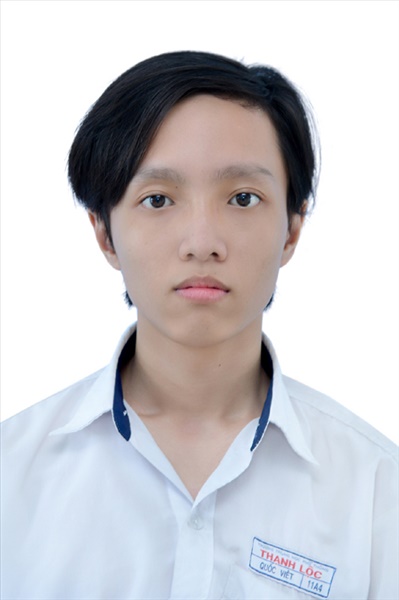 Ngày sinh: 19/04/2003Ngày sinh: 19/04/2003Ngày sinh: 19/04/2003Ngày sinh: 19/04/2003Dân tộc: KinhDân tộc: KinhGiới tính: NamGiới tính: NamGiới tính: NamNơi sinh: THÀNH PHỐ HỒ CHÍ MINHNơi sinh: THÀNH PHỐ HỒ CHÍ MINHNơi sinh: THÀNH PHỐ HỒ CHÍ MINHNơi sinh: THÀNH PHỐ HỒ CHÍ MINHSố CMND/CCCD: 072203008774Số CMND/CCCD: 072203008774Số CMND/CCCD: 072203008774Số CMND/CCCD: 072203008774Số CMND/CCCD: 072203008774Hộ khẩu TT: Quận Gò Vấp, Tp. Hồ Chí MinhHộ khẩu TT: Quận Gò Vấp, Tp. Hồ Chí MinhHộ khẩu TT: Quận Gò Vấp, Tp. Hồ Chí MinhHộ khẩu TT: Quận Gò Vấp, Tp. Hồ Chí MinhHộ khẩu TT: Quận Gò Vấp, Tp. Hồ Chí MinhHộ khẩu TT: Quận Gò Vấp, Tp. Hồ Chí MinhHộ khẩu TT: Quận Gò Vấp, Tp. Hồ Chí MinhHộ khẩu TT: Quận Gò Vấp, Tp. Hồ Chí MinhHộ khẩu TT: Quận Gò Vấp, Tp. Hồ Chí MinhHọc sinh trường: THPT Thạnh LộcHọc sinh trường: THPT Thạnh LộcHọc sinh trường: THPT Thạnh LộcHọc sinh trường: THPT Thạnh LộcHọc sinh trường: THPT Thạnh LộcHọc sinh trường: THPT Thạnh LộcLớp: 12A4Lớp: 12A4Lớp: 12A4Là học sinh học theo chương trình:                 THPTLà học sinh học theo chương trình:                 THPTLà học sinh học theo chương trình:                 THPTLà học sinh học theo chương trình:                 THPTLà học sinh học theo chương trình:                 THPTLà học sinh học theo chương trình:                 THPTGDTXGDTXGDTXCó đăng ký sử dụng kết quả để xét tuyển sinh: Có đăng ký sử dụng kết quả để xét tuyển sinh: Có đăng ký sử dụng kết quả để xét tuyển sinh: Có đăng ký sử dụng kết quả để xét tuyển sinh: Có đăng ký sử dụng kết quả để xét tuyển sinh: Có đăng ký sử dụng kết quả để xét tuyển sinh: Có đăng ký sử dụng kết quả để xét tuyển sinh: Có đăng ký sử dụng kết quả để xét tuyển sinh: Có đăng ký sử dụng kết quả để xét tuyển sinh: Đối tượng: Đối tượng: Khu vực: 3Khu vực: 3Khu vực: 3Khu vực: 3Diện XTN: 1Diện XTN: 1Diện XTN: 1Điểm cộng: 1Điểm cộng: 1Điểm cộng: 1Địa chỉ điểm thi: THPT Thạnh Lộc - 116 đường Nguyễn Thị Sáu, khu phố 1, phường Thạnh Lộc, Quận 12, TP Hồ Chí MinhĐịa chỉ điểm thi: THPT Thạnh Lộc - 116 đường Nguyễn Thị Sáu, khu phố 1, phường Thạnh Lộc, Quận 12, TP Hồ Chí MinhĐịa chỉ điểm thi: THPT Thạnh Lộc - 116 đường Nguyễn Thị Sáu, khu phố 1, phường Thạnh Lộc, Quận 12, TP Hồ Chí MinhĐịa chỉ điểm thi: THPT Thạnh Lộc - 116 đường Nguyễn Thị Sáu, khu phố 1, phường Thạnh Lộc, Quận 12, TP Hồ Chí MinhĐịa chỉ điểm thi: THPT Thạnh Lộc - 116 đường Nguyễn Thị Sáu, khu phố 1, phường Thạnh Lộc, Quận 12, TP Hồ Chí MinhĐịa chỉ điểm thi: THPT Thạnh Lộc - 116 đường Nguyễn Thị Sáu, khu phố 1, phường Thạnh Lộc, Quận 12, TP Hồ Chí MinhĐịa chỉ điểm thi: THPT Thạnh Lộc - 116 đường Nguyễn Thị Sáu, khu phố 1, phường Thạnh Lộc, Quận 12, TP Hồ Chí MinhĐịa chỉ điểm thi: THPT Thạnh Lộc - 116 đường Nguyễn Thị Sáu, khu phố 1, phường Thạnh Lộc, Quận 12, TP Hồ Chí MinhĐịa chỉ điểm thi: THPT Thạnh Lộc - 116 đường Nguyễn Thị Sáu, khu phố 1, phường Thạnh Lộc, Quận 12, TP Hồ Chí MinhĐịa chỉ điểm thi: THPT Thạnh Lộc - 116 đường Nguyễn Thị Sáu, khu phố 1, phường Thạnh Lộc, Quận 12, TP Hồ Chí MinhĐịa chỉ điểm thi: THPT Thạnh Lộc - 116 đường Nguyễn Thị Sáu, khu phố 1, phường Thạnh Lộc, Quận 12, TP Hồ Chí MinhĐịa chỉ điểm thi: THPT Thạnh Lộc - 116 đường Nguyễn Thị Sáu, khu phố 1, phường Thạnh Lộc, Quận 12, TP Hồ Chí MinhThông tin bài thi/môn thi đã đăng ký:Thông tin bài thi/môn thi đã đăng ký:Thông tin bài thi/môn thi đã đăng ký:Thông tin bài thi/môn thi đã đăng ký:Thông tin bài thi/môn thi đã đăng ký:Thông tin bài thi/môn thi đã đăng ký:Thông tin bài thi/môn thi đã đăng ký:Thông tin bài thi/môn thi đã đăng ký:Thông tin bài thi/môn thi đã đăng ký:Thông tin bài thi/môn thi đã đăng ký:Thông tin bài thi/môn thi đã đăng ký:Thông tin bài thi/môn thi đã đăng ký:Bài thi/Môn thiNgữ vănNgữ vănToánKHTNKHTNKHTNNgoại ngữKHXHKHXHKHXHKHXHBài thi/Môn thiNgữ vănNgữ vănToánVật líHóa họcSinh họcNgoại ngữLịch sửLịch sửĐịa líGDCDThí sinh đã đăng ký bài thi/môn thiXXXXXXN1Phòng thi0996099609960991099109910996Ngày thi07/07/202107/07/202107/07/202108/07/202108/07/202108/07/202108/07/2021Giờ phát đề07h3007h3014h2007h3008h3009h3014h20Giờ bắt đầu làm bài thi07h3507h3514h3007h3508h3509h3514h30Ngày 11  tháng 06  năm 2021THỦ TRƯỞNG ĐƠN VỊ(Ký tên và đóng dấu)02 - HỘI ĐỒNG THI SỞ GD&ĐT TP. HỒ CHÍ MINHTHPT THẠNH LỘCCỘNG HÒA XÃ HỘI CHỦ NGHĨA VIỆT NAMĐộc lập – Tự do – Hạnh phúcHọ tên thí sinh: NGUYỄN HOÀNG VŨHọ tên thí sinh: NGUYỄN HOÀNG VŨHọ tên thí sinh: NGUYỄN HOÀNG VŨHọ tên thí sinh: NGUYỄN HOÀNG VŨHọ tên thí sinh: NGUYỄN HOÀNG VŨHọ tên thí sinh: NGUYỄN HOÀNG VŨSố báo danh: 02023069Số báo danh: 02023069Số báo danh: 02023069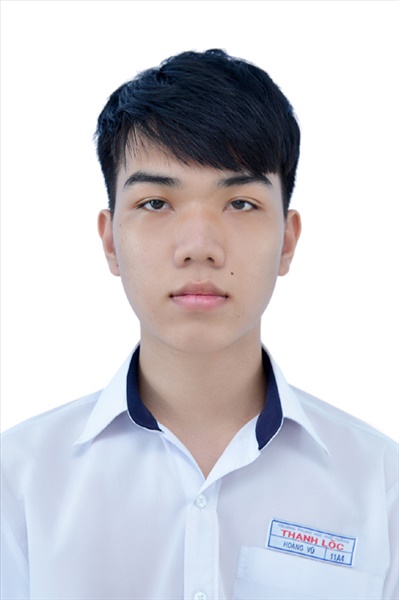 Ngày sinh: 05/12/2003Ngày sinh: 05/12/2003Ngày sinh: 05/12/2003Ngày sinh: 05/12/2003Dân tộc: KinhDân tộc: KinhGiới tính: NamGiới tính: NamGiới tính: NamNơi sinh: THÀNH PHỐ HỒ CHÍ MINHNơi sinh: THÀNH PHỐ HỒ CHÍ MINHNơi sinh: THÀNH PHỐ HỒ CHÍ MINHNơi sinh: THÀNH PHỐ HỒ CHÍ MINHSố CMND/CCCD: 030203000864Số CMND/CCCD: 030203000864Số CMND/CCCD: 030203000864Số CMND/CCCD: 030203000864Số CMND/CCCD: 030203000864Hộ khẩu TT: Quận Gò Vấp, Tp. Hồ Chí MinhHộ khẩu TT: Quận Gò Vấp, Tp. Hồ Chí MinhHộ khẩu TT: Quận Gò Vấp, Tp. Hồ Chí MinhHộ khẩu TT: Quận Gò Vấp, Tp. Hồ Chí MinhHộ khẩu TT: Quận Gò Vấp, Tp. Hồ Chí MinhHộ khẩu TT: Quận Gò Vấp, Tp. Hồ Chí MinhHộ khẩu TT: Quận Gò Vấp, Tp. Hồ Chí MinhHộ khẩu TT: Quận Gò Vấp, Tp. Hồ Chí MinhHộ khẩu TT: Quận Gò Vấp, Tp. Hồ Chí MinhHọc sinh trường: THPT Thạnh LộcHọc sinh trường: THPT Thạnh LộcHọc sinh trường: THPT Thạnh LộcHọc sinh trường: THPT Thạnh LộcHọc sinh trường: THPT Thạnh LộcHọc sinh trường: THPT Thạnh LộcLớp: 12A4Lớp: 12A4Lớp: 12A4Là học sinh học theo chương trình:                 THPTLà học sinh học theo chương trình:                 THPTLà học sinh học theo chương trình:                 THPTLà học sinh học theo chương trình:                 THPTLà học sinh học theo chương trình:                 THPTLà học sinh học theo chương trình:                 THPTGDTXGDTXGDTXCó đăng ký sử dụng kết quả để xét tuyển sinh: Có đăng ký sử dụng kết quả để xét tuyển sinh: Có đăng ký sử dụng kết quả để xét tuyển sinh: Có đăng ký sử dụng kết quả để xét tuyển sinh: Có đăng ký sử dụng kết quả để xét tuyển sinh: Có đăng ký sử dụng kết quả để xét tuyển sinh: Có đăng ký sử dụng kết quả để xét tuyển sinh: Có đăng ký sử dụng kết quả để xét tuyển sinh: Có đăng ký sử dụng kết quả để xét tuyển sinh: Đối tượng: Đối tượng: Khu vực: 3Khu vực: 3Khu vực: 3Khu vực: 3Diện XTN: 1Diện XTN: 1Diện XTN: 1Điểm cộng: 1.50Điểm cộng: 1.50Điểm cộng: 1.50Địa chỉ điểm thi: THPT Thạnh Lộc - 116 đường Nguyễn Thị Sáu, khu phố 1, phường Thạnh Lộc, Quận 12, TP Hồ Chí MinhĐịa chỉ điểm thi: THPT Thạnh Lộc - 116 đường Nguyễn Thị Sáu, khu phố 1, phường Thạnh Lộc, Quận 12, TP Hồ Chí MinhĐịa chỉ điểm thi: THPT Thạnh Lộc - 116 đường Nguyễn Thị Sáu, khu phố 1, phường Thạnh Lộc, Quận 12, TP Hồ Chí MinhĐịa chỉ điểm thi: THPT Thạnh Lộc - 116 đường Nguyễn Thị Sáu, khu phố 1, phường Thạnh Lộc, Quận 12, TP Hồ Chí MinhĐịa chỉ điểm thi: THPT Thạnh Lộc - 116 đường Nguyễn Thị Sáu, khu phố 1, phường Thạnh Lộc, Quận 12, TP Hồ Chí MinhĐịa chỉ điểm thi: THPT Thạnh Lộc - 116 đường Nguyễn Thị Sáu, khu phố 1, phường Thạnh Lộc, Quận 12, TP Hồ Chí MinhĐịa chỉ điểm thi: THPT Thạnh Lộc - 116 đường Nguyễn Thị Sáu, khu phố 1, phường Thạnh Lộc, Quận 12, TP Hồ Chí MinhĐịa chỉ điểm thi: THPT Thạnh Lộc - 116 đường Nguyễn Thị Sáu, khu phố 1, phường Thạnh Lộc, Quận 12, TP Hồ Chí MinhĐịa chỉ điểm thi: THPT Thạnh Lộc - 116 đường Nguyễn Thị Sáu, khu phố 1, phường Thạnh Lộc, Quận 12, TP Hồ Chí MinhĐịa chỉ điểm thi: THPT Thạnh Lộc - 116 đường Nguyễn Thị Sáu, khu phố 1, phường Thạnh Lộc, Quận 12, TP Hồ Chí MinhĐịa chỉ điểm thi: THPT Thạnh Lộc - 116 đường Nguyễn Thị Sáu, khu phố 1, phường Thạnh Lộc, Quận 12, TP Hồ Chí MinhĐịa chỉ điểm thi: THPT Thạnh Lộc - 116 đường Nguyễn Thị Sáu, khu phố 1, phường Thạnh Lộc, Quận 12, TP Hồ Chí MinhThông tin bài thi/môn thi đã đăng ký:Thông tin bài thi/môn thi đã đăng ký:Thông tin bài thi/môn thi đã đăng ký:Thông tin bài thi/môn thi đã đăng ký:Thông tin bài thi/môn thi đã đăng ký:Thông tin bài thi/môn thi đã đăng ký:Thông tin bài thi/môn thi đã đăng ký:Thông tin bài thi/môn thi đã đăng ký:Thông tin bài thi/môn thi đã đăng ký:Thông tin bài thi/môn thi đã đăng ký:Thông tin bài thi/môn thi đã đăng ký:Thông tin bài thi/môn thi đã đăng ký:Bài thi/Môn thiNgữ vănNgữ vănToánKHTNKHTNKHTNNgoại ngữKHXHKHXHKHXHKHXHBài thi/Môn thiNgữ vănNgữ vănToánVật líHóa họcSinh họcNgoại ngữLịch sửLịch sửĐịa líGDCDThí sinh đã đăng ký bài thi/môn thiXXXXXXN1Phòng thi0996099609960991099109910996Ngày thi07/07/202107/07/202107/07/202108/07/202108/07/202108/07/202108/07/2021Giờ phát đề07h3007h3014h2007h3008h3009h3014h20Giờ bắt đầu làm bài thi07h3507h3514h3007h3508h3509h3514h30Ngày 11  tháng 06  năm 2021THỦ TRƯỞNG ĐƠN VỊ(Ký tên và đóng dấu)02 - HỘI ĐỒNG THI SỞ GD&ĐT TP. HỒ CHÍ MINHTHPT THẠNH LỘCCỘNG HÒA XÃ HỘI CHỦ NGHĨA VIỆT NAMĐộc lập – Tự do – Hạnh phúcHọ tên thí sinh: NGUYỄN THỊ TƯỜNG VYHọ tên thí sinh: NGUYỄN THỊ TƯỜNG VYHọ tên thí sinh: NGUYỄN THỊ TƯỜNG VYHọ tên thí sinh: NGUYỄN THỊ TƯỜNG VYHọ tên thí sinh: NGUYỄN THỊ TƯỜNG VYHọ tên thí sinh: NGUYỄN THỊ TƯỜNG VYSố báo danh: 02023087Số báo danh: 02023087Số báo danh: 02023087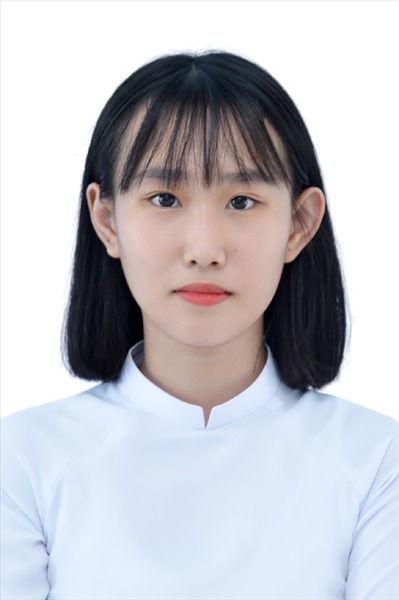 Ngày sinh: 27/10/2003Ngày sinh: 27/10/2003Ngày sinh: 27/10/2003Ngày sinh: 27/10/2003Dân tộc: KinhDân tộc: KinhGiới tính: NữGiới tính: NữGiới tính: NữNơi sinh: THÀNH PHỐ HỒ CHÍ MINHNơi sinh: THÀNH PHỐ HỒ CHÍ MINHNơi sinh: THÀNH PHỐ HỒ CHÍ MINHNơi sinh: THÀNH PHỐ HỒ CHÍ MINHSố CMND/CCCD: 125954323Số CMND/CCCD: 125954323Số CMND/CCCD: 125954323Số CMND/CCCD: 125954323Số CMND/CCCD: 125954323Hộ khẩu TT: Huyện Gia Bình, Bắc NinhHộ khẩu TT: Huyện Gia Bình, Bắc NinhHộ khẩu TT: Huyện Gia Bình, Bắc NinhHộ khẩu TT: Huyện Gia Bình, Bắc NinhHộ khẩu TT: Huyện Gia Bình, Bắc NinhHộ khẩu TT: Huyện Gia Bình, Bắc NinhHộ khẩu TT: Huyện Gia Bình, Bắc NinhHộ khẩu TT: Huyện Gia Bình, Bắc NinhHộ khẩu TT: Huyện Gia Bình, Bắc NinhHọc sinh trường: THPT Thạnh LộcHọc sinh trường: THPT Thạnh LộcHọc sinh trường: THPT Thạnh LộcHọc sinh trường: THPT Thạnh LộcHọc sinh trường: THPT Thạnh LộcHọc sinh trường: THPT Thạnh LộcLớp: 12A4Lớp: 12A4Lớp: 12A4Là học sinh học theo chương trình:                 THPTLà học sinh học theo chương trình:                 THPTLà học sinh học theo chương trình:                 THPTLà học sinh học theo chương trình:                 THPTLà học sinh học theo chương trình:                 THPTLà học sinh học theo chương trình:                 THPTGDTXGDTXGDTXCó đăng ký sử dụng kết quả để xét tuyển sinh: Có đăng ký sử dụng kết quả để xét tuyển sinh: Có đăng ký sử dụng kết quả để xét tuyển sinh: Có đăng ký sử dụng kết quả để xét tuyển sinh: Có đăng ký sử dụng kết quả để xét tuyển sinh: Có đăng ký sử dụng kết quả để xét tuyển sinh: Có đăng ký sử dụng kết quả để xét tuyển sinh: Có đăng ký sử dụng kết quả để xét tuyển sinh: Có đăng ký sử dụng kết quả để xét tuyển sinh: Đối tượng: Đối tượng: Khu vực: 3Khu vực: 3Khu vực: 3Khu vực: 3Diện XTN: 1Diện XTN: 1Diện XTN: 1Điểm cộng: 1.50Điểm cộng: 1.50Điểm cộng: 1.50Địa chỉ điểm thi: THPT Thạnh Lộc - 116 đường Nguyễn Thị Sáu, khu phố 1, phường Thạnh Lộc, Quận 12, TP Hồ Chí MinhĐịa chỉ điểm thi: THPT Thạnh Lộc - 116 đường Nguyễn Thị Sáu, khu phố 1, phường Thạnh Lộc, Quận 12, TP Hồ Chí MinhĐịa chỉ điểm thi: THPT Thạnh Lộc - 116 đường Nguyễn Thị Sáu, khu phố 1, phường Thạnh Lộc, Quận 12, TP Hồ Chí MinhĐịa chỉ điểm thi: THPT Thạnh Lộc - 116 đường Nguyễn Thị Sáu, khu phố 1, phường Thạnh Lộc, Quận 12, TP Hồ Chí MinhĐịa chỉ điểm thi: THPT Thạnh Lộc - 116 đường Nguyễn Thị Sáu, khu phố 1, phường Thạnh Lộc, Quận 12, TP Hồ Chí MinhĐịa chỉ điểm thi: THPT Thạnh Lộc - 116 đường Nguyễn Thị Sáu, khu phố 1, phường Thạnh Lộc, Quận 12, TP Hồ Chí MinhĐịa chỉ điểm thi: THPT Thạnh Lộc - 116 đường Nguyễn Thị Sáu, khu phố 1, phường Thạnh Lộc, Quận 12, TP Hồ Chí MinhĐịa chỉ điểm thi: THPT Thạnh Lộc - 116 đường Nguyễn Thị Sáu, khu phố 1, phường Thạnh Lộc, Quận 12, TP Hồ Chí MinhĐịa chỉ điểm thi: THPT Thạnh Lộc - 116 đường Nguyễn Thị Sáu, khu phố 1, phường Thạnh Lộc, Quận 12, TP Hồ Chí MinhĐịa chỉ điểm thi: THPT Thạnh Lộc - 116 đường Nguyễn Thị Sáu, khu phố 1, phường Thạnh Lộc, Quận 12, TP Hồ Chí MinhĐịa chỉ điểm thi: THPT Thạnh Lộc - 116 đường Nguyễn Thị Sáu, khu phố 1, phường Thạnh Lộc, Quận 12, TP Hồ Chí MinhĐịa chỉ điểm thi: THPT Thạnh Lộc - 116 đường Nguyễn Thị Sáu, khu phố 1, phường Thạnh Lộc, Quận 12, TP Hồ Chí MinhThông tin bài thi/môn thi đã đăng ký:Thông tin bài thi/môn thi đã đăng ký:Thông tin bài thi/môn thi đã đăng ký:Thông tin bài thi/môn thi đã đăng ký:Thông tin bài thi/môn thi đã đăng ký:Thông tin bài thi/môn thi đã đăng ký:Thông tin bài thi/môn thi đã đăng ký:Thông tin bài thi/môn thi đã đăng ký:Thông tin bài thi/môn thi đã đăng ký:Thông tin bài thi/môn thi đã đăng ký:Thông tin bài thi/môn thi đã đăng ký:Thông tin bài thi/môn thi đã đăng ký:Bài thi/Môn thiNgữ vănNgữ vănToánKHTNKHTNKHTNNgoại ngữKHXHKHXHKHXHKHXHBài thi/Môn thiNgữ vănNgữ vănToánVật líHóa họcSinh họcNgoại ngữLịch sửLịch sửĐịa líGDCDThí sinh đã đăng ký bài thi/môn thiXXXXXXN1Phòng thi0997099709970992099209920997Ngày thi07/07/202107/07/202107/07/202108/07/202108/07/202108/07/202108/07/2021Giờ phát đề07h3007h3014h2007h3008h3009h3014h20Giờ bắt đầu làm bài thi07h3507h3514h3007h3508h3509h3514h30Ngày 11  tháng 06  năm 2021THỦ TRƯỞNG ĐƠN VỊ(Ký tên và đóng dấu)02 - HỘI ĐỒNG THI SỞ GD&ĐT TP. HỒ CHÍ MINHTHPT THẠNH LỘCCỘNG HÒA XÃ HỘI CHỦ NGHĨA VIỆT NAMĐộc lập – Tự do – Hạnh phúcHọ tên thí sinh: NGUYỄN HÀ PHÚ YÊNHọ tên thí sinh: NGUYỄN HÀ PHÚ YÊNHọ tên thí sinh: NGUYỄN HÀ PHÚ YÊNHọ tên thí sinh: NGUYỄN HÀ PHÚ YÊNHọ tên thí sinh: NGUYỄN HÀ PHÚ YÊNHọ tên thí sinh: NGUYỄN HÀ PHÚ YÊNSố báo danh: 02023108Số báo danh: 02023108Số báo danh: 02023108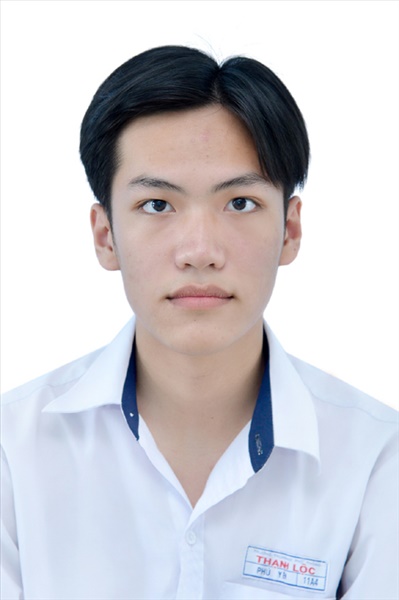 Ngày sinh: 03/12/2003Ngày sinh: 03/12/2003Ngày sinh: 03/12/2003Ngày sinh: 03/12/2003Dân tộc: KinhDân tộc: KinhGiới tính: NamGiới tính: NamGiới tính: NamNơi sinh: THÀNH PHỐ HỒ CHÍ MINHNơi sinh: THÀNH PHỐ HỒ CHÍ MINHNơi sinh: THÀNH PHỐ HỒ CHÍ MINHNơi sinh: THÀNH PHỐ HỒ CHÍ MINHSố CMND/CCCD: 079203017547Số CMND/CCCD: 079203017547Số CMND/CCCD: 079203017547Số CMND/CCCD: 079203017547Số CMND/CCCD: 079203017547Hộ khẩu TT: Quận 12, Tp. Hồ Chí MinhHộ khẩu TT: Quận 12, Tp. Hồ Chí MinhHộ khẩu TT: Quận 12, Tp. Hồ Chí MinhHộ khẩu TT: Quận 12, Tp. Hồ Chí MinhHộ khẩu TT: Quận 12, Tp. Hồ Chí MinhHộ khẩu TT: Quận 12, Tp. Hồ Chí MinhHộ khẩu TT: Quận 12, Tp. Hồ Chí MinhHộ khẩu TT: Quận 12, Tp. Hồ Chí MinhHộ khẩu TT: Quận 12, Tp. Hồ Chí MinhHọc sinh trường: THPT Thạnh LộcHọc sinh trường: THPT Thạnh LộcHọc sinh trường: THPT Thạnh LộcHọc sinh trường: THPT Thạnh LộcHọc sinh trường: THPT Thạnh LộcHọc sinh trường: THPT Thạnh LộcLớp: 12A4Lớp: 12A4Lớp: 12A4Là học sinh học theo chương trình:                 THPTLà học sinh học theo chương trình:                 THPTLà học sinh học theo chương trình:                 THPTLà học sinh học theo chương trình:                 THPTLà học sinh học theo chương trình:                 THPTLà học sinh học theo chương trình:                 THPTGDTXGDTXGDTXCó đăng ký sử dụng kết quả để xét tuyển sinh: Có đăng ký sử dụng kết quả để xét tuyển sinh: Có đăng ký sử dụng kết quả để xét tuyển sinh: Có đăng ký sử dụng kết quả để xét tuyển sinh: Có đăng ký sử dụng kết quả để xét tuyển sinh: Có đăng ký sử dụng kết quả để xét tuyển sinh: Có đăng ký sử dụng kết quả để xét tuyển sinh: Có đăng ký sử dụng kết quả để xét tuyển sinh: Có đăng ký sử dụng kết quả để xét tuyển sinh: Đối tượng: Đối tượng: Khu vực: 3Khu vực: 3Khu vực: 3Khu vực: 3Diện XTN: 1Diện XTN: 1Diện XTN: 1Điểm cộng: 1.50Điểm cộng: 1.50Điểm cộng: 1.50Địa chỉ điểm thi: THPT Thạnh Lộc - 116 đường Nguyễn Thị Sáu, khu phố 1, phường Thạnh Lộc, Quận 12, TP Hồ Chí MinhĐịa chỉ điểm thi: THPT Thạnh Lộc - 116 đường Nguyễn Thị Sáu, khu phố 1, phường Thạnh Lộc, Quận 12, TP Hồ Chí MinhĐịa chỉ điểm thi: THPT Thạnh Lộc - 116 đường Nguyễn Thị Sáu, khu phố 1, phường Thạnh Lộc, Quận 12, TP Hồ Chí MinhĐịa chỉ điểm thi: THPT Thạnh Lộc - 116 đường Nguyễn Thị Sáu, khu phố 1, phường Thạnh Lộc, Quận 12, TP Hồ Chí MinhĐịa chỉ điểm thi: THPT Thạnh Lộc - 116 đường Nguyễn Thị Sáu, khu phố 1, phường Thạnh Lộc, Quận 12, TP Hồ Chí MinhĐịa chỉ điểm thi: THPT Thạnh Lộc - 116 đường Nguyễn Thị Sáu, khu phố 1, phường Thạnh Lộc, Quận 12, TP Hồ Chí MinhĐịa chỉ điểm thi: THPT Thạnh Lộc - 116 đường Nguyễn Thị Sáu, khu phố 1, phường Thạnh Lộc, Quận 12, TP Hồ Chí MinhĐịa chỉ điểm thi: THPT Thạnh Lộc - 116 đường Nguyễn Thị Sáu, khu phố 1, phường Thạnh Lộc, Quận 12, TP Hồ Chí MinhĐịa chỉ điểm thi: THPT Thạnh Lộc - 116 đường Nguyễn Thị Sáu, khu phố 1, phường Thạnh Lộc, Quận 12, TP Hồ Chí MinhĐịa chỉ điểm thi: THPT Thạnh Lộc - 116 đường Nguyễn Thị Sáu, khu phố 1, phường Thạnh Lộc, Quận 12, TP Hồ Chí MinhĐịa chỉ điểm thi: THPT Thạnh Lộc - 116 đường Nguyễn Thị Sáu, khu phố 1, phường Thạnh Lộc, Quận 12, TP Hồ Chí MinhĐịa chỉ điểm thi: THPT Thạnh Lộc - 116 đường Nguyễn Thị Sáu, khu phố 1, phường Thạnh Lộc, Quận 12, TP Hồ Chí MinhThông tin bài thi/môn thi đã đăng ký:Thông tin bài thi/môn thi đã đăng ký:Thông tin bài thi/môn thi đã đăng ký:Thông tin bài thi/môn thi đã đăng ký:Thông tin bài thi/môn thi đã đăng ký:Thông tin bài thi/môn thi đã đăng ký:Thông tin bài thi/môn thi đã đăng ký:Thông tin bài thi/môn thi đã đăng ký:Thông tin bài thi/môn thi đã đăng ký:Thông tin bài thi/môn thi đã đăng ký:Thông tin bài thi/môn thi đã đăng ký:Thông tin bài thi/môn thi đã đăng ký:Bài thi/Môn thiNgữ vănNgữ vănToánKHTNKHTNKHTNNgoại ngữKHXHKHXHKHXHKHXHBài thi/Môn thiNgữ vănNgữ vănToánVật líHóa họcSinh họcNgoại ngữLịch sửLịch sửĐịa líGDCDThí sinh đã đăng ký bài thi/môn thiXXXXXXN1Phòng thi0998099809980992099209920998Ngày thi07/07/202107/07/202107/07/202108/07/202108/07/202108/07/202108/07/2021Giờ phát đề07h3007h3014h2007h3008h3009h3014h20Giờ bắt đầu làm bài thi07h3507h3514h3007h3508h3509h3514h30Ngày 11  tháng 06  năm 2021THỦ TRƯỞNG ĐƠN VỊ(Ký tên và đóng dấu)02 - HỘI ĐỒNG THI SỞ GD&ĐT TP. HỒ CHÍ MINHTHPT THẠNH LỘCCỘNG HÒA XÃ HỘI CHỦ NGHĨA VIỆT NAMĐộc lập – Tự do – Hạnh phúcHọ tên thí sinh: NGUYỄN THỊ YẾNHọ tên thí sinh: NGUYỄN THỊ YẾNHọ tên thí sinh: NGUYỄN THỊ YẾNHọ tên thí sinh: NGUYỄN THỊ YẾNHọ tên thí sinh: NGUYỄN THỊ YẾNHọ tên thí sinh: NGUYỄN THỊ YẾNSố báo danh: 02023115Số báo danh: 02023115Số báo danh: 02023115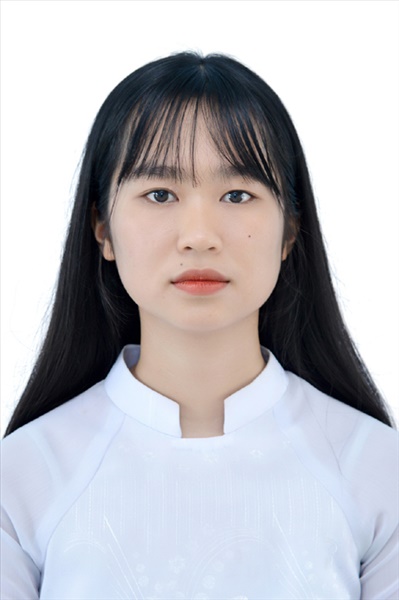 Ngày sinh: 16/02/2003Ngày sinh: 16/02/2003Ngày sinh: 16/02/2003Ngày sinh: 16/02/2003Dân tộc: KinhDân tộc: KinhGiới tính: NữGiới tính: NữGiới tính: NữNơi sinh: HÀ NAMNơi sinh: HÀ NAMNơi sinh: HÀ NAMNơi sinh: HÀ NAMSố CMND/CCCD: 035303003156Số CMND/CCCD: 035303003156Số CMND/CCCD: 035303003156Số CMND/CCCD: 035303003156Số CMND/CCCD: 035303003156Hộ khẩu TT: Quận 12, Tp. Hồ Chí MinhHộ khẩu TT: Quận 12, Tp. Hồ Chí MinhHộ khẩu TT: Quận 12, Tp. Hồ Chí MinhHộ khẩu TT: Quận 12, Tp. Hồ Chí MinhHộ khẩu TT: Quận 12, Tp. Hồ Chí MinhHộ khẩu TT: Quận 12, Tp. Hồ Chí MinhHộ khẩu TT: Quận 12, Tp. Hồ Chí MinhHộ khẩu TT: Quận 12, Tp. Hồ Chí MinhHộ khẩu TT: Quận 12, Tp. Hồ Chí MinhHọc sinh trường: THPT Thạnh LộcHọc sinh trường: THPT Thạnh LộcHọc sinh trường: THPT Thạnh LộcHọc sinh trường: THPT Thạnh LộcHọc sinh trường: THPT Thạnh LộcHọc sinh trường: THPT Thạnh LộcLớp: 12A4Lớp: 12A4Lớp: 12A4Là học sinh học theo chương trình:                 THPTLà học sinh học theo chương trình:                 THPTLà học sinh học theo chương trình:                 THPTLà học sinh học theo chương trình:                 THPTLà học sinh học theo chương trình:                 THPTLà học sinh học theo chương trình:                 THPTGDTXGDTXGDTXCó đăng ký sử dụng kết quả để xét tuyển sinh: Có đăng ký sử dụng kết quả để xét tuyển sinh: Có đăng ký sử dụng kết quả để xét tuyển sinh: Có đăng ký sử dụng kết quả để xét tuyển sinh: Có đăng ký sử dụng kết quả để xét tuyển sinh: Có đăng ký sử dụng kết quả để xét tuyển sinh: Có đăng ký sử dụng kết quả để xét tuyển sinh: Có đăng ký sử dụng kết quả để xét tuyển sinh: Có đăng ký sử dụng kết quả để xét tuyển sinh: Đối tượng: Đối tượng: Khu vực: 3Khu vực: 3Khu vực: 3Khu vực: 3Diện XTN: 1Diện XTN: 1Diện XTN: 1Điểm cộng: Điểm cộng: Điểm cộng: Địa chỉ điểm thi: THPT Thạnh Lộc - 116 đường Nguyễn Thị Sáu, khu phố 1, phường Thạnh Lộc, Quận 12, TP Hồ Chí MinhĐịa chỉ điểm thi: THPT Thạnh Lộc - 116 đường Nguyễn Thị Sáu, khu phố 1, phường Thạnh Lộc, Quận 12, TP Hồ Chí MinhĐịa chỉ điểm thi: THPT Thạnh Lộc - 116 đường Nguyễn Thị Sáu, khu phố 1, phường Thạnh Lộc, Quận 12, TP Hồ Chí MinhĐịa chỉ điểm thi: THPT Thạnh Lộc - 116 đường Nguyễn Thị Sáu, khu phố 1, phường Thạnh Lộc, Quận 12, TP Hồ Chí MinhĐịa chỉ điểm thi: THPT Thạnh Lộc - 116 đường Nguyễn Thị Sáu, khu phố 1, phường Thạnh Lộc, Quận 12, TP Hồ Chí MinhĐịa chỉ điểm thi: THPT Thạnh Lộc - 116 đường Nguyễn Thị Sáu, khu phố 1, phường Thạnh Lộc, Quận 12, TP Hồ Chí MinhĐịa chỉ điểm thi: THPT Thạnh Lộc - 116 đường Nguyễn Thị Sáu, khu phố 1, phường Thạnh Lộc, Quận 12, TP Hồ Chí MinhĐịa chỉ điểm thi: THPT Thạnh Lộc - 116 đường Nguyễn Thị Sáu, khu phố 1, phường Thạnh Lộc, Quận 12, TP Hồ Chí MinhĐịa chỉ điểm thi: THPT Thạnh Lộc - 116 đường Nguyễn Thị Sáu, khu phố 1, phường Thạnh Lộc, Quận 12, TP Hồ Chí MinhĐịa chỉ điểm thi: THPT Thạnh Lộc - 116 đường Nguyễn Thị Sáu, khu phố 1, phường Thạnh Lộc, Quận 12, TP Hồ Chí MinhĐịa chỉ điểm thi: THPT Thạnh Lộc - 116 đường Nguyễn Thị Sáu, khu phố 1, phường Thạnh Lộc, Quận 12, TP Hồ Chí MinhĐịa chỉ điểm thi: THPT Thạnh Lộc - 116 đường Nguyễn Thị Sáu, khu phố 1, phường Thạnh Lộc, Quận 12, TP Hồ Chí MinhThông tin bài thi/môn thi đã đăng ký:Thông tin bài thi/môn thi đã đăng ký:Thông tin bài thi/môn thi đã đăng ký:Thông tin bài thi/môn thi đã đăng ký:Thông tin bài thi/môn thi đã đăng ký:Thông tin bài thi/môn thi đã đăng ký:Thông tin bài thi/môn thi đã đăng ký:Thông tin bài thi/môn thi đã đăng ký:Thông tin bài thi/môn thi đã đăng ký:Thông tin bài thi/môn thi đã đăng ký:Thông tin bài thi/môn thi đã đăng ký:Thông tin bài thi/môn thi đã đăng ký:Bài thi/Môn thiNgữ vănNgữ vănToánKHTNKHTNKHTNNgoại ngữKHXHKHXHKHXHKHXHBài thi/Môn thiNgữ vănNgữ vănToánVật líHóa họcSinh họcNgoại ngữLịch sửLịch sửĐịa líGDCDThí sinh đã đăng ký bài thi/môn thiXXXXXXN1Phòng thi0998099809980992099209920998Ngày thi07/07/202107/07/202107/07/202108/07/202108/07/202108/07/202108/07/2021Giờ phát đề07h3007h3014h2007h3008h3009h3014h20Giờ bắt đầu làm bài thi07h3507h3514h3007h3508h3509h3514h30Ngày 11  tháng 06  năm 2021THỦ TRƯỞNG ĐƠN VỊ(Ký tên và đóng dấu)